Legislative Oversight Committee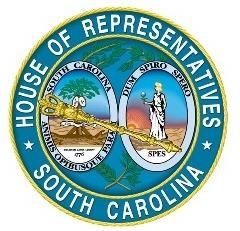 South Carolina House of RepresentativesPost Office Box 11867Columbia, South Carolina 29211Telephone: (803) 212-6810 • Fax: (803) 212-6811Program Evaluation Report Agency ResponsesSubmitted byBlind, Commission for theJuly 27, 2015	Agency Responding	Blind Commission for the	Date of Submission	7/27/2015Adjustment to blindness, assistive technology, and job readiness training is essential to successfully rehabilitation person with blindness. These services result in successful employment outcomes. Increased employment results in increased economic self-sufficiency, independence, and self-reliance. Decreases demand on other public service and benefit programs such as welfare programs, subsidized housing, etc.Resources utilized to Complete Chart	Cost	$224 	Total Employee Time	7 hour# of Employees who worked on it	11 peopleInformation Requested below is also requested Similar Information Requested in…Other Report:	N/A Question # of the Other Report:Instructions: Below is the information from the Performance Measurement template the agency submitted in its 2013-14 Accountability Report, if it was required to submit an Accountability Report.  Please add performance measures the agency provided in its Accountability Reports for the last five (5) fiscal years into this format as well.  Also, add any additional performance measures the agency has adopted since submitting its 2013-2014 Accountability Report.  Under the column titled, "Type of Measure," pick the classification of performance measure that best fits the performance measure from the drop down box.  See the definitions below these instructions for information on what falls within each type of measure.  Under the column, "Year Utilized," type the year the performance measure was utilized.  Include only one year on each row (i.e. if the performance measure was used in 2011-12, 2012-13 and 2013-14, the performance measure would be listed on three (3) separate rows with 2011-12 on one row, 2012-13 on the second row and 2013-14 on the third row.  The Committee asks for each year to be a separate row because this allows agencies flexibility to report all the information (i.e. if the agency used the same performance measure in multiple years, but the data source for the information changed (i.e. SCEIS) during the most recent year it was used, the agency could indicate this because the information related to the performance measure each year is on a separate row).  NOTE:  Responses are not limited to the number of rows below that have borders around them, please list all that are applicable.      Types of Measures: (description from Accountability Report)Outcome Measure - A quantifiable indicator of the public and customer benefits from an agency's actions.  Outcome measures are used to assess an agency's effectiveness in serving its key customers and in achieving its mission, goals and objectives.  They are also used to direct resources to strategies with the greatest effect on the most valued outcomes.  Outcome measures should be the first priority.  Example - % of licensees with no violations.Efficiency Measure - A quantifiable indicator of productivity expressed in unit costs, units of time, or other ratio-based units.  Efficiency measures are used to assess the cost-efficiency, productivity, and timeliness of agency operations.  Efficiency measures measure the efficient use of available resources and should be the second priority.  Example - cost per inspectionOutput Measure - A quantifiable indicator of the number of goods or services an agency produces.  Output measures are used to assess workload and the agency's efforts to address demands.  Output measures measure workload and efforts and should be the third priority.  Example - # of business license applications processed.Input/Explanatory Measure - Resources that contribute to the production and delivery of a service.  Inputs are "what we use to do the work."  They measure the factors or requests received that explain performance (i.e. explanatory).  These measures should be the last priority.  Example - # of license applications received	Performance Measure Item #	Performance Measure	Associated 	Type of MeasureStrategy (ies) and Objective(s) #Strategy 1.1:  	Output Measure 1	Vocational Rehabilitation Referrals	Objectives 1.1.1, 1.1.2, 1.1.6Output Measure Strategy 1.1: 	2	Competitive Employment Closures	Objectives 1.1.2, 1.1.4, 1.1.5, 1.1.7, 1.1.8From Strategic Planning Template agency submits with Accountability Year Utilized Time Applicable	Data Source and 	Reporting 	Calculation (ONLY ONE 	Availability	Frequency	MethodPER ROW)	AWARE Case 	AWARE Case 	2014-15	July 1 - June 30	Management 	Monthly	Management 	System	System Reports	AWARE Case 	AWARE Case 	2014-15	July 1 - June 30	Management 	Quarterly	Management 	System	System Reports	Agency 	Blind Commission for theRespondingDate of 7/27/2015 SubmissionResources utilized to Complete ChartSimilar 	Information Requested below is also Information 	requested in…Requested Instructions: Please copy and paste the information from the Performance Measures - Explained Chart into the first five columns of this chart.  Under the "Target Value for that Year" column, type the target or value the agency wanted to reach for the performance measure for the year stated in the "Year Utilized" column.  Under the "Actual Value for that Year" column, type the actual value the agency had for that performance measure at the end of the year stated in the "Year Utilized" column.  Finally, go back through and copy and paste any rows necessary so that each row has only one associated strategy or objective per row.  (i.e. if the performance measure had 3 associated objectives one year, the performance measure for that year would be listed on three (3) separate rows with each associated objective on a different row.)  NOTE:  Responses are not limited to the number of rows below that have borders around them, please list all that are applicable.      43 of 126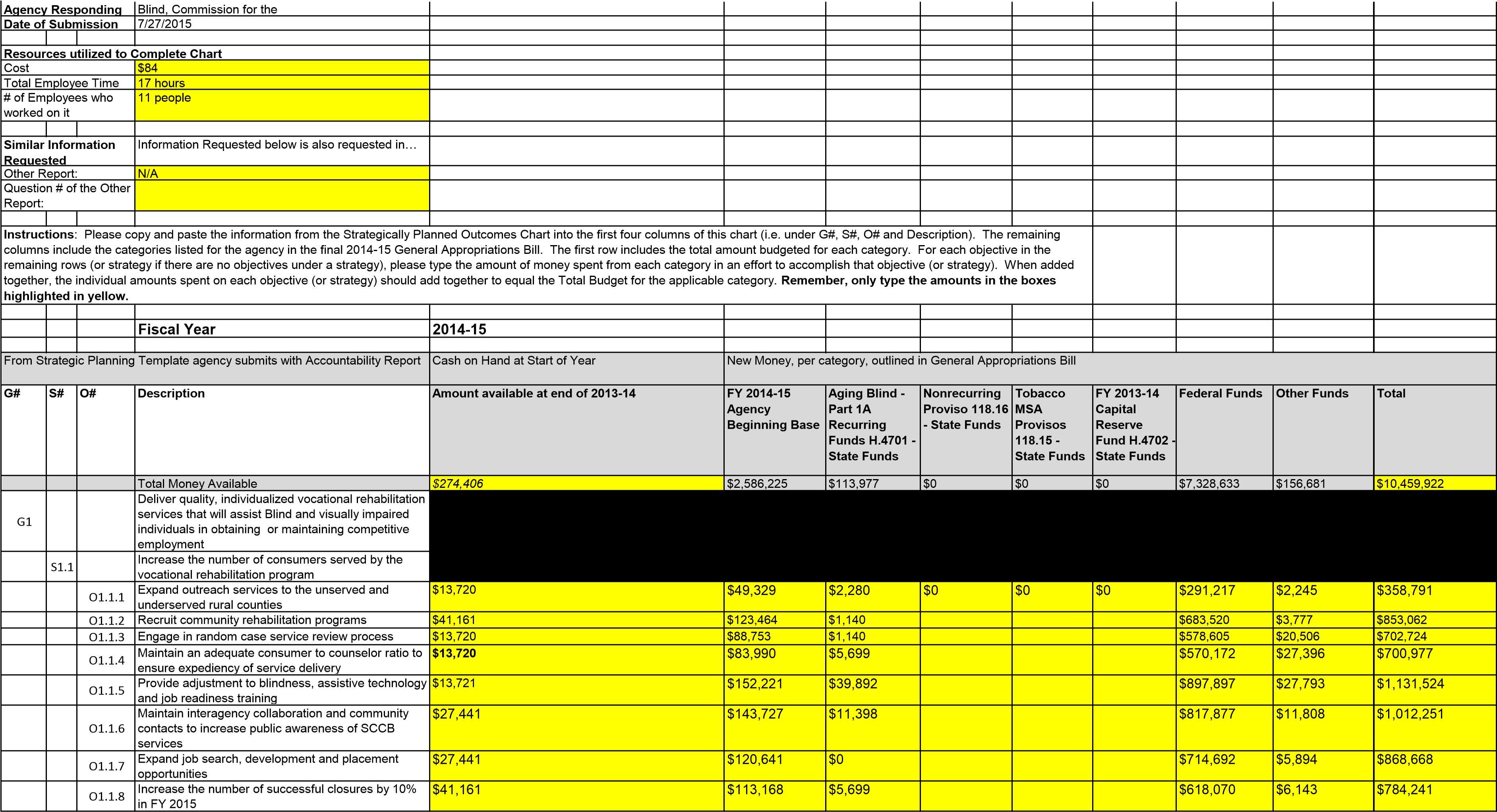 Agency Responding	Blind, Commission for theDate of Submission	7/27/2015Resources utilized to Complete ChartCost	$114.07Total Employee Time	3 Hours# of Employees who 	11 peopleSimilar Information 	Information Requested below is also requested in…Other Report:	N/A Question # of the Other Instructions:  Please type in the statute, regulation and proviso which provides a basis for the agency to pursue each goal, strategy and objective.  Next to each statute, regulation and proviso type a short summary of the statute (if they agency previously listed the law in the Legal Standards Chart of the Restructuring Act, the agency can copy and paste the summary from there, which is also found in the Laws to Further Evaluate Chart of this Report).  Type only one law per row.  If multiple laws apply to a particular goal, strategy or objective, copy and paste that row as many times as needed to ensure you list each law that applies on a separate row.    From Strategic Planning Template agency submits with Accountability ReportG#	S#	O#	Description	Statute, Regulation, ProvisoDeliver quality, individualized vocational rehabilitation 361.13 (a) Title I, Part B services that will assist Blind and visually impaired individuals in obtaining or maintaining competitive employmentG1Increase the number of consumers served by the 	361.13 (a) Title I, Part B vocational rehabilitation programS1.1Expand outreach services to the unserved and 	361.13 (a) Title I, Part B underserved rural countiesO1.1.1Summary of Statutory Requirement and/or Authority GrantedUnder the State Vocational Rehabilitation Services Program (Program), the Secretary provides grants to assist States in operating statewide comprehensive, coordinated, effective, efficient, and accountable programs, each of which is—An integral part of a statewide workforce investment system; and Designed to assess, plan, develop, and provide vocational rehabilitation services for individuals with disabilities, consistent with their strengths, resources, priorities, concerns, abilities, capabilities, interests, and informed choice, so that they may prepare for and engage in gainful employment.(Authority: Section 100(a)(2) of the Act; 29 U.S.C. 720(a)(2))Under the State Vocational Rehabilitation Services Program (Program), the Secretary provides grants to assist States in operating statewide comprehensive, coordinated, effective, efficient, and accountable programs, each of which is—An integral part of a statewide workforce investment system; and Designed to assess, plan, develop, and provide vocational rehabilitation services for individuals with disabilities, consistent with their strengths, resources, priorities, concerns, abilities, capabilities, interests, and informed choice, so that they may prepare for and engage in gainful employment.(Authority: Section 100(a)(2) of the Act; 29 U.S.C. 720(a)(2))Under the State Vocational Rehabilitation Services Program (Program), the Secretary provides grants to assist States in operating statewide comprehensive, coordinated, effective, efficient, and accountable programs, each of which is—An integral part of a statewide workforce investment system; and Designed to assess, plan, develop, and provide vocational rehabilitation services for individuals with disabilities, consistent with their strengths, resources, priorities, concerns, abilities, capabilities, interests, and informed choice, so that they may prepare for and engage in gainful employment.(Authority: Section 100(a)(2) of the Act; 29 U.S.C. 720(a)(2))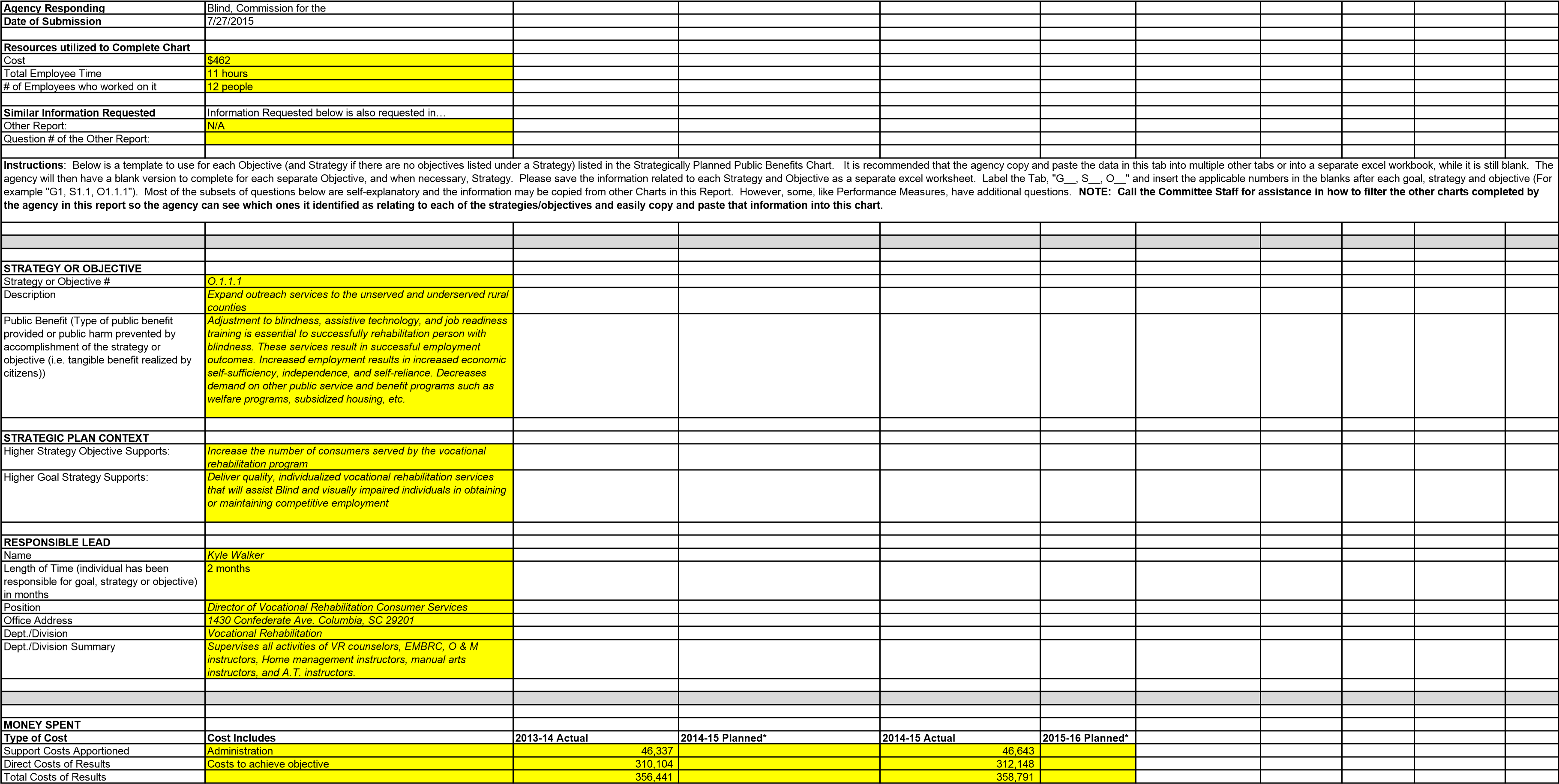 *SCCB does not capture costs in this manner.  Based on historical data, SCCB is using 13% as the percent of total costs that are Support Costs. SCCB does not plan expenditures in this manner.  Based on a phone conference with Charles Appleby and Jennifer Dobson on July 14th, we are leaving the planning columns blank and attaching our spending plan for FY16.  It is by functional area in our agency.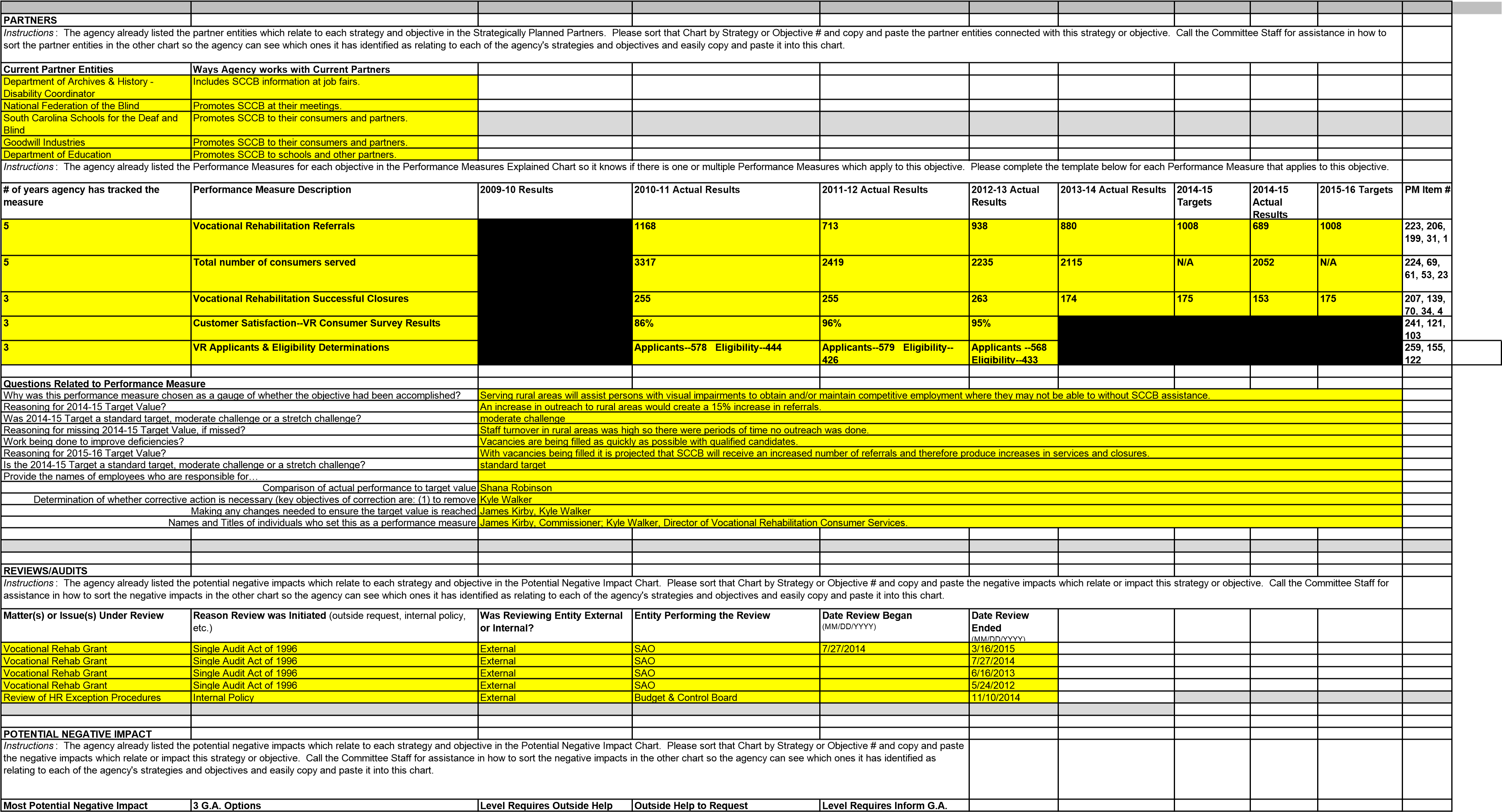 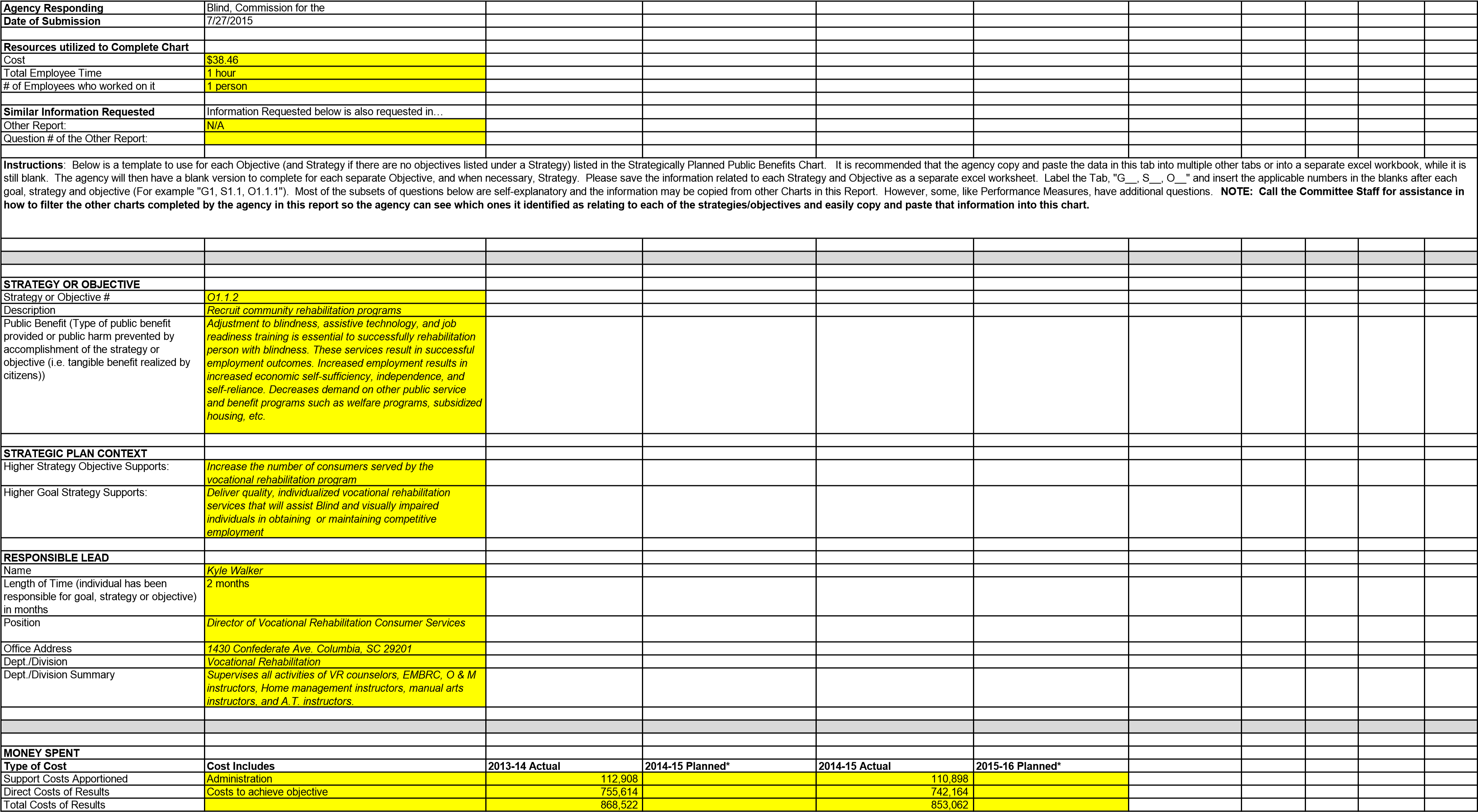 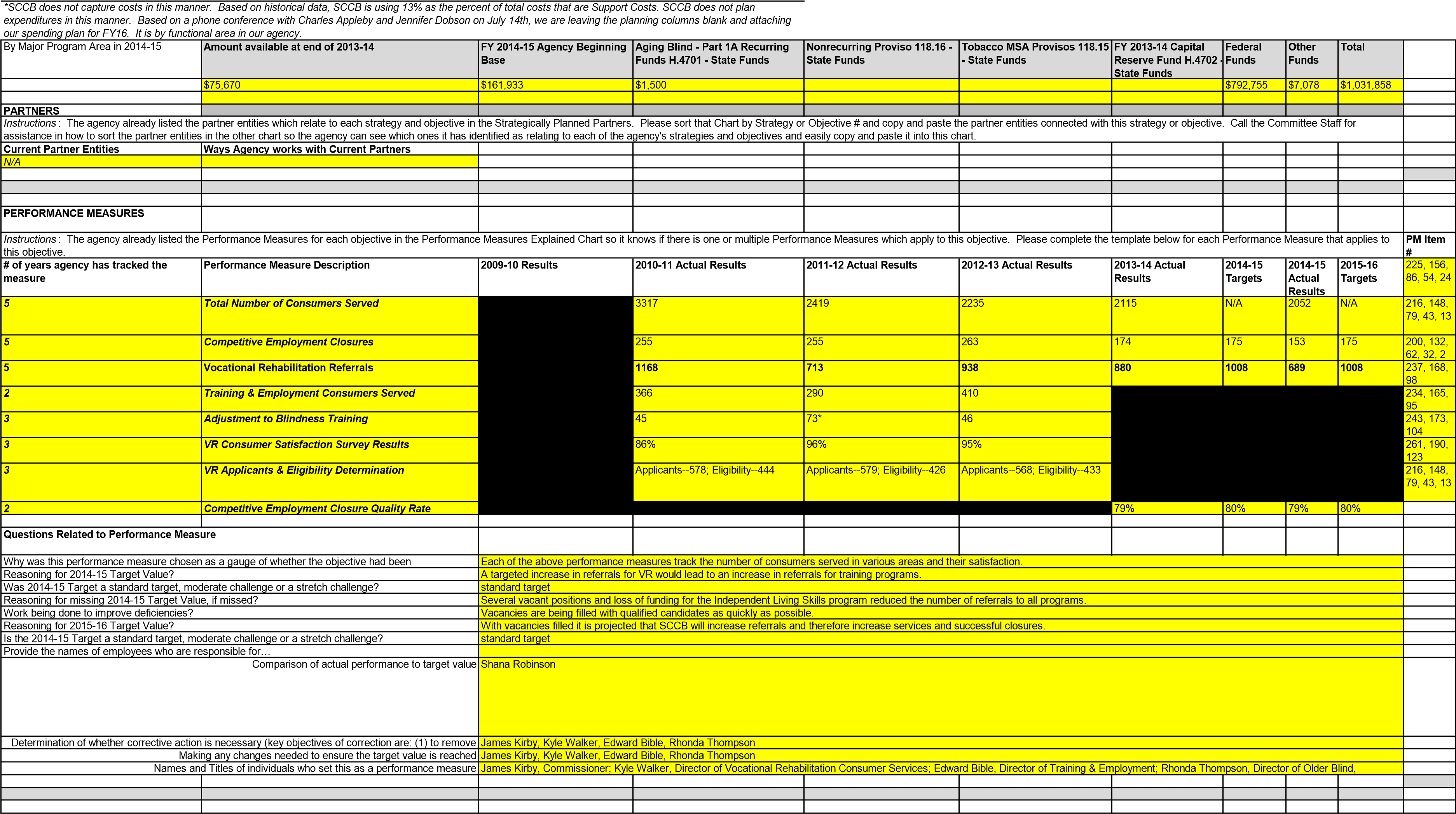 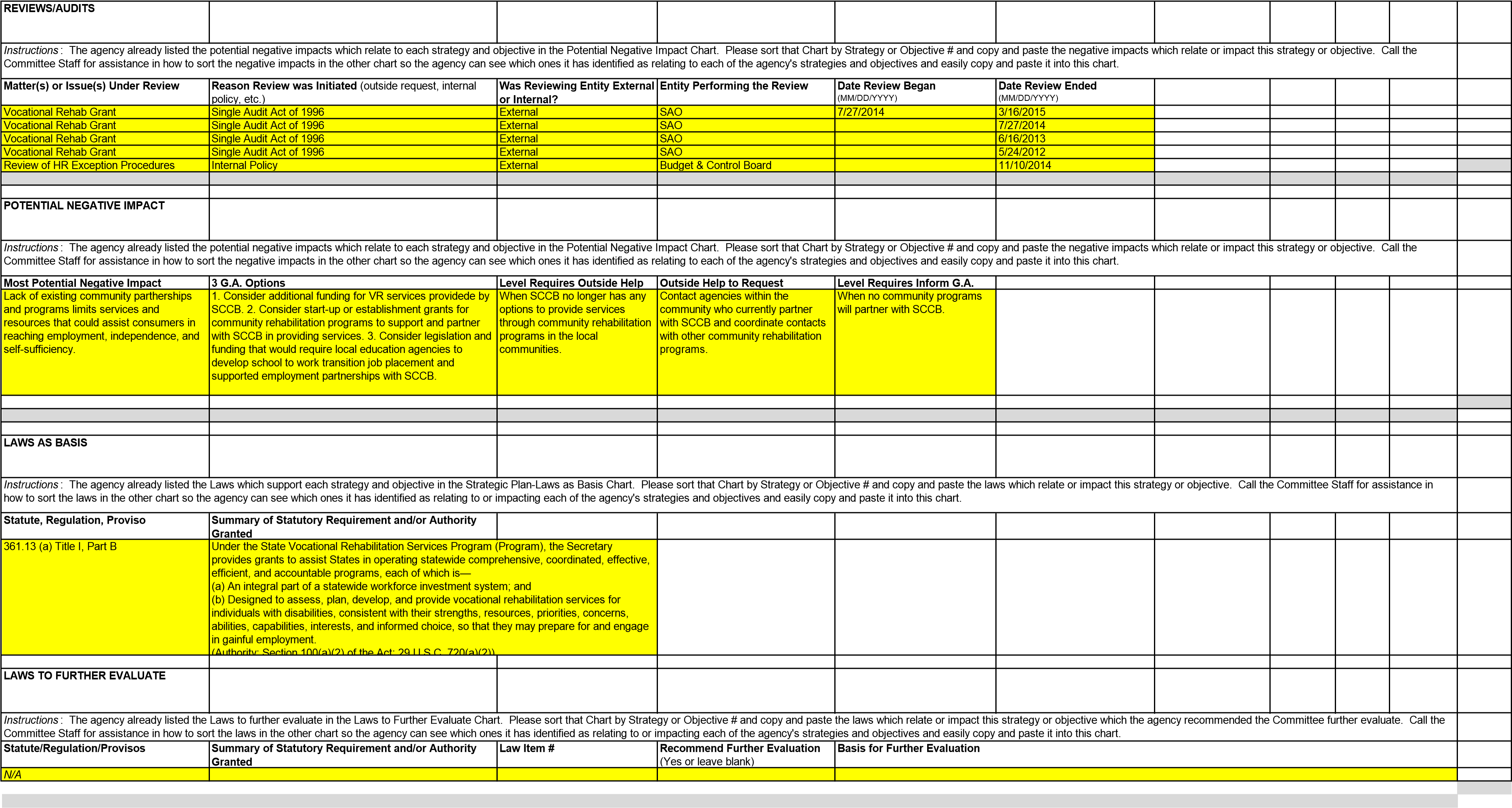 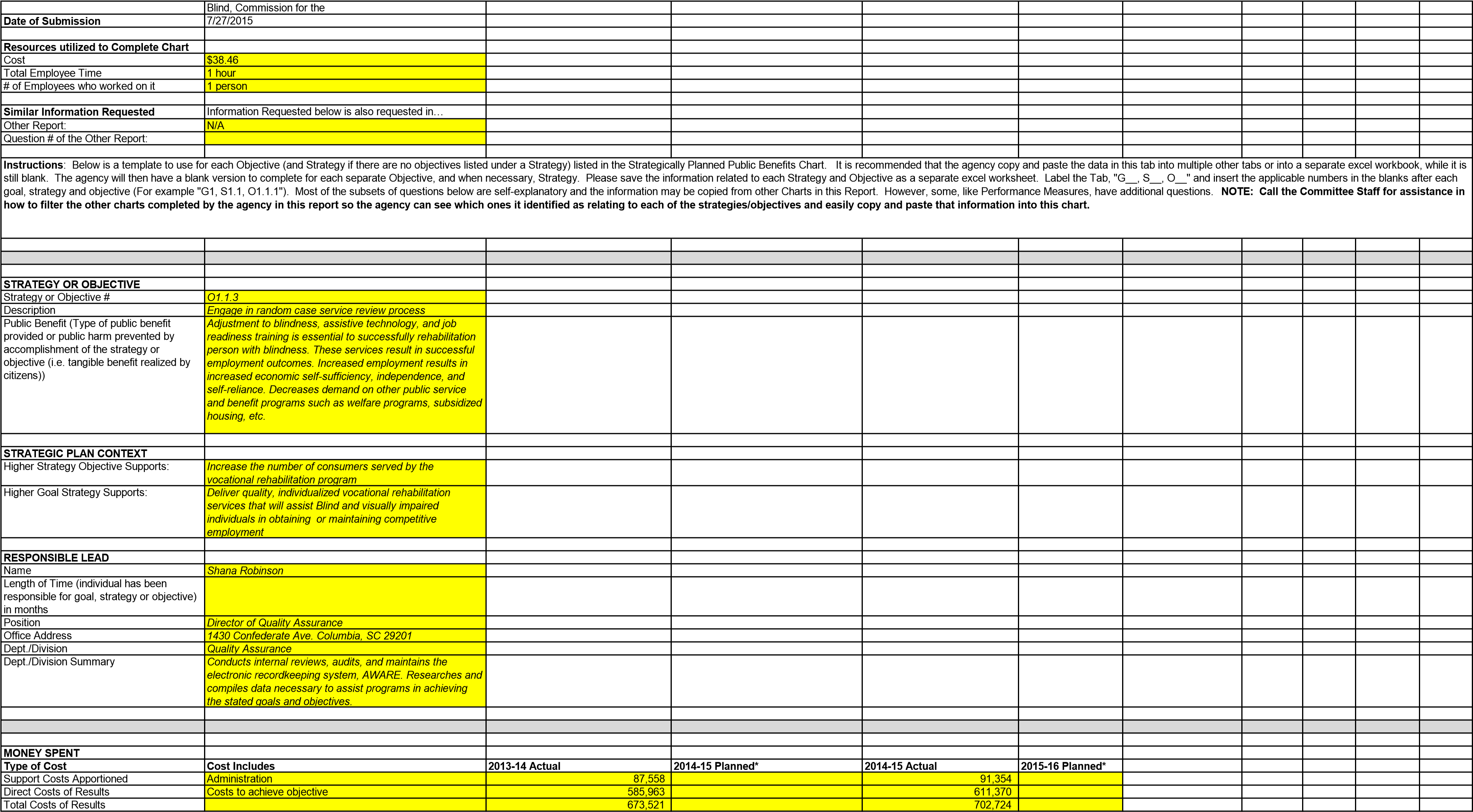 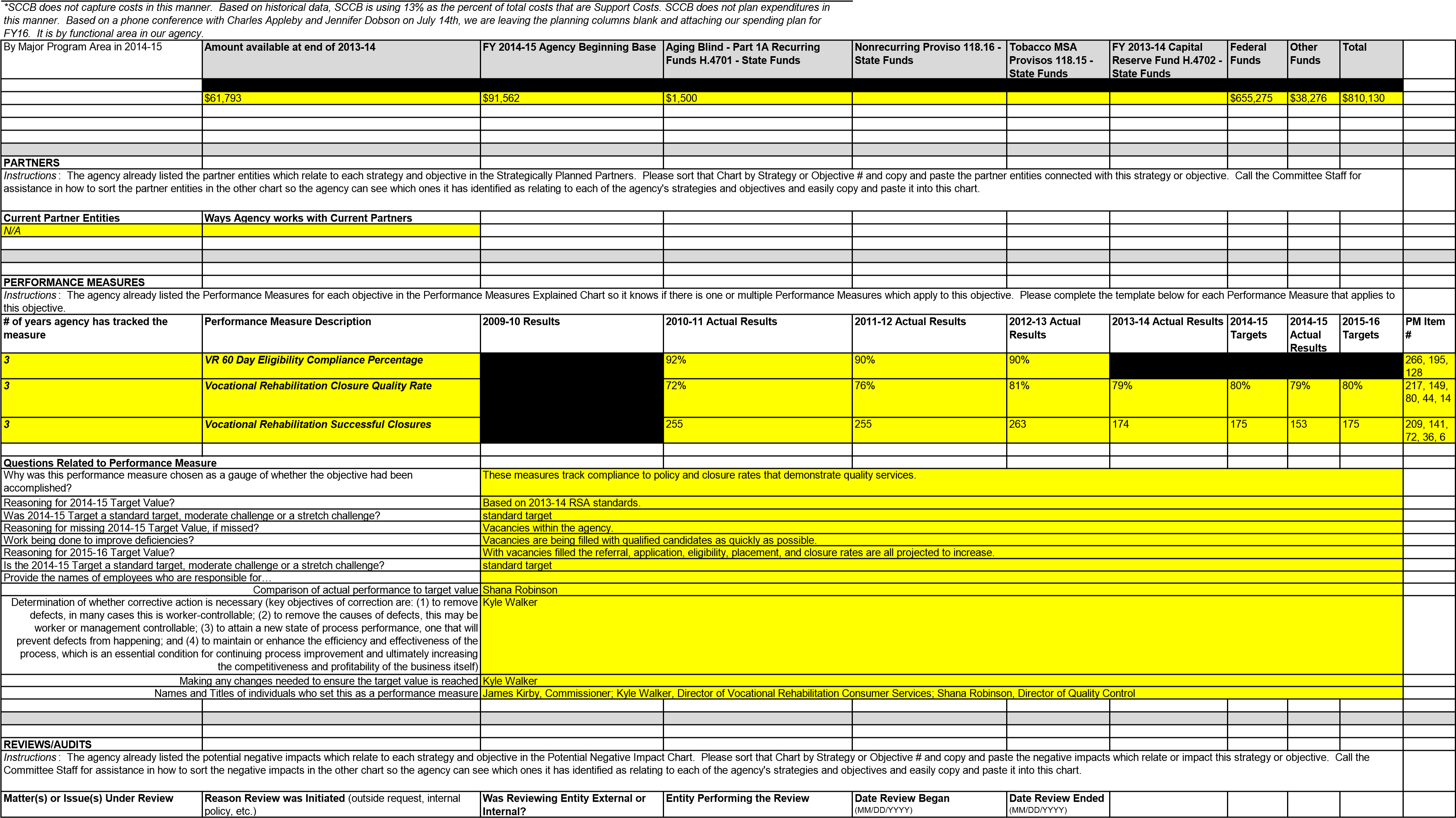 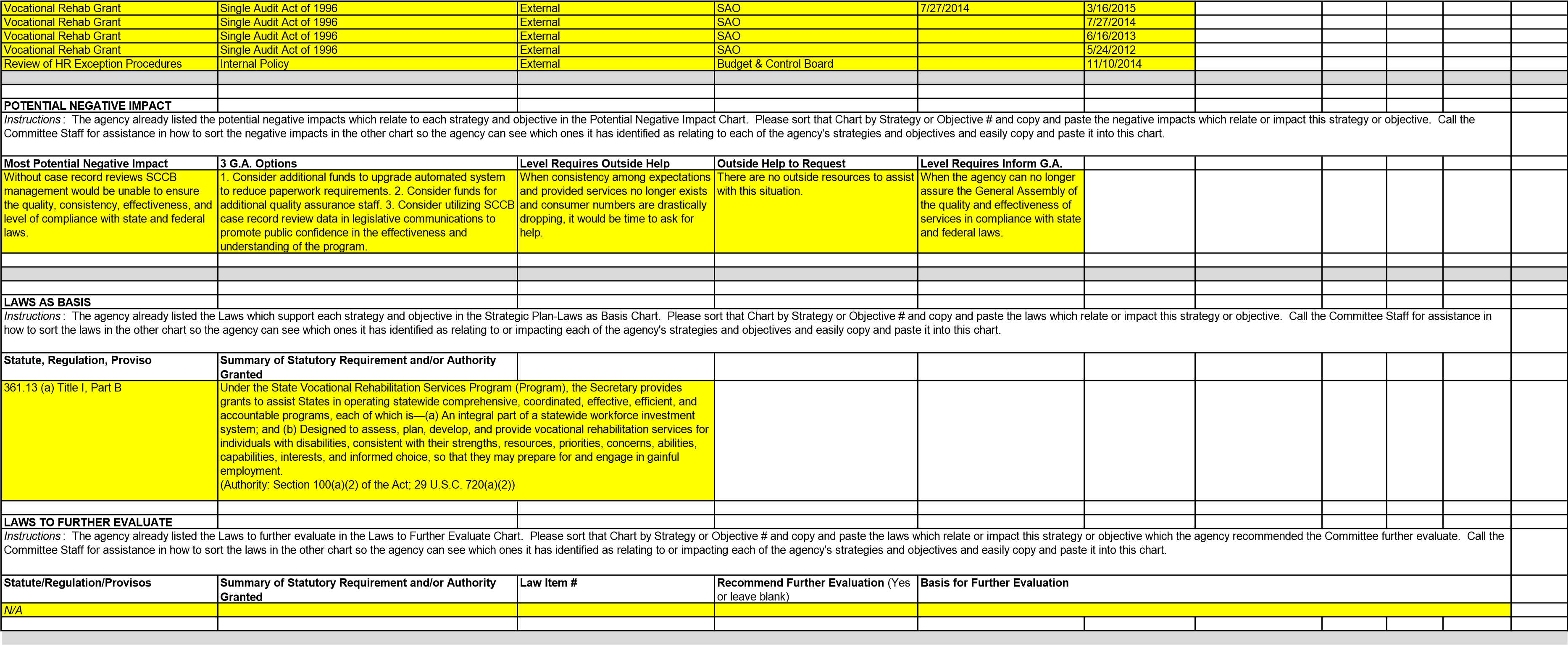 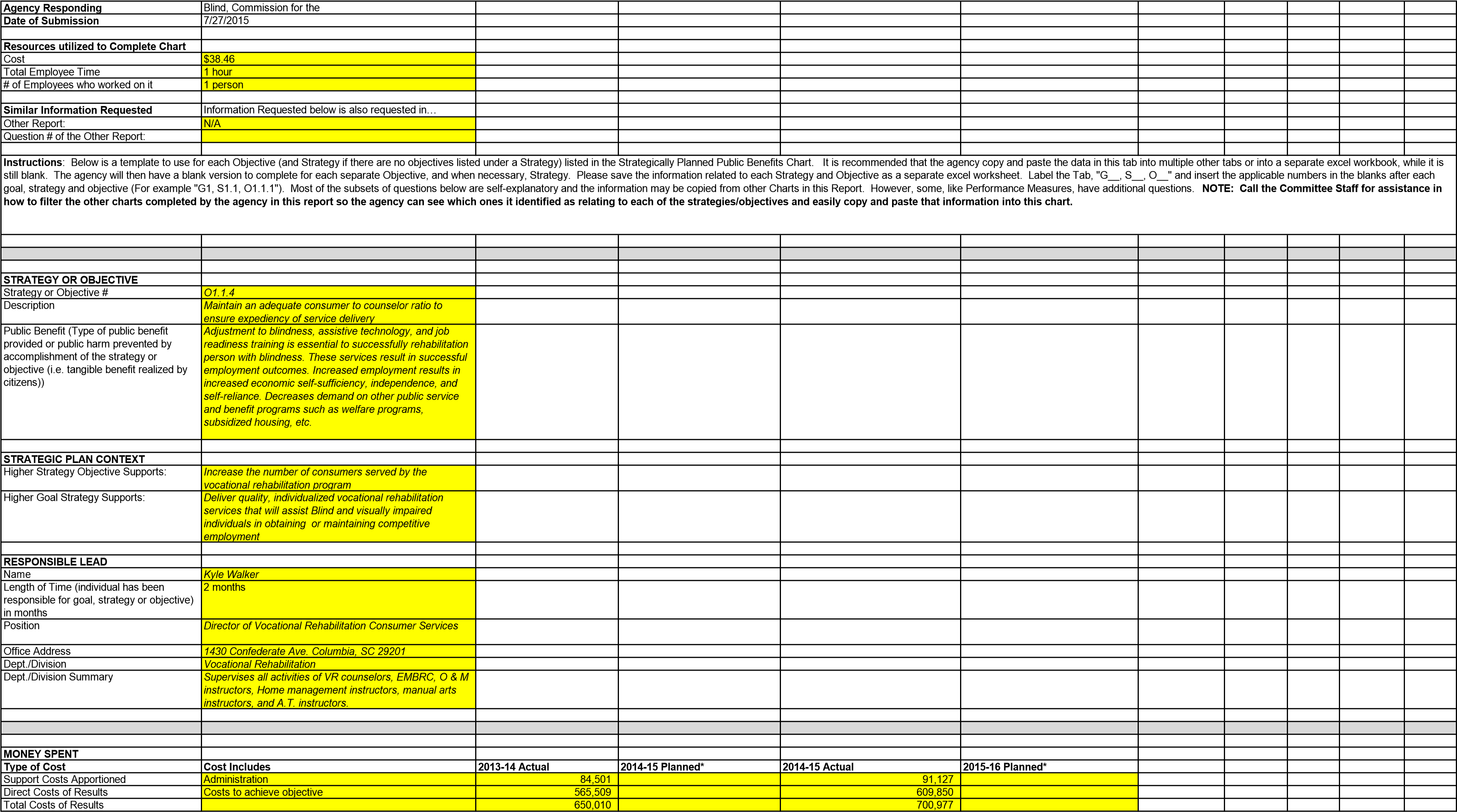 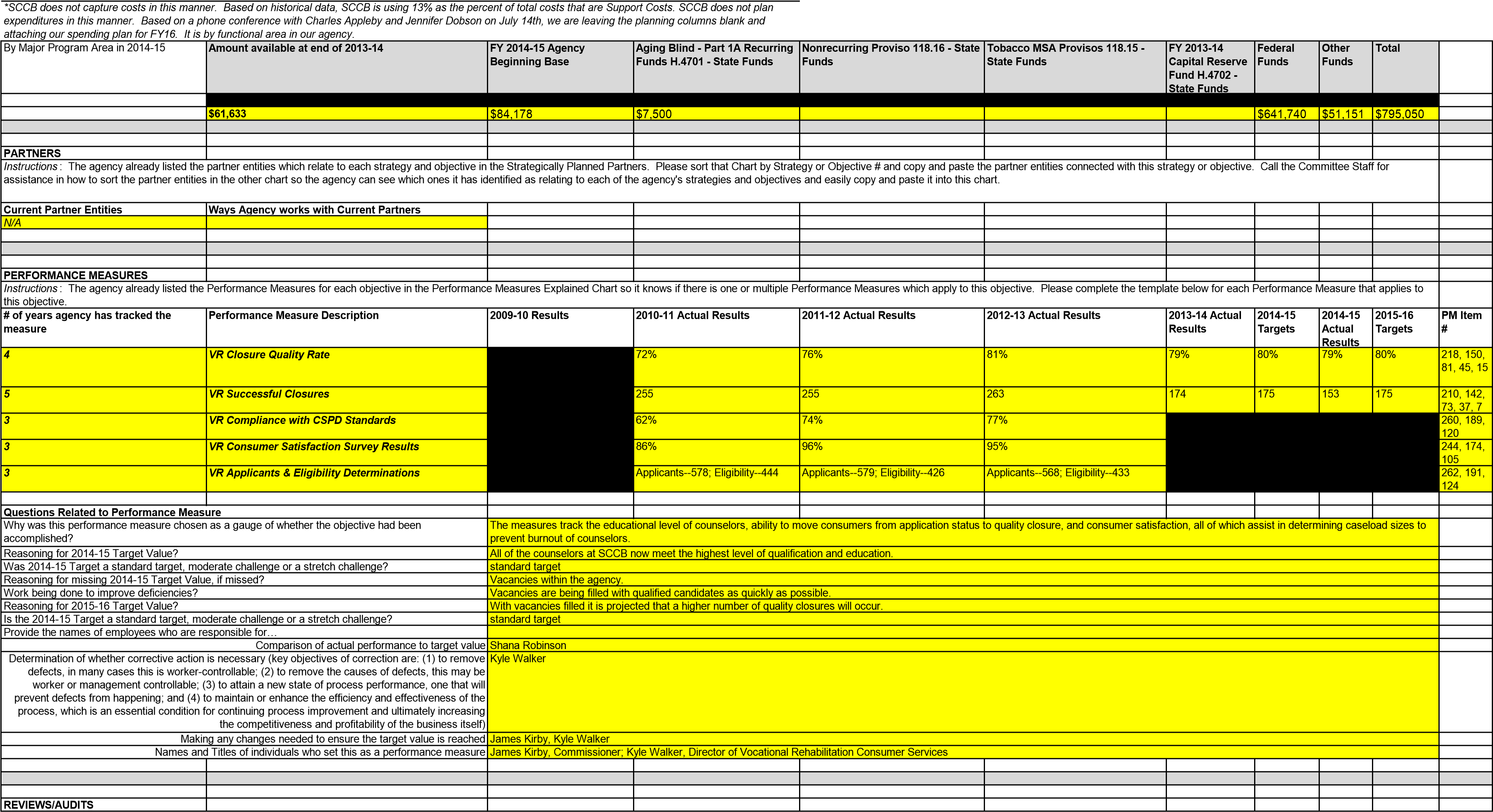 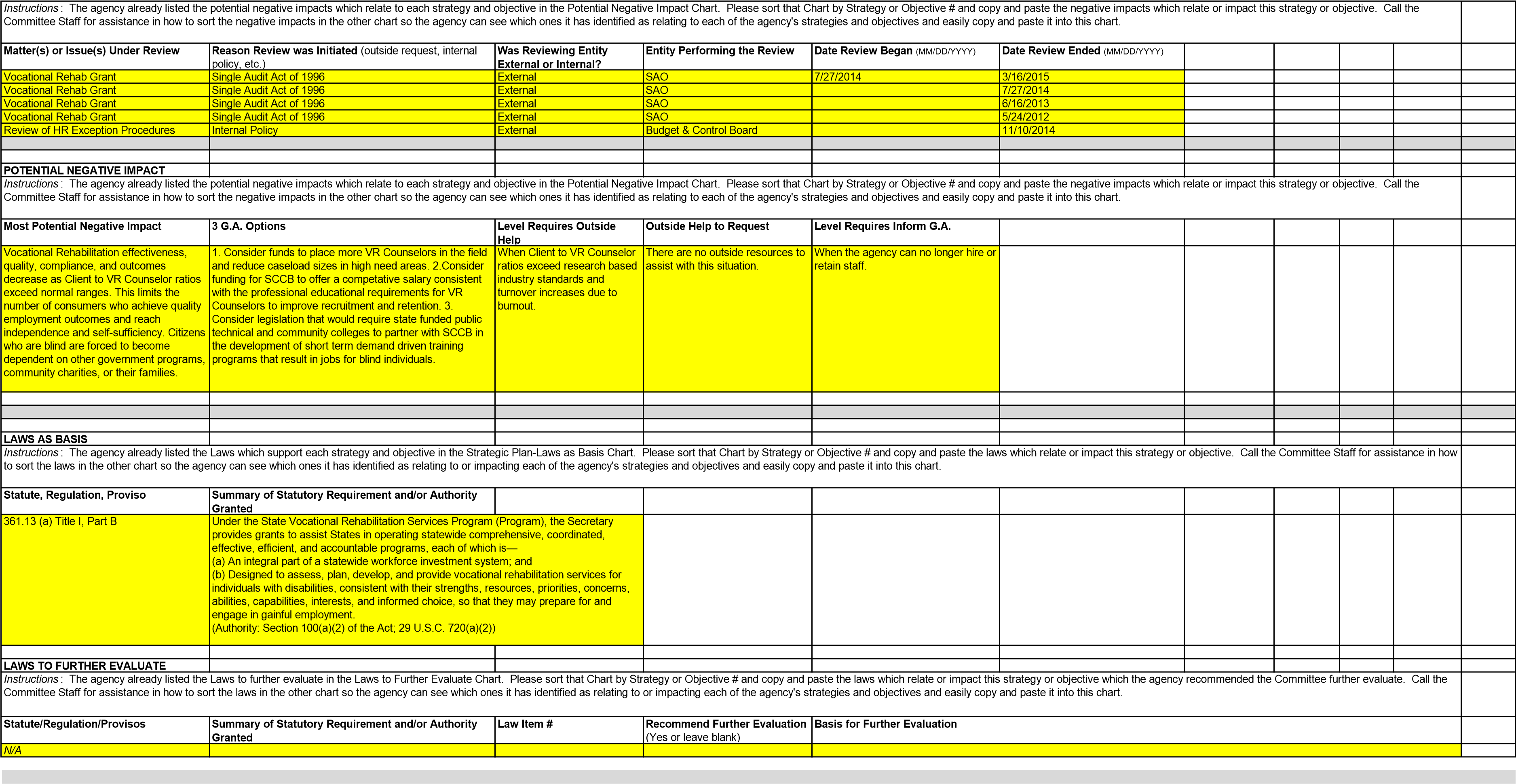 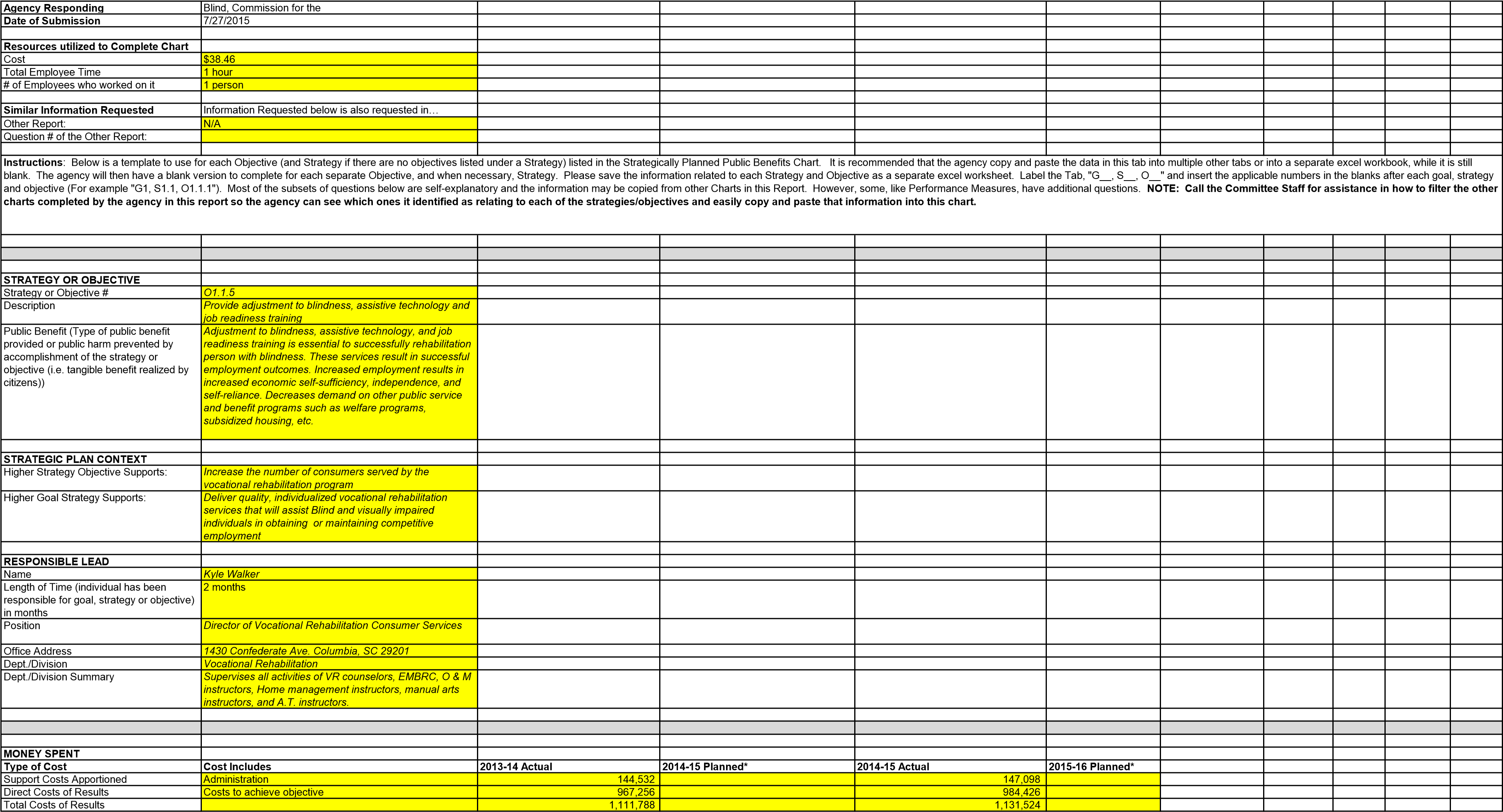 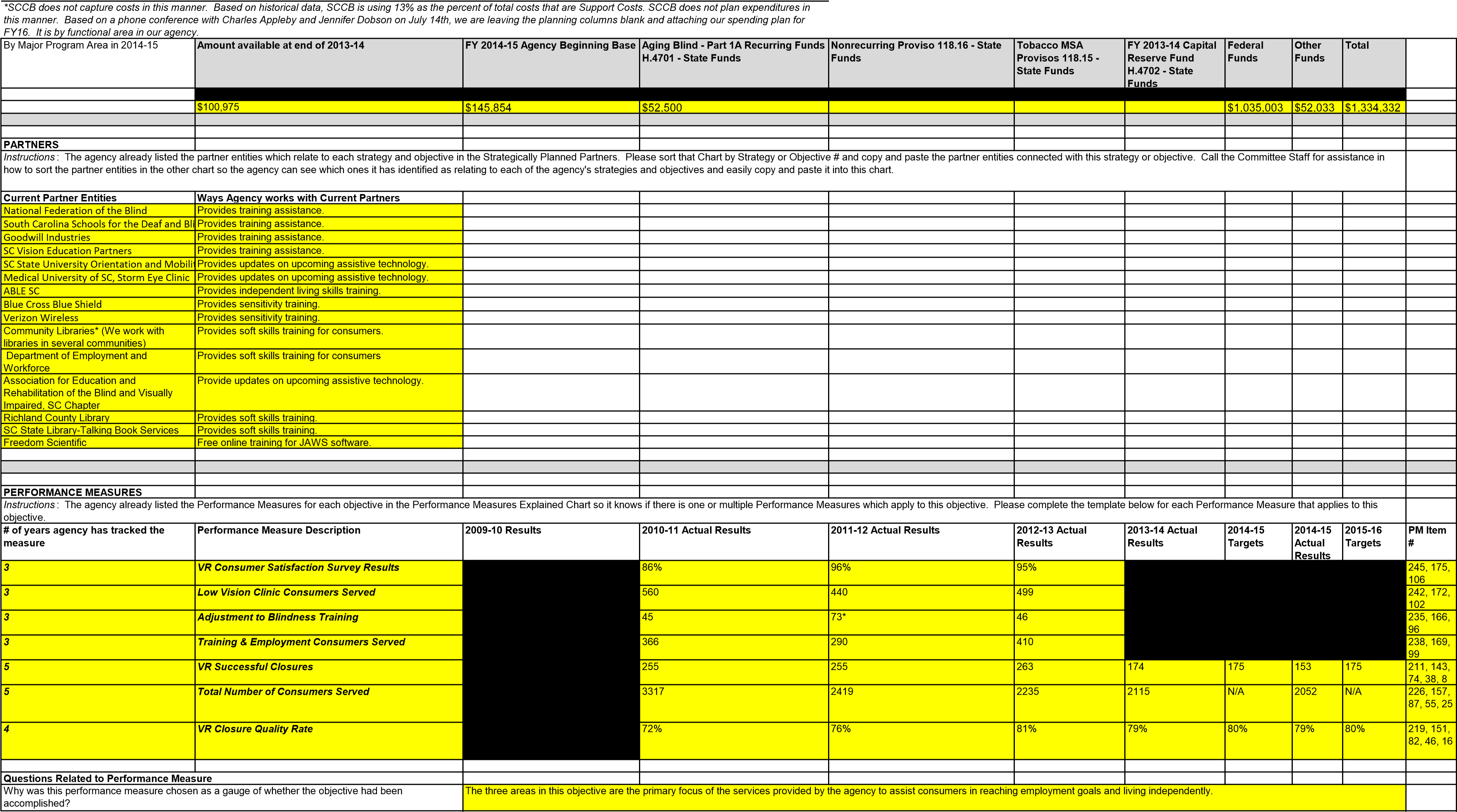 N/A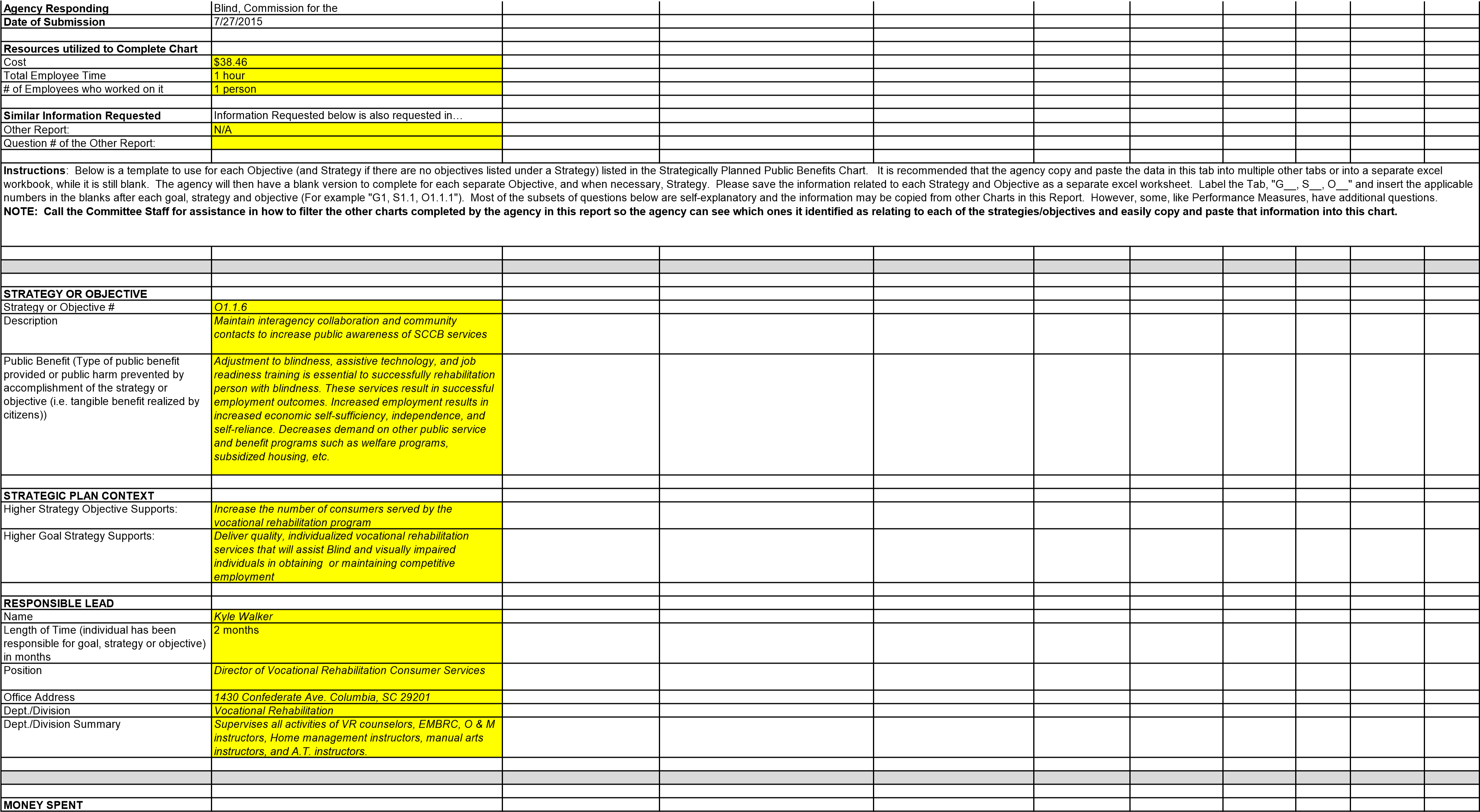 *SCCB does not capture costs in this manner.  Based on historical data, SCCB is using 13% as the percent of total costs that are Support Costs. SCCB does not plan expenditures in this manner.  Based on a phone conference with Charles Appleby and Jennifer Dobson on July 14th, we are leaving the planning columns blank and attaching our spending plan for FY16.  It is by functional area in our agency.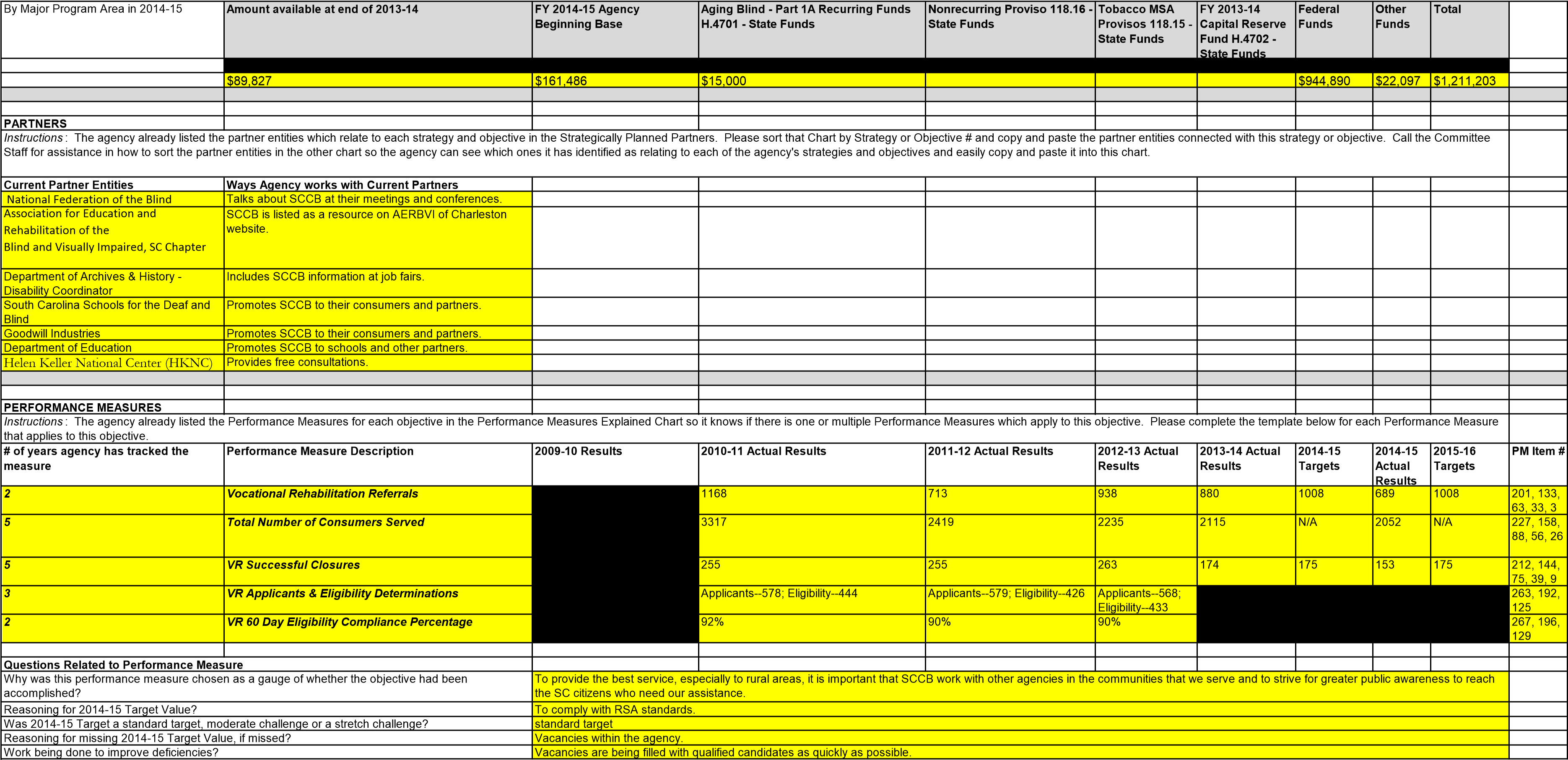 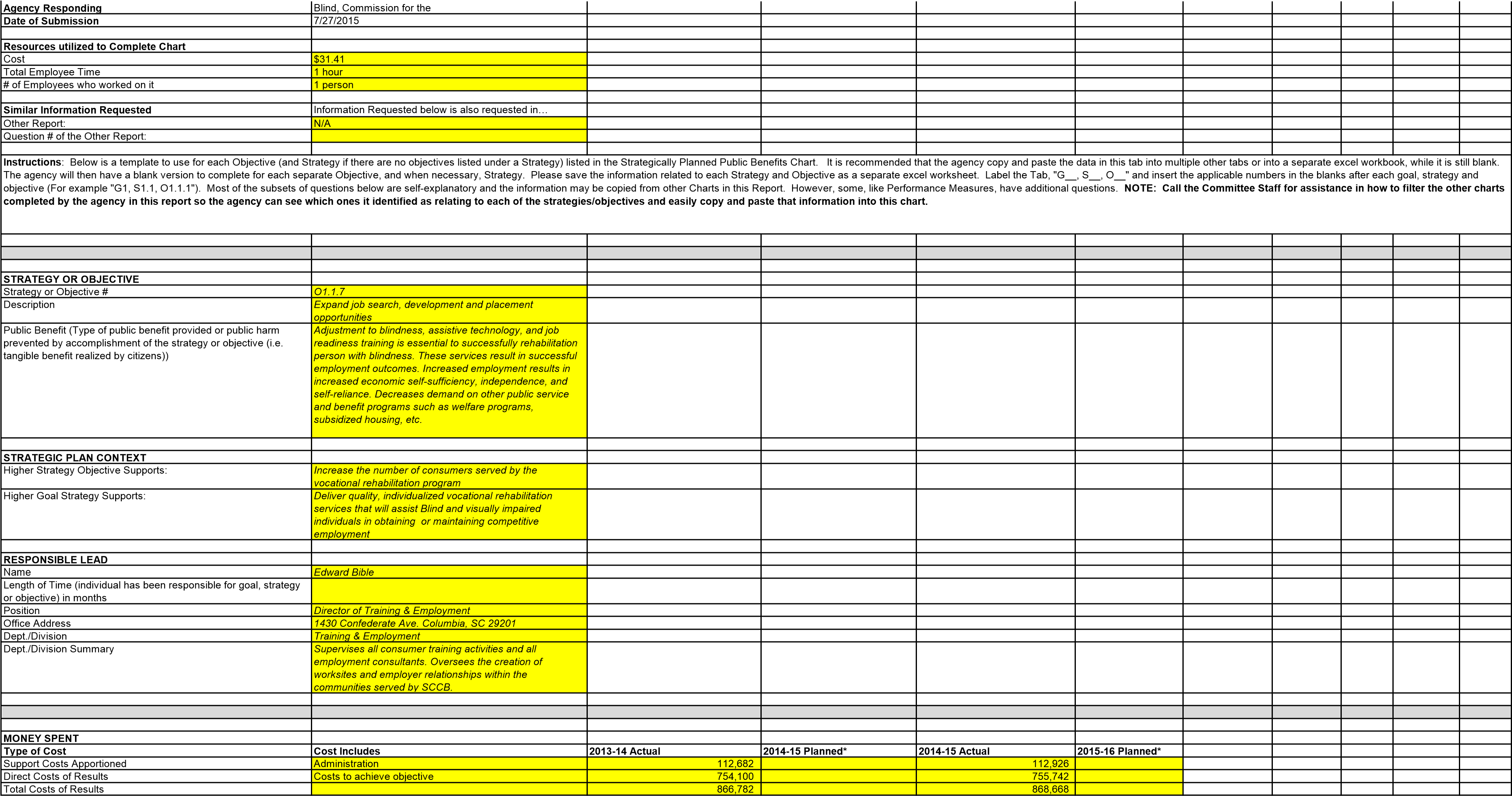 *SCCB does not capture costs in this manner.  Based on historical data, SCCB is using 13% as the percent of total costs that are Support Costs. SCCB does not plan expenditures in this manner.  Based on a phone conference with Charles Appleby and Jennifer Dobson on July 14th, we are leaving the planning columns blank and attaching our spending plan for FY16.  It is by functional area in our agency.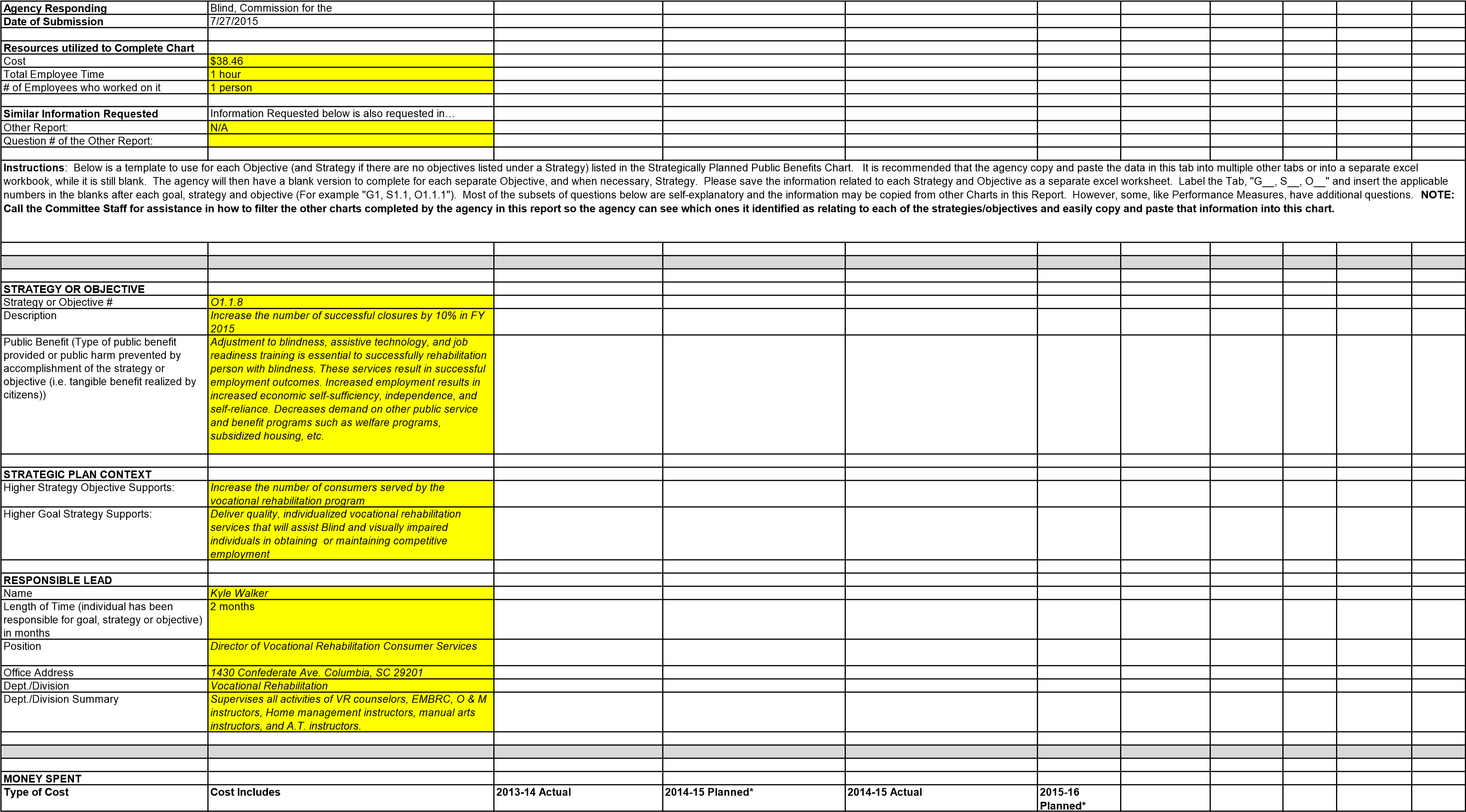 *SCCB does not capture costs in this manner.  Based on historical data, SCCB is using 13% as the percent of total costs that are Support Costs. SCCB does not plan expenditures in this manner.  Based on a phone conference with Charles Appleby and Jennifer Dobson on July 14th, we are leaving the planning columns blank and attaching our spending plan for FY16.  It is by functional area in our agency.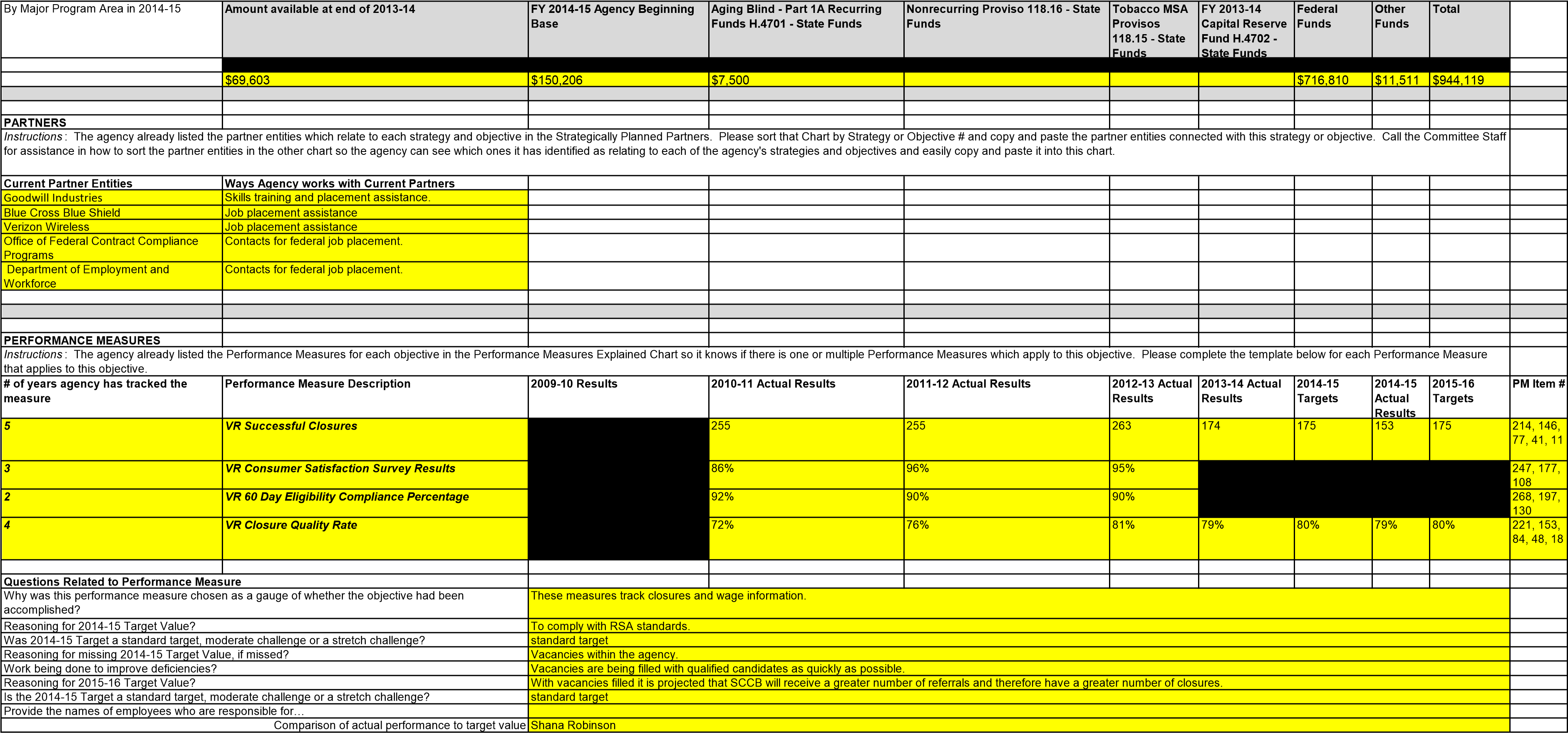 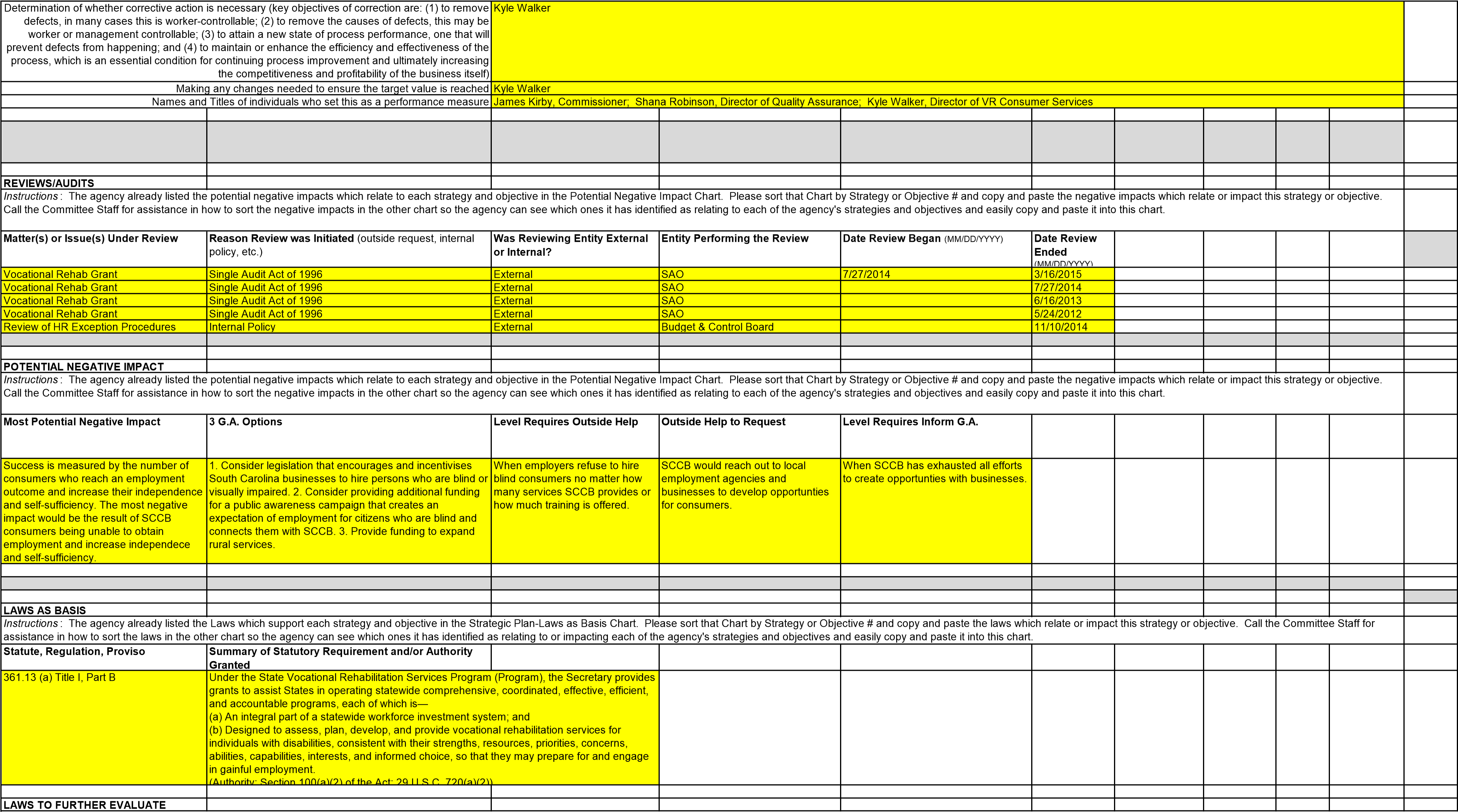 Resources utilized to Complete ChartSimilar Information Requested 	Information Requested below is also requested in…Instructions:  Below is a template to use for each Objective (and Strategy if there are no objectives listed under a Strategy) listed in the Strategically Planned Public Benefits Chart.   It is recommended that the agency copy and paste the data in this tab into multiple other tabs or into a separate excel workbook, while it is still blank.  The agency will then have a blank version to complete for each separate Objective, and when necessary, Strategy.  Please save the information related to each Strategy and Objective as a separate excel worksheet.  Label the Tab, "G__, S__, O__" and insert the applicable numbers in the blanks after each goal, strategy and objective (For example "G1, S1.1, O1.1.1").  Most of the subsets of questions below are self-explanatory and the information may be copied from other Charts in this Report.  However, some, like Performance Measures, have additional questions.  NOTE:  Call the Committee Staff for assistance in how to filter the other charts completed by the agency in this report so the agency can see which ones it identified as relating to each of the strategies/objectives and easily copy and paste that information into this chart. STRATEGY OR OBJECTIVEStrategy or Objective #	O1.1.9STRATEGIC PLAN CONTEXTRESPONSIBLE LEADName	Kyle WalkerMONEY SPENTTotal Costs of Results	                              534,612 	                                            553,838 *SCCB does not capture costs in this manner.  Based on historical data, SCCB is using 13% as the percent of total costs that are Support Costs. SCCB does not plan expenditures in this manner.  Based on a phone conference with Charles Appleby and Jennifer Dobson on July 14th, we are leaving the planning columns blank and attaching our spending plan for FY16.  It is by functional area in our agency.PARTNERSPERFORMANCE MEASURESQuestions Related to Performance MeasureWork being done to improve deficiencies?	Vacancies are being filled with qualified candidates as quickly as possible. Names and Titles of individuals who set this as a performance measure James Kirby, Commissioner; Shana Robinson, Director of Quality Assurance; Kyle Walker, Director of VR Consumer ServicesREVIEWS/AUDITSPOTENTIAL NEGATIVE IMPACTLAWS AS BASIS(Authority: Section 100(a)(2) of the Act; 29 U.S.C. 720(a)(2))LAWS TO FURTHER EVALUATEN/A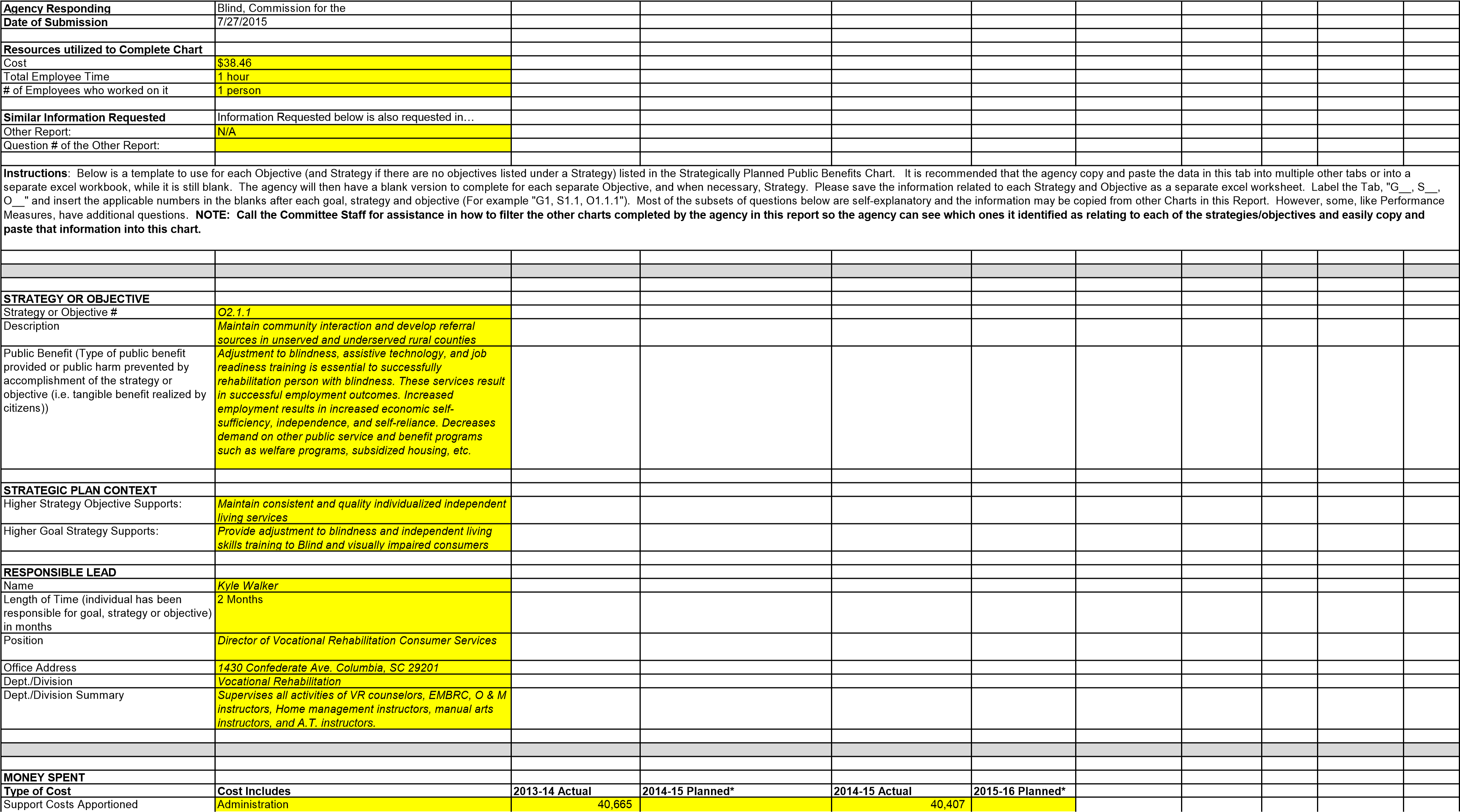 *SCCB does not capture costs in this manner.  Based on historical data, SCCB is using 13% as the percent of total costs that are Support Costs. SCCB does not plan expenditures in this manner.  Based on a phone conference with Charles Appleby and Jennifer Dobson on July 14th, we are leaving the planning columns blank and attaching our spending plan for FY16.  It is by functional area in our agency.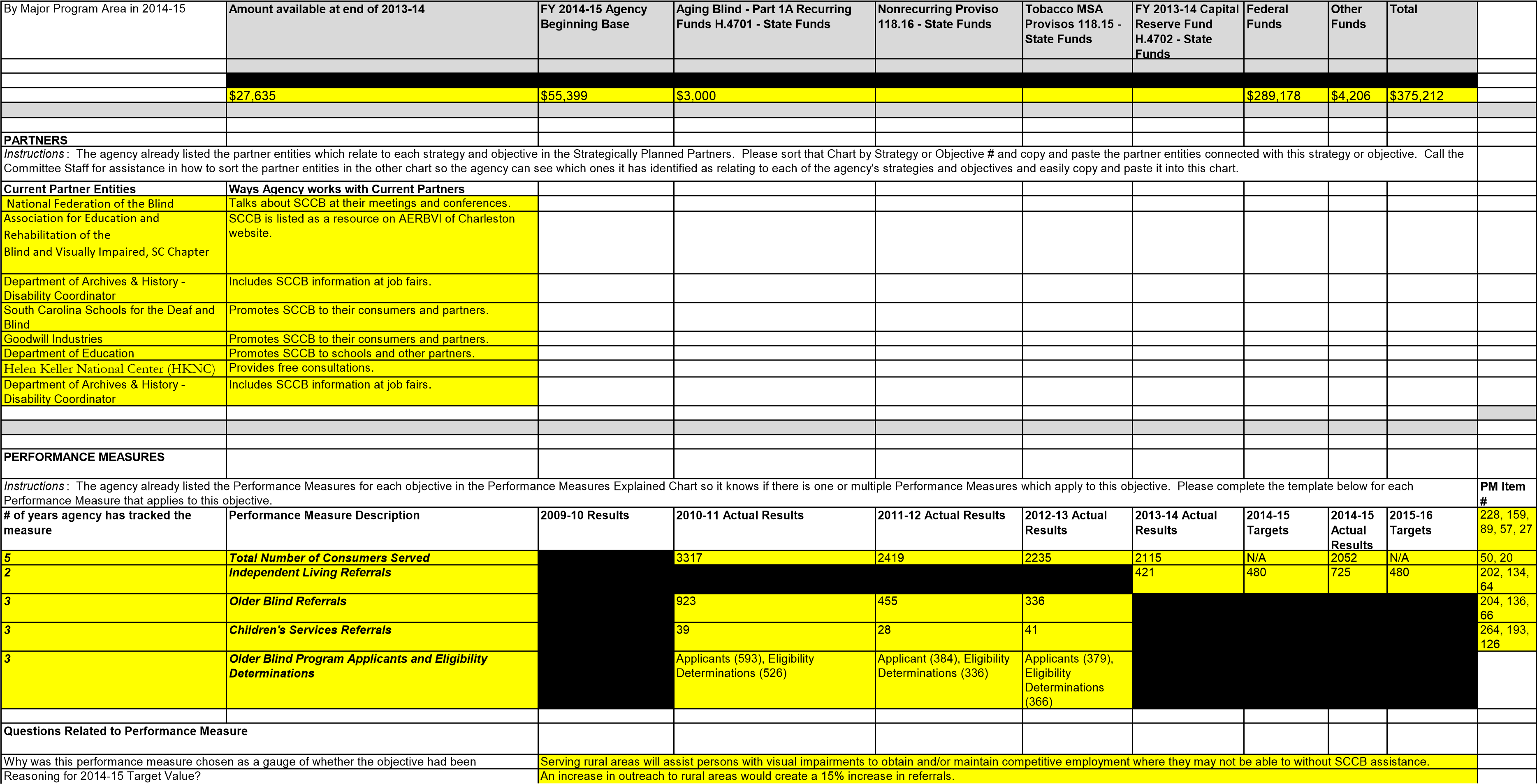 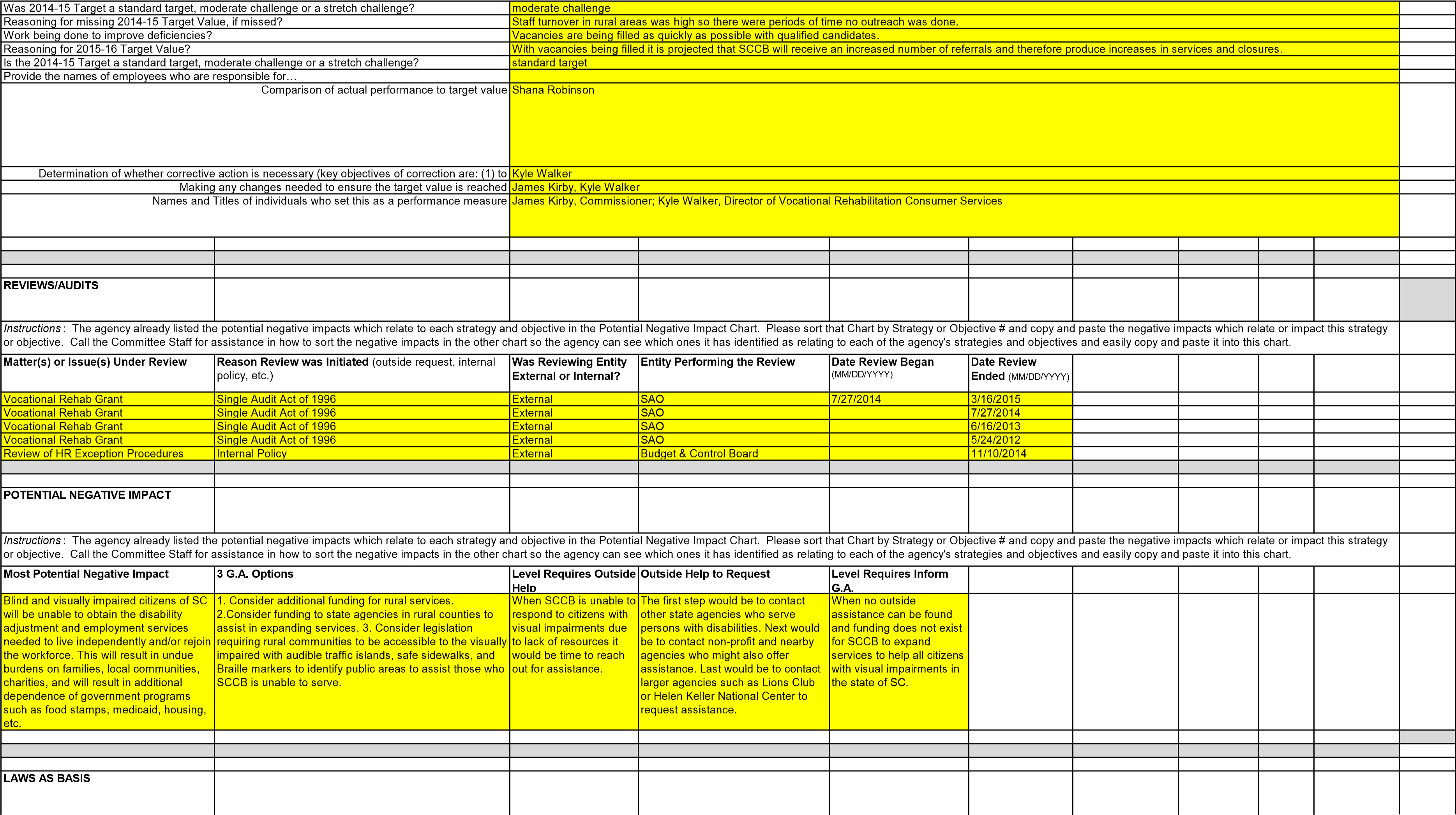 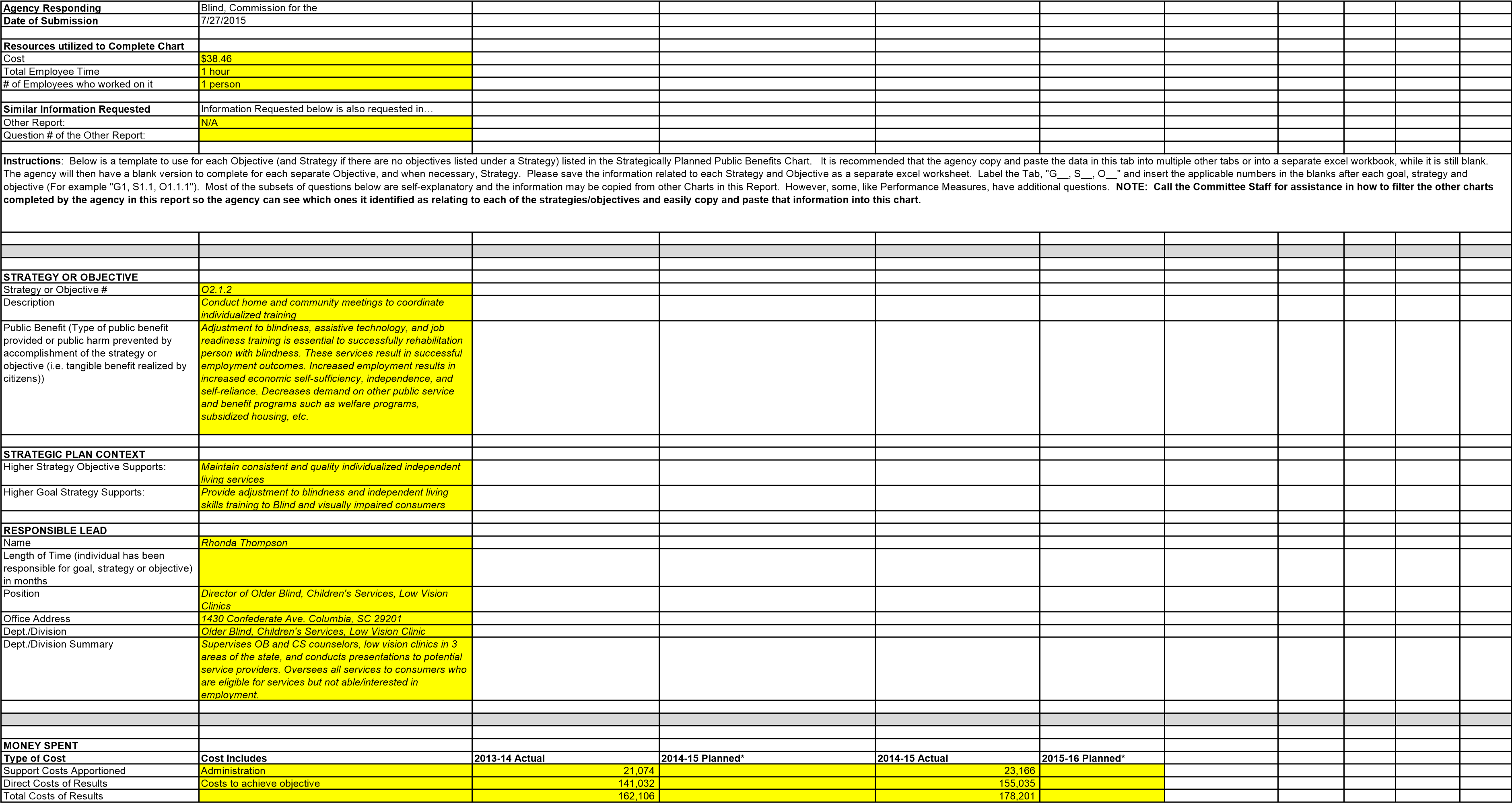 *SCCB does not capture costs in this manner.  Based on historical data, SCCB is using 13% as the percent of total costs that are Support Costs. SCCB does not plan expenditures in this manner.  Based on a phone conference with Charles Appleby and Jennifer Dobson on July 14th, we are leaving the planning columns blank and attaching our spending plan for FY16.  It is by functional area in our agency.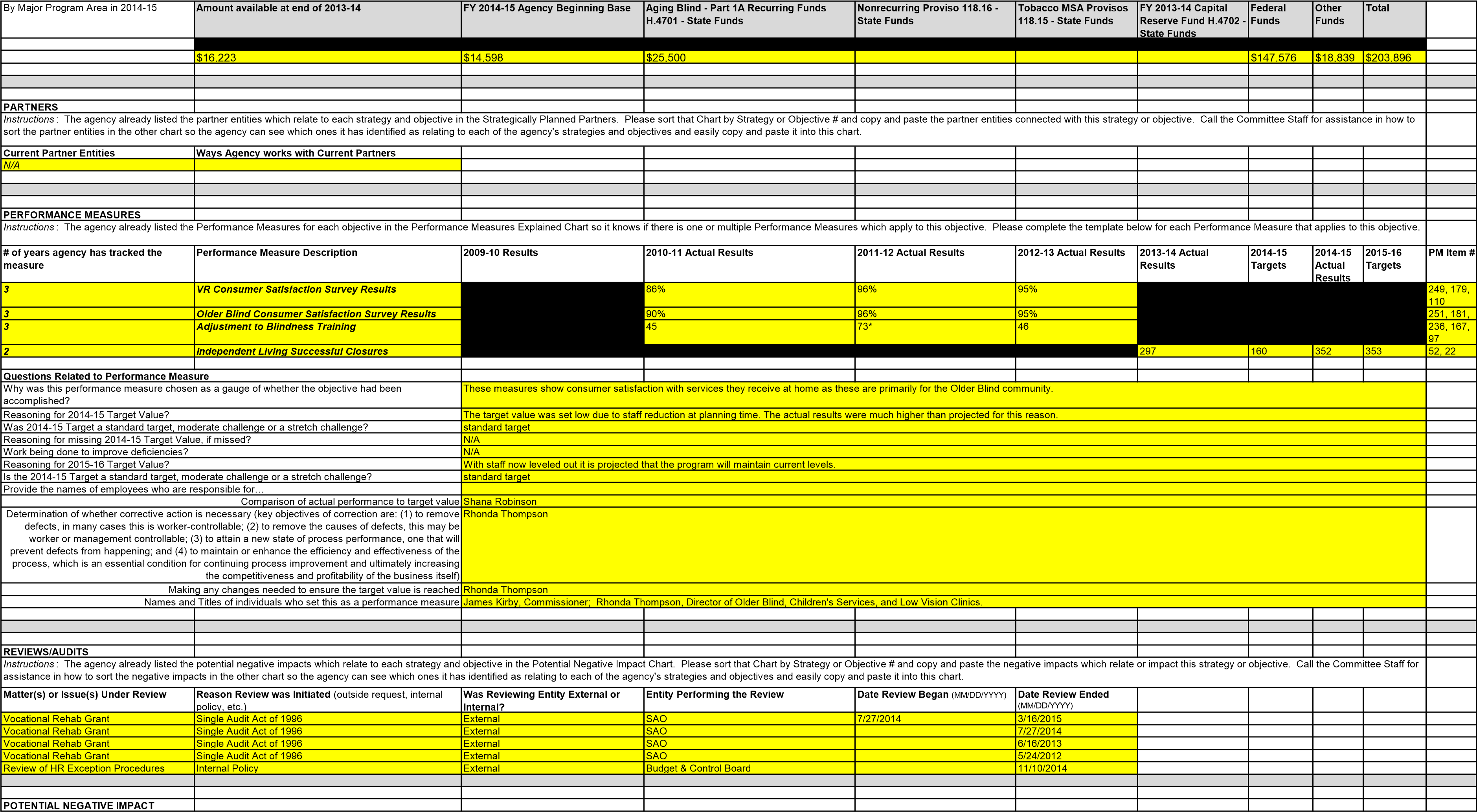 N/A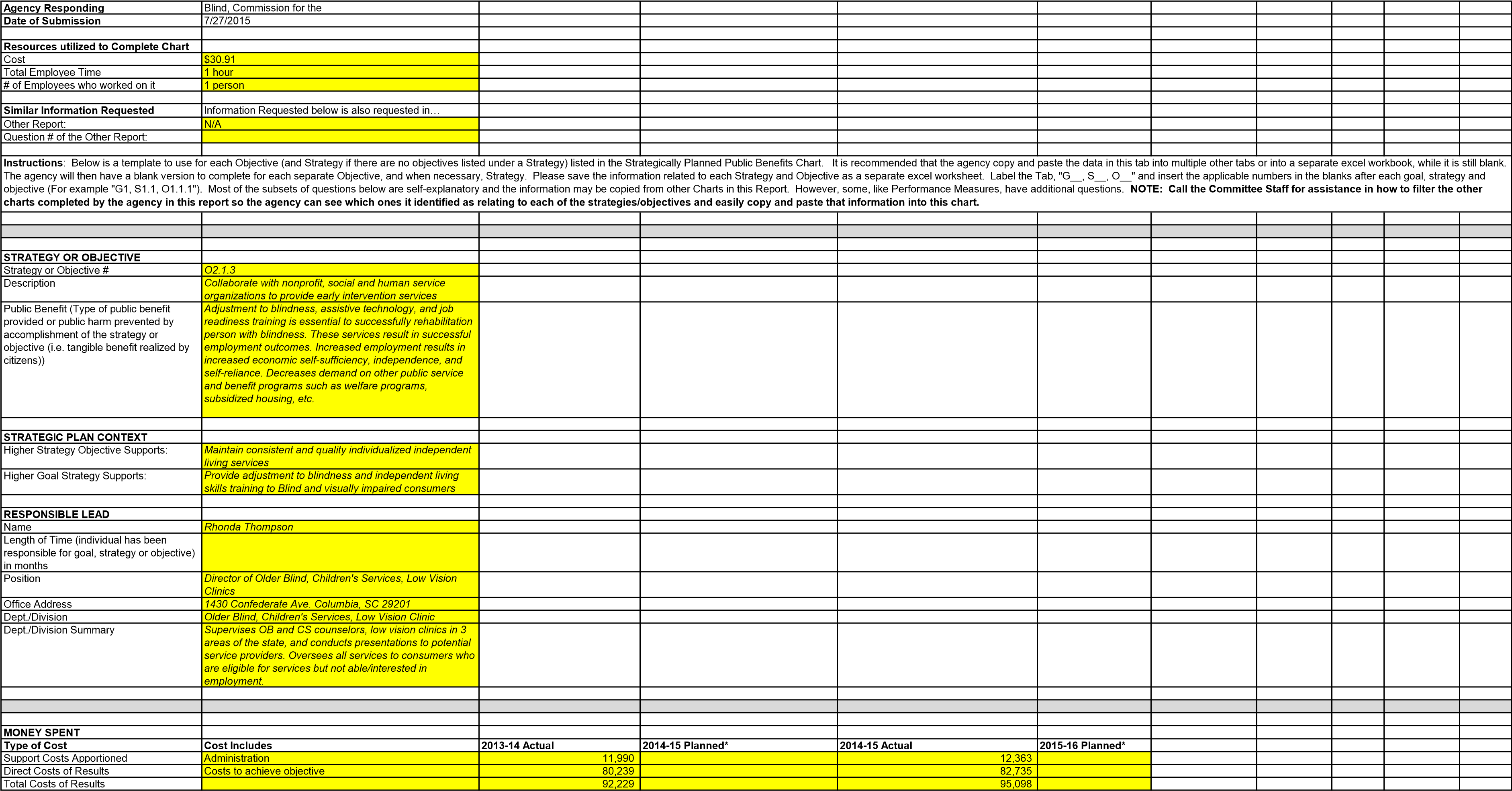 *SCCB does not capture costs in this manner.  Based on historical data, SCCB is using 13% as the percent of total costs that are Support Costs. SCCB does not plan expenditures in this manner.  Based on a phone conference with Charles Appleby and Jennifer Dobson on July 14th, we are leaving the planning columns blank and attaching our spending plan for FY16.  It is by functional area in our agency.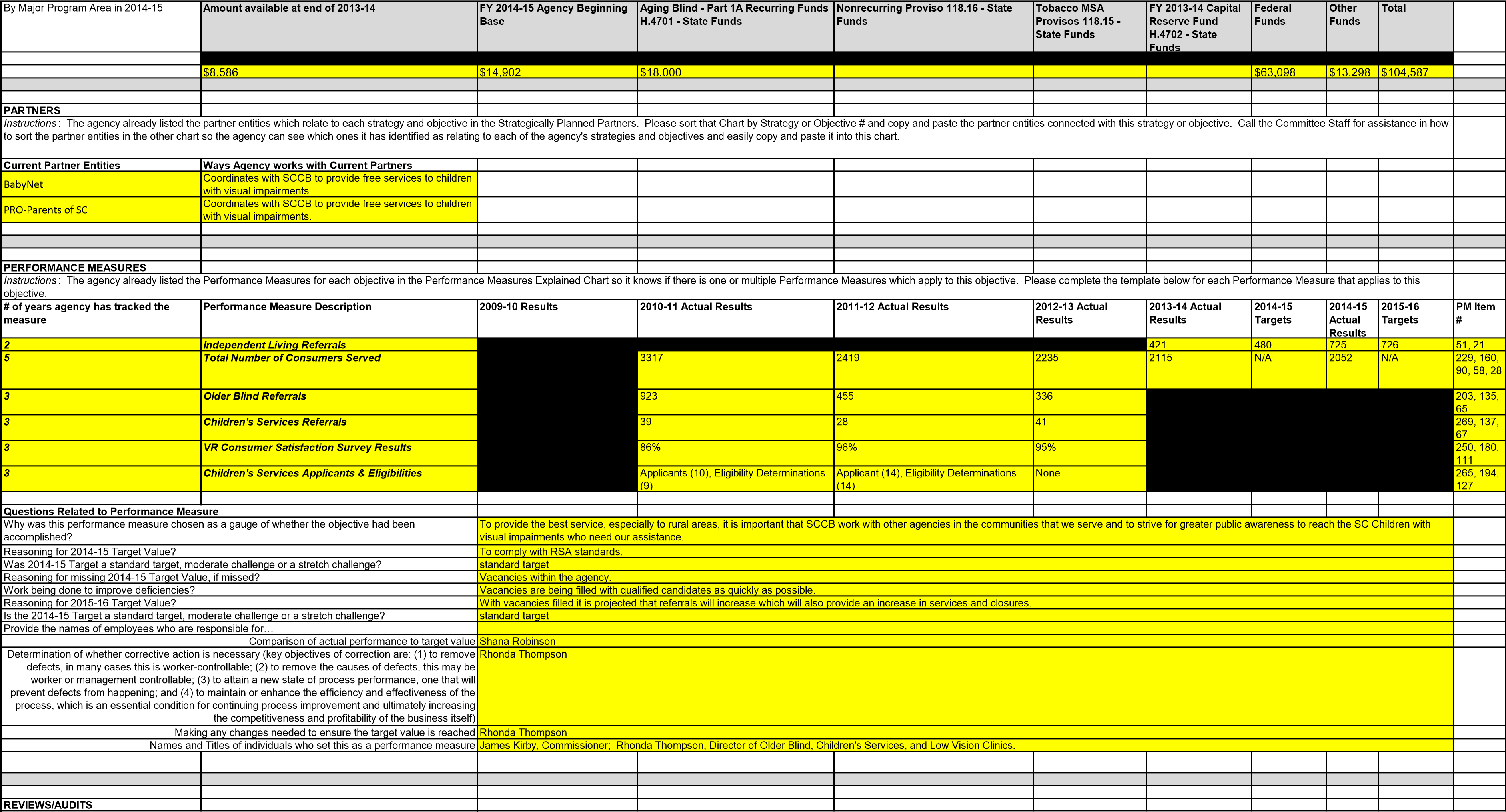 N/A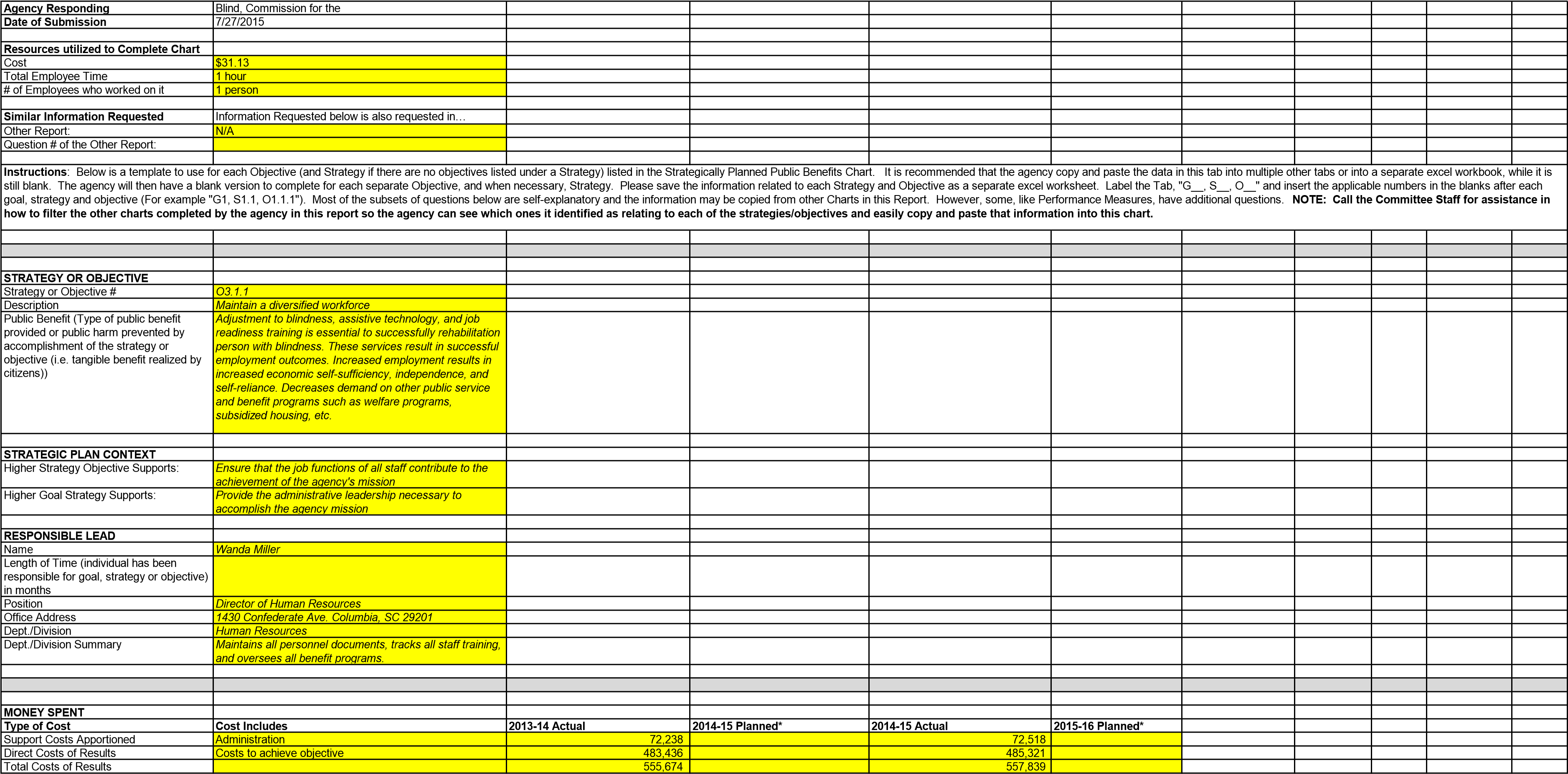 *SCCB does not capture costs in this manner.  Based on historical data, SCCB is using 13% as the percent of total costs that are Support Costs. SCCB does not plan expenditures in this manner.  Based on a phone conference with Charles Appleby and Jennifer Dobson on July 14th, we are leaving the planning columns blank and attaching our spending plan for FY16.  It is by functional area in our agency.N/A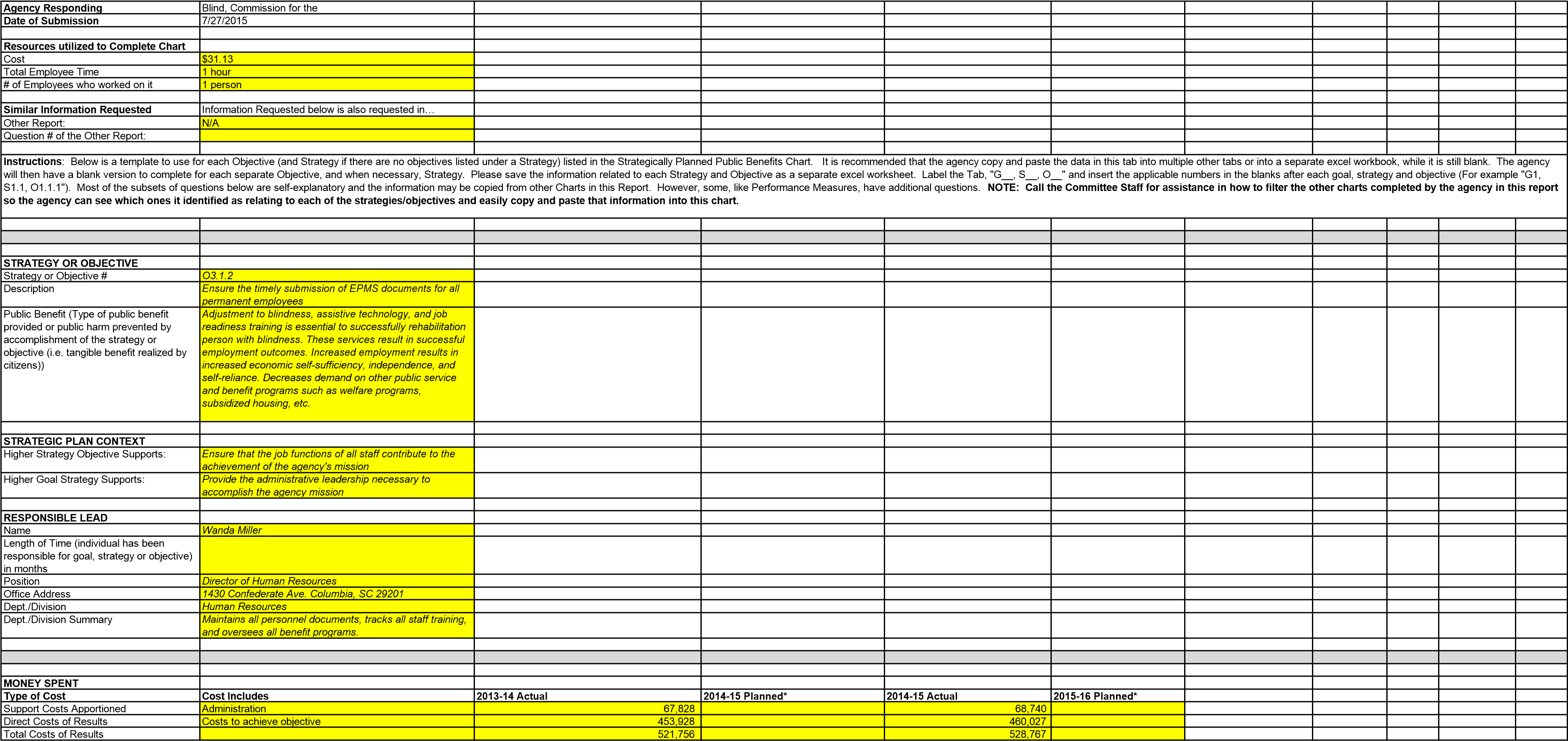 *SCCB does not capture costs in this manner.  Based on historical data, SCCB is using 13% as the percent of total costs that are Support Costs. SCCB does not plan expenditures in this manner.  Based on a phone conference with Charles Appleby and Jennifer Dobson on July 14th, we are leaving the planning columns blank and attaching our spending plan for FY16.  It is by functional area in our agency.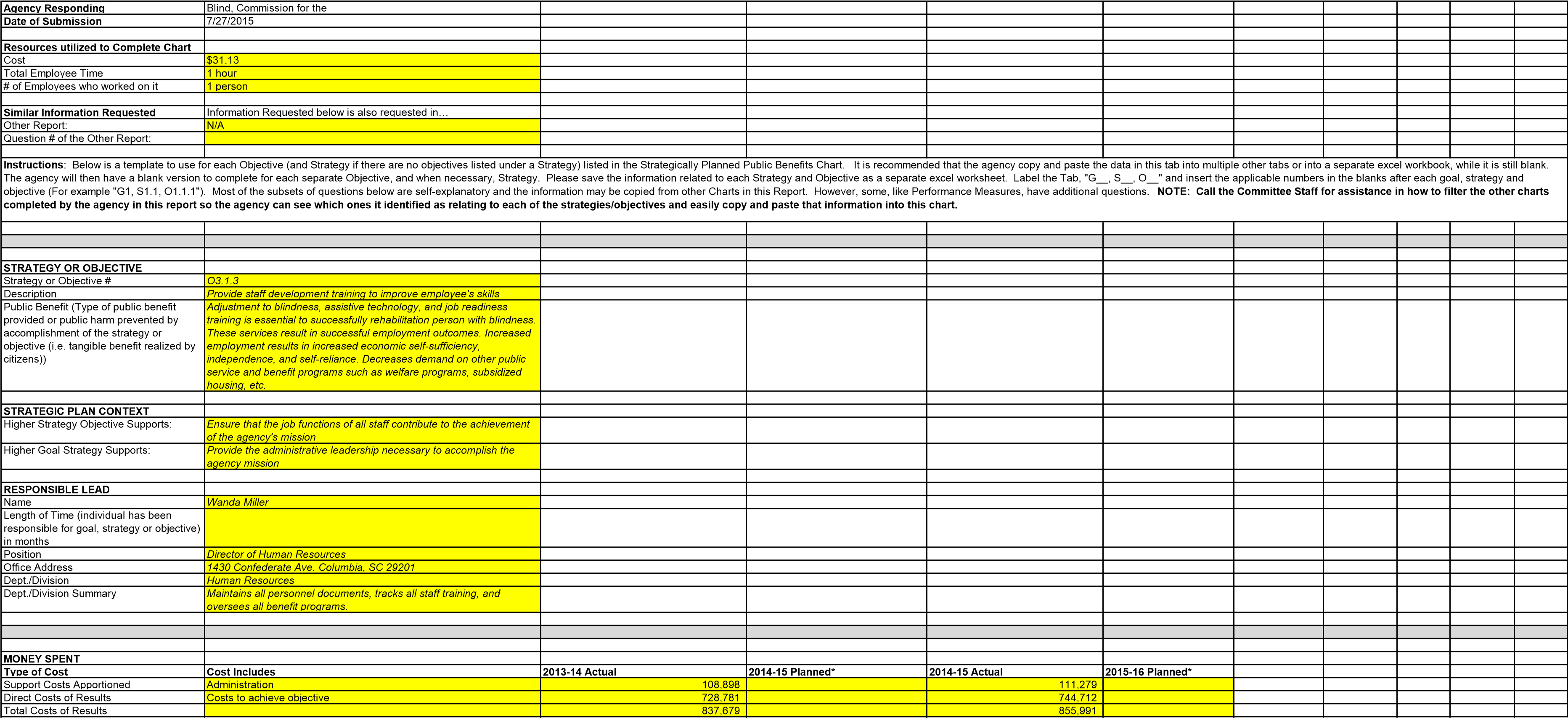 *SCCB does not capture costs in this manner.  Based on historical data, SCCB is using 13% as the percent of total costs that are Support Costs. SCCB does not plan expenditures in this manner.  Based on a phone conference with Charles Appleby and Jennifer Dobson on July 14th, we are leaving the planning columns blank and attaching our spending plan for FY16.  It is by functional area in our agency.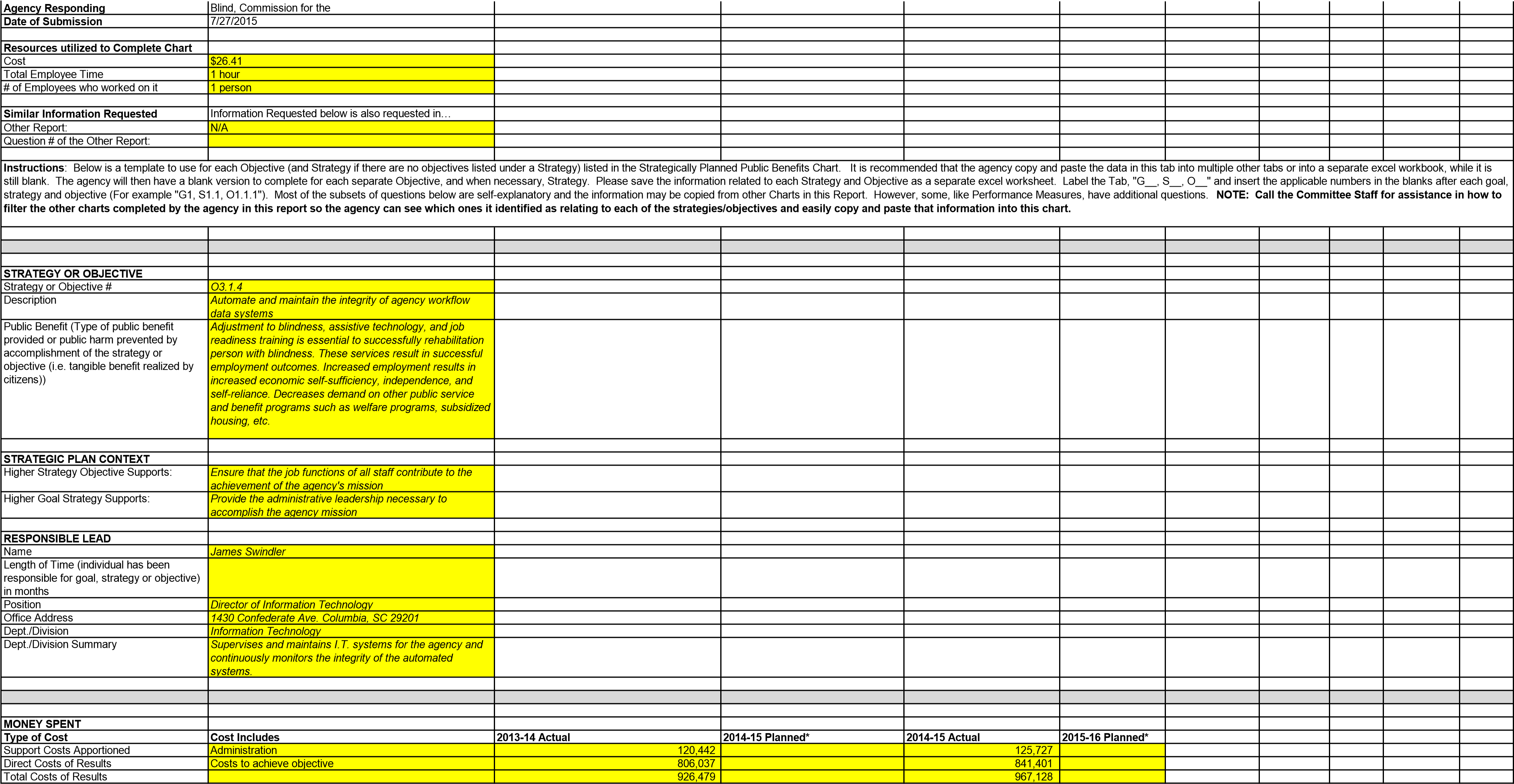 *SCCB does not capture costs in this manner.  Based on historical data, SCCB is using 13% as the percent of total costs that are Support Costs. SCCB does not plan expenditures in this manner.  Based on a phone conference with Charles Appleby and Jennifer Dobson on July 14th, we are leaving the planning columns blank and attaching our spending plan for FY16.  It is by functional area in our agency.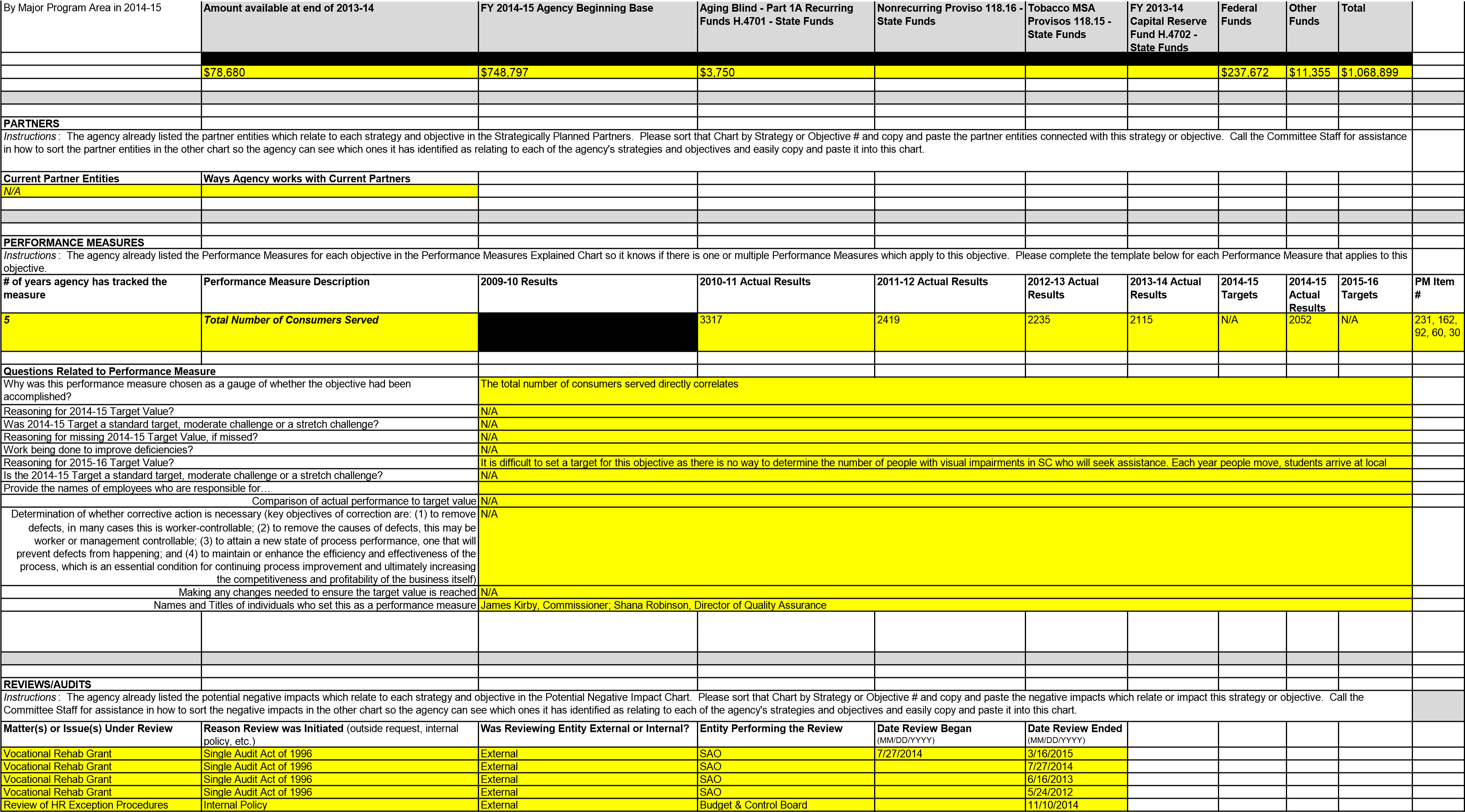 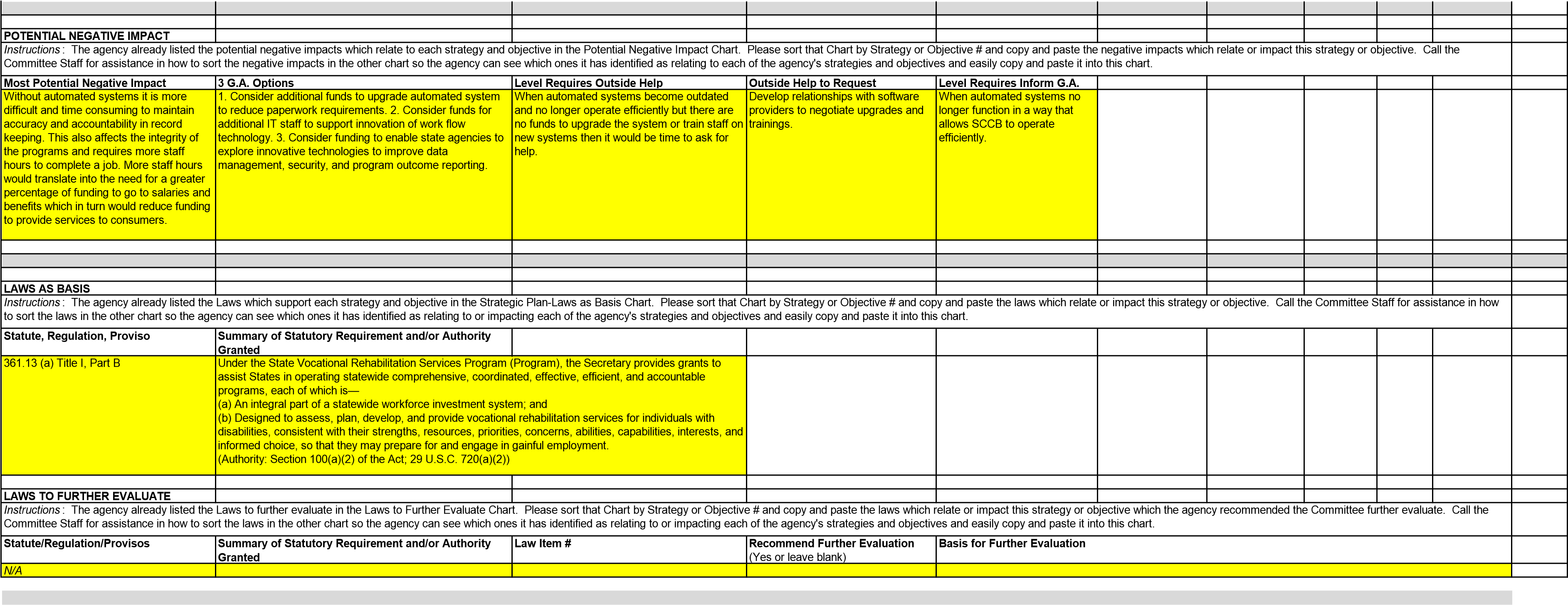 PERFORMANCE MEASURES	SCCB does not have an associated Strategy/Objective in the current Strategic PlanTransportation Infrastructure Bank, StateDeaf and the Blind, School for the Blind, Commission for thePublic Safety, Department ofTreasurer, S.C. Office of theBy practice the requirements in the law are no longer performed by the agencyThe requirements in the law are performed by another agency The Committee should consider adding to the law standard qualifications for certain positions within the agency the law prohibits or makes it more difficult to implement ideas or plans which may decrease administrative costs, increase efficiency, allow the agency to focus more on its mission, etc. OtherTypes of Partner Entities (PartnerEntityType)Non-ProfitFederal AgencyState AgencyPrivate CompanyIndividualBoardCommittee OtherTypes of MeasuresOutcome MeasureEfficiency MeasureOutput MeasureInput/Explanatory MeasureAgency RespondingAgency RespondingAgency RespondingBlind, Commission for theDate of SubmissionDate of SubmissionDate of Submission7/27/2015Resources utilized to Complete ChartResources utilized to Complete ChartResources utilized to Complete ChartResources utilized to Complete ChartCostCostCost$724.92Total Employee TimeTotal Employee TimeTotal Employee Time23 hours# of Employees who # of Employees who # of Employees who 15 peopleSimilar Information Similar Information Similar Information Information Requested below is also requested in…Other Report:Other Report:Other Report:N/AQuestion # of the Other Question # of the Other Question # of the Other Instructions:  Below is the information included in the "goals, strategies, objectives and description" columns of the Strategic Planning template the agency submitted in its 2013-14 Accountability Report, if the agency was required to submit an Accountability Report.  Update with any changes from 2014-15 and in the "Public Benefits" column, type the public benefit provided or public harm prevented by accomplishment of each goal, strategy and objective (i.e. tangible benefit realized by citizens).  Instructions:  Below is the information included in the "goals, strategies, objectives and description" columns of the Strategic Planning template the agency submitted in its 2013-14 Accountability Report, if the agency was required to submit an Accountability Report.  Update with any changes from 2014-15 and in the "Public Benefits" column, type the public benefit provided or public harm prevented by accomplishment of each goal, strategy and objective (i.e. tangible benefit realized by citizens).  Instructions:  Below is the information included in the "goals, strategies, objectives and description" columns of the Strategic Planning template the agency submitted in its 2013-14 Accountability Report, if the agency was required to submit an Accountability Report.  Update with any changes from 2014-15 and in the "Public Benefits" column, type the public benefit provided or public harm prevented by accomplishment of each goal, strategy and objective (i.e. tangible benefit realized by citizens).  Instructions:  Below is the information included in the "goals, strategies, objectives and description" columns of the Strategic Planning template the agency submitted in its 2013-14 Accountability Report, if the agency was required to submit an Accountability Report.  Update with any changes from 2014-15 and in the "Public Benefits" column, type the public benefit provided or public harm prevented by accomplishment of each goal, strategy and objective (i.e. tangible benefit realized by citizens).  Instructions:  Below is the information included in the "goals, strategies, objectives and description" columns of the Strategic Planning template the agency submitted in its 2013-14 Accountability Report, if the agency was required to submit an Accountability Report.  Update with any changes from 2014-15 and in the "Public Benefits" column, type the public benefit provided or public harm prevented by accomplishment of each goal, strategy and objective (i.e. tangible benefit realized by citizens).  From Strategic Planning Template agency submitted in its 2013-14 Accountability ReportFrom Strategic Planning Template agency submitted in its 2013-14 Accountability ReportFrom Strategic Planning Template agency submitted in its 2013-14 Accountability ReportFrom Strategic Planning Template agency submitted in its 2013-14 Accountability ReportG#S#O#DescriptionPublic BenefitsG1Deliver quality, individualized vocational rehabilitation services that will assist Blind and visually impaired individuals in obtaining  or maintaining competitive employmentIncreased employment leads to increased economic self-sufficiency, independence, and self-reliance. Expanded tax-base, increase tax payers. Decreased demand on other public service and benefit programs such as welfare programs, subsidized housing, etc.S1.1Increase the number of consumers served by the vocational rehabilitation programIncreased employment leads to increased economic self-sufficiency, independence, self-reliance, an expanded tax-base, and an increase in tax payers. Decreased demand on other public service and benefit programs such as welfare programs, subsidized housing, etc.O1.1.1Expand outreach services to the unserved and underserved rural countiesIncreased employment leads to increased economic self-sufficiency, independence, self-reliance, an expanded tax-base, and an increase in tax payers. Decreased demand on other public service and benefit programs such as welfare programs, subsidized housing, etc.O1.1.2Recruit community rehabilitation programsExpands SCCB's service capacity by creating community based service providers to provide job development, job placement, job training, and job coaching services. O1.1.3Engage in random case service review processEnsures that service delivery and case management practices are in compliance with federal, state and agency established policy and proceduresO1.1.4Maintain an adequate consumer to counselor ratio to ensure expediency of service deliveryOptimal VR Counselor to Consumer ratios lead to increased successful outcomes. Increased employment leads to increased economic self-sufficiency, independence, and self-reliance. Expanded tax-base, increase tax payers. Decreased demand on other public service and benefit programs such as welfare programs, subsidized housing, etc.O1.1.5Provide adjustment to blindness, assistive technology and job readiness trainingAdjustment to blindness, assistive technology, and job readiness training is essential to successfully rehabilitation person with blindness. These services result in successful employment outcomes. Increased employment results in increased economic self-sufficiency, independence, and self-reliance. Decreases demand on other public service and benefit programs such as welfare programs, subsidized housing, etc.O1.1.6Maintain interagency collaboration and community contacts to increase public awareness of SCCB servicesInteragency collaboration ensures that SCCB coordinates, never duplicates services available in the community or in partnership with other state or federal agencies. These partnerships ensure effective use of public resources.O1.1.7Expand job search, development and placement opportunitiesIncreased direct employer presentations on the benefits and strategies set up for successful outcomes of hiring vision ally impaired qualified employees for competitive integrated employment. Attendance of SCCB staff at job fairs, local chamber and other organizations expand a network of opportunities.   This allows for self-sufficiency, independence and self-reliance for consumers, thus increasing tax payers, and decreasing the need for other public services and benefit programs. O1.1.8Increase the number of successful closures by 10% in FY 2015Increased employment leads to increased economic self-sufficiency, independence, and self-reliance. Expanded tax-base, increase tax payers. Decreased demand on other public service and benefit programs such as welfare programs, subsidized housing, etc.O1.1.9Maintain 80% of competitive employment placements at or above the minimum wageIncreased competitive employment at or above the minimum wage leads to increased economic self-sufficiency, independence, and self-reliance. Expanded tax-base, increase tax payers. Decreased demand on other public service and benefit programs such as welfare programs, subsidized housing, etc.G2Provide adjustment to blindness and independent living skills training to Blind and visually impaired consumersIncreased independent living skills and improved adjustment to blindness results in expanded individual freedom, independence, self-reliance, and leads to employment and economic self-sufficiency. Decreases demand on other public services.S2.1Maintain consistent and quality individualized independent living servicesQuality Independent Living services expand individual freedom, independence, and full community inclusion. These are also the foundation to competitive integrated employment, self-reliance, and economic self-sufficiency.O2.1.1Maintain community interaction and develop referral sources in unserved and underserved rural countiesIncreased employment leads to increased economic self-sufficiency, independence, and self-reliance. Expanded tax-base, increase tax payers. Decreased demand on other public service and benefit programs such as welfare programs, subsidized housing, etc.O2.1.2Conduct home and community meetings to coordinate individualized trainingConsistent efforts to increase awareness of Agency services through community meetings  and coordinate comprehensive adjustment skills training results in an increase in independent living and self-reliance.  Subsequently, the Agency's intervention minimizes the need for other programs such as skilled nursing care, Home Health assistance, other public services, etc.O2.1.3Collaborate with nonprofit, social and human service organizations to provide early intervention servicesCollaborative efforts further increase and enhance service opportunities and results in providing timely and necessary adjustment to blindness assistance and improved independent living skills.  Reduces the need for institutional care and other public service programs.G3Provide the administrative leadership necessary to accomplish the agency missionMission focused leadership and sound fiscal stewardship ensure that the agency meets its legal purpose.S3.1Ensure that the job functions of all staff contribute to the achievement of the agency's missionAlignment of job duties and functions to agency mission and purpose ensure efficient, effective, and fiscally sound services to taxpayers.O3.1.1Maintain a diversified workforceAlleviate culturally sensitive hot issues and foster effective relationships in the communityO3.1.2Ensure the timely submission of EPMS documents for all permanent employeesEnsures that human resources are productive and in alignment with agency mission, purpose, and productivity goals.O3.1.3Provide staff development training to improve employee's skillsIncrease in employee skill set which leads to greater confidence in reaching out to unserved and under-served communitiesO3.1.4Automate and maintain the integrity of agency workflow data systemsSupports work productivity of employees who have direct contact with consumers and the public in general.  Secures the private data collected from the citizens of SC whom we serve.   In doing so, SCCB maintains integrity by using a closed network secured by VPN, Active Directory 3-factor user authentication, Palo Alto Layer 7 firewall, and an SOC (Security Operations Center). Provides productivity information to the public. Agency RespondingAgency RespondingAgency RespondingBlind, Commission for theDate of SubmissionDate of SubmissionDate of Submission7/27/2015Resources utilized to Complete ChartResources utilized to Complete ChartResources utilized to Complete ChartResources utilized to Complete ChartCostCostCost$86Total Employee TimeTotal Employee TimeTotal Employee Time3 hours# of Employees who # of Employees who # of Employees who 11 peopleSimilar Information Similar Information Similar Information Information Requested below is also requested in…Other Report:Other Report:Other Report:N/AQuestion # of the Other Question # of the Other Question # of the Other Instructions:  Copy and paste the information from the agency's Strategically Planned Public Benefits Chart into the first four columns.  In the remaining columns please provide information about the individual who has primary responsibility/accountability for each goal, strategy and objective (i.e. Responsible Lead).  The Responsible Lead has employees and possibly even different teams of employees beneath him/her to help accomplish the objective.  However, the Responsible Lead is the person who, in conjunction with his/her team and approval from higher level superiors, sets the performance measure targets and heads the game plan for how to accomplish the goal, strategy or objective for which they are responsible.  Under the "Position" column, type the Responsible Lead's position at the agency.  Under "Office Address" column, type the address for the office from which the Responsible Lead works.  Under the "Department/Division" column, type the department or division at the agency in which the Responsible Lead works.  Under the "Department/Division Summary" column, type a brief summary (no more than 1-2 sentences) of what that department or division does in the agency.          Instructions:  Copy and paste the information from the agency's Strategically Planned Public Benefits Chart into the first four columns.  In the remaining columns please provide information about the individual who has primary responsibility/accountability for each goal, strategy and objective (i.e. Responsible Lead).  The Responsible Lead has employees and possibly even different teams of employees beneath him/her to help accomplish the objective.  However, the Responsible Lead is the person who, in conjunction with his/her team and approval from higher level superiors, sets the performance measure targets and heads the game plan for how to accomplish the goal, strategy or objective for which they are responsible.  Under the "Position" column, type the Responsible Lead's position at the agency.  Under "Office Address" column, type the address for the office from which the Responsible Lead works.  Under the "Department/Division" column, type the department or division at the agency in which the Responsible Lead works.  Under the "Department/Division Summary" column, type a brief summary (no more than 1-2 sentences) of what that department or division does in the agency.          Instructions:  Copy and paste the information from the agency's Strategically Planned Public Benefits Chart into the first four columns.  In the remaining columns please provide information about the individual who has primary responsibility/accountability for each goal, strategy and objective (i.e. Responsible Lead).  The Responsible Lead has employees and possibly even different teams of employees beneath him/her to help accomplish the objective.  However, the Responsible Lead is the person who, in conjunction with his/her team and approval from higher level superiors, sets the performance measure targets and heads the game plan for how to accomplish the goal, strategy or objective for which they are responsible.  Under the "Position" column, type the Responsible Lead's position at the agency.  Under "Office Address" column, type the address for the office from which the Responsible Lead works.  Under the "Department/Division" column, type the department or division at the agency in which the Responsible Lead works.  Under the "Department/Division Summary" column, type a brief summary (no more than 1-2 sentences) of what that department or division does in the agency.          Instructions:  Copy and paste the information from the agency's Strategically Planned Public Benefits Chart into the first four columns.  In the remaining columns please provide information about the individual who has primary responsibility/accountability for each goal, strategy and objective (i.e. Responsible Lead).  The Responsible Lead has employees and possibly even different teams of employees beneath him/her to help accomplish the objective.  However, the Responsible Lead is the person who, in conjunction with his/her team and approval from higher level superiors, sets the performance measure targets and heads the game plan for how to accomplish the goal, strategy or objective for which they are responsible.  Under the "Position" column, type the Responsible Lead's position at the agency.  Under "Office Address" column, type the address for the office from which the Responsible Lead works.  Under the "Department/Division" column, type the department or division at the agency in which the Responsible Lead works.  Under the "Department/Division Summary" column, type a brief summary (no more than 1-2 sentences) of what that department or division does in the agency.          Instructions:  Copy and paste the information from the agency's Strategically Planned Public Benefits Chart into the first four columns.  In the remaining columns please provide information about the individual who has primary responsibility/accountability for each goal, strategy and objective (i.e. Responsible Lead).  The Responsible Lead has employees and possibly even different teams of employees beneath him/her to help accomplish the objective.  However, the Responsible Lead is the person who, in conjunction with his/her team and approval from higher level superiors, sets the performance measure targets and heads the game plan for how to accomplish the goal, strategy or objective for which they are responsible.  Under the "Position" column, type the Responsible Lead's position at the agency.  Under "Office Address" column, type the address for the office from which the Responsible Lead works.  Under the "Department/Division" column, type the department or division at the agency in which the Responsible Lead works.  Under the "Department/Division Summary" column, type a brief summary (no more than 1-2 sentences) of what that department or division does in the agency.          Instructions:  Copy and paste the information from the agency's Strategically Planned Public Benefits Chart into the first four columns.  In the remaining columns please provide information about the individual who has primary responsibility/accountability for each goal, strategy and objective (i.e. Responsible Lead).  The Responsible Lead has employees and possibly even different teams of employees beneath him/her to help accomplish the objective.  However, the Responsible Lead is the person who, in conjunction with his/her team and approval from higher level superiors, sets the performance measure targets and heads the game plan for how to accomplish the goal, strategy or objective for which they are responsible.  Under the "Position" column, type the Responsible Lead's position at the agency.  Under "Office Address" column, type the address for the office from which the Responsible Lead works.  Under the "Department/Division" column, type the department or division at the agency in which the Responsible Lead works.  Under the "Department/Division Summary" column, type a brief summary (no more than 1-2 sentences) of what that department or division does in the agency.          Instructions:  Copy and paste the information from the agency's Strategically Planned Public Benefits Chart into the first four columns.  In the remaining columns please provide information about the individual who has primary responsibility/accountability for each goal, strategy and objective (i.e. Responsible Lead).  The Responsible Lead has employees and possibly even different teams of employees beneath him/her to help accomplish the objective.  However, the Responsible Lead is the person who, in conjunction with his/her team and approval from higher level superiors, sets the performance measure targets and heads the game plan for how to accomplish the goal, strategy or objective for which they are responsible.  Under the "Position" column, type the Responsible Lead's position at the agency.  Under "Office Address" column, type the address for the office from which the Responsible Lead works.  Under the "Department/Division" column, type the department or division at the agency in which the Responsible Lead works.  Under the "Department/Division Summary" column, type a brief summary (no more than 1-2 sentences) of what that department or division does in the agency.          Instructions:  Copy and paste the information from the agency's Strategically Planned Public Benefits Chart into the first four columns.  In the remaining columns please provide information about the individual who has primary responsibility/accountability for each goal, strategy and objective (i.e. Responsible Lead).  The Responsible Lead has employees and possibly even different teams of employees beneath him/her to help accomplish the objective.  However, the Responsible Lead is the person who, in conjunction with his/her team and approval from higher level superiors, sets the performance measure targets and heads the game plan for how to accomplish the goal, strategy or objective for which they are responsible.  Under the "Position" column, type the Responsible Lead's position at the agency.  Under "Office Address" column, type the address for the office from which the Responsible Lead works.  Under the "Department/Division" column, type the department or division at the agency in which the Responsible Lead works.  Under the "Department/Division Summary" column, type a brief summary (no more than 1-2 sentences) of what that department or division does in the agency.          Instructions:  Copy and paste the information from the agency's Strategically Planned Public Benefits Chart into the first four columns.  In the remaining columns please provide information about the individual who has primary responsibility/accountability for each goal, strategy and objective (i.e. Responsible Lead).  The Responsible Lead has employees and possibly even different teams of employees beneath him/her to help accomplish the objective.  However, the Responsible Lead is the person who, in conjunction with his/her team and approval from higher level superiors, sets the performance measure targets and heads the game plan for how to accomplish the goal, strategy or objective for which they are responsible.  Under the "Position" column, type the Responsible Lead's position at the agency.  Under "Office Address" column, type the address for the office from which the Responsible Lead works.  Under the "Department/Division" column, type the department or division at the agency in which the Responsible Lead works.  Under the "Department/Division Summary" column, type a brief summary (no more than 1-2 sentences) of what that department or division does in the agency.          From Strategic Planning Template agency submitted in its 2013-14 Accountability ReportFrom Strategic Planning Template agency submitted in its 2013-14 Accountability ReportFrom Strategic Planning Template agency submitted in its 2013-14 Accountability ReportFrom Strategic Planning Template agency submitted in its 2013-14 Accountability ReportResponsible Lead (i.e. Employee who has primary responsibility/accountability for ensuring goal, strategy or objective is met or exceeded)Responsible Lead (i.e. Employee who has primary responsibility/accountability for ensuring goal, strategy or objective is met or exceeded)Responsible Lead (i.e. Employee who has primary responsibility/accountability for ensuring goal, strategy or objective is met or exceeded)Responsible Lead (i.e. Employee who has primary responsibility/accountability for ensuring goal, strategy or objective is met or exceeded)Responsible Lead (i.e. Employee who has primary responsibility/accountability for ensuring goal, strategy or objective is met or exceeded)G#S#O#DescriptionNamePositionOffice AddressDept./DivisionDept./Division SummaryG1Deliver quality, individualized vocational rehabilitation services that will assist Blind and visually impaired individuals in obtaining  or maintaining competitive employmentKyle WalkerDirector of Vocational Rehabilitation Consumer Services1430 Confederate Ave. Columbia, SC 29201Vocational RehabilitationSupervises all activities of VR counselors, EMBRC, O & M instructors, Home management instructors, manual arts instructors, and A.T. instructors.S1.1Increase the number of consumers served by the vocational rehabilitation programKyle WalkerDirector of Vocational Rehabilitation Consumer Services1430 Confederate Ave. Columbia, SC 29201Vocational RehabilitationSupervises all activities of VR counselors, EMBRC, O & M instructors, Home management instructors, manual arts instructors, and A.T. instructors.O1.1.1Expand outreach services to the unserved and underserved rural countiesKyle WalkerDirector of Vocational Rehabilitation Consumer Services1430 Confederate Ave. Columbia, SC 29201Vocational RehabilitationSupervises all activities of VR counselors, EMBRC, O & M instructors, Home management instructors, manual arts instructors, and A.T. instructors.O1.1.2Recruit community rehabilitation programsKyle WalkerDirector of Vocational Rehabilitation Consumer Services1430 Confederate Ave. Columbia, SC 29201Vocational RehabilitationSupervises all activities of VR counselors, EMBRC, O & M instructors, Home management instructors, manual arts instructors, and A.T. instructors.O1.1.3Engage in random case service review processShana RobinsonDirector of Quality Assurance1430 Confederate Ave. Columbia, SC 29201Quality AssuranceConducts internal reviews, audits, and maintains the electronic recordkeeping system, AWARE. Researches and compiles data necessary to assist programs in achieving the stated goals and objectives. O1.1.4Maintain an adequate consumer to counselor ratio to ensure expediency of service deliveryKyle WalkerDirector of Vocational Rehabilitation Consumer Services1430 Confederate Ave. Columbia, SC 29201Vocational RehabilitationSupervises all activities of VR counselors, EMBRC, O & M instructors, Home management instructors, manual arts instructors, and A.T. instructors.O1.1.5Provide adjustment to blindness, assistive technology and job readiness trainingKyle WalkerDirector of Vocational Rehabilitation Consumer Services1430 Confederate Ave. Columbia, SC 29201Vocational RehabilitationSupervises all activities of VR counselors, EMBRC, O & M instructors, Home management instructors, manual arts instructors, and A.T. instructors.O1.1.6Maintain interagency collaboration and community contacts to increase public awareness of SCCB servicesKyle WalkerDirector of Vocational Rehabilitation Consumer Services1430 Confederate Ave. Columbia, SC 29201Vocational RehabilitationSupervises all activities of VR counselors, EMBRC, O & M instructors, Home management instructors, manual arts instructors, and A.T. instructors.O1.1.7Expand job search, development and placement opportunitiesEdward BibleDirector of Training & Employment1430 Confederate Ave. Columbia, SC 29201Training & EmploymentSupervises all consumer training activities and all employment consultants. Oversees the creation of worksites and employer relationships within the communities served by SCCB. O1.1.8Increase the number of successful closures by 10% in FY 2015Kyle WalkerDirector of Vocational Rehabilitation Consumer Services1430 Confederate Ave. Columbia, SC 29201Vocational RehabilitationSupervises all activities of VR counselors, EMBRC, O & M instructors, Home management instructors, manual arts instructors, and A.T. instructors.O1.1.9Maintain 80% of competitive employment placements at or above the minimum wageKyle WalkerDirector of Vocational Rehabilitation Consumer Services1430 Confederate Ave. Columbia, SC 29201Vocational RehabilitationSupervises all activities of VR counselors, EMBRC, O & M instructors, Home management instructors, manual arts instructors, and A.T. instructors.G2Provide adjustment to blindness and independent living skills training to Blind and visually impaired consumersRhonda ThompsonDirector of Older Blind, Children's Services, Low Vision Clinics1430 Confederate Ave. Columbia, SC 29201Older Blind, Children's Services, Low Vision ClinicSupervises OB and CS counselors, low vision clinics in 3 areas of the state, and conducts presentations to potential service providers. Oversees all services to consumers who are eligible for services but not able/interested in employment. S2.1Maintain consistent and quality individualized independent living servicesRhonda ThompsonDirector of Older Blind, Children's Services, Low Vision Clinics1430 Confederate Ave. Columbia, SC 29201Older Blind, Children's Services, Low Vision ClinicSupervises OB and CS counselors, low vision clinics in 3 areas of the state, and conducts presentations to potential service providers. Oversees all services to consumers who are eligible for services but not able/interested in employment. O2.1.1Maintain community interaction and develop referral sources in unserved and underserved rural countiesKyle WalkerDirector of Vocational Rehabilitation Consumer Services1430 Confederate Ave. Columbia, SC 29201Vocational RehabilitationSupervises all activities of VR counselors, EMBRC, O & M instructors, Home management instructors, manual arts instructors, and A.T. instructors.O2.1.2Conduct home and community meetings to coordinate individualized trainingRhonda ThompsonDirector of Older Blind, Children's Services, Low Vision Clinics1430 Confederate Ave. Columbia, SC 29201Older Blind, Children's Services, Low Vision ClinicSupervises OB and CS counselors, low vision clinics in 3 areas of the state, and conducts presentations to potential service providers. Oversees all services to consumers who are eligible for services but not able/interested in employment. O2.1.3Collaborate with nonprofit, social and human service organizations to provide early intervention servicesRhonda ThompsonDirector of Older Blind, Children's Services, Low Vision Clinics1430 Confederate Ave. Columbia, SC 29201Older Blind, Children's Services, Low Vision ClinicSupervises OB and CS counselors, low vision clinics in 3 areas of the state, and conducts presentations to potential service providers. Oversees all services to consumers who are eligible for services but not able/interested in employment. G3Provide the administrative leadership necessary to accomplish the agency missionJames KirbyCommissioner1430 Confederate Ave. Columbia, SC 29201Commission for the BlindOversees and supervises all aspects of the Commission for the Blind. Presents and advocates at the Legislative level. S3.1Ensure that the job functions of all staff contribute to the achievement of the agency's missionJames KirbyCommissioner1430 Confederate Ave. Columbia, SC 29201Commission for the BlindOversees and supervises all aspects of the Commission for the Blind. Presents and advocates at the Legislative level. O3.1.1Maintain a diversified workforceWanda MillerDirector of Human Resources1430 Confederate Ave. Columbia, SC 29201Human ResourcesMaintains all personnel documents, tracks all staff training, and oversees all benefit programs. O3.1.2Ensure the timely submission of EPMS documents for all permanent employeesWanda MillerDirector of Human Resources1430 Confederate Ave. Columbia, SC 29201Human ResourcesMaintains all personnel documents, tracks all staff training, and oversees all benefit programs. O3.1.3Provide staff development training to improve employee's skillsWanda MillerDirector of Human Resources1430 Confederate Ave. Columbia, SC 29201Human ResourcesMaintains all personnel documents, tracks all staff training, and oversees all benefit programs. O3.1.4Automate and maintain the integrity of agency workflow data systemsJames SwindlerDirector of Information Technology1430 Confederate Ave. Columbia, SC 29201Information TechnologySupervises and maintains I.T. systems for the agency and continuously monitors the integrity of the automated systems. Agency RespondingAgency RespondingAgency RespondingBlind, Commission for theDate of SubmissionDate of SubmissionDate of Submission7/27/2015Resources utilized to Resources utilized to Resources utilized to CostCostCost$629Total Employee TimeTotal Employee TimeTotal Employee Time18 hours# of Employees who # of Employees who # of Employees who 15 peopleSimilar Information Similar Information Similar Information Information Requested below is also requested in…Other Report:Other Report:Other Report:State PlanQuestion # of the Question # of the Question # of the Attachment 4.8; B1, B2, B3Instructions:  Please copy and paste the information from the Strategically Planned Public Benefits Chart into the first four columns of this chart.  Under the column labeled, "Current Partner Entities" list all entities the agency is currently working with that help the agency accomplish the goal, strategy or objective.  Under the "Ways Agency works with Current Partners," type in general terms the ways the agency works with the entity and projects/initiatives on which they work together.  List only one partner per row.  If there are multiple partner entities for a particular goal, strategy or objective, copy and paste that row as many times as needed so each current partner entity is on a separate row.  Instructions:  Please copy and paste the information from the Strategically Planned Public Benefits Chart into the first four columns of this chart.  Under the column labeled, "Current Partner Entities" list all entities the agency is currently working with that help the agency accomplish the goal, strategy or objective.  Under the "Ways Agency works with Current Partners," type in general terms the ways the agency works with the entity and projects/initiatives on which they work together.  List only one partner per row.  If there are multiple partner entities for a particular goal, strategy or objective, copy and paste that row as many times as needed so each current partner entity is on a separate row.  Instructions:  Please copy and paste the information from the Strategically Planned Public Benefits Chart into the first four columns of this chart.  Under the column labeled, "Current Partner Entities" list all entities the agency is currently working with that help the agency accomplish the goal, strategy or objective.  Under the "Ways Agency works with Current Partners," type in general terms the ways the agency works with the entity and projects/initiatives on which they work together.  List only one partner per row.  If there are multiple partner entities for a particular goal, strategy or objective, copy and paste that row as many times as needed so each current partner entity is on a separate row.  Instructions:  Please copy and paste the information from the Strategically Planned Public Benefits Chart into the first four columns of this chart.  Under the column labeled, "Current Partner Entities" list all entities the agency is currently working with that help the agency accomplish the goal, strategy or objective.  Under the "Ways Agency works with Current Partners," type in general terms the ways the agency works with the entity and projects/initiatives on which they work together.  List only one partner per row.  If there are multiple partner entities for a particular goal, strategy or objective, copy and paste that row as many times as needed so each current partner entity is on a separate row.  Instructions:  Please copy and paste the information from the Strategically Planned Public Benefits Chart into the first four columns of this chart.  Under the column labeled, "Current Partner Entities" list all entities the agency is currently working with that help the agency accomplish the goal, strategy or objective.  Under the "Ways Agency works with Current Partners," type in general terms the ways the agency works with the entity and projects/initiatives on which they work together.  List only one partner per row.  If there are multiple partner entities for a particular goal, strategy or objective, copy and paste that row as many times as needed so each current partner entity is on a separate row.  NOTE:  If a partner entity applies to an objective, should the agency list the entity again under the strategy that objective supports and goal that strategy supports?  No, since objectives are supposed to support strategies, the partner entitles listed for an objective will technically also be a partner entity for the strategy that objective is under.  HOWEVER, for purposes of this chart, list only the partner entities that are unique to each objective, strategy or goal.  Therefore, partner entitles that are listed by a strategy, relate to that strategy, but do not relate to any of the objectives under that strategy (because if it did, it would be listed beside that objective).  In the same way, partner entitles that are listed by a goal, relate to that goal, but do not relate to any of the strategies or objectives under that goal.NOTE:  If a partner entity applies to an objective, should the agency list the entity again under the strategy that objective supports and goal that strategy supports?  No, since objectives are supposed to support strategies, the partner entitles listed for an objective will technically also be a partner entity for the strategy that objective is under.  HOWEVER, for purposes of this chart, list only the partner entities that are unique to each objective, strategy or goal.  Therefore, partner entitles that are listed by a strategy, relate to that strategy, but do not relate to any of the objectives under that strategy (because if it did, it would be listed beside that objective).  In the same way, partner entitles that are listed by a goal, relate to that goal, but do not relate to any of the strategies or objectives under that goal.NOTE:  If a partner entity applies to an objective, should the agency list the entity again under the strategy that objective supports and goal that strategy supports?  No, since objectives are supposed to support strategies, the partner entitles listed for an objective will technically also be a partner entity for the strategy that objective is under.  HOWEVER, for purposes of this chart, list only the partner entities that are unique to each objective, strategy or goal.  Therefore, partner entitles that are listed by a strategy, relate to that strategy, but do not relate to any of the objectives under that strategy (because if it did, it would be listed beside that objective).  In the same way, partner entitles that are listed by a goal, relate to that goal, but do not relate to any of the strategies or objectives under that goal.NOTE:  If a partner entity applies to an objective, should the agency list the entity again under the strategy that objective supports and goal that strategy supports?  No, since objectives are supposed to support strategies, the partner entitles listed for an objective will technically also be a partner entity for the strategy that objective is under.  HOWEVER, for purposes of this chart, list only the partner entities that are unique to each objective, strategy or goal.  Therefore, partner entitles that are listed by a strategy, relate to that strategy, but do not relate to any of the objectives under that strategy (because if it did, it would be listed beside that objective).  In the same way, partner entitles that are listed by a goal, relate to that goal, but do not relate to any of the strategies or objectives under that goal.NOTE:  If a partner entity applies to an objective, should the agency list the entity again under the strategy that objective supports and goal that strategy supports?  No, since objectives are supposed to support strategies, the partner entitles listed for an objective will technically also be a partner entity for the strategy that objective is under.  HOWEVER, for purposes of this chart, list only the partner entities that are unique to each objective, strategy or goal.  Therefore, partner entitles that are listed by a strategy, relate to that strategy, but do not relate to any of the objectives under that strategy (because if it did, it would be listed beside that objective).  In the same way, partner entitles that are listed by a goal, relate to that goal, but do not relate to any of the strategies or objectives under that goal.NOTE:  If a partner entity applies to an objective, should the agency list the entity again under the strategy that objective supports and goal that strategy supports?  No, since objectives are supposed to support strategies, the partner entitles listed for an objective will technically also be a partner entity for the strategy that objective is under.  HOWEVER, for purposes of this chart, list only the partner entities that are unique to each objective, strategy or goal.  Therefore, partner entitles that are listed by a strategy, relate to that strategy, but do not relate to any of the objectives under that strategy (because if it did, it would be listed beside that objective).  In the same way, partner entitles that are listed by a goal, relate to that goal, but do not relate to any of the strategies or objectives under that goal.How should the agency handle entities it works with on multiple objectives or strategies?  While the same partner entity should not be listed beside a strategy if it relates to an objective under the strategy or a goal if it From Strategic Planning Template agency submitted in its 2013-14 Accountability ReportFrom Strategic Planning Template agency submitted in its 2013-14 Accountability ReportFrom Strategic Planning Template agency submitted in its 2013-14 Accountability ReportFrom Strategic Planning Template agency submitted in its 2013-14 Accountability ReportFrom Strategic Planning Template agency submitted in its 2013-14 Accountability ReportFrom Strategic Planning Template agency submitted in its 2013-14 Accountability ReportG#S#O#DescriptionCurrent Partner Entities Ways Agency works with Current PartnersG1Deliver quality, individualized vocational rehabilitation services that will assist Blind and visually impaired individuals in obtaining  or maintaining competitive employmentType entities the agency is currently working with that helps the agency accomplish the objectiveGeneral terms, further details are requested in Partner Details Chart.Increase the number of consumers served by the vocational rehabilitation programStatewide High Schools* (SCCB accepts referrals from ALL SC high schools)Provides referrals of visually impaired consumers.S1.1Increase the number of consumers served by the vocational rehabilitation programStatewide Elementary Schools* (SCCB accepts referrals from all SC elementary schools. Provides referrals of visually impaired children. O1.1.1Expand outreach services to the unserved and underserved rural countiesDepartment of Archives & History -Disability Coordinator Includes SCCB information at job fairs. O1.1.1Expand outreach services to the unserved and underserved rural countiesNational Federation of the BlindPromotes SCCB at their meetings.O1.1.1Expand outreach services to the unserved and underserved rural countiesSouth Carolina Schools for the Deaf and BlindPromotes SCCB to their consumers and partners.O1.1.1Expand outreach services to the unserved and underserved rural countiesGoodwill IndustriesPromotes SCCB to their consumers and partners.O1.1.1Expand outreach services to the unserved and underserved rural countiesDepartment of EducationPromotes SCCB to schools and other partners. O1.1.2Recruit community rehabilitation programsDuties performed as job responsibilities of SCCB staff. Duties performed as job responsibilities of SCCB staff. O1.1.3Engage in random case service review processDuties performed as job responsibilities of SCCB staff. Duties performed as job responsibilities of SCCB staff. O1.1.4Maintain an adequate consumer to counselor ratio to ensure expediency of service deliveryDuties performed as job responsibilities of SCCB staff. Duties performed as job responsibilities of SCCB staff. O1.1.5Provide adjustment to blindness, assistive technology and job readiness trainingNational Federation of the BlindProvides training assistance.O1.1.5Provide adjustment to blindness, assistive technology and job readiness trainingSouth Carolina Schools for the Deaf and BlindProvides training assistance.O1.1.5Provide adjustment to blindness, assistive technology and job readiness trainingGoodwill IndustriesProvides training assistance.O1.1.5Provide adjustment to blindness, assistive technology and job readiness trainingSC Vision Education PartnersProvides training assistance.O1.1.5Provide adjustment to blindness, assistive technology and job readiness trainingSC State University Orientation and Mobility ProgramProvides updates on upcoming assistive technology. O1.1.5Provide adjustment to blindness, assistive technology and job readiness trainingMedical University of SC, Storm Eye ClinicProvides updates on upcoming assistive technology. O1.1.5Provide adjustment to blindness, assistive technology and job readiness trainingABLE SCProvides independent living skills training. O1.1.5Provide adjustment to blindness, assistive technology and job readiness trainingBlue Cross Blue ShieldProvides sensitivity training. O1.1.5Provide adjustment to blindness, assistive technology and job readiness trainingVerizon WirelessProvides sensitivity training. O1.1.5Provide adjustment to blindness, assistive technology and job readiness trainingFoundation for the Commission for the BlindAssists with a variety of services. O1.1.5Provide adjustment to blindness, assistive technology and job readiness trainingCommunity Libraries* (We work with libraries in several communities)Provides soft skills training for consumers.O1.1.5Provide adjustment to blindness, assistive technology and job readiness training Department of Employment and WorkforceProvides soft skills training for consumersO1.1.5Provide adjustment to blindness, assistive technology and job readiness trainingAssociation for Education and Rehabilitation of the Blind and Visually Impaired, SC ChapterProvide updates on upcoming assistive technology.O1.1.5Provide adjustment to blindness, assistive technology and job readiness trainingRichland County LibraryProvides soft skills training. O1.1.5Provide adjustment to blindness, assistive technology and job readiness trainingSC State Library-Talking Book ServicesProvides soft skills training. O1.1.5Provide adjustment to blindness, assistive technology and job readiness trainingFreedom ScientificFree online training for JAWS software. O1.1.6Maintain interagency collaboration and community contacts to increase public awareness of SCCB services National Federation of the BlindTalks about SCCB at their meetings and conferences. O1.1.6Maintain interagency collaboration and community contacts to increase public awareness of SCCB servicesAssociation for Education and Rehabilitation of the Blind and Visually Impaired, SC ChapterSCCB is listed as a resource on AERBVI of Charleston website. O1.1.6Maintain interagency collaboration and community contacts to increase public awareness of SCCB servicesDepartment of Archives & History -Disability Coordinator Includes SCCB information at job fairs.O1.1.6Maintain interagency collaboration and community contacts to increase public awareness of SCCB servicesSouth Carolina Schools for the Deaf and BlindPromotes SCCB to their consumers and partners.O1.1.6Maintain interagency collaboration and community contacts to increase public awareness of SCCB servicesGoodwill IndustriesPromotes SCCB to their consumers and partners.O1.1.6Maintain interagency collaboration and community contacts to increase public awareness of SCCB servicesDepartment of EducationPromotes SCCB to schools and other partners.O1.1.6Maintain interagency collaboration and community contacts to increase public awareness of SCCB servicesHelen Keller National Center (HKNC) Provides free consultations. O1.1.7Expand job search, development and placement opportunitiesGoodwill IndustriesOffers job placement assistance.O1.1.7Expand job search, development and placement opportunitiesBlue Cross Blue ShieldOJT and placement opportunities.O1.1.7Expand job search, development and placement opportunitiesVerizon WirelessOJT and placement opportunities.O1.1.7Expand job search, development and placement opportunitiesOffice of Federal Contract Compliance ProgramsProvides information and contacts for federal job placement opportunities. O1.1.7Expand job search, development and placement opportunities Department of Employment and WorkforceJob placement assistanceO1.1.7Expand job search, development and placement opportunitiesNational Employment Team (NET)-South East RegionJob placement assistanceO1.1.7Expand job search, development and placement opportunitiesMedical University of SC, Storm Eye ClinicinternshipsO1.1.7Expand job search, development and placement opportunitiesSC State Museum internshipsO1.1.7Expand job search, development and placement opportunitiesSouth Carolina Vocational Rehabilitation DepartmentJob placement assistanceO1.1.7Expand job search, development and placement opportunitiesMcKissick Museum/Library Job placement assistanceO1.1.7Expand job search, development and placement opportunitiesUSC-Thomas Cooper LibraryJob placement assistanceO1.1.7Expand job search, development and placement opportunitiesAssociation for Education and Rehabilitation of the Blind and Visually Impaired, SC ChapterJob placement assistanceO1.1.7Expand job search, development and placement opportunitiesSC State University Assistive Technology Program--USC School of MedicineinternshipsO1.1.7Expand job search, development and placement opportunitiesAnderson Mayors Committee Job placement assistanceO1.1.7Expand job search, development and placement opportunitiesRichland- Columbia Mayor’s Committee on Employment of People with DisabilitiesJob placement assistanceO1.1.7Expand job search, development and placement opportunitiesSC Governor’s CommitteeJob placement assistanceO1.1.7Expand job search, development and placement opportunitiesSpartanburg Mayor CommitteeJob placement assistanceO1.1.7Expand job search, development and placement opportunitiesSummerville Mayor’s CommitteeJob placement assistanceO1.1.7Expand job search, development and placement opportunitiesAmerican Red Cross -Non-ProfitinternshipsO1.1.7Expand job search, development and placement opportunitiesUnited Way 211-Non ProfitinternshipsO1.1.7Expand job search, development and placement opportunitiesVA Hospital -Non ProfitJob placement assistanceO1.1.7Expand job search, development and placement opportunitiesHarvest Hope Food Bank -Non ProfitinternshipsO1.1.7Expand job search, development and placement opportunitiesRichland County Library Job searchO1.1.7Expand job search, development and placement opportunitiesSC State Library-Talking Book ServicesinternshipsO1.1.7Expand job search, development and placement opportunitiesGreater Charleston Call Center Alliance-Division of Charleston Chamber of CommerceJob placement assistanceO1.1.7Expand job search, development and placement opportunitiesSC Liaison Industrial GroupJob placement assistanceO1.1.8Increase the number of successful closures by 10% in FY 2015Goodwill IndustriesSkills training and placement assistance.O1.1.8Increase the number of successful closures by 10% in FY 2015Blue Cross Blue ShieldJob placement assistanceO1.1.8Increase the number of successful closures by 10% in FY 2015Verizon WirelessJob placement assistanceO1.1.8Increase the number of successful closures by 10% in FY 2015Office of Federal Contract Compliance ProgramsContacts for federal job placement.O1.1.8Increase the number of successful closures by 10% in FY 2015 Department of Employment and WorkforceContacts for federal job placement.O1.1.9Maintain 80% of competitive employment placements at or above the minimum wageGoodwill IndustriesTraining and placementO1.1.9Maintain 80% of competitive employment placements at or above the minimum wageBlue Cross Blue ShieldPlacementO1.1.9Maintain 80% of competitive employment placements at or above the minimum wageVerizon WirelessPlacementO1.1.9Maintain 80% of competitive employment placements at or above the minimum wageOffice of Federal Contract Compliance ProgramsProvides information on companies with federal contracts who must meet the O1.1.9Maintain 80% of competitive employment placements at or above the minimum wage National Federation of the BlindOffers IDL training to rural and underserved areas which allows consumers the opportunity to maintain employment. O1.1.9Maintain 80% of competitive employment placements at or above the minimum wageSocial Security Administration/Work Incentives for the BlindProvides work incentives to encourage employment for consumers. G2Provide adjustment to blindness and independent living skills training to Blind and visually impaired consumersNational Federation of the BlindOutreach servicesG2Provide adjustment to blindness and independent living skills training to Blind and visually impaired consumersSouth Carolina Schools for the Deaf and BlindOutreach servicesG2Provide adjustment to blindness and independent living skills training to Blind and visually impaired consumersSC State University Orientation and Mobility ProgramUpdates on upcoming assistive technology.G2Provide adjustment to blindness and independent living skills training to Blind and visually impaired consumersColumbia CollegeSensitivity trainingG2Provide adjustment to blindness and independent living skills training to Blind and visually impaired consumersBlue Cross Blue ShieldSensitivity trainingG2Provide adjustment to blindness and independent living skills training to Blind and visually impaired consumersVerizon WirelessSensitivity trainingG2Provide adjustment to blindness and independent living skills training to Blind and visually impaired consumersABLE SCSensitivity trainingO2.1.1Maintain community interaction and develop referral sources in unserved and underserved rural counties National Federation of the BlindTalks about SCCB at their meetings and conferences. O2.1.1Maintain community interaction and develop referral sources in unserved and underserved rural countiesAssociation for Education and Rehabilitation of the Blind and Visually Impaired, SC ChapterSCCB is listed as a resource on AERBVI of Charleston website. O2.1.1Maintain community interaction and develop referral sources in unserved and underserved rural countiesDepartment of Archives & History -Disability Coordinator Includes SCCB information at job fairs.O2.1.1Maintain community interaction and develop referral sources in unserved and underserved rural countiesSouth Carolina Schools for the Deaf and BlindPromotes SCCB to their consumers and partners.O2.1.1Maintain community interaction and develop referral sources in unserved and underserved rural countiesGoodwill IndustriesPromotes SCCB to their consumers and partners.O2.1.1Maintain community interaction and develop referral sources in unserved and underserved rural countiesDepartment of EducationPromotes SCCB to schools and other partners.O2.1.1Maintain community interaction and develop referral sources in unserved and underserved rural countiesHelen Keller National Center (HKNC) Provides free consultations. O2.1.1Maintain community interaction and develop referral sources in unserved and underserved rural countiesDepartment of Archives & History -Disability Coordinator Includes SCCB information at job fairs. O2.1.2Conduct home and community meetings to coordinate individualized trainingDuties performed as job responsibilities of SCCB staff. Duties performed as job responsibilities of SCCB staff. O2.1.3Collaborate with nonprofit, social and human service organizations to provide early intervention servicesBabyNetCoordinates with SCCB to provide free services to children with visual impairments. O2.1.3Collaborate with nonprofit, social and human service organizations to provide early intervention servicesPRO-Parents of SCCoordinates with SCCB to provide free services to children with visual impairments. G3Provide the administrative leadership necessary to accomplish the agency missionDuties performed as job responsibilities of SCCB staff. Duties performed as job responsibilities of SCCB staff. S3.1Ensure that the job functions of all staff contribute to the achievement of the agency's missionDuties performed as job responsibilities of SCCB staff. Duties performed as job responsibilities of SCCB staff. O3.1.1Maintain a diversified workforceindeed.comBrowse resumes and contact potential qualified candidatesO3.1.1Maintain a diversified workforceState Ethics Commission Provides ethical guidance through yearly activity reportingO3.1.1Maintain a diversified workforceSC Human Affairs Provides consultative services  and serves as a collecting house for workforce utilization dataO3.1.1Maintain a diversified workforceSC Budget and Control BoardProvides consultative services on HR mattersO3.1.1Maintain a diversified workforceDepartment of Homeland Security/E-Verify Provides verification of eligibility and identify of hired individualsO3.1.2Ensure the timely submission of EPMS documents for all permanent employeesDuties performed as job responsibilities of SCCB staff. Duties performed as job responsibilities of SCCB staff. O3.1.3Provide staff development training to improve employee's skillsLabor Licensing & RegulationProvides staff training at no costO3.1.3Provide staff development training to improve employee's skillsInsurance Reserve Fund Provides staff training at no cost.O3.1.3Provide staff development training to improve employee's skillsHelen Keller National Center (HKNC) Provides staff trainingO3.1.3Provide staff development training to improve employee's skillsHadley School for the BlindStaff participates in free online coursesO3.1.3Provide staff development training to improve employee's skillsAmerican Red Cross -Non-ProfitTrains outreach staff in CPR.O3.1.3Provide staff development training to improve employee's skillsSC Division of Technology OperationsTraining for I.T. staffO3.1.3Provide staff development training to improve employee's skillsMicrosoft Training for I.T. staff on their website. O3.1.3Provide staff development training to improve employee's skillsFreedom ScientificFree A.T. training for staff. O3.1.4Automate and maintain the integrity of agency workflow data systemsDuties performed as job responsibilities of SCCB staff. Duties performed as job responsibilities of SCCB staff. Agency RespondingBlind, Commission for theDate of Submission7/27/2015Resources utilized to Complete ChartResources utilized to Complete ChartCost$167 Total Employee Time5 hours# of Employees who worked on it11 peopleSimilar Information Requested Information Requested below is also requested in…Other Report:N/AQuestion # of the Other Report:Instructions:  For each of the Partner Entities listed in the Strategically Planned Partners Chart, provide the details requested below for each.  Beside "Type of Entity" state the type of entity the partner entity falls within from the drop down menu.  If the entity does not fall within of the categories that appears, select "other" and then describe the type of entity in the next row labeled, "Other Entity Explanation."  Next to "Contribute Cash or In-Kind Services/Products?" type Y or N to indicate, Yes the entity contributes cash or in-kind services/products to the agency or No the entity does not.  If the response is Y, include the average annual value of the cash or in-kind contribution over the last five fiscal years on the next row beside "Avg. Annual Value of Cash or In-Kind."   Next to "Provide Volunteers?" type Y or N to indicate, Yes the entity provides volunteers to the agency or No the entity does not. If the response is Y, include the average annual number of volunteer hours over the last five fiscal years on the next row beside "Avg. Annual Volunteer Hours."  Next to, "Part of Mission to Help Agency?" type Y or N to indicate, Yes part of the entity's mission is to help the agency or No it is not.  On the next row, beside "Created by Agency?" type Y or N to indicate, Yes the entity was created by the agency or No it was not.  NOTE:  Responses are not limited to the number of columns below that have borders around them, please list all that are applicable.      Instructions:  For each of the Partner Entities listed in the Strategically Planned Partners Chart, provide the details requested below for each.  Beside "Type of Entity" state the type of entity the partner entity falls within from the drop down menu.  If the entity does not fall within of the categories that appears, select "other" and then describe the type of entity in the next row labeled, "Other Entity Explanation."  Next to "Contribute Cash or In-Kind Services/Products?" type Y or N to indicate, Yes the entity contributes cash or in-kind services/products to the agency or No the entity does not.  If the response is Y, include the average annual value of the cash or in-kind contribution over the last five fiscal years on the next row beside "Avg. Annual Value of Cash or In-Kind."   Next to "Provide Volunteers?" type Y or N to indicate, Yes the entity provides volunteers to the agency or No the entity does not. If the response is Y, include the average annual number of volunteer hours over the last five fiscal years on the next row beside "Avg. Annual Volunteer Hours."  Next to, "Part of Mission to Help Agency?" type Y or N to indicate, Yes part of the entity's mission is to help the agency or No it is not.  On the next row, beside "Created by Agency?" type Y or N to indicate, Yes the entity was created by the agency or No it was not.  NOTE:  Responses are not limited to the number of columns below that have borders around them, please list all that are applicable.      Instructions:  For each of the Partner Entities listed in the Strategically Planned Partners Chart, provide the details requested below for each.  Beside "Type of Entity" state the type of entity the partner entity falls within from the drop down menu.  If the entity does not fall within of the categories that appears, select "other" and then describe the type of entity in the next row labeled, "Other Entity Explanation."  Next to "Contribute Cash or In-Kind Services/Products?" type Y or N to indicate, Yes the entity contributes cash or in-kind services/products to the agency or No the entity does not.  If the response is Y, include the average annual value of the cash or in-kind contribution over the last five fiscal years on the next row beside "Avg. Annual Value of Cash or In-Kind."   Next to "Provide Volunteers?" type Y or N to indicate, Yes the entity provides volunteers to the agency or No the entity does not. If the response is Y, include the average annual number of volunteer hours over the last five fiscal years on the next row beside "Avg. Annual Volunteer Hours."  Next to, "Part of Mission to Help Agency?" type Y or N to indicate, Yes part of the entity's mission is to help the agency or No it is not.  On the next row, beside "Created by Agency?" type Y or N to indicate, Yes the entity was created by the agency or No it was not.  NOTE:  Responses are not limited to the number of columns below that have borders around them, please list all that are applicable.      Instructions:  For each of the Partner Entities listed in the Strategically Planned Partners Chart, provide the details requested below for each.  Beside "Type of Entity" state the type of entity the partner entity falls within from the drop down menu.  If the entity does not fall within of the categories that appears, select "other" and then describe the type of entity in the next row labeled, "Other Entity Explanation."  Next to "Contribute Cash or In-Kind Services/Products?" type Y or N to indicate, Yes the entity contributes cash or in-kind services/products to the agency or No the entity does not.  If the response is Y, include the average annual value of the cash or in-kind contribution over the last five fiscal years on the next row beside "Avg. Annual Value of Cash or In-Kind."   Next to "Provide Volunteers?" type Y or N to indicate, Yes the entity provides volunteers to the agency or No the entity does not. If the response is Y, include the average annual number of volunteer hours over the last five fiscal years on the next row beside "Avg. Annual Volunteer Hours."  Next to, "Part of Mission to Help Agency?" type Y or N to indicate, Yes part of the entity's mission is to help the agency or No it is not.  On the next row, beside "Created by Agency?" type Y or N to indicate, Yes the entity was created by the agency or No it was not.  NOTE:  Responses are not limited to the number of columns below that have borders around them, please list all that are applicable.      Instructions:  For each of the Partner Entities listed in the Strategically Planned Partners Chart, provide the details requested below for each.  Beside "Type of Entity" state the type of entity the partner entity falls within from the drop down menu.  If the entity does not fall within of the categories that appears, select "other" and then describe the type of entity in the next row labeled, "Other Entity Explanation."  Next to "Contribute Cash or In-Kind Services/Products?" type Y or N to indicate, Yes the entity contributes cash or in-kind services/products to the agency or No the entity does not.  If the response is Y, include the average annual value of the cash or in-kind contribution over the last five fiscal years on the next row beside "Avg. Annual Value of Cash or In-Kind."   Next to "Provide Volunteers?" type Y or N to indicate, Yes the entity provides volunteers to the agency or No the entity does not. If the response is Y, include the average annual number of volunteer hours over the last five fiscal years on the next row beside "Avg. Annual Volunteer Hours."  Next to, "Part of Mission to Help Agency?" type Y or N to indicate, Yes part of the entity's mission is to help the agency or No it is not.  On the next row, beside "Created by Agency?" type Y or N to indicate, Yes the entity was created by the agency or No it was not.  NOTE:  Responses are not limited to the number of columns below that have borders around them, please list all that are applicable.      Instructions:  For each of the Partner Entities listed in the Strategically Planned Partners Chart, provide the details requested below for each.  Beside "Type of Entity" state the type of entity the partner entity falls within from the drop down menu.  If the entity does not fall within of the categories that appears, select "other" and then describe the type of entity in the next row labeled, "Other Entity Explanation."  Next to "Contribute Cash or In-Kind Services/Products?" type Y or N to indicate, Yes the entity contributes cash or in-kind services/products to the agency or No the entity does not.  If the response is Y, include the average annual value of the cash or in-kind contribution over the last five fiscal years on the next row beside "Avg. Annual Value of Cash or In-Kind."   Next to "Provide Volunteers?" type Y or N to indicate, Yes the entity provides volunteers to the agency or No the entity does not. If the response is Y, include the average annual number of volunteer hours over the last five fiscal years on the next row beside "Avg. Annual Volunteer Hours."  Next to, "Part of Mission to Help Agency?" type Y or N to indicate, Yes part of the entity's mission is to help the agency or No it is not.  On the next row, beside "Created by Agency?" type Y or N to indicate, Yes the entity was created by the agency or No it was not.  NOTE:  Responses are not limited to the number of columns below that have borders around them, please list all that are applicable.      Instructions:  For each of the Partner Entities listed in the Strategically Planned Partners Chart, provide the details requested below for each.  Beside "Type of Entity" state the type of entity the partner entity falls within from the drop down menu.  If the entity does not fall within of the categories that appears, select "other" and then describe the type of entity in the next row labeled, "Other Entity Explanation."  Next to "Contribute Cash or In-Kind Services/Products?" type Y or N to indicate, Yes the entity contributes cash or in-kind services/products to the agency or No the entity does not.  If the response is Y, include the average annual value of the cash or in-kind contribution over the last five fiscal years on the next row beside "Avg. Annual Value of Cash or In-Kind."   Next to "Provide Volunteers?" type Y or N to indicate, Yes the entity provides volunteers to the agency or No the entity does not. If the response is Y, include the average annual number of volunteer hours over the last five fiscal years on the next row beside "Avg. Annual Volunteer Hours."  Next to, "Part of Mission to Help Agency?" type Y or N to indicate, Yes part of the entity's mission is to help the agency or No it is not.  On the next row, beside "Created by Agency?" type Y or N to indicate, Yes the entity was created by the agency or No it was not.  NOTE:  Responses are not limited to the number of columns below that have borders around them, please list all that are applicable.      Instructions:  For each of the Partner Entities listed in the Strategically Planned Partners Chart, provide the details requested below for each.  Beside "Type of Entity" state the type of entity the partner entity falls within from the drop down menu.  If the entity does not fall within of the categories that appears, select "other" and then describe the type of entity in the next row labeled, "Other Entity Explanation."  Next to "Contribute Cash or In-Kind Services/Products?" type Y or N to indicate, Yes the entity contributes cash or in-kind services/products to the agency or No the entity does not.  If the response is Y, include the average annual value of the cash or in-kind contribution over the last five fiscal years on the next row beside "Avg. Annual Value of Cash or In-Kind."   Next to "Provide Volunteers?" type Y or N to indicate, Yes the entity provides volunteers to the agency or No the entity does not. If the response is Y, include the average annual number of volunteer hours over the last five fiscal years on the next row beside "Avg. Annual Volunteer Hours."  Next to, "Part of Mission to Help Agency?" type Y or N to indicate, Yes part of the entity's mission is to help the agency or No it is not.  On the next row, beside "Created by Agency?" type Y or N to indicate, Yes the entity was created by the agency or No it was not.  NOTE:  Responses are not limited to the number of columns below that have borders around them, please list all that are applicable.      Instructions:  For each of the Partner Entities listed in the Strategically Planned Partners Chart, provide the details requested below for each.  Beside "Type of Entity" state the type of entity the partner entity falls within from the drop down menu.  If the entity does not fall within of the categories that appears, select "other" and then describe the type of entity in the next row labeled, "Other Entity Explanation."  Next to "Contribute Cash or In-Kind Services/Products?" type Y or N to indicate, Yes the entity contributes cash or in-kind services/products to the agency or No the entity does not.  If the response is Y, include the average annual value of the cash or in-kind contribution over the last five fiscal years on the next row beside "Avg. Annual Value of Cash or In-Kind."   Next to "Provide Volunteers?" type Y or N to indicate, Yes the entity provides volunteers to the agency or No the entity does not. If the response is Y, include the average annual number of volunteer hours over the last five fiscal years on the next row beside "Avg. Annual Volunteer Hours."  Next to, "Part of Mission to Help Agency?" type Y or N to indicate, Yes part of the entity's mission is to help the agency or No it is not.  On the next row, beside "Created by Agency?" type Y or N to indicate, Yes the entity was created by the agency or No it was not.  NOTE:  Responses are not limited to the number of columns below that have borders around them, please list all that are applicable.      Name of Partner Entity South Carolina Vocational Rehabilitation DepartmentDepartment of Employment and WorkforceNational Federation of the BlindSouth Carolina Schools for the Deaf and BlindGoodwill IndustriesSC High Schools*AERBVI of SCSC State University Orientation and Mobility ProgramMedical University of SC, Storm Eye ClinicSC Governor’s CommitteeDepartment of Archives & History -Disability Coordinator What type of entity is the Partner entity? State AgencyState AgencyNon-ProfitState AgencyNon-ProfitState AgencyNon-ProfitState AgencyState AgencyState AgencyState AgencyOther Entity Explanation# of years as Partner Entity to Agency40+40+40+30+20+40+20+20+20+20+20+Contribute Cash or In-Kind Services, Products? (Y or N)NNNNNNNNNNNAvg. Annual Value of Cash or In-Kind ContributionProvide Volunteers? (Y or N)NNNNNNNNNNNAvg. Annual Volunteer HoursPart of Mission to Help Agency? (Y or N)NNNNNNNNNNNCreated by Agency? (Y or N)NNNNNNNNNNN* Per conversation with Charles Appleby and Jennifer Dobson, we did not list every school in South Carolina as we are available to all as the need for services arises. * Per conversation with Charles Appleby and Jennifer Dobson, we did not list every school in South Carolina as we are available to all as the need for services arises. * Per conversation with Charles Appleby and Jennifer Dobson, we did not list every school in South Carolina as we are available to all as the need for services arises. Name of Partner Entity ABLE SCOffice of Federal Contract Compliance ProgramsSC Liaison Industrial GroupSocial Security Administration/Work Incentives for the BlindBlue Cross Blue ShieldVerizon WirelessSC Lt. Governor's Office on AgingStatewide Elementary Schools*Statewide Senior Assisted Living and Senior Daycare Facilities*Lions ClubHelen Keller National CenterWhat type of entity is the Partner entity? Non-ProfitFederal AgencyNon-ProfitFederal AgencyPrivate CompanyPrivate CompanyState AgencyState AgencyPrivate CompanyNon-ProfitFederal AgencyOther Entity Explanation# of years as Partner Entity to Agency10+5+2040+10520+20+20+20+20+Contribute Cash or In-Kind Services, Products? (Y or N)NNNNNNNNNNNAvg. Annual Value of Cash or In-Kind ContributionProvide Volunteers? (Y or N)NNNNNNNNNNNAvg. Annual Volunteer HoursPart of Mission to Help Agency? (Y or N)NNNNNNNNNNNCreated by Agency? (Y or N)NNNNNNNNNNNName of Partner Entity BabyNetPRO-Parents of SCDepartment of EducationNational Employment Team (NET)-South East RegionSC State Museum Columbia College McKissick Museum/Library SC Assistive Technology Program-USC School of Medicine USC-Thomas Cooper LibraryAnderson Mayors Committee Richland- Columbia Mayor’s Committee on Employment of People with DisabilitiesWhat type of entity is the Partner entity? State AgencyNon-ProfitFederal AgencyFederal AgencyState AgencyPrivate CompanyState AgencyState AgencyState AgencyCommitteeCommitteeOther Entity Explanation# of years as Partner Entity to Agency152040+5+10+10+10+10+10+10+10+Contribute Cash or In-Kind Services, Products? (Y or N)NNNNNNNNNNNAvg. Annual Value of Cash or In-Kind ContributionProvide Volunteers? (Y or N)NNNNNNNNNNNAvg. Annual Volunteer HoursNPart of Mission to Help Agency? (Y or N)NNNNNNNNNNNCreated by Agency? (Y or N)NNNNNNNNNNNName of Partner Entity Spartanburg Mayor CommitteeSummerville Mayor’s CommitteeAmerican Red Cross -Non-ProfitUnited Way 211-Non ProfitVA Hospital Harvest Hope Food Bank -Non ProfitRichland County Library SC State Library-Talking Book ServicesGreater Charleston Call Center Alliance-Division of Charleston Chamber of Commerceindeed.comHadley School for the BlindWhat type of entity is the Partner entity? CommitteeCommitteeNon-ProfitNon-ProfitFederal AgencyNon-ProfitOtherState AgencyNon-ProfitPrivate companyNon-ProfitOther Entity ExplanationCounty supported# of years as Partner Entity to Agency10+10+10+10+20+10+10+10+5+120+Contribute Cash or In-Kind Services, Products? (Y or N)NNNNNNNNNNNAvg. Annual Value of Cash or In-Kind ContributionProvide Volunteers? (Y or N)NNNNNNNNNNNAvg. Annual Volunteer HoursPart of Mission to Help Agency? (Y or N)NNNNNNNNNNNCreated by Agency? (Y or N)NNNNNNNNNNNName of Partner Entity Freedom ScientificSC Division of Technology OperationsMicrosoftState Ethics Commission Department of Homeland Security/EVerify SC Human Affairs SC Budget and Control BoardInsurance Reserve Fund Labor Licensing & Regulation Foundation for the Commission for the BlindWhat type of entity is the Partner entity? Private CompanyState AgencyPrivate CompanyState AgencyFederal AgencyState AgencyState AgencyState AgencyState AgencyNon-ProfitOther Entity Explanation# of years as Partner Entity to Agency5+10+10+20+20+20+20+20+20+10+Contribute Cash or In-Kind Services, Products? (Y or N)NNNNNNNNNNAvg. Annual Value of Cash or In-Kind ContributionProvide Volunteers? (Y or N)NNNNNNNNNNAvg. Annual Volunteer HoursPart of Mission to Help Agency? (Y or N)NNNNNNNNNNCreated by Agency? (Y or N)NNNNNNNNNN3Competitive Employment Closure Quality RateStrategy 1.1: Objectives 1.1.2, 1.1.4, 1.1.5, 1.1.7, 1.1.8, 1.1.9Outcome Measure2014-15July 1 - June 30AWARE Case Management SystemQuarterlyAWARE Case Management System Reports4Independent Living ReferralsObjectives 2.1.1, 2.1.3Output Measure2014-15July 1 - June 30AWARE Case Management SystemMonthlyAWARE Case Management System Reports5Independent Living Successful ClosuresStrategy 2.1: Objectives 2.1.2Output Measure2014-15July 1 - June 30AWARE Case Management SystemQuarterlyAWARE Case Management System Reports6Total Number of Consumers ServedStrategy 1.1: Objectives 1.1.1, 1.1.2, 1.1.6;  Strategy 2.1:  Objectives 2.1.1, 2.1.3; Strategy 3.1: Objective 3.1.4Output Measure2014-15July 1 - June 30AWARE Case Management SystemQuarterlyAWARE Case Management System Reports7Vocational Rehabilitation ReferralsStrategy 1.1:  Objectives 1.1.1, 1.1.2, 1.1.6Output Measure2013-14July 1 - June 30AWARE Case Management SystemMonthlyAWARE Case Management System Reports8Competitive Employment ClosuresStrategy 1.1:  Objectives 1.1.2, 1.1.4, 1.1.5, 1.1.7, 1.1.8Output Measure2013-14July 1 - June 30AWARE Case Management SystemQuarterlyAWARE Case Management System Reports9Competitive Employment Closure Quality RateStrategy 1.1:  Objectives 1.1.2, 1.1.4, 1.1.5, 1.1.7, 1.1.8, 1.1.9Outcome Measure2013-14July 1 - June 30AWARE Case Management SystemQuarterlyAWARE Case Management System Reports10Independent Living ReferralsStrategy 2.1:  Objectives 2.1.1, 2.1.3Output Measure2013-14July 1 - June 30AWARE Case Management SystemMonthlyAWARE Case Management System Reports11Independent Living Successful ClosuresStrategy 2.1: Objectives 2.1.2Output Measure2013-14July 1 - June 30AWARE Case Management SystemQuarterlyAWARE Case Management System Reports12Total Number of Consumers ServedObjectives 1.1.1, 1.1.2, 1.1.6, 2.1.1, 2.1.3,  3.1.3, 3.1.4Output Measure2013-14July 1 - June 30AWARE Case Management SystemQuarterlyAWARE Case Management System Reports13Vocational Rehabilitation ReferralsObjectives 1.1.1,1.1.6Output Measure2012-13July 1 - June 30AWARE Case Management SystemQuarterlyAWARE Case Management System Reports14Older Blind ReferralsStrategy 2.1: Objectives 2.1.1, 2.1.3Output Measure2012-13July 1 - June 30AWARE Case Management SystemQuarterlyAWARE Case Management System Reports15Children's Service ReferralsStrategy 2.1: Objectives  2.1.1, 2.1.3Output Measure2012-2013July 1 - June 30AWARE Case Management SystemQuarterlyAWARE Case Management System Reports16Prevention of Blindness ReferralsSCCB does not have an associated Strategy/Objective in the current Strategic PlanOutput Measure2012-13July 1 - June 30AWARE Case Management SystemQuarterlyAWARE Case Management System Reports17Vocational Rehabilitation Successful ClosuresStrategy 1.1: Objectives  1.1.1, 1.1.2, 1.1.3, 1.1.4, 1.1.5, 1.1.6, 1.1.7, 1.1.8, 1.1.9 Output Measure2012-13July 1 - June 30AWARE Case Management SystemQuarterlyAWARE Case Management System Reports18Vocational Rehabilitation Closure Quality RateStrategy 1.1: Objectives  1.1.3, 1.1.4, 1.1.5, 1.1.9 Outcome Measure2012-13July 1 - June 30AWARE Case Management SystemQuarterlyAWARE Case Management System Reports19Consumers Served - All ProgramsStrategy 1.1: Objectives 1.1.1, 1.1.2, 1.1.6;    Strategy 2.1:  Objectives 2.1.1, 2.1.3; Strategy 3.1: Objective 3.1.4Output Measure2012-13July 1 - June 30AWARE Case Management SystemQuarterlyAWARE Case Management System Reports20Vocational Rehabilitation Placements by OccupationStrategy 1.1: Objectives 1.1.7, 1.1.9Outcome Measure2012-13July 1 - June 30AWARE Case Management SystemQuarterlyAWARE Case Management System Reports21Adjustment to Blindness TrainingStrategy 1.1: Objectives 1.1.1, 1.1.2, 1.1.5; Strategy 2.1: Objective 2.1.2Output Measure2012-13July 1 - June 30AWARE Case Management SystemQuarterlyAWARE Case Management System Reports22Training and Employment Consumers ServedStrategy 1.1: Objectives 1.1.2, 1.1.5, 1.1.7Output Measure2012-13July 1 - June 30AWARE Case Management SystemAnnuallyAWARE Case Management System Reports23SC Average Earnings versus Blind Licensed Vendor Average EarningsStrategy 1.1: Objective 1.1.9Outcome Measure2012-13July 1 - June 30Business Enterprise Program Stand Monthly Reports, Quarterly census of employment and wages, Bureau of Labor StatisticsAnnuallyManually (cumulative total of vendor wages divided by the total number of BEP stand managers)24Low Vision Clinic Consumers ServedStrategy 1.1: Objective 1.1.5, Output Measure2012-13July 1 - June 30AWARE Case Management SystemQuarterlyAWARE Case Management System Reports25Customer Satisfaction: Vocational Rehabilitation Program Consumer Satisfaction Survey ResultsStrategy 1.1: Objectives 1.1.1, 1.1.2, 1.1.4, 1.1.5, 1.1.7, 1.1.8, 1.1.9Outcome Measure2012-13July 1 - June 30AWARE Case Management SystemAnnuallyAccess Database26Customer Satisfaction: Older Blind Program Consumer Satisfaction Survey ResultsStrategy 2.1: Objective 2.1.2Outcome Measure2012-13July 1 - June 30AWARE Case Management SystemAnnuallyAccess Database27Financial Performance: Vocational Rehabilitation Program Average Dollars Spent Per ConsumerDoes not have an associated Strategy/Objective in the current SCCB Strategic PlanEfficiency Measure2012-13July 1 - June 30AWARE Case Management SystemAnnuallySCEIS and AWARE Case Management System Reports28Financial Performance:  Older Blind Program Average Dollars Spent Per ConsumerDoes not have an associated Strategy/Objective in the current SCCB Strategic PlanEfficiency Measure2012-13July 1 - June 30AWARE Case Management SystemAnnuallySCEIS and AWARE Case Management System Reports29Financial Performance:  Children's Services Program Average Dollars Spent Per ConsumerDoes not have an associated Strategy/Objective in the current SCCB Strategic PlanEfficiency Measure2012-13July 1 - June 30AWARE Case Management SystemAnnuallySCEIS and AWARE Case Management System Reports30Financial Performance:  Business Enterprise Program Average Dollar Spent Per Vending FacilityDoes not have an associated Strategy/Objective in the current SCCB Strategic PlanEfficiency Measure2012-13July 1 - June 30AWARE Case Management SystemAnnuallySCEIS and AWARE Case Management System Reports31Workforce Engagement:  Employee Performance Management SystemStrategy 3.1: Objective 3.1.2Outcome Measure2012-13July 1 - June 30SCEIS HRAnnuallyManual Count from SCEIS HR Data Report32Workforce Engagement:  Employee Separation ReasonsDoes not have an associated Strategy/Objective in the current SCCB Strategic PlanOutput Measure2012-13July 1 - June 30SCEIS HRAnnuallyManual Count from SCEIS HR Data Report33Workforce Engagement:  Training OpportunitiesStrategy 3.1: Objective 3.1.3Outcome Measure2012-13July 1 - June 30SCCB Training Coordinator FilesAnnuallyExcel Spreadsheet34Workforce Engagement:  Vocational Rehabilitation Compliance with Comprehensive System of Personnel Development (CSPD) StandardsStrategy 1.1: Objective 1.1.4Outcome Measure2012-13July 1 - June 30SCCB Training Coordinator FilesAnnuallyExcel Spreadsheet35Vocational Rehabilitation Applicants and Eligibility DeterminationsStrategy 1.1: Objective 1.1.1, 1.1.2, 1.1.4, 1.1.6Efficiency Measure2012-13July 1 - June 30AWARE Case Management SystemAnnuallyAWARE Case Management System Reports36Older Blind Program Applicants and Eligibility DeterminationsStrategy 2.1: Objective 2.1.1Efficiency Measure2012-13July 1 - June 30AWARE Case Management SystemAnnuallyAWARE Case Management System Reports37Children's Services Applicants and Eligibility DeterminationsStrategy 2.1: Objective  2.1.3Efficiency Measure2012-13July 1 - June 30AWARE Case Management SystemAnnuallyAWARE Case Management System Reports38Vocational Rehabilitation 60 Day Eligibility Compliance PercentageStrategy 1.1:  Objective 1.1.3, 1.1.6, 1.1.8  Efficiency Measure2012-2013July 1 - June 30AWARE Case Management SystemAnnuallyAWARE Case Management System Reports39Freedom of Information Act (FOIA) Response ComplianceDoes not have an associated Strategy/Objective in the current SCCB Strategic PlanEfficiency Measure2012-13July 1 - June 30Written Request From the PublicAnnuallyManual Count48Adjustment to Blindness TrainingStrategy 1.1: Objectives 1.1.1, 1.1.2, 1.1.5;     Strategy 2.1: Objective 2.1.2Output Measure2011-12July 1 - June 30EBMRC Consumer FilesQuarterlyManual Count42Children's Service ReferralsStrategy 2.1: Objectives  2.1.1, 2.1.3Output Measure2011-12July 1 - June 30Mainframe Client information SystemQuarterlyAWARE Case Management System Reports64Children's Services Applicants and Eligibility DeterminationsStrategy 2.1: Objective  2.1.3Efficiency Measure2011-12July 1 - June 30Mainframe Client information SystemAnnuallyAWARE Case Management System Reports46Consumers Served - All ProgramsStrategy 1.1: Objective 1.1.1, 1.1.2, 1.1.5, 1.1.6;     Strategy 2.1: Objectives 2.1.12.1.3Output Measure2011-12July 1 - June 30Mainframe Client information SystemQuarterlyAWARE Case Management System Reports53Customer Satisfaction: Older Blind Program Consumer Satisfaction Survey Results Strategy 2.1: Objective 2.1.2Outcome Measure2011-12July 1 - June 30Mainframe CIS and AWARE AnnuallyAccess Database52Customer Satisfaction: Vocational Rehabilitation Program Consumer Satisfaction Survey ResultsStrategy 1.1: Objectives 1.1.1, 1.1.2, 1.1.4, 1.1.5, 1.1.7, 1.1.8, 1.1.9Outcome Measure2011-12July 1 - June 30Mainframe CIS and AWARE AnnuallyAccess Database57Financial Performance:  Business Enterprise Program Average Dollar Spent Per Vending FacilitySCCB does not have an associated Strategy/Objective in the current Strategic PlanEfficiency Measure2011-12July 1 - June 30BEP Stand Monthly Reports & SCEISAnnuallyExcel Spreadsheet56Financial Performance:  Children's Services Program Average Dollars Spent Per ConsumerSCCB does not have an associated Strategy/Objective in the current Strategic PlanEfficiency Measure2011-12July 1 - June 30Mainframe CIS and AWARE AnnuallyExcel Spreadsheet55Financial Performance:  Older Blind Program Average Dollars Spent Per ConsumerSCCB does not have an associated Strategy/Objective in the current Strategic PlanEfficiency Measure2011-12July 1 - June 30Mainframe CIS and AWARE AnnuallyExcel Spreadsheet54Financial Performance: Vocational Rehabilitation Program Average Dollars Spent Per ConsumerSCCB does not have an associated Strategy/Objective in the current Strategic PlanEfficiency Measure2011-12July 1 - June 30Mainframe CIS and AWARE AnnuallyExcel Spreadsheet66Freedom of Information Act (FOIA) Response ComplianceSCCB does not have an associated Strategy/Objective in the current Strategic PlanEfficiency Measure2011-12July 1 - June 30Written Request From the PublicAnnuallyManual Count51Low Vision Clinic Consumers ServedStrategy 1.1: Objective 1.1.5Output Measure2011-12July 1 - June 30Low Vison Consumer FilesQuarterlyManual Count63Older Blind Program Applicants and Eligibility DeterminationsStrategy 2.1: Objective 2.1.1Efficiency Measure2011-12July 1 - June 30Mainframe CIS and AWAREAnnuallyExcel Spreadsheet41Older Blind ReferralsStrategy 2.1: Objectives 2.1.1, 2.1.3Output Measure2011-12July 1 - June 30Mainframe CIS and AWAREQuarterlyExcel Spreadsheet43Prevention of Blindness ReferralsSCCB does not have an associated Strategy/Objective in the current Strategic PlanOutput Measure2011-12July 1 - June 30Mainframe CISQuarterlyExcel Spreadsheet50SC Average Earnings versus Blind Licensed Vendor Average EarningsStrategy 1.1: Objective 1.1.9Outcome Measure2011-12July 1 - June 30Business Enterprise Program Stand Monthly Reports, Quarterly census of employment and wages, Bureau of Labor StatisticsAnnuallyManually (cumulative total of vendor wages divided by the total number of BEP stand managers)49Training and Employment Consumers ServedStrategy 1.1: Objectives 1.1.2, 1.1.5, 1.1.7Output Measure2011-12July 1 - June 30T & E Consumer FilesAnnuallyManual Count65Vocational Rehabilitation 60 Day Eligibility Compliance PercentageStrategy 1.1:  Objective 1.1.3, 1.1.6, 1.1.8  Efficiency Measure2011-12July 1 - June 30Mainframe CIS and AWAREAnnuallyExcel Spreadsheet62Vocational Rehabilitation Applicants and Eligibility DeterminationsStrategy 1.1: Objective 1.1.1, 1.1.2, 1.1.4, 1.1.6Efficiency Measure2011-12July 1 - June 30Mainframe CIS and AWAREAnnuallyExcel Spreadsheet45Vocational Rehabilitation Closure Quality RateStrategy 1.1: Objectives  1.1.3, 1.1.4, 1.1.5, 1.1.9 Outcome Measure2011-12July 1 - June 30Mainframe CIS and AWAREQuarterlyExcel Spreadsheet47Vocational Rehabilitation Placements by OccupationStrategy 1.1: Objectives 1.1.7, 1.1.9Outcome Measure2011-12July 1 - June 30Mainframe CIS and AWAREQuarterlyExcel Spreadsheet40Vocational Rehabilitation ReferralsStrategy 1.1: Objectives 1.1.1,1.1.6Output Measure2011-12July 1 - June 30Mainframe CIS and AWAREQuarterlyExcel Spreadsheet44Vocational Rehabilitation Successful ClosuresStrategy 1.1: Objectives  1.1.1, 1.1.2, 1.1.3, 1.1.4, 1.1.5, 1.1.6, 1.1.7, 1.1.8, 1.1.9 Output Measure2011-12July 1 - June 30Mainframe CIS and AWAREQuarterlyExcel Spreadsheet58Workforce Engagement:  Employee Performance Management SystemStrategy 3.1: Objective 3.1.2Outcome Measure2011-12July 1 - June 30SCEIS HRAnnuallyManual Count from SCEIS HR Data Report59Workforce Engagement:  Employee Separation ReasonsSCCB does not have an associated Strategy/Objective in the current Strategic PlanOutput Measure2011-12July 1 - June 30SCEIS HRAnnuallyManual Count from SCEIS HR Data Report60Workforce Engagement:  Training OpportunitiesStrategy 3.1:  Objective 3.1.3Outcome Measure2011-12July 1 - June 30SCCB Training Coordinator Files AnnuallyManual Count61Workforce Engagement:  Vocational Rehabilitation Compliance with Comprehensive System of Personnel Development (CSPD) StandardsStrategy 1.1: Objective 1.1.4Outcome Measure2011-12July 1 - June 30SCCB Training Coordinator Files AnnuallyExcel Spreadsheet67Vocational Rehabilitation ReferralsStrategy 1.1: Objectives 1.1.1,1.1.6Output Measure2010-11July 1 - June 30Mainframe Client Information SystemQuarterlyAWARE Case Management System Reports68Older Blind ReferralsStrategy 2.1: Objectives 2.1.1, 2.1.3Output Measure2010-11July 1 - June 30Mainframe Client Information SystemQuarterlyExcel Spreadsheet69Children's Service ReferralsStrategy 2.1: Objectives  2.1.1, 2.1.3Output Measure2010-11July 1 - June 30Mainframe Client Information SystemQuarterlyExcel Spreadsheet70Prevention of Blindness ReferralsSCCB does not have an associated Strategy/Objective in the current Strategic PlanOutput Measure2010-11July 1 - June 30Mainframe Client Information SystemQuarterlyExcel Spreadsheet71Vocational Rehabilitation Successful ClosuresStrategy 1.1: Objectives  1.1.1, 1.1.2, 1.1.3, 1.1.4, 1.1.5, 1.1.6, 1.1.7, 1.1.8, 1.1.9 Output Measure2010-11July 1 - June 30Mainframe Client Information SystemQuarterlyExcel Spreadsheet72Vocational Rehabilitation Closure Quality RateStrategy 1.1: Objectives  1.1.3, 1.1.4, 1.1.5, 1.1.9 Outcome Measure2010-11July 1 - June 30Mainframe Client Information SystemQuarterlyExcel Spreadsheet73Consumers Served - All ProgramsStrategy 1.1: Objective 1.1.1, 1.1.2, 1.1.5, 1.1.6; Strategy 2.1: Objectives 2.1.1, 2.1.3Output Measure2010-11July 1 - June 30Mainframe Client Information SystemQuarterlyExcel Spreadsheet74Vocational Rehabilitation Placements by OccupationStrategy 1.1: Objectives 1.1.7, 1.1.9Outcome Measure2010-11July 1 - June 30Mainframe Client Information SystemQuarterlyExcel Spreadsheet75Adjustment to Blindness TrainingStrategy 1.1: Objectives 1.1.1, 1.1.2, 1.1.5;     Strategy 2.1: Objective 2.1.2Output Measure2010-11July 1 - June 30EBMRC Consumer FilesQuarterlyManual Count76Training and Employment Consumers ServedStrategy 1.1: Objectives 1.1.2, 1.1.5, 1.1.7Output Measure2010-11July 1 - June 30T & E Consumer FilesAnnuallyManual Count77SC Average Earnings versus Blind Licensed Vendor Average EarningsStrategy 1.1: Objective 1.1.9Outcome Measure2010-11July 1 - June 30Business Enterprise Program Stand Monthly Reports, Quarterly census of employment and wages, Bureau of Labor StatisticsAnnuallyManually (cumulative total of vendor wages divided by the total number of BEP stand managers)78Low Vision Clinic Consumers ServedStrategy 1.1: Objective 1.1.5Output Measure2010-11July 1 - June 30Low Vison Case FilesQuarterlyManual Count79Customer Satisfaction: Vocational Rehabilitation Program Consumer Satisfaction Survey ResultsStrategy 1.1: Objectives 1.1.1, 1.1.2, 1.1.4, 1.1.5, 1.1.7, 1.1.8, 1.1.9Outcome Measure2010-11July 1 - June 30Mainframe Client Information SystemAnnuallyAccess Database80Customer Satisfaction: Older Blind Program Consumer Satisfaction Survey ResultsStrategy 2.1: Objective 2.1.2Outcome Measure2010-11July 1 - June 30Mainframe Client Information SystemAnnuallyAccess Database81Financial Performance: Vocational Rehabilitation Program Average Dollars Spent Per ConsumerSCCB does not have an associated Strategy/Objective in the current Strategic PlanEfficiency Measure2010-11July 1 - June 30Mainframe Client Information System & SCIESAnnuallyExcel Spreadsheet82Financial Performance:  Older Blind Program Average Dollars Spent Per ConsumerSCCB does not have an associated Strategy/Objective in the current Strategic PlanEfficiency Measure2010-11July 1 - June 30Mainframe Client Information System & SCIESAnnuallyExcel Spreadsheet83Financial Performance:  Children's Services Program Average Dollars Spent Per ConsumerSCCB does not have an associated Strategy/Objective in the current Strategic PlanEfficiency Measure2010-11July 1 - June 30Mainframe Client Information System & SCIESAnnuallyExcel Spreadsheet84Financial Performance:  Business Enterprise Program Average Dollar Spent Per Vending FacilitySCCB does not have an associated Strategy/Objective in the current Strategic PlanEfficiency Measure2010-11July 1 - June 30Mainframe Client Information System & SCIESAnnuallyExcel Spreadsheet85Workforce Engagement:  Employee Performance Management SystemStrategy 3.1: Objective 3.1.2Outcome Measure2010-11July 1 - June 30SCEIS HRAnnuallyManual Count from SCEIS HR Data Report86Workforce Engagement:  Employee Separation ReasonsSCCB does not have an associated Strategy/Objective in the current Strategic PlanOutput Measure2010-11July 1 - June 30SCEIS HRAnnuallyManual Count from SCEIS HR Data Report87Workforce Engagement:  Training OpportunitiesStrategy 3.1: Objective 3.1.3Outcome Measure2010-11July 1 - June 30SCCB Training Coordinator FilesAnnuallyManual Count88Workforce Engagement:  Vocational Rehabilitation Compliance with Comprehensive System of Personnel Development (CSPD) StandardsStrategy 1.1: Objective 1.1.4Outcome Measure2010-11July 1 - June 30SCCB Training Coordinator FilesAnnuallyExcel Spreadsheet89Vocational Rehabilitation Applicants and Eligibility DeterminationsStrategy 1.1: Objective 1.1.1, 1.1.2, 1.1.4, 1.1.6Efficiency Measure2010-11July 1 - June 30MainframeAnnuallyExcel Spreadsheet90Older Blind Program Applicants and Eligibility DeterminationsStrategy 2.1: Objective 2.1.1Efficiency Measure2010-11July 1 - June 30Mainframe SCIES AnnuallyExcel Spreadsheet91Children's Services Applicants and Eligibility DeterminationsStrategy 2.1: Objective  2.1.3Efficiency Measure2010-11July 1 - June 30Mainframe Client Information SystemAnnuallyExcel Spreadsheet92Vocational Rehabilitation 60 Day Eligibility Compliance PercentageStrategy 1.1:  Objectives 1.1.3, 1.1.6, 1.1.8  Efficiency Measure2010-11July 1 - June 30Mainframe AnnuallyExcel Spreadsheet93Freedom of Information Act (FOIA) Response ComplianceSCCB does not have an associated Strategy/Objective in the current Strategic PlanEfficiency Measure2010-11July 1 - June 30Written Request From the PublicAnnuallyManual CountCost$224.39 Total Employee Time7 hours# of Employees who worked on it11peopleOther Report:N/AQuestion # of the Other Report:Performance Measure Item #Performance MeasureAssociated Strategy or Objective # (ONLY ONE PER ROW)Type of MeasureYear UtilizedTarget Value for that YearActual Value for that Year1Vocational Rehabilitation ReferralsObjective 1.1.1Output Measure2014-1510086892Vocational Rehabilitation ReferralsObjective 1.1.2Output Measure2014-1510086893Vocational Rehabilitation ReferralsObjective 1.1.6Output Measure2014-1510086894Vocational Rehabilitation Successful ClosuresObjective 1.1.1Output Measure2014-151751535Vocational Rehabilitation Successful ClosuresObjective 1.1.2Output Measure2014-151751526Vocational Rehabilitation Successful ClosuresObjective 1.1.3Output Measure2014-151751527Vocational Rehabilitation Successful ClosuresObjective 1.1.4Output Measure2014-151751528Vocational Rehabilitation Successful ClosuresObjective 1.1.5Output Measure2014-151751529Vocational Rehabilitation Successful ClosuresObjective 1.1.6Output Measure2014-1517515210Vocational Rehabilitation Successful Closures Objective 1.1.7Output Measure2014-1517515211Vocational Rehabilitation Successful ClosuresObjective 1.1.8Output Measure2014-1517515212Vocational Rehabilitation Successful ClosuresObjective 1.1.9Output Measure2014-1517515213Competitive Employment Closure Quality RateObjective 1.1.2Outcome Measure2014-1580%79%14Competitive Employment Closure Quality RateObjective 1.1.3Outcome Measure2014-1580%79%15Competitive Employment Closure Quality RateObjective 1.1.4Outcome Measure2014-1580%79%16Competitive Employment Closure Quality RateObjective 1.1.5Outcome Measure2014-1580%79%17Competitive Employment Closure Quality RateObjective 1.1.7Outcome Measure2014-1580%79%18Competitive Employment Closure Quality RateObjective 1.1.8Outcome Measure2014-1580%79%19Competitive Employment Closure Quality RateObjective 1.1.9Outcome Measure2014-1580%79%20Independent Living ReferralsObjective 2.1.1Output Measure2014-1548072521Independent Living ReferralsObjective 2.1.3Output Measure2014-15None2722Independent Living Successful ClosuresObjective 2.1.2Output Measure2014-1516035223Consumers Served - All ProgramsObjective 1.1.1Output Measure2014-15N/A205224Consumers Served - All ProgramsObjective 1.1.2Output Measure2014-15N/A205225Consumers Served - All ProgramsObjective 1.1.5Output Measure2014-15N/A205226Consumers Served - All ProgramsObjective  1.1.6Output Measure2014-15N/A205227Consumers Served - All ProgramsObjective  2.1.1Output Measure2014-15N/A205228Consumers Served - All ProgramsObjective 2.1.3Output Measure2014-15N/A205229Consumers Served - All ProgramsObjective 3.1.3Output Measure2014-15N/A205230Consumers Served - All ProgramsObjective 3.1.4Output Measure2014-15N/A205231Vocational Rehabilitation ReferralsObjective 1.1.1Output Measure2013-14100888032Vocational Rehabilitation ReferralsObjective 1.1.2Output Measure2013-14100888033Vocational Rehabilitation ReferralsObjective 1.1.6Output Measure2013-14100888034Vocational Rehabilitation Successful ClosuresObjective 1.1.1Output Measure2013-1427217435Vocational Rehabilitation Successful ClosuresObjective 1.1.2Output Measure2013-1427217436Vocational Rehabilitation Successful ClosuresObjective 1.1.3Output Measure2013-1427217437Vocational Rehabilitation Successful ClosuresObjective 1.1.4Output Measure2013-1427217438Vocational Rehabilitation Successful ClosuresObjective 1.1.5Output Measure2013-1427217439Vocational Rehabilitation Successful ClosuresObjective 1.1.6Output Measure2013-1427217440Vocational Rehabilitation Successful ClosuresObjective 1.1.7Output Measure2013-1427217441Vocational Rehabilitation Successful ClosuresObjective 1.1.8Output Measure2013-1427217442Vocational Rehabilitation Successful ClosuresObjective 1.1.9Output Measure2013-1427217443Competitive Employment Closure Quality RateObjective 1.1.2Outcome Measure2013-1480%79%44Competitive Employment Closure Quality RateObjective 1.1.3Outcome Measure2013-1480%79%45Competitive Employment Closure Quality RateObjective 1.1.4Outcome Measure2013-1480%79%46Competitive Employment Closure Quality RateObjective 1.1.5Outcome Measure2013-1480%79%47Competitive Employment Closure Quality RateObjective  1.1.7Outcome Measure2013-1480%79%48Competitive Employment Closure Quality RateObjective 1.1.8Outcome Measure2013-1480%79%49Competitive Employment Closure Quality RateObjective 1.1.9Outcome Measure2013-1480%79%50Independent Living ReferralsObjective 2.1.1Output Measure2013-1448042151Independent Living ReferralsObjective 2.1.3Output Measure2013-1448042152Independent Living Successful ClosuresObjective 2.1.2Output Measure2013-1416029753Consumers Served - All ProgramsObjective 1.1.1Output Measure2013-14N/A211554Consumers Served - All ProgramsObjective 1.1.2Output Measure2013-14N/A211555Consumers Served - All ProgramsObjective 1.1.5Output Measure2013-14N/A211556Consumers Served - All ProgramsObjective 1.1.6Output Measure2013-14N/A211557Consumers Served - All ProgramsObjective 2.1.1Output Measure2013-14N/A211558Consumers Served - All ProgramsObjective  2.1.3Output Measure2013-14N/A211559Consumers Served - All Programs Objective 3.1.3Output Measure2013-14N/A211560Consumers Served - All ProgramsObjective 3.1.4Output Measure2013-14N/A211561Consumers Served - All ProgramsObjective 1.1.1Output Measure2013-14N/A211562Vocational Rehabilitation ReferralsObjective 1.1.2Output Measure2012-13100893863Vocational Rehabilitation ReferralsObjective 1.1.6Output Measure2012-13100893864Older Blind ReferralsObjective 2.1.1Output Measure2012-1348033665Older Blind ReferralsObjective 2.1.3Output Measure2012-1348033666Children's Service ReferralsObjective  2.1.1Output Measure2012-13Did not have a target value4167Children's Service ReferralsObjective 2.1.3Output Measure2012-13Did not have a target value4168Prevention of Blindness ReferralsDoes not have an associated Strategy/Objective in the current SCCB Strategic PlanOutput Measure2012-13N/A15869Consumers Served - All ProgramsObjective 1.1.1Output Measure2012-13N/A223570Vocational Rehabilitation Successful ClosuresObjective  1.1.1Output Measure2012-1328526371Vocational Rehabilitation Successful ClosuresObjective  1.1.2Output Measure2012-1328526372Vocational Rehabilitation Successful ClosuresObjective  1.1.3Output Measure2012-1328526373Vocational Rehabilitation Successful ClosuresObjective  1.1.4Output Measure2012-1328526374Vocational Rehabilitation Successful ClosuresObjective  1.1.5Output Measure2012-1328526375Vocational Rehabilitation Successful ClosuresObjective  1.1.6Output Measure2012-1328526376Vocational Rehabilitation Successful ClosuresObjective  1.1.7 Output Measure2012-1328526377Vocational Rehabilitation Successful ClosuresObjective  1.1.8Output Measure2012-1328526378Vocational Rehabilitation Successful ClosuresObjective  1.1.9 Output Measure2012-1328526379Competitive Employment Closure Quality RateObjective  1.1.2Outcome Measure2012-1380%81%80Competitive Employment Closure Quality RateObjective  1.1.3Outcome Measure2012-1380%81%81Competitive Employment Closure Quality RateObjective  1.1.4Outcome Measure2012-1380%81%82Competitive Employment Closure Quality RateObjective  1.1.5Outcome Measure2012-1380%81%83Competitive Employment Closure Quality RateObjective  1.1.7Outcome Measure2012-1380%81%84Competitive Employment Closure Quality RateObjective  1.1.8Outcome Measure2012-1380%81%85Competitive Employment Closure Quality Rate Objective  1.1.9 Outcome Measure2012-1380%81%86Consumers Served - All ProgramsObjective  1.1.2Output Measure2012-13N/A223587Consumers Served - All ProgramsObjective  1.1.5Output Measure2012-13N/A223588Consumers Served - All ProgramsObjective  1.1.6Output Measure2012-13N/A223589Consumers Served - All ProgramsObjective  2.1.1Output Measure2012-13N/A223590Consumers Served - All ProgramsObjective  2.1.3Output Measure2012-13N/A223591Consumers Served - All ProgramsObjective  3.1.3Output Measure2012-13N/A223592Consumers Served - All ProgramsObjective  3.1.4Output Measure2012-13N/A223593Vocational Rehabilitation Placements by OccupationObjective 1.1.7Outcome Measure2012-13N/AProfessional (17%), Clerical/Sales (19%), Service (25%), Agricultural (5%), Processing (0%),      Machine Trades (3%), Benchwork (1%), Structural (5%), Miscellaneous (25%)94Vocational Rehabilitation Placements by Occupation Objective 1.1.9Outcome Measure2012-13N/AProfessional (17%), Clerical/Sales (19%), Service (25%), Agricultural (5%), Processing (0%),      Machine Trades (3%), Benchwork (1%), Structural (5%), Miscellaneous (25%)95Adjustment to Blindness TrainingObjective 1.1.2Output Measure2012-13N/A4696Adjustment to Blindness TrainingObjective 1.1.5Output Measure2012-13N/A4697Adjustment to Blindness TrainingObjective 2.1.2Output Measure2012-13N/A4698Training and Employment Consumers ServedObjective 1.1.2Output Measure2012-13N/A41099Training and Employment Consumers ServedObjective 1.1.5Output Measure2012-13N/A410100Training and Employment Consumers ServedObjective 1.1.7Output Measure2012-13N/A410101SC Average Earnings versus Blind Licensed Vendor Average EarningsObjective 1.1.9Outcome Measure2012-13N/ASC Average Earnings of $38,700 compared to Blind Licensed Vendor Average Earnings of $41,423 - Vendor Earnings were 7% higher than SC Average Earnings102Low Vision Clinic Consumers ServedObjective 1.1.5 Output Measure2012-13N/A499103Customer Satisfaction: Vocational Rehabilitation Program Consumer Satisfaction Survey ResultsObjective 1.1.1Outcome Measure2012-13100%95%104Customer Satisfaction: Vocational Rehabilitation Program Consumer Satisfaction Survey ResultsObjective 1.1.2Outcome Measure2012-13100%95%105Customer Satisfaction: Vocational Rehabilitation Program Consumer Satisfaction Survey ResultsObjective 1.1.4Outcome Measure2012-13100%95%106Customer Satisfaction: Vocational Rehabilitation Program Consumer Satisfaction Survey ResultsObjective 1.1.5Outcome Measure2012-13100%95%107Customer Satisfaction: Vocational Rehabilitation Program Consumer Satisfaction Survey ResultsObjective 1.1.7Outcome Measure2012-13100%95%108Customer Satisfaction: Vocational Rehabilitation Program Consumer Satisfaction Survey ResultsObjective 1.1.8Outcome Measure2012-13100%95%109Customer Satisfaction: Vocational Rehabilitation Consumer Satisfaction Survey ResultsObjective  1.1.9  Outcome Measure2012-13100%95%110Customer Satisfaction: Vocational Rehabilitation Program Consumer Satisfaction Survey Results Objective 2.1.2Outcome Measure2012-13100%95%111Customer Satisfaction: Vocational Rehabilitation Program Consumer Satisfaction Survey ResultsObjective 2.1.3Outcome Measure2012-13100%95%112Customer Satisfaction: Older Blind Program Consumer Satisfaction Survey ResultsObjective 2.1.2Outcome Measure2012-13100%95%113Financial Performance: Vocational Rehabilitation Program Average Dollars Spent Per ConsumerSCCB does not have an associated Strategy/Objective in the current Strategic PlanEfficiency Measure2012-13None$1,265 114Financial Performance:  Older Blind Program Average Dollars Spent Per ConsumerSCCB does not have an associated Strategy/Objective in the current Strategic PlanEfficiency Measure2012-13None$145 115Financial Performance:  Children's Services Program Average Dollars Spent Per ConsumerSCCB does not have an associated Strategy/Objective in the current Strategic PlanEfficiency Measure2012-13None$58 116Financial Performance:  Business Enterprise Program Average Dollar Spent Per Vending FacilitySCCB does not have an associated Strategy/Objective in the current Strategic PlanEfficiency Measure2012-13None$1,900 117Workforce Engagement:  Employee Performance Management SystemObjective 3.1.2Outcome Measure2012-13Exceptional Rating (47);  Successful Rating (42)118Workforce Engagement:  Employee Separation ReasonsSCCB does not have an associated Strategy/Objective in the current Strategic PlanOutput Measure2012-13NonePercentage Breakout of Employee Separation:  50% Dismissed, 30% Retired, 20% Found Other Employment119Workforce Engagement:  Training OpportunitiesObjective 3.1.3Outcome Measure2012-13None28120Workforce Engagement:  Vocational Rehabilitation Compliance with Comprehensive System of Personnel Development (CSPD) StandardsObjective 1.1.4Outcome Measure2012-13100% Meeting Educational RequirementsMeets Educational Requirement (77%), Master's Degree but Additional Hours Needed (13%)121Customer Satisfaction: Vocational Rehabilitation Program Consumer Satisfaction Survey ResultsObjective 1.1.1 Outcome Measure2011-12100%96%122Vocational Rehabilitation Applicants and Eligibility Determinations Objective 1.1.1Efficiency Measure2012-13Applicants (624), Eligibility Determinations (416)Applicants (568), Eligibility Determinations (433)123Vocational Rehabilitation Applicants and Eligibility DeterminationsObjective 1.1.2Efficiency Measure2012-13Applicants (624), Eligibility Determinations (416)Applicants (568), Eligibility Determinations (433)124Vocational Rehabilitation Applicants and Eligibility DeterminationsObjective 1.1.4Efficiency Measure2012-13Applicants (624), Eligibility Determinations (416)Applicants (568), Eligibility Determinations (433)125Vocational Rehabilitation Applicants and Eligibility DeterminationsObjective 1.1.6Efficiency Measure2012-13Applicants (624), Eligibility Determinations (416)Applicants (568), Eligibility Determinations (433)126Older Blind Program Applicants and Eligibility DeterminationsObjective 2.1.1Efficiency Measure2012-13Applicants (679),  Eligibility Determinations (588)Applicants (379),  Eligibility Determinations (366)127Children's Services Applicants and Eligibility DeterminationsObjective  2.1.3Efficiency Measure2012-13NoneNone128Vocational Rehabilitation 60 Day Eligibility Compliance PercentageObjective 1.1.3Efficiency Measure20122013100% Compliance90%129Vocational Rehabilitation 60 Day Eligibility Compliance Percentage  Objective 1.1.6  Efficiency Measure20122013100% Compliance90%130Vocational Rehabilitation 60 Day Eligibility Compliance PercentageObjective 1.1.8  Efficiency Measure20122013100% Compliance90%131Freedom of Information Act (FOIA) Response ComplianceSCCB does not have an associated Strategy/Objective in the current Strategic PlanEfficiency Measure2012-1315 Day Maximum14 Days132Vocational Rehabilitation ReferralsObjective 1.1.2Output Measure2011-121008713133Vocational Rehabilitation ReferralsObjective 1.1.6Output Measure2011-121008713134Older Blind ReferralsObjective 2.1.1Output Measure2011-12480455135Older Blind ReferralsObjective 2.1.3Output Measure2011-12480455136Children's Service ReferralsObjective  2.1.1Output Measure2011-12None28137Children's Service ReferralsObjective 2.1.3Output Measure2011-12None28138Prevention of Blindness ReferralsSCCB does not have an associated Strategy/Objective in the current Strategic PlanOutput Measure2011-12None141139Vocational Rehabilitation Successful Closures Objective  1.1.1Output Measure2011-12312255140Vocational Rehabilitation Successful Closures Objective  1.1.2Output Measure2011-12312255141Vocational Rehabilitation Successful ClosuresObjective  1.1.3 Output Measure2011-12312255142Vocational Rehabilitation Successful ClosuresObjective  1.1.4Output Measure2011-12312255143Vocational Rehabilitation Successful ClosuresObjective  1.1.5Output Measure2011-12312255144Vocational Rehabilitation Successful ClosuresObjective  1.1.6Output Measure2011-12312255145Vocational Rehabilitation Successful ClosuresObjective  1.1.7 Output Measure2011-12312255146Vocational Rehabilitation Successful ClosuresObjective  1.1.8Output Measure2011-12312255147Vocational Rehabilitation Successful ClosuresObjective  1.1.9 Output Measure2011-12312255148Competitive Employment Closure Quality RateObjective  1.1.2Outcome Measure2011-1280%76%149Competitive Employment Closure Quality RateObjective  1.1.3Outcome Measure2011-1280%76%150Competitive Employment Closure Quality RateObjective 1.1.4Outcome Measure2011-1280%76%151Competitive Employment Closure Quality RateObjective  1.1.5Outcome Measure2011-1280%76%152Competitive Employment Closure Quality RateObjective  1.1.7Outcome Measure2011-1280%76%153Competitive Employment Closure Quality RateObjective  1.1.8Outcome Measure2011-1280%76%154Competitive Employment Closure Quality RateObjective  1.1.9 Outcome Measure2011-1280%76%155Vocational Rehabilitation Applicants and Eligibility DeterminationsObjective 1.1.1Efficiency Measure2011-12Applicants (624), Eligibility Determinations (416)Applicant (579), Eligibility Determinations (426)156Consumers Served - All ProgramsObjective  1.1.2Output Measure2011-122419157Consumers Served - All ProgramsObjective 1.1.5 Output Measure2011-122419158Consumers Served - All ProgramsObjective 1.1.6Output Measure2011-122419159Consumers Served - All ProgramsObjective 2.1.1Output Measure2011-122419160Consumers Served - All ProgramsObjective 2.1.3Output Measure2011-122419161Consumers Served - All ProgramsObjective 3.1.3Output Measure2011-122419162Consumers Served - All ProgramsObjective 3.1.4Output Measure2011-122419163Vocational Rehabilitation Placements by OccupationObjective 1.1.7Outcome Measure2011-12N/AProfessional (13%), Clerical/Sales (17%), Service (18%), Agricultural (4%), Processing (4%),      Machine Trades (2%), Benchwork (5%), Structural (7%), Miscellaneous (27%)164Vocational Rehabilitation Placements by OccupationObjective 1.1.9Outcome Measure2011-12N/AProfessional (13%), Clerical/Sales (17%), Service (18%), Agricultural (4%), Processing (4%),      Machine Trades (2%), Benchwork (5%), Structural (7%), Miscellaneous (27%)165Adjustment to Blindness TrainingObjective 1.1.2Output Measure2011-12None73*166Adjustment to Blindness TrainingObjective 1.1.5Output Measure2011-12None73*167Adjustment to Blindness TrainingObjective 2.1.2Output Measure2011-12None73*168Training and Employment Consumers ServedObjective 1.1.2Output Measure2011-12None290169Training and Employment Consumers ServedObjective  1.1.5Output Measure2011-12None290170Training and Employment Consumers ServedObjective  1.1.7Output Measure2011-12None290171SC Average Earnings versus Blind Licensed Vendor Average EarningsObjective 1.1.9Outcome Measure2011-12N/ASC Average Earnings of $36,637 compared to Blind Licensed Vendor Average Earnings of $36,106 - Vendor Earnings were 1.4% lower than SC Average Earnings172Low Vision Clinic Consumers ServedObjective 1.1.5Output Measure2011-12None440173Customer Satisfaction: Vocational Rehabilitation Program Consumer Satisfaction Survey ResultsObjective 1.1.2Outcome Measure2011-12100%96%174Customer Satisfaction: Vocational Rehabilitation Program Consumer Satisfaction Survey ResultsObjective 1.1.4 Outcome Measure2011-12100%96%175Customer Satisfaction: Vocational Rehabilitation Program Consumer Satisfaction Survey ResultsObjective 1.1.5Outcome Measure2011-12100%96%176Customer Satisfaction: Vocational Rehabilitation Program Consumer Satisfaction Survey ResultsObjective  1.1.7Outcome Measure2011-12100%96%177Customer Satisfaction: Vocational Rehabilitation Program Consumer Satisfaction Survey ResultsObjective 1.1.8Outcome Measure2011-12100%96%178Customer Satisfaction: Vocational Rehabilitation Program Consumer Satisfaction Survey ResultsObjective 1.1.9    Outcome Measure2011-12100%96%179Customer Satisfaction: Vocational Rehabilitation Program Consumer Satisfaction Survey ResultsObjective 2.1.2    Outcome Measure2011-12100%96%180Customer Satisfaction: Vocational Rehabilitation Program Consumer Satisfaction Survey ResultsObjective 2.1.3    Outcome Measure2011-12100%96%181Customer Satisfaction: Older Blind Program Consumer Satisfaction Survey ResultsObjective 2.1.2Outcome Measure2011-12100%96%182Financial Performance: Vocational Rehabilitation Program Average Dollars Spent Per ConsumerSCCB does not have an associated Strategy/Objective in the current Strategic PlanEfficiency Measure2011-12None$1,523 183Financial Performance:  Older Blind Program Average Dollars Spent Per ConsumerSCCB does not have an associated Strategy/Objective in the current Strategic PlanEfficiency Measure2011-12None$516 184Financial Performance:  Children's Services Program Average Dollars Spent Per ConsumerSCCB does not have an associated Strategy/Objective in the current Strategic PlanEfficiency Measure2011-12None$193 185Financial Performance:  Business Enterprise Program Average Dollar Spent Per Vending FacilitySCCB does not have an associated Strategy/Objective in the current Strategic PlanEfficiency Measure2011-12None$2,090 186Workforce Engagement:  Employee Performance Management SystemObjective 3.1.2Outcome Measure2011-12NoneExceptional Rating (54);  Successful Rating (35)187Workforce Engagement:  Employee Separation ReasonsSCCB does not have an associated Strategy/Objective in the current Strategic PlanOutput Measure2011-12NonePercentage Breakout of Employee Separation:  Other Reason 45%, Other Employment 30%, Dismissed 15%, Full Retirement 10%188Workforce Engagement:  Training OpportunitiesObjective 3.1.3Outcome Measure2011-12None32189Workforce Engagement:  Vocational Rehabilitation Compliance with Comprehensive System of Personnel Development (CSPD) StandardsObjective 1.1.4Outcome Measure2011-12100% Meeting Educational RequirementsMeets Educational Requirement (74%), Master's Degree but Additional Hours Needed (26%)190Vocational Rehabilitation Applicants and Eligibility DeterminationsObjective 1.1.2Efficiency Measure2011-12Applicants (624), Eligibility Determinations (416)Applicant (579), Eligibility Determinations (426)191Vocational Rehabilitation Applicants and Eligibility DeterminationsObjective 1.1.4Efficiency Measure2011-12Applicants (624), Eligibility Determinations (416)Applicant (579), Eligibility Determinations (426)192Vocational Rehabilitation Applicants and Eligibility DeterminationsObjective 1.1.6Efficiency Measure2011-12Applicants (624), Eligibility Determinations (416)Applicant (579), Eligibility Determinations (426)193Older Blind Program Applicants and Eligibility DeterminationsObjective 2.1.1Efficiency Measure2011-12Applicants (679),  Eligibility Determinations (588)Applicant (384), Eligibility Determinations (336)194Children's Services Applicants and Eligibility DeterminationsObjective  2.1.3Efficiency Measure2011-12NoneApplicant (14), Eligibility Determinations (14)195Vocational Rehabilitation 60 Day Eligibility Compliance PercentageObjective 1.1.3Efficiency Measure2011-12100%90%196Vocational Rehabilitation 60 Day Eligibility Compliance PercentageObjective 1.1.6Efficiency Measure2011-12100%90%197Vocational Rehabilitation 60 Day Eligibility Compliance PercentageObjective 1.1.8  Efficiency Measure2011-12100%90%198Freedom of Information Act (FOIA) Response ComplianceSCCB does not have an associated Strategy/Objective in the current Strategic PlanEfficiency Measure2011-1215 Day Maximum9 Days199Vocational Rehabilitation ReferralsObjective 1.1.1Output Measure2012-131008938200Vocational Rehabilitation ReferralsObjective 1.1.2Output Measure2010-1110081168201Vocational Rehabilitation ReferralsObjective 1.1.6Output Measure2010-1110081168202Older Blind ReferralsObjective 2.1.1Output Measure2010-11840923203Older Blind ReferralsObjective 2.1.3Output Measure2010-11840923204Children's Service ReferralsObjective  2.1.1Output Measure2010-11None39205Prevention of Blindness ReferralsSCCB does not have an associated Strategy/Objective in the current Strategic PlanOutput Measure2010-11None444206Vocational Rehabilitation ReferralsObjective 1.1.1Output Measure2011-121008713207Vocational Rehabilitation Successful ClosuresObjective   1.1.1 Output Measure2010-11312255208Vocational Rehabilitation Successful ClosuresObjective   1.1.2 Output Measure2010-11312255209Vocational Rehabilitation Successful ClosuresObjective  1.1.3Output Measure2010-11312255210Vocational Rehabilitation Successful Closures Objective  1.1.4 Output Measure2010-11312255211Vocational Rehabilitation Successful ClosuresObjective  1.1.5Output Measure2010-11312255212Vocational Rehabilitation Successful ClosuresObjective 1.1.6Output Measure2010-11312255213Vocational Rehabilitation Successful ClosuresObjective  1.1.7Output Measure2010-11312255214Vocational Rehabilitation Successful ClosuresObjective  1.1.8Output Measure2010-11312255215Vocational Rehabilitation Successful ClosuresObjective  1.1.9 Output Measure2010-11312255216Competitive Employment Closure Quality RateObjective  1.1.2Outcome Measure2010-1175%72%217Competitive Employment Closure Quality RateObjective  1.1.3Outcome Measure2010-1175%72%218Competitive Employment Closure Quality RateObjective  1.1.4Outcome Measure2010-1175%72%219Competitive Employment Closure Quality RateObjective  1.1.5Outcome Measure2010-1175%72%220Competitive Employment Closure Quality RateObjective  1.1.7Outcome Measure2010-1175%72%221Competitive Employment Closure Quality RateObjective  1.1.8Outcome Measure2010-1175%72%222Competitive Employment Closure Quality RateObjective  1.1.9 Outcome Measure2010-1175%72%223Vocational Rehabilitation ReferralsObjective 1.1.1Output Measure2010-1110081168224Consumers Served - All ProgramsObjective 1.1.1Output Measure2010-11None3317225Consumers Served - All ProgramsObjective 1.1.2Output Measure2010-11None3317226Consumers Served - All ProgramsObjective 1.1.5Output Measure2010-11None3317227Consumers Served - All ProgramsObjective 1.1.6Output Measure2010-11None3317228Consumers Served - All ProgramsObjective 2.1.1Output Measure2010-11None3317229Consumers Served - All ProgramsObjective  2.1.3Output Measure2010-11None3317230Consumers Served - All ProgramsObjective  3.1.3Output Measure2010-11None3317231Consumers Served - All ProgramsObjective  3.1.4Output Measure2010-11None3317232Vocational Rehabilitation Placements by OccupationObjective 1.1.7Outcome Measure2010-11N/AProfessional (26%), Clerical/Sales (22%), Service (30%), Agricultural (2%), Processing (3%),      Machine Trades (2%), Benchwork (3%), Structural (6%), Miscellaneous (6%)233Vocational Rehabilitation Placements by OccupationObjective 1.1.9Outcome Measure2010-11N/AProfessional (26%), Clerical/Sales (22%), Service (30%), Agricultural (2%), Processing (3%),      Machine Trades (2%), Benchwork (3%), Structural (6%), Miscellaneous (6%)234Adjustment to Blindness TrainingObjective 1.1.2Output Measure2010-11N/A45235Adjustment to Blindness TrainingObjective, 1.1.5Output Measure2010-11N/A45236Adjustment to Blindness TrainingObjective 2.1.2Output Measure2010-11N/A45237Training and Employment Consumers ServedObjective 1.1.2Output Measure2010-11N/A366238Training and Employment Consumers Served Objective 1.1.5Output Measure2010-11N/A366239Training and Employment Consumers Served Objective 1.1.7Output Measure2010-11N/A366240SC Average Earnings versus Blind Licensed Vendor Average EarningsObjective 1.1.9Outcome Measure2010-11N/ASC Average Earnings of $33,163 compared to Blind Licensed Vendor Average Earnings of $30,909 - Vendor Earnings were 7% higher than SC Average Earnings241Customer Satisfaction: Vocational Rehabilitation Program Consumer Satisfaction Survey ResultsObjective 1.1.1    Outcome Measure2010-11100%86%242Low Vision Clinic Consumers Served Objective 1.1.5Output Measure2010-11N/A560243Customer Satisfaction: Vocational Rehabilitation Program Consumer Satisfaction Survey ResultsObjective 1.1.2   Outcome Measure2010-11100%86%244Customer Satisfaction: Vocational Rehabilitation Program Consumer Satisfaction Survey ResultsObjective 1.1.4   Outcome Measure2010-11100%86%245Customer Satisfaction: Vocational Rehabilitation Program Consumer Satisfaction Survey ResultsObjective 1.1.5    Outcome Measure2010-11100%86%246Customer Satisfaction: Vocational Rehabilitation Program Consumer Satisfaction Survey ResultsObjective 1.1.7 Outcome Measure2010-11100%86%247Customer Satisfaction: Vocational Rehabilitation Program Consumer Satisfaction Survey ResultsObjective 1.1.8Outcome Measure2010-11100%86%248Customer Satisfaction: Vocational Rehabilitation Program Consumer Satisfaction Survey ResultsObjective 1.1.9    Outcome Measure2010-11100%86%249Customer Satisfaction: Vocational Rehabilitation Program Consumer Satisfaction Survey ResultsObjective 2.1.2    Outcome Measure2010-11100%86%250Customer Satisfaction: Vocational Rehabilitation Program Consumer Satisfaction Survey ResultsObjective 2.1.3   Outcome Measure2010-11100%86%251Customer Satisfaction: Older Blind Program Consumer Satisfaction Survey ResultsObjective 2.1.2Outcome Measure2010-11100%90%252Financial Performance: Vocational Rehabilitation Program Average Dollars Spent Per ConsumerSCCB does not have an associated Strategy/Objective in the current Strategic PlanEfficiency Measure2010-11N/A$1,352 253Financial Performance:  Older Blind Program Average Dollars Spent Per ConsumerSCCB does not have an associated Strategy/Objective in the current Strategic PlanEfficiency Measure2010-11N/A$408 254Financial Performance:  Children's Services Program Average Dollars Spent Per ConsumerSCCB does not have an associated Strategy/Objective in the current Strategic PlanEfficiency Measure2010-11N/A$54 255Financial Performance:  Business Enterprise Program Average Dollar Spent Per Vending FacilitySCCB does not have an associated Strategy/Objective in the current Strategic PlanEfficiency Measure2010-11N/A$1,782 256Workforce Engagement:  Employee Performance Management SystemObjective 3.1.2Outcome Measure2010-11Exceptional Rating (43);  Successful Rating (36)257Workforce Engagement:  Employee Separation ReasonsSCCB does not have an associated Strategy/Objective in the current Strategic PlanOutput Measure2010-11N/APercentage Breakout of Employee Separation:  Personal (47%), Full Retirement (18%), Transferred to Another Agency (18%), Dismissed (17%)258Workforce Engagement:  Training OpportunitiesObjective 3.1.3Outcome Measure2010-11N/A66259Vocational Rehabilitation Applicants and Eligibility DeterminationsObjective 1.1.1Efficiency Measure2010-11Applicants (624), Eligibility Determinations (416)Applicants (578), Eligibility Determinations (444)260Workforce Engagement:  Vocational Rehabilitation Compliance with Comprehensive System of Personnel Development (CSPD) StandardsObjective 1.1.4Outcome Measure2010-11100% Meeting Educational RequirementsMeets Educational Requirement (62%), Master's Degree but Additional Hours Needed (24%), Bachelor's Degree Only (14%)261Vocational Rehabilitation Applicants and Eligibility DeterminationsObjective 1.1.2Efficiency Measure2010-11Applicants (624), Eligibility Determinations (416)Applicants (578), Eligibility Determinations (444)262Vocational Rehabilitation Applicants and Eligibility DeterminationsObjective 1.1.4Efficiency Measure2010-11Applicants (624), Eligibility Determinations (416)Applicants (578), Eligibility Determinations (444)263Vocational Rehabilitation Applicants and Eligibility DeterminationsObjective 1.1.6Efficiency Measure2010-11Applicants (624), Eligibility Determinations (416)Applicants (578), Eligibility Determinations (444)264Older Blind Program Applicants and Eligibility DeterminationsObjective 2.1.1Efficiency Measure2010-11Applicants (679),  Eligibility Determinations (588)Applicants (593), Eligibility Determinations (526)265Children's Services Applicants and Eligibility DeterminationsObjective  2.1.3Efficiency Measure2010-11N/AApplicants (10), Eligibility Determinations (9)266Vocational Rehabilitation 60 Day Eligibility Compliance PercentageObjective 1.1.3Efficiency Measure2010-11100%92%267Vocational Rehabilitation 60 Day Eligibility Compliance PercentageObjective 1.1.6Efficiency Measure2010-11100%92%268Vocational Rehabilitation 60 Day Eligibility Compliance PercentageObjective 1.1.8  Efficiency Measure2010-11100%92%269Children's Service ReferralsObjective  2.1.3Output Measure2010-11None39270Freedom of Information Act (FOIA) Response ComplianceSCCB does not have an associated Strategy/Objective in the current Strategic PlanEfficiency Measure2010-1115 Day Maximum7 DaysAgency RespondingBlind, Commission for theDate of Submission7/27/2015Resources utilized to Complete ChartResources utilized to Complete ChartCost$146 Total Employee Time4 hours# of Employees who worked on it12 peopleSimilar Information Requested Information Requested below is also requested in…Other Report:N/AQuestion # of the Other Report:Instructions:  Please list all sources of funding available in all bank accounts at the end of fiscal year 2013-14, all currently available to the agency and all anticipated funding sources in 2015-16.  Examples of funding sources include, but are not limited to, Foundations, Non-Profits, General Assembly, Federal Government, grants, sales, fines, outside contracts, interest from bank accounts holding restricted or any other type of funds, etc. NOTE:  Responses are not limited to the number of rows below that have borders around them, please list all that are applicable. Instructions:  Please list all sources of funding available in all bank accounts at the end of fiscal year 2013-14, all currently available to the agency and all anticipated funding sources in 2015-16.  Examples of funding sources include, but are not limited to, Foundations, Non-Profits, General Assembly, Federal Government, grants, sales, fines, outside contracts, interest from bank accounts holding restricted or any other type of funds, etc. NOTE:  Responses are not limited to the number of rows below that have borders around them, please list all that are applicable. Instructions:  Please list all sources of funding available in all bank accounts at the end of fiscal year 2013-14, all currently available to the agency and all anticipated funding sources in 2015-16.  Examples of funding sources include, but are not limited to, Foundations, Non-Profits, General Assembly, Federal Government, grants, sales, fines, outside contracts, interest from bank accounts holding restricted or any other type of funds, etc. NOTE:  Responses are not limited to the number of rows below that have borders around them, please list all that are applicable. Instructions:  Please list all sources of funding available in all bank accounts at the end of fiscal year 2013-14, all currently available to the agency and all anticipated funding sources in 2015-16.  Examples of funding sources include, but are not limited to, Foundations, Non-Profits, General Assembly, Federal Government, grants, sales, fines, outside contracts, interest from bank accounts holding restricted or any other type of funds, etc. NOTE:  Responses are not limited to the number of rows below that have borders around them, please list all that are applicable. Instructions:  Please list all sources of funding available in all bank accounts at the end of fiscal year 2013-14, all currently available to the agency and all anticipated funding sources in 2015-16.  Examples of funding sources include, but are not limited to, Foundations, Non-Profits, General Assembly, Federal Government, grants, sales, fines, outside contracts, interest from bank accounts holding restricted or any other type of funds, etc. NOTE:  Responses are not limited to the number of rows below that have borders around them, please list all that are applicable. Source of FundsRestrictions on use of funds (List any restrictions; If no restrictions, type "None")Amount available at end of 2013-14Amount currently available (i.e. cash on hand)Bank Account in which funds are heldAdditional funds reasonably anticipated from source in 2015-16General Assemblynone                                  274,406.26                                264,761.39 STO                        3,114,963 SalesA small portion of this fund is unrestricted operating funds.  The remainder of this fund is restricted to use by the BEP department to benefit the Blind Licensed Vendors.                                    581,437.71                                 581,854.31STODonationsThis fund is restricted by how the donors wish for the funds to be spent.  There is currently funding available for Administration and the Older Blind program.                                      69,520.37                                   82,399.47 STO                              10,000Internal TransferThis fund is restricted and is to be used for the Low Vision Clinic.                                      31,486.30                                   31,486.30 STO                                     -SalesThis fund is restricted to use by the BEP department to benefit the Blind Licensed Vendors.                                      12,291.99                                      8,903.49STO                              10,000Internal TransferThis fund is for education placement of consumers.                                        1,330.50                                       1,330.50STO                                     -General AssemblyThis fund is for capital reserve projects                                      51,893.50                                   51,893.50 STO                                     -General AssemblyThis fund is restricted to use for offset of employee benefit expenditures.                                      14,754.29                                   14,754.29 STO                                     -State Agencynone                                            357.12                                         357.12STO                                     -Federal GovernmentThis fund is to offset federal expenditures.                                      13,291.18                                               - STO                              50,000Salesnone                                      43,846.21                                   47,733.89 STO                                5,000 Federal GrantsThese funds have to be spent in accordance with the respective grants guidelines.                                   (180,174.37)                                  (49,118.24)STO                         8,800,642O1.1.2Recruit community rehabilitation programs361.13 (a) Title I, Part BUnder the State Vocational Rehabilitation Services Program (Program), the Secretary provides grants to assist States in operating statewide comprehensive, coordinated, effective, efficient, and accountable programs, each of which is—An integral part of a statewide workforce investment system; and Designed to assess, plan, develop, and provide vocational rehabilitation services for individuals with disabilities, consistent with their strengths, resources, priorities, concerns, abilities, capabilities, interests, and informed choice, so that they may prepare for and engage in gainful employment.(Authority: Section 100(a)(2) of the Act; 29 U.S.C. 720(a)(2))O1.1.3Engage in random case service review process361.13 (a) Title I, Part BUnder the State Vocational Rehabilitation Services Program (Program), the Secretary provides grants to assist States in operating statewide comprehensive, coordinated, effective, efficient, and accountable programs, each of which is—(a) An integral part of a statewide workforce investment system; and (b) Designed to assess, plan, develop, and provide vocational rehabilitation services for individuals with disabilities, consistent with their strengths, resources, priorities, concerns, abilities, capabilities, interests, and informed choice, so that they may prepare for and engage in gainful employment. (Authority: Section 100(a)(2) of the Act; 29 U.S.C. 720(a)(2))O1.1.4Maintain an adequate consumer to counselor ratio to ensure expediency of service delivery361.13 (a) Title I, Part BUnder the State Vocational Rehabilitation Services Program (Program), the Secretary provides grants to assist States in operating statewide comprehensive, coordinated, effective, efficient, and accountable programs, each of which is—An integral part of a statewide workforce investment system; and Designed to assess, plan, develop, and provide vocational rehabilitation services for individuals with disabilities, consistent with their strengths, resources, priorities, concerns, abilities, capabilities, interests, and informed choice, so that they may prepare for and engage in gainful employment.(Authority: Section 100(a)(2) of the Act; 29 U.S.C. 720(a)(2))O1.1.5Provide adjustment to blindness, assistive technology and job readiness training361.13 (a) Title I, Part BUnder the State Vocational Rehabilitation Services Program (Program), the Secretary provides grants to assist States in operating statewide comprehensive, coordinated, effective, efficient, and accountable programs, each of which is—An integral part of a statewide workforce investment system; and Designed to assess, plan, develop, and provide vocational rehabilitation services for individuals with disabilities, consistent with their strengths, resources, priorities, concerns, abilities, capabilities, interests, and informed choice, so that they may prepare for and engage in gainful employment.(Authority: Section 100(a)(2) of the Act; 29 U.S.C. 720(a)(2))O1.1.6Maintain interagency collaboration and community contacts to increase public awareness of SCCB services361.13 (a) Title I, Part BUnder the State Vocational Rehabilitation Services Program (Program), the Secretary provides grants to assist States in operating statewide comprehensive, coordinated, effective, efficient, and accountable programs, each of which is—An integral part of a statewide workforce investment system; and Designed to assess, plan, develop, and provide vocational rehabilitation services for individuals with disabilities, consistent with their strengths, resources, priorities, concerns, abilities, capabilities, interests, and informed choice, so that they may prepare for and engage in gainful employment.(Authority: Section 100(a)(2) of the Act; 29 U.S.C. 720(a)(2))O1.1.7Expand job search, development and placement opportunities361.13 (a) Title I, Part BUnder the State Vocational Rehabilitation Services Program (Program), the Secretary provides grants to assist States in operating statewide comprehensive, coordinated, effective, efficient, and accountable programs, each of which is—An integral part of a statewide workforce investment system; and Designed to assess, plan, develop, and provide vocational rehabilitation services for individuals with disabilities, consistent with their strengths, resources, priorities, concerns, abilities, capabilities, interests, and informed choice, so that they may prepare for and engage in gainful employment.(Authority: Section 100(a)(2) of the Act; 29 U.S.C. 720(a)(2))O1.1.8Increase the number of successful closures by 10% in FY 2015361.13 (a) Title I, Part BUnder the State Vocational Rehabilitation Services Program (Program), the Secretary provides grants to assist States in operating statewide comprehensive, coordinated, effective, efficient, and accountable programs, each of which is—An integral part of a statewide workforce investment system; and Designed to assess, plan, develop, and provide vocational rehabilitation services for individuals with disabilities, consistent with their strengths, resources, priorities, concerns, abilities, capabilities, interests, and informed choice, so that they may prepare for and engage in gainful employment.(Authority: Section 100(a)(2) of the Act; 29 U.S.C. 720(a)(2))O1.1.9Maintain 80% of competitive employment placements at or above the minimum wage361.13 (a) Title I, Part BUnder the State Vocational Rehabilitation Services Program (Program), the Secretary provides grants to assist States in operating statewide comprehensive, coordinated, effective, efficient, and accountable programs, each of which is—An integral part of a statewide workforce investment system; and Designed to assess, plan, develop, and provide vocational rehabilitation services for individuals with disabilities, consistent with their strengths, resources, priorities, concerns, abilities, capabilities, interests, and informed choice, so that they may prepare for and engage in gainful employment.(Authority: Section 100(a)(2) of the Act; 29 U.S.C. 720(a)(2))G2Provide adjustment to blindness and independent living skills training to Blind and visually impaired consumers361.13 (a) Title I, Part BUnder the State Vocational Rehabilitation Services Program (Program), the Secretary provides grants to assist States in operating statewide comprehensive, coordinated, effective, efficient, and accountable programs, each of which is—An integral part of a statewide workforce investment system; and Designed to assess, plan, develop, and provide vocational rehabilitation services for individuals with disabilities, consistent with their strengths, resources, priorities, concerns, abilities, capabilities, interests, and informed choice, so that they may prepare for and engage in gainful employment.(Authority: Section 100(a)(2) of the Act; 29 U.S.C. 720(a)(2))G2Provide adjustment to blindness and independent living skills training to Blind and visually impaired consumers34 CFR Part 367 This program supports projects that (a) Provide any of the independent living (IL) services to older individuals who are blind that are described in §367.3(b); (b) Conduct activities that will improve or expand services for these individuals; and (c) Conduct activities to help improve public understanding of the problems of these individuals.   (Authority: 29 U.S.C. 796k(a) and (b))G2Provide adjustment to blindness and independent living skills training to Blind and visually impaired consumersChapter 6.1, Section 71296 1966)Provides services to legally blind children between the ages of three and thirteen.   The goal of the Children’s Services Program is to assist legally blind children and their families with adjustment to blindness, achievement of educational goals and the development of their maximum personal growth.S2.1Maintain consistent and quality individualized independent living services361.13 (a) Title I, Part BUnder the State Vocational Rehabilitation Services Program (Program), the Secretary provides grants to assist States in operating statewide comprehensive, coordinated, effective, efficient, and accountable programs, each of which is—(a) An integral part of a statewide workforce investment system; and (b) Designed to assess, plan, develop, and provide vocational rehabilitation services for individuals with disabilities, consistent with their strengths, resources, priorities, concerns, abilities, capabilities, interests, and informed choice, so that they may prepare for and engage in gainful employment. (Authority: Section 100(a)(2) of the Act; 29 U.S.C. 720(a)(2))S2.1Maintain consistent and quality individualized independent living services34 CFR Part 367 This program supports projects that (a) Provide any of the independent living (IL) services to older individuals who are blind that are described in §367.3(b); (b) Conduct activities that will improve or expand services for these individuals; and (c) Conduct activities to help improve public understanding of the problems of these individuals.   (Authority: 29 U.S.C. 796k(a) and (b))S2.1Maintain consistent and quality individualized independent living servicesChapter 6.1, Section 71296 1966)Provides services to legally blind children between the ages of three and thirteen.   The goal of the Children’s Services Program is to assist legally blind children and their families with adjustment to blindness, achievement of educational goals and the development of their maximum personal growth.O2.1.1Maintain community interaction and develop referral sources in unserved and underserved rural counties361.13 (a) Title I, Part BUnder the State Vocational Rehabilitation Services Program (Program), the Secretary provides grants to assist States in operating statewide comprehensive, coordinated, effective, efficient, and accountable programs, each of which is—An integral part of a statewide workforce investment system; and Designed to assess, plan, develop, and provide vocational rehabilitation services for individuals with disabilities, consistent with their strengths, resources, priorities, concerns, abilities, capabilities, interests, and informed choice, so that they may prepare for and engage in gainful employment.(Authority: Section 100(a)(2) of the Act; 29 U.S.C. 720(a)(2))O2.1.1Maintain community interaction and develop referral sources in unserved and underserved rural counties34 CFR Part 367 This program supports projects that (a) Provide any of the independent living (IL) services to older individuals who are blind that are described in §367.3(b); (b) Conduct activities that will improve or expand services for these individuals; and (c) Conduct activities to help improve public understanding of the problems of these individuals.   (Authority: 29 U.S.C. 796k(a) and (b))O2.1.1Maintain community interaction and develop referral sources in unserved and underserved rural countiesChapter 6.1, Section 71296 1966)Provides services to legally blind children between the ages of three and thirteen.   The goal of the Children’s Services Program is to assist legally blind children and their families with adjustment to blindness, achievement of educational goals and the development of their maximum personal growth.O2.1.2Conduct home and community meetings to coordinate individualized training361.13 (a) Title I, Part BUnder the State Vocational Rehabilitation Services Program (Program), the Secretary provides grants to assist States in operating statewide comprehensive, coordinated, effective, efficient, and accountable programs, each of which is—An integral part of a statewide workforce investment system; and Designed to assess, plan, develop, and provide vocational rehabilitation services for individuals with disabilities, consistent with their strengths, resources, priorities, concerns, abilities, capabilities, interests, and informed choice, so that they may prepare for and engage in gainful employment.(Authority: Section 100(a)(2) of the Act; 29 U.S.C. 720(a)(2))O2.1.2Conduct home and community meetings to coordinate individualized training34 CFR Part 367 This program supports projects that (a) Provide any of the independent living (IL) services to older individuals who are blind that are described in §367.3(b); (b) Conduct activities that will improve or expand services for these individuals; and (c) Conduct activities to help improve public understanding of the problems of these individuals.   (Authority: 29 U.S.C. 796k(a) and (b))O2.1.2Conduct home and community meetings to coordinate individualized trainingChapter 6.1, Section 71296 1966)Provides services to legally blind children between the ages of three and thirteen.   The goal of the Children’s Services Program is to assist legally blind children and their families with adjustment to blindness, achievement of educational goals and the development of their maximum personal growth.O2.1.3Collaborate with nonprofit, social and human service organizations to provide early intervention servicesChapter 6.1, Section 71296 1966)Provides services to legally blind children between the ages of three and thirteen.   The goal of the Children’s Services Program is to assist legally blind children and their families with adjustment to blindness, achievement of educational goals and the development of their maximum personal growth.G3Provide the administrative leadership necessary to accomplish the agency mission361.13 (a) Title I, Part BUnder the State Vocational Rehabilitation Services Program (Program), the Secretary provides grants to assist States in operating statewide comprehensive, coordinated, effective, efficient, and accountable programs, each of which is—An integral part of a statewide workforce investment system; and Designed to assess, plan, develop, and provide vocational rehabilitation services for individuals with disabilities, consistent with their strengths, resources, priorities, concerns, abilities, capabilities, interests, and informed choice, so that they may prepare for and engage in gainful employment.(Authority: Section 100(a)(2) of the Act; 29 U.S.C. 720(a)(2))S3.1Ensure that the job functions of all staff contribute to the achievement of the agency's mission361.13 (a) Title I, Part BUnder the State Vocational Rehabilitation Services Program (Program), the Secretary provides grants to assist States in operating statewide comprehensive, coordinated, effective, efficient, and accountable programs, each of which is—An integral part of a statewide workforce investment system; and Designed to assess, plan, develop, and provide vocational rehabilitation services for individuals with disabilities, consistent with their strengths, resources, priorities, concerns, abilities, capabilities, interests, and informed choice, so that they may prepare for and engage in gainful employment.(Authority: Section 100(a)(2) of the Act; 29 U.S.C. 720(a)(2))O3.1.1Maintain a diversified workforce361.13 (a) Title I, Part BUnder the State Vocational Rehabilitation Services Program (Program), the Secretary provides grants to assist States in operating statewide comprehensive, coordinated, effective, efficient, and accountable programs, each of which is—An integral part of a statewide workforce investment system; and Designed to assess, plan, develop, and provide vocational rehabilitation services for individuals with disabilities, consistent with their strengths, resources, priorities, concerns, abilities, capabilities, interests, and informed choice, so that they may prepare for and engage in gainful employment.(Authority: Section 100(a)(2) of the Act; 29 U.S.C. 720(a)(2))O3.1.2Ensure the timely submission of EPMS documents for all permanent employees361.13 (a) Title I, Part BUnder the State Vocational Rehabilitation Services Program (Program), the Secretary provides grants to assist States in operating statewide comprehensive, coordinated, effective, efficient, and accountable programs, each of which is—An integral part of a statewide workforce investment system; and Designed to assess, plan, develop, and provide vocational rehabilitation services for individuals with disabilities, consistent with their strengths, resources, priorities, concerns, abilities, capabilities, interests, and informed choice, so that they may prepare for and engage in gainful employment.(Authority: Section 100(a)(2) of the Act; 29 U.S.C. 720(a)(2))O3.1.3Provide staff development training to improve employee's skills361.13 (a) Title I, Part BUnder the State Vocational Rehabilitation Services Program (Program), the Secretary provides grants to assist States in operating statewide comprehensive, coordinated, effective, efficient, and accountable programs, each of which is—An integral part of a statewide workforce investment system; and Designed to assess, plan, develop, and provide vocational rehabilitation services for individuals with disabilities, consistent with their strengths, resources, priorities, concerns, abilities, capabilities, interests, and informed choice, so that they may prepare for and engage in gainful employment.(Authority: Section 100(a)(2) of the Act; 29 U.S.C. 720(a)(2))O3.1.4Automate and maintain the integrity of agency workflow data systems361.13 (a) Title I, Part BUnder the State Vocational Rehabilitation Services Program (Program), the Secretary provides grants to assist States in operating statewide comprehensive, coordinated, effective, efficient, and accountable programs, each of which is—An integral part of a statewide workforce investment system; and Designed to assess, plan, develop, and provide vocational rehabilitation services for individuals with disabilities, consistent with their strengths, resources, priorities, concerns, abilities, capabilities, interests, and informed choice, so that they may prepare for and engage in gainful employment.(Authority: Section 100(a)(2) of the Act; 29 U.S.C. 720(a)(2))Agency RespondingAgency RespondingBlind, Commission for theDate of SubmissionDate of Submission7/27/2015Resources utilized to Complete ChartResources utilized to Complete ChartResources utilized to Complete ChartCostCost$96Total Employee TimeTotal Employee Time3 hours# of Employees who worked on it# of Employees who worked on it11 peopleSimilar Information Requested Similar Information Requested Information Requested below is also requested in…Other Report:Other Report:N/AQuestion # of the Other Report:Question # of the Other Report:Instructions:  Below is a list of all the laws the agency said were related to it in the agency's 2015 Restructuring and Seven Year Plan Report.  In the "Related, Impacted Goal, Strategy or Objective #" column, please type the goal, strategy or objective number which is related to or impacted by the law (i.e. G1, O1.1.1, etc.).  If a particular law relates/impacts more than one goal, strategy or objective, make a separate row for each different Related, Impacted Goal, Strategy or Objective by copying and pasting the law to as many separate rows as needed.  In the column, titled "Recommend Further Evaluation," please put a Y beside any laws the agency would like the Committee to review for further discussion and/or possibly recommend revision or elimination of in the Committee's Oversight Report.  In the column, titled "Basis for Further Evaluation," please provide a brief explanation/basis for any laws which the agency would like the Committee to review by choosing one of the options available from the drop down menu.  Instructions:  Below is a list of all the laws the agency said were related to it in the agency's 2015 Restructuring and Seven Year Plan Report.  In the "Related, Impacted Goal, Strategy or Objective #" column, please type the goal, strategy or objective number which is related to or impacted by the law (i.e. G1, O1.1.1, etc.).  If a particular law relates/impacts more than one goal, strategy or objective, make a separate row for each different Related, Impacted Goal, Strategy or Objective by copying and pasting the law to as many separate rows as needed.  In the column, titled "Recommend Further Evaluation," please put a Y beside any laws the agency would like the Committee to review for further discussion and/or possibly recommend revision or elimination of in the Committee's Oversight Report.  In the column, titled "Basis for Further Evaluation," please provide a brief explanation/basis for any laws which the agency would like the Committee to review by choosing one of the options available from the drop down menu.  Instructions:  Below is a list of all the laws the agency said were related to it in the agency's 2015 Restructuring and Seven Year Plan Report.  In the "Related, Impacted Goal, Strategy or Objective #" column, please type the goal, strategy or objective number which is related to or impacted by the law (i.e. G1, O1.1.1, etc.).  If a particular law relates/impacts more than one goal, strategy or objective, make a separate row for each different Related, Impacted Goal, Strategy or Objective by copying and pasting the law to as many separate rows as needed.  In the column, titled "Recommend Further Evaluation," please put a Y beside any laws the agency would like the Committee to review for further discussion and/or possibly recommend revision or elimination of in the Committee's Oversight Report.  In the column, titled "Basis for Further Evaluation," please provide a brief explanation/basis for any laws which the agency would like the Committee to review by choosing one of the options available from the drop down menu.  NOTE:  If the agency grouped individual laws together, but would like the Committee to perform further evaluation of a law, the agency must add a row which states the specific law so it is clear what the agency wants the Committee to evaluate.NOTE:  If the agency grouped individual laws together, but would like the Committee to perform further evaluation of a law, the agency must add a row which states the specific law so it is clear what the agency wants the Committee to evaluate.NOTE:  If the agency grouped individual laws together, but would like the Committee to perform further evaluation of a law, the agency must add a row which states the specific law so it is clear what the agency wants the Committee to evaluate.Related, Impacted Goal, Strategy or Objective# (i.e. G1, O1.1.1)Statute/Regulation/P rovisosSummary of Statutory Requirement and/or Authority GrantedLaw Item #Recommend Further Evaluation (Yes or leave blank) Basis for Further EvaluationG1361.13 (a) Title I, Part BUnder the State Vocational Rehabilitation Services Program (Program), the Secretary provides grants to assist States in operating statewide comprehensive, coordinated, effective, efficient, and accountable programs, each of which is— An integral part of a statewide workforce investment system; and Designed to assess, plan, develop, and provide vocational rehabilitation services for individuals with disabilities, consistent with their strengths, resources, priorities, concerns, abilities, capabilities, interests, and informed choice, so that they may prepare for and engage in gainful employment.(Authority: Section 100(a)(2) of the Act; 29 U.S.C. 720(a)(2))1S1.1361.13 (a) Title I, Part BUnder the State Vocational Rehabilitation Services Program (Program), the Secretary provides grants to assist States in operating statewide comprehensive, coordinated, effective, efficient, and accountable programs, each of which is— An integral part of a statewide workforce investment system; and Designed to assess, plan, develop, and provide vocational rehabilitation services for individuals with disabilities, consistent with their strengths, resources, priorities, concerns, abilities, capabilities, interests, and informed choice, so that they may prepare for and engage in gainful employment.(Authority: Section 100(a)(2) of the Act; 29 U.S.C. 720(a)(2))1O1.1.1361.13 (a) Title I, Part BUnder the State Vocational Rehabilitation Services Program (Program), the Secretary provides grants to assist States in operating statewide comprehensive, coordinated, effective, efficient, and accountable programs, each of which is— An integral part of a statewide workforce investment system; and Designed to assess, plan, develop, and provide vocational rehabilitation services for individuals with disabilities, consistent with their strengths, resources, priorities, concerns, abilities, capabilities, interests, and informed choice, so that they may prepare for and engage in gainful employment.(Authority: Section 100(a)(2) of the Act; 29 U.S.C. 720(a)(2))1O1.1.2361.13 (a) Title I, Part BUnder the State Vocational Rehabilitation Services Program (Program), the Secretary provides grants to assist States in operating statewide comprehensive, coordinated, effective, efficient, and accountable programs, each of which is— An integral part of a statewide workforce investment system; and Designed to assess, plan, develop, and provide vocational rehabilitation services for individuals with disabilities, consistent with their strengths, resources, priorities, concerns, abilities, capabilities, interests, and informed choice, so that they may prepare for and engage in gainful employment.(Authority: Section 100(a)(2) of the Act; 29 U.S.C. 720(a)(2))1O1.1.3361.13 (a) Title I, Part BUnder the State Vocational Rehabilitation Services Program (Program), the Secretary provides grants to assist States in operating statewide comprehensive, coordinated, effective, efficient, and accountable programs, each of which is— An integral part of a statewide workforce investment system; and Designed to assess, plan, develop, and provide vocational rehabilitation services for individuals with disabilities, consistent with their strengths, resources, priorities, concerns, abilities, capabilities, interests, and informed choice, so that they may prepare for and engage in gainful employment.(Authority: Section 100(a)(2) of the Act; 29 U.S.C. 720(a)(2))1O1.1.4361.13 (a) Title I, Part BUnder the State Vocational Rehabilitation Services Program (Program), the Secretary provides grants to assist States in operating statewide comprehensive, coordinated, effective, efficient, and accountable programs, each of which is— An integral part of a statewide workforce investment system; and Designed to assess, plan, develop, and provide vocational rehabilitation services for individuals with disabilities, consistent with their strengths, resources, priorities, concerns, abilities, capabilities, interests, and informed choice, so that they may prepare for and engage in gainful employment.(Authority: Section 100(a)(2) of the Act; 29 U.S.C. 720(a)(2))1O1.1.5361.13 (a) Title I, Part BUnder the State Vocational Rehabilitation Services Program (Program), the Secretary provides grants to assist States in operating statewide comprehensive, coordinated, effective, efficient, and accountable programs, each of which is— An integral part of a statewide workforce investment system; and Designed to assess, plan, develop, and provide vocational rehabilitation services for individuals with disabilities, consistent with their strengths, resources, priorities, concerns, abilities, capabilities, interests, and informed choice, so that they may prepare for and engage in gainful employment.(Authority: Section 100(a)(2) of the Act; 29 U.S.C. 720(a)(2))1O1.1.6361.13 (a) Title I, Part BUnder the State Vocational Rehabilitation Services Program (Program), the Secretary provides grants to assist States in operating statewide comprehensive, coordinated, effective, efficient, and accountable programs, each of which is— An integral part of a statewide workforce investment system; and Designed to assess, plan, develop, and provide vocational rehabilitation services for individuals with disabilities, consistent with their strengths, resources, priorities, concerns, abilities, capabilities, interests, and informed choice, so that they may prepare for and engage in gainful employment.(Authority: Section 100(a)(2) of the Act; 29 U.S.C. 720(a)(2))1O1.1.7361.13 (a) Title I, Part BUnder the State Vocational Rehabilitation Services Program (Program), the Secretary provides grants to assist States in operating statewide comprehensive, coordinated, effective, efficient, and accountable programs, each of which is— An integral part of a statewide workforce investment system; and Designed to assess, plan, develop, and provide vocational rehabilitation services for individuals with disabilities, consistent with their strengths, resources, priorities, concerns, abilities, capabilities, interests, and informed choice, so that they may prepare for and engage in gainful employment.(Authority: Section 100(a)(2) of the Act; 29 U.S.C. 720(a)(2))1O1.1.8361.13 (a) Title I, Part BUnder the State Vocational Rehabilitation Services Program (Program), the Secretary provides grants to assist States in operating statewide comprehensive, coordinated, effective, efficient, and accountable programs, each of which is— An integral part of a statewide workforce investment system; and Designed to assess, plan, develop, and provide vocational rehabilitation services for individuals with disabilities, consistent with their strengths, resources, priorities, concerns, abilities, capabilities, interests, and informed choice, so that they may prepare for and engage in gainful employment.(Authority: Section 100(a)(2) of the Act; 29 U.S.C. 720(a)(2))1O1.1.9361.13 (a) Title I, Part BUnder the State Vocational Rehabilitation Services Program (Program), the Secretary provides grants to assist States in operating statewide comprehensive, coordinated, effective, efficient, and accountable programs, each of which is— An integral part of a statewide workforce investment system; and Designed to assess, plan, develop, and provide vocational rehabilitation services for individuals with disabilities, consistent with their strengths, resources, priorities, concerns, abilities, capabilities, interests, and informed choice, so that they may prepare for and engage in gainful employment.(Authority: Section 100(a)(2) of the Act; 29 U.S.C. 720(a)(2))1G2361.13 (a) Title I, Part BUnder the State Vocational Rehabilitation Services Program (Program), the Secretary provides grants to assist States in operating statewide comprehensive, coordinated, effective, efficient, and accountable programs, each of which is— An integral part of a statewide workforce investment system; and Designed to assess, plan, develop, and provide vocational rehabilitation services for individuals with disabilities, consistent with their strengths, resources, priorities, concerns, abilities, capabilities, interests, and informed choice, so that they may prepare for and engage in gainful employment.(Authority: Section 100(a)(2) of the Act; 29 U.S.C. 720(a)(2))1S2.1361.13 (a) Title I, Part BUnder the State Vocational Rehabilitation Services Program (Program), the Secretary provides grants to assist States in operating statewide comprehensive, coordinated, effective, efficient, and accountable programs, each of which is— An integral part of a statewide workforce investment system; and Designed to assess, plan, develop, and provide vocational rehabilitation services for individuals with disabilities, consistent with their strengths, resources, priorities, concerns, abilities, capabilities, interests, and informed choice, so that they may prepare for and engage in gainful employment.(Authority: Section 100(a)(2) of the Act; 29 U.S.C. 720(a)(2))1O2.1.1361.13 (a) Title I, Part BUnder the State Vocational Rehabilitation Services Program (Program), the Secretary provides grants to assist States in operating statewide comprehensive, coordinated, effective, efficient, and accountable programs, each of which is— An integral part of a statewide workforce investment system; and Designed to assess, plan, develop, and provide vocational rehabilitation services for individuals with disabilities, consistent with their strengths, resources, priorities, concerns, abilities, capabilities, interests, and informed choice, so that they may prepare for and engage in gainful employment.(Authority: Section 100(a)(2) of the Act; 29 U.S.C. 720(a)(2))1O2.1.2361.13 (a) Title I, Part BUnder the State Vocational Rehabilitation Services Program (Program), the Secretary provides grants to assist States in operating statewide comprehensive, coordinated, effective, efficient, and accountable programs, each of which is— An integral part of a statewide workforce investment system; and Designed to assess, plan, develop, and provide vocational rehabilitation services for individuals with disabilities, consistent with their strengths, resources, priorities, concerns, abilities, capabilities, interests, and informed choice, so that they may prepare for and engage in gainful employment.(Authority: Section 100(a)(2) of the Act; 29 U.S.C. 720(a)(2))1G3361.13 (a) Title I, Part BUnder the State Vocational Rehabilitation Services Program (Program), the Secretary provides grants to assist States in operating statewide comprehensive, coordinated, effective, efficient, and accountable programs, each of which is— An integral part of a statewide workforce investment system; and Designed to assess, plan, develop, and provide vocational rehabilitation services for individuals with disabilities, consistent with their strengths, resources, priorities, concerns, abilities, capabilities, interests, and informed choice, so that they may prepare for and engage in gainful employment.(Authority: Section 100(a)(2) of the Act; 29 U.S.C. 720(a)(2))1S3.1361.13 (a) Title I, Part BUnder the State Vocational Rehabilitation Services Program (Program), the Secretary provides grants to assist States in operating statewide comprehensive, coordinated, effective, efficient, and accountable programs, each of which is— An integral part of a statewide workforce investment system; and Designed to assess, plan, develop, and provide vocational rehabilitation services for individuals with disabilities, consistent with their strengths, resources, priorities, concerns, abilities, capabilities, interests, and informed choice, so that they may prepare for and engage in gainful employment.(Authority: Section 100(a)(2) of the Act; 29 U.S.C. 720(a)(2))1O3.1.1361.13 (a) Title I, Part BUnder the State Vocational Rehabilitation Services Program (Program), the Secretary provides grants to assist States in operating statewide comprehensive, coordinated, effective, efficient, and accountable programs, each of which is— An integral part of a statewide workforce investment system; and Designed to assess, plan, develop, and provide vocational rehabilitation services for individuals with disabilities, consistent with their strengths, resources, priorities, concerns, abilities, capabilities, interests, and informed choice, so that they may prepare for and engage in gainful employment.(Authority: Section 100(a)(2) of the Act; 29 U.S.C. 720(a)(2))1O3.1.2361.13 (a) Title I, Part BUnder the State Vocational Rehabilitation Services Program (Program), the Secretary provides grants to assist States in operating statewide comprehensive, coordinated, effective, efficient, and accountable programs, each of which is— An integral part of a statewide workforce investment system; and Designed to assess, plan, develop, and provide vocational rehabilitation services for individuals with disabilities, consistent with their strengths, resources, priorities, concerns, abilities, capabilities, interests, and informed choice, so that they may prepare for and engage in gainful employment.(Authority: Section 100(a)(2) of the Act; 29 U.S.C. 720(a)(2))1O3.1.3361.13 (a) Title I, Part BUnder the State Vocational Rehabilitation Services Program (Program), the Secretary provides grants to assist States in operating statewide comprehensive, coordinated, effective, efficient, and accountable programs, each of which is— An integral part of a statewide workforce investment system; and Designed to assess, plan, develop, and provide vocational rehabilitation services for individuals with disabilities, consistent with their strengths, resources, priorities, concerns, abilities, capabilities, interests, and informed choice, so that they may prepare for and engage in gainful employment.(Authority: Section 100(a)(2) of the Act; 29 U.S.C. 720(a)(2))1O3.1.4361.13 (a) Title I, Part BUnder the State Vocational Rehabilitation Services Program (Program), the Secretary provides grants to assist States in operating statewide comprehensive, coordinated, effective, efficient, and accountable programs, each of which is— An integral part of a statewide workforce investment system; and Designed to assess, plan, develop, and provide vocational rehabilitation services for individuals with disabilities, consistent with their strengths, resources, priorities, concerns, abilities, capabilities, interests, and informed choice, so that they may prepare for and engage in gainful employment.(Authority: Section 100(a)(2) of the Act; 29 U.S.C. 720(a)(2))1361.13 (a) Title I, Part BUnder the State Vocational Rehabilitation Services Program (Program), the Secretary provides grants to assist States in operating statewide comprehensive, coordinated, effective, efficient, and accountable programs, each of which is— An integral part of a statewide workforce investment system; and Designed to assess, plan, develop, and provide vocational rehabilitation services for individuals with disabilities, consistent with their strengths, resources, priorities, concerns, abilities, capabilities, interests, and informed choice, so that they may prepare for and engage in gainful employment.(Authority: Section 100(a)(2) of the Act; 29 U.S.C. 720(a)(2))1G234 CFR Part 367 This program supports projects that (a) Provide any of the independent living (IL) services to older individuals who are blind that are described in §367.3(b); (b) Conduct activities that will improve or expand services for these individuals; and (c) Conduct activities to help improve public understanding of the problems of these individuals.   (Authority: 29 U.S.C. 796k(a) and (b))2S2.134 CFR Part 367 This program supports projects that (a) Provide any of the independent living (IL) services to older individuals who are blind that are described in §367.3(b); (b) Conduct activities that will improve or expand services for these individuals; and (c) Conduct activities to help improve public understanding of the problems of these individuals.   (Authority: 29 U.S.C. 796k(a) and (b))2O2.1.134 CFR Part 367 This program supports projects that (a) Provide any of the independent living (IL) services to older individuals who are blind that are described in §367.3(b); (b) Conduct activities that will improve or expand services for these individuals; and (c) Conduct activities to help improve public understanding of the problems of these individuals.   (Authority: 29 U.S.C. 796k(a) and (b))2O2.1.234 CFR Part 367 This program supports projects that (a) Provide any of the independent living (IL) services to older individuals who are blind that are described in §367.3(b); (b) Conduct activities that will improve or expand services for these individuals; and (c) Conduct activities to help improve public understanding of the problems of these individuals.   (Authority: 29 U.S.C. 796k(a) and (b))2G2Chapter 6.1, Section 71-296 1966)Provides services to legally blind children between the ages of three and thirteen.   The goal of the Children’s Services Program is to assist legally blind children and their families with adjustment to blindness, achievement of educational goals and the development of their maximum personal growth.3S2.1Chapter 6.1, Section 71-296 1966)Provides services to legally blind children between the ages of three and thirteen.   The goal of the Children’s Services Program is to assist legally blind children and their families with adjustment to blindness, achievement of educational goals and the development of their maximum personal growth.3O2.1.1Chapter 6.1, Section 71-296 1966)Provides services to legally blind children between the ages of three and thirteen.   The goal of the Children’s Services Program is to assist legally blind children and their families with adjustment to blindness, achievement of educational goals and the development of their maximum personal growth.3O2.1.2Chapter 6.1, Section 71-296 1966)Provides services to legally blind children between the ages of three and thirteen.   The goal of the Children’s Services Program is to assist legally blind children and their families with adjustment to blindness, achievement of educational goals and the development of their maximum personal growth.3O2.1.3Chapter 6.1, Section 71-296 1966)Provides services to legally blind children between the ages of three and thirteen.   The goal of the Children’s Services Program is to assist legally blind children and their families with adjustment to blindness, achievement of educational goals and the development of their maximum personal growth.3Agency RespondingAgency RespondingAgency RespondingBlind, Commission for theDate of SubmissionDate of SubmissionDate of Submission7/27/2015Resources utilized to Complete ChartResources utilized to Complete ChartResources utilized to Complete ChartResources utilized to Complete ChartCostCostCost$452Total Employee TimeTotal Employee TimeTotal Employee Time13 hours# of Employees who # of Employees who # of Employees who 12 peopleSimilarReque Infor sted mation Information Requested below is also requested in…Other Report:N/AQuestion # of the Other Instruc objectiv the coltions: e.  U umn, "  Please list what the agency considers the most potential negative impact to the public that may occur as a result of the agency not accomplishing each objective.  Under the column, "Most Potential Negative Impact," type the most potential negative impact to the public that may occur as a result of the agency not accomplishing the nder the column, "Level Requires Outside Help," type the level at which the agency considers the potential negative impact too big to handle internally.  Under the column, "Outside Help to Request," type the entities to whom the agency would reach out if the potential negative impact rises to a level that is too big to handle internally.  Under Level Requires Inform G.A.," type the level at which the agency thinks the General Assembly should be put on notice of level at which potential negative impact has risen.  Under column, "3 G.A. Options," type three options for what the General Assembly could do to help resolve the issue once it was on notice.       Please list what the agency considers the most potential negative impact to the public that may occur as a result of the agency not accomplishing each objective.  Under the column, "Most Potential Negative Impact," type the most potential negative impact to the public that may occur as a result of the agency not accomplishing the nder the column, "Level Requires Outside Help," type the level at which the agency considers the potential negative impact too big to handle internally.  Under the column, "Outside Help to Request," type the entities to whom the agency would reach out if the potential negative impact rises to a level that is too big to handle internally.  Under Level Requires Inform G.A.," type the level at which the agency thinks the General Assembly should be put on notice of level at which potential negative impact has risen.  Under column, "3 G.A. Options," type three options for what the General Assembly could do to help resolve the issue once it was on notice.       Please list what the agency considers the most potential negative impact to the public that may occur as a result of the agency not accomplishing each objective.  Under the column, "Most Potential Negative Impact," type the most potential negative impact to the public that may occur as a result of the agency not accomplishing the nder the column, "Level Requires Outside Help," type the level at which the agency considers the potential negative impact too big to handle internally.  Under the column, "Outside Help to Request," type the entities to whom the agency would reach out if the potential negative impact rises to a level that is too big to handle internally.  Under Level Requires Inform G.A.," type the level at which the agency thinks the General Assembly should be put on notice of level at which potential negative impact has risen.  Under column, "3 G.A. Options," type three options for what the General Assembly could do to help resolve the issue once it was on notice.       Please list what the agency considers the most potential negative impact to the public that may occur as a result of the agency not accomplishing each objective.  Under the column, "Most Potential Negative Impact," type the most potential negative impact to the public that may occur as a result of the agency not accomplishing the nder the column, "Level Requires Outside Help," type the level at which the agency considers the potential negative impact too big to handle internally.  Under the column, "Outside Help to Request," type the entities to whom the agency would reach out if the potential negative impact rises to a level that is too big to handle internally.  Under Level Requires Inform G.A.," type the level at which the agency thinks the General Assembly should be put on notice of level at which potential negative impact has risen.  Under column, "3 G.A. Options," type three options for what the General Assembly could do to help resolve the issue once it was on notice.       Please list what the agency considers the most potential negative impact to the public that may occur as a result of the agency not accomplishing each objective.  Under the column, "Most Potential Negative Impact," type the most potential negative impact to the public that may occur as a result of the agency not accomplishing the nder the column, "Level Requires Outside Help," type the level at which the agency considers the potential negative impact too big to handle internally.  Under the column, "Outside Help to Request," type the entities to whom the agency would reach out if the potential negative impact rises to a level that is too big to handle internally.  Under Level Requires Inform G.A.," type the level at which the agency thinks the General Assembly should be put on notice of level at which potential negative impact has risen.  Under column, "3 G.A. Options," type three options for what the General Assembly could do to help resolve the issue once it was on notice.       Please list what the agency considers the most potential negative impact to the public that may occur as a result of the agency not accomplishing each objective.  Under the column, "Most Potential Negative Impact," type the most potential negative impact to the public that may occur as a result of the agency not accomplishing the nder the column, "Level Requires Outside Help," type the level at which the agency considers the potential negative impact too big to handle internally.  Under the column, "Outside Help to Request," type the entities to whom the agency would reach out if the potential negative impact rises to a level that is too big to handle internally.  Under Level Requires Inform G.A.," type the level at which the agency thinks the General Assembly should be put on notice of level at which potential negative impact has risen.  Under column, "3 G.A. Options," type three options for what the General Assembly could do to help resolve the issue once it was on notice.       Please list what the agency considers the most potential negative impact to the public that may occur as a result of the agency not accomplishing each objective.  Under the column, "Most Potential Negative Impact," type the most potential negative impact to the public that may occur as a result of the agency not accomplishing the nder the column, "Level Requires Outside Help," type the level at which the agency considers the potential negative impact too big to handle internally.  Under the column, "Outside Help to Request," type the entities to whom the agency would reach out if the potential negative impact rises to a level that is too big to handle internally.  Under Level Requires Inform G.A.," type the level at which the agency thinks the General Assembly should be put on notice of level at which potential negative impact has risen.  Under column, "3 G.A. Options," type three options for what the General Assembly could do to help resolve the issue once it was on notice.       Please list what the agency considers the most potential negative impact to the public that may occur as a result of the agency not accomplishing each objective.  Under the column, "Most Potential Negative Impact," type the most potential negative impact to the public that may occur as a result of the agency not accomplishing the nder the column, "Level Requires Outside Help," type the level at which the agency considers the potential negative impact too big to handle internally.  Under the column, "Outside Help to Request," type the entities to whom the agency would reach out if the potential negative impact rises to a level that is too big to handle internally.  Under Level Requires Inform G.A.," type the level at which the agency thinks the General Assembly should be put on notice of level at which potential negative impact has risen.  Under column, "3 G.A. Options," type three options for what the General Assembly could do to help resolve the issue once it was on notice.     From SG#trategS#ic PlanninO#g Template agency submitted in its 2013-14 DescriptionMost Potential Negative Impact3 G.A. OptionsLevel Requires Outside HelpOutside Help to RequestLevel Requires Inform G.A.G1Deliver quality, individualized vocational rehabilitation services that will assist Blind and visually impaired individuals in obtaining  or maintaining competitive employmentS1.1Increase the number of consumers served by the vocational rehabilitation programO1.1.1Expand outreach services to the unserved and underserved rural countiesBlind and visually impaired citizens of SC will be unable to obtain the disability adjustment and employment services needed to live independently and/or rejoin the workforce. This will result in undue burdens on families, local communities, charities, and will result in additional dependence of government programs such as food stamps, Medicaid, housing, etc.1. Consider additional funding to increase services in rural counties. 2. Consider legislation that encourages and incentivises South Carolina businesses to hire persons who are blind or visually impaired in rural counties. 3. Consider providing state funds to rural communities to improve accessibility to blind and visually impaired individuals in the form of audible traffic islands, safe sidewalks, and Braille markers in public areas.                                     When SCCB is unable to respond to citizens with visual impairments in rural counties due to lack of resources. SCCB partners with other state Vocational Rehabilitation Agencies in the region and across the nation, as well as the Rehabilitation Services Administration, and seeks out technical assistance and training support.When no outside assistance can be found and funding does not exist for SCCB to expand services to help all citizens with visual impairments in the state of SC. O1.1.2Recruit community rehabilitation programsLack of existing community partnerships and programs limits services and resources that could assist consumers in reaching employment, independence, and self-sufficiency. 1. Consider additional funding for VR services provided by SCCB. 2. Consider start-up or establishment grants for community rehabilitation programs to support and partner with SCCB in providing services. 3. Consider legislation and funding that would require local education agencies to develop school to work transition job placement and supported employment partnerships with SCCB.When SCCB no longer has any options to provide services through community rehabilitation programs in the local communities. Contact agencies within the community who currently partner with SCCB and coordinate contacts with other community rehabilitation programs. When no community programs will partner with SCCB. O1.1.3Engage in random case service review processWithout case record reviews SCCB management would be unable to ensure the quality, consistency, effectiveness, and level of compliance with state and federal laws.1. Consider additional funds to upgrade automated system to reduce paperwork requirements. 2. Consider funds for additional quality assurance staff. 3. Consider utilizing SCCB case record review data in legislative communications to promote public confidence in the effectiveness and understanding of the program.When consistency among expectations and provided services no longer exists and consumer numbers are drastically dropping, it would be time to ask for help. There are no outside resources to assist with this situation. When the agency can no longer assure the General Assembly of the quality and effectiveness of services in compliance with state and federal laws.O1.1.4Maintain an adequate consumer to counselor ratio to ensure expediency of service deliveryVocational Rehabilitation effectiveness, quality, compliance, and outcomes decrease as Client to VR Counselor ratios exceed normal ranges. This limits the number of consumers who achieve quality employment outcomes and reach independence and self-sufficiency. Citizens who are blind are forced to become dependent on other government programs, community charities, or their families.1. Consider funds to place more VR Counselors in the field and reduce caseload sizes in high need areas. 2. Consider funding for SCCB to offer a competitive salary consistent with the professional educational requirements for VR Counselors to improve recruitment and retention. 3. Consider legislation that would require state funded public technical and community colleges to partner with SCCB in the development of short term demand driven training programs that result in jobs for blind individuals.When Client to VR Counselor ratios exceed research based industry standards and turnover increases due to burnout. There are no outside resources to assist with this situation. When the agency can no longer hire or retain staff. O1.1.5Provide adjustment to blindness, assistive technology and job readiness trainingWithout this training, a person with visual impairments is unable to obtain employment that matches their skill level and is often unable to live at home alone, thus creating the burden on families, communities, and government programs to support the individual. 1. Consider additional funds for creation of job readiness training sites. 2. Consider additional funds for upgrading and obtaining the most up to date A.T. devices. 3. Consider legislation that encourages and incentivises South Carolina businesses to hire persons who are blind or visually impaired. When SCCB can no longer provide all of the necessary services to a person experiencing a visual impairment. SCCB would need to reach out to community agencies for training assistance. When there is no assistance forthcoming from community agencies and consumer needs cannot be met by SCCB. O1.1.6Maintain interagency collaboration and community contacts to increase public awareness of SCCB servicesWithout strong interagency collaboration and contacts that increase the public awareness of SCCB, blind and visually impaired citizens may not achieve employment, independence, and self-sufficiency resulting in stress on families, communities, and other government programs. 1. Consider additional funding for a public awareness campaign designed to increase the public's awareness of SCCB. 2. Consider legislation that encourages interagency collaboration and partnerships to facilitate coordinated service provision. 3. Consider legislation that would require state funded public technical and community colleges to partner with SCCB in the When SCCB is unable to respond to citizens with visual impairments due to lack of resources it would be time to reach out for assistance. The first step would be to contact other state agencies who serve persons with disabilities. Next would be to contact non-profit and nearby agencies who might also offer assistance. Last would be to contact larger agencies such as Lions Club or Helen Keller National Center to request assistance. When no outside assistance can be found and funding does not exist for SCCB to expand services to help all citizens with visual impairments in the state of SC. O1.1.7Expand job search, development and placement opportunitiesWithout job search, job development, and job placement resources available, SCCB is unable to effectively connect job ready blind consumers with job vacancies. This limits the number of consumers who achieve quality employment outcomes and reach independence and self-sufficiency. Citizens who are blind are forced to become dependent on other government programs, community charities, or their families.1. Consider additional funds for creation of job readiness training sites. 2. Consider additional funds for SCCB to hire and expand Job Placement and Job Coaching staff. 3.  Consider legislation that encourages and incentivises South Carolina businesses to hire persons who are blind or visually impaired. When employers refuse to hire blind consumers no matter how many services SCCB provides or how much training is offered. SCCB would reach out to local employment agencies and businesses to develop opportunities for consumers. When SCCB has exhausted all efforts to create opportunities with businesses. O1.1.8Increase the number of successful closures by 10% in FY 2015Success is measured by the number of consumers who reach an employment outcome and increase their independence and self-sufficiency. The most negative impact would be the result of SCCB consumers being unable to obtain employment and increase independence and self-sufficiency.1. Consider legislation that encourages and incentivises South Carolina businesses to hire persons who are blind or visually impaired. 2. Consider providing additional funding for a public awareness campaign that creates an expectation of employment for citizens who are blind and connects them with SCCB. 3. Provide funding to expand rural services. When employers refuse to hire blind consumers no matter how many services SCCB provides or how much training is offered. SCCB would reach out to local employment agencies and businesses to develop opportunities for consumers.When SCCB has exhausted all efforts to create opportunities with businesses. O1.1.9Maintain 80% of competitive employment placements at or above the minimum wageIf SCCB is unable to assist blind consumers in obtaining quality employment at or above the minimum wage, consumers will continue to be dependent on families, charities, and/or other government welfare programs. They will not maximize their independence and self-sufficiency. 1. Consider legislation that encourages and incentivises South Carolina businesses to hire persons who are blind or visually impaired. 2. Consider legislation making it against state labor laws to pay less than minimum wage to any employee doing the same job as someone making minimum wage or higher in the same workplace. 3. Consider legislation that would make state government agencies model employers of qualified blind individuals by creating an expedited hiring process for blind individuals who meet the minimum qualifications for state vacancies. (Utah & California Model)When employers refuse to hire, or competitively compensate blind consumers no matter how many services SCCB provides or how much training is offered. SCCB would reach out to local employment agencies and businesses to develop opportunities for consumers.When SCCB has exhausted all efforts to create opportunities and businesses within the communities of SC will not respond. G2Provide adjustment to blindness and independent living skills training to Blind and visually impaired consumersS2.1Maintain consistent and quality individualized independent living servicesO2.1.1Maintain community interaction and develop referral sources in unserved and underserved rural countiesBlind and visually impaired citizens of SC will be unable to obtain the disability adjustment and employment services needed to live independently and/or rejoin the workforce. This will result in undue burdens on families, local communities, charities, and will result in additional dependence of government programs such as food stamps, Medicaid, housing, etc.1. Consider additional funding for rural services. 2. Consider funding to state agencies in rural counties to assist in expanding services. 3. Consider legislation requiring rural communities to be accessible to the visually impaired with audible traffic islands, safe sidewalks, and Braille markers to identify public areas to assist those who SCCB is unable to serve.   When SCCB is unable to respond to citizens with visual impairments due to lack of resources it would be time to reach out for assistance. The first step would be to contact other state agencies who serve persons with disabilities. Next would be to contact non-profit and nearby agencies who might also offer assistance. Last would be to contact larger agencies such as Lions Club or Helen Keller National Center to request assistance. When no outside assistance can be found and funding does not exist for SCCB to expand services to help all citizens with visual impairments in the state of SC. O2.1.2Conduct home and community meetings to coordinate individualized trainingWithout home and community meetings it would not be possible to determine the needs of consumers and individualized training could not happen. This would leave consumers unable to maintain their independence and place greater burdens on their communities and families. 1. Consider additional funding for rural services. 2. Consider funding to state agencies in rural counties to assist in expanding services. 3. Consider legislation requiring rural communities to be accessible to the visually impaired with audible traffic islands, safe sidewalks, and Braille markers to identify public areas to assist those who SCCB is unable to serve.When SCCB is unable to respond to citizens with visual impairments due to lack of resources it would be time to reach out for assistance. The first step would be to contact other state agencies who serve persons with disabilities. Next would be to contact non-profit and nearby agencies who might also offer assistance.When no outside assistance can be found and funding does not exist for SCCB to expand services to help all citizens with visual impairments in the state of SC. O2.1.3Collaborate with nonprofit, social and human service organizations to provide early intervention servicesBlind and visually impaired children would grow up without the tools they need to succeed in society and in school. This would leave children with a visual impairment totally dependent upon their families, communities, charities, and government welfare programs. It would also mean these children would not receive an appropriate education and would be unable to become contributing taxpayers or independent citizens. 1. Consider additional funding for rural services. 2. Consider funding to state agencies in rural counties to assist in expanding services. 3. Consider legislation requiring rural communities to be accessible to the visually impaired with audible traffic islands, safe sidewalks, and Braille markers to identify public areas to assist those who SCCB is unable to serve.When SCCB is unable to respond to citizens with visual impairments due to lack of resources it would be time to reach out for assistance. The first step would be to contact other state agencies who serve persons with disabilities. Next would be to contact non-profit and nearby agencies who might also offer assistance. Last would be to contact larger agencies such as the Helen Keller National Center to request assistance. When no outside assistance can be found and funding does not exist for SCCB to expand services to help all citizens with visual impairments in the state of SC.G3Provide the administrative leadership necessary to accomplish the agency missionS3.1Ensure that the job functions of all staff contribute to the achievement of the agency's missionO3.1.1Maintain a diversified workforceWithout a diversified workforce the agency could be viewed as discriminatory, and would not benefit from a diversity of experience, thinking, and problem solving. SCCB would also not have a diversified cultural base in staff to meet the diversity of consumers. This would reduce the number of consumers served which would place that burden on the taxpayers and families. 1. Consider additional funds to place more VR Counselors in the field and reduce caseload sizes in high need areas. 2. Consider additional funding for SCCB to offer competitive salaries for highly trained and educated VR Counselors to encourage recruitment and retention. 3. Consider legislation that would make state government agencies model employers of qualified blind individuals by creating an expedited hiring process for blind individuals who meet the minimum qualifications for state vacancies. (Utah & California Model)When qualified candidates from a diverse background cannot be hired due to low pay, high caseloads, high travel time, and current counselors are unable to keep up with the demand due to the vacancies. Contact local employment agencies and advertise vacancies anywhere possible in print and online. When the agency can no longer hireor retain staff due to lack of responses to vacancy postings. O3.1.2Ensure the timely submission of EPMS documents for all permanent employeesFailure to maintain employee performance standards and accountability would negatively affect SCCB's ability to meet its mandated mission, maintain high quality and effective services, and quality employment outcomes for blind citizens. 1. Consider adjusting evaluation requirements so after the first year of service the employee changes to the state fiscal year and all permanent employees are reviewed once a year at the same time based on their program. (Each internal program is assigned a month for evaluations.) 2. Consider moving all state employee performance management tools to an internet based automated system such as SCEIS. 3. Consider funding for state agencies to obtain technical assistance on how to improve agency effectiveness and productivity through the design of impactful performance review tools.When there is no longer any connection between an employee's performance plan and reviews and their contribution to the agency's mission, vision, and outcome measures.There are no outside resources to assist with this situation. When the agency can no longer hireor retain staff due to lack of responses to vacancy postings. O3.1.3Provide staff development training to improve employee's skillsThe VR profession is an ever changing research and development based profession, lack of staff development and training results in staff not being current with industry trends, best practices, innovations, or research findings. Consumers who are not served in the most up to date manner will be unable to meet the qualifications for available employment opportunities and will be unable to remain self-sufficient as technology changes rapidly. 1. Consider funding for specialized staff training to allow for professional growth and better service to consumers. 2. Consider expanding agencies authority to send staff to national and regional professional conferences. 3. Consider funding for high definition video conferencing to expand training while decreasing travel time and travel costs.When staff is unable to answer questions posed by consumers, unable to train or offer training on the latest technology, and is unable to renew their specific licensures due to lack of ongoing development, it is time for help. Reach out to other state agencies and online for free and low cost training opportunities for staff to build their skills. When staff is unable to maintain licensures and are not able to provide up to date services to the consumers. O3.1.4Automate and maintain the integrity of agency workflow data systemsWithout automated systems it is more difficult and time consuming to maintain accuracy and accountability in record keeping. This also affects the integrity of the programs and requires more staff hours to complete a job. More staff hours would translate into the need for a greater percentage of funding to go to salaries and benefits which in turn would reduce funding to provide services to consumers. 1. Consider additional funds to upgrade automated system to reduce paperwork requirements. 2. Consider funds for additional IT staff to support innovation of work flow technology. 3. Consider funding to enable state agencies to explore innovative technologies to improve data management, security, and program outcome reporting. When automated systems become outdated and no longer operate efficiently but there are no funds to upgrade the system or train staff on new systems then it would be time to ask for help. Develop relationships with software providers to negotiate upgrades and trainings. When automated systems no longer function in a way that allows SCCB to operate efficiently. Agency RespondingAgency RespondingBlind, Commission for theDate of SubmissionDate of Submission7/27/2015Resources utilized to Complete ChartResources utilized to Complete ChartCostCost$84Total Employee TimeTotal Employee Time2 hours# of Employees who worked on it# of Employees who worked on it11 peopleSimilar Information Requested Similar Information Requested Information Requested below is also requested in…Other Report:Other Report:N/AQuestion # of the Other Report:Question # of the Other Report:Instructions:  In this Chart please list all external or internal reviews, audits, investigations or studies (“Reviews”) of the agency during the past five (5) fiscal years. If a particular Review relates/impacts more than one goal, strategy or objective, make a separate row for each different Associated Goal, Strategy and Objective by copying and pasting the Review to as many separate rows as needed.  Please remember to provide copies of the report from the Review and any other information generated by the entity performing the Review (in word/excel if available, if not, please scan in .pdf version).  NOTE:  Responses are not limited to the number of rows below that have borders around them, please list all that are applicable. Instructions:  In this Chart please list all external or internal reviews, audits, investigations or studies (“Reviews”) of the agency during the past five (5) fiscal years. If a particular Review relates/impacts more than one goal, strategy or objective, make a separate row for each different Associated Goal, Strategy and Objective by copying and pasting the Review to as many separate rows as needed.  Please remember to provide copies of the report from the Review and any other information generated by the entity performing the Review (in word/excel if available, if not, please scan in .pdf version).  NOTE:  Responses are not limited to the number of rows below that have borders around them, please list all that are applicable. Instructions:  In this Chart please list all external or internal reviews, audits, investigations or studies (“Reviews”) of the agency during the past five (5) fiscal years. If a particular Review relates/impacts more than one goal, strategy or objective, make a separate row for each different Associated Goal, Strategy and Objective by copying and pasting the Review to as many separate rows as needed.  Please remember to provide copies of the report from the Review and any other information generated by the entity performing the Review (in word/excel if available, if not, please scan in .pdf version).  NOTE:  Responses are not limited to the number of rows below that have borders around them, please list all that are applicable. Instructions:  In this Chart please list all external or internal reviews, audits, investigations or studies (“Reviews”) of the agency during the past five (5) fiscal years. If a particular Review relates/impacts more than one goal, strategy or objective, make a separate row for each different Associated Goal, Strategy and Objective by copying and pasting the Review to as many separate rows as needed.  Please remember to provide copies of the report from the Review and any other information generated by the entity performing the Review (in word/excel if available, if not, please scan in .pdf version).  NOTE:  Responses are not limited to the number of rows below that have borders around them, please list all that are applicable. Instructions:  In this Chart please list all external or internal reviews, audits, investigations or studies (“Reviews”) of the agency during the past five (5) fiscal years. If a particular Review relates/impacts more than one goal, strategy or objective, make a separate row for each different Associated Goal, Strategy and Objective by copying and pasting the Review to as many separate rows as needed.  Please remember to provide copies of the report from the Review and any other information generated by the entity performing the Review (in word/excel if available, if not, please scan in .pdf version).  NOTE:  Responses are not limited to the number of rows below that have borders around them, please list all that are applicable. Instructions:  In this Chart please list all external or internal reviews, audits, investigations or studies (“Reviews”) of the agency during the past five (5) fiscal years. If a particular Review relates/impacts more than one goal, strategy or objective, make a separate row for each different Associated Goal, Strategy and Objective by copying and pasting the Review to as many separate rows as needed.  Please remember to provide copies of the report from the Review and any other information generated by the entity performing the Review (in word/excel if available, if not, please scan in .pdf version).  NOTE:  Responses are not limited to the number of rows below that have borders around them, please list all that are applicable. Instructions:  In this Chart please list all external or internal reviews, audits, investigations or studies (“Reviews”) of the agency during the past five (5) fiscal years. If a particular Review relates/impacts more than one goal, strategy or objective, make a separate row for each different Associated Goal, Strategy and Objective by copying and pasting the Review to as many separate rows as needed.  Please remember to provide copies of the report from the Review and any other information generated by the entity performing the Review (in word/excel if available, if not, please scan in .pdf version).  NOTE:  Responses are not limited to the number of rows below that have borders around them, please list all that are applicable. Instructions:  In this Chart please list all external or internal reviews, audits, investigations or studies (“Reviews”) of the agency during the past five (5) fiscal years. If a particular Review relates/impacts more than one goal, strategy or objective, make a separate row for each different Associated Goal, Strategy and Objective by copying and pasting the Review to as many separate rows as needed.  Please remember to provide copies of the report from the Review and any other information generated by the entity performing the Review (in word/excel if available, if not, please scan in .pdf version).  NOTE:  Responses are not limited to the number of rows below that have borders around them, please list all that are applicable. Review Item #Matter(s) or Issue(s) Under ReviewReason Review was Initiated (outside request, internal policy, etc.)Was Reviewing Entity External or Internal?Entity Performing the ReviewDate Review Began (MM/DD/YYYY)Date Review Ended (MM/DD/YYYY)Associated Goal, Strategy or Objective # which relates to the matter/issue under review (only one per row)1Vocational Rehab GrantSingle Audit Act of 1996ExternalSAO7/27/20143/16/2015O1.1.12Vocational Rehab GrantSingle Audit Act of 1996ExternalSAO7/27/20143/16/2015O1.1.23Vocational Rehab GrantSingle Audit Act of 1996ExternalSAO7/27/20143/16/2015O1.1.34Vocational Rehab GrantSingle Audit Act of 1996ExternalSAO7/27/20143/16/2015O1.1.45Vocational Rehab GrantSingle Audit Act of 1996ExternalSAO7/27/20143/16/2015O1.1.56Vocational Rehab GrantSingle Audit Act of 1996ExternalSAO7/27/20143/16/2015O1.1.67Vocational Rehab GrantSingle Audit Act of 1996ExternalSAO7/27/20143/16/2015O1.1.78Vocational Rehab GrantSingle Audit Act of 1996ExternalSAO7/27/20143/16/2015O1.1.89Vocational Rehab GrantSingle Audit Act of 1996ExternalSAO7/27/20143/16/2015O1.1.910Vocational Rehab GrantSingle Audit Act of 1996ExternalSAO7/27/20143/16/2015O2.1.111Vocational Rehab GrantSingle Audit Act of 1996ExternalSAO7/27/20143/16/2015O2.1.212Vocational Rehab GrantSingle Audit Act of 1996ExternalSAO7/27/20143/16/2015O2.1.313Vocational Rehab GrantSingle Audit Act of 1996ExternalSAO7/27/20143/16/2015O3.1.114Vocational Rehab GrantSingle Audit Act of 1996ExternalSAO7/27/20143/16/2015O3.1.215Vocational Rehab GrantSingle Audit Act of 1996ExternalSAO7/27/20143/16/2015O3.1.316Vocational Rehab GrantSingle Audit Act of 1996ExternalSAO7/27/20143/16/2015O3.1.417Vocational Rehab GrantSingle Audit Act of 1996ExternalSAO7/1/20137/27/2014O1.1.118Vocational Rehab GrantSingle Audit Act of 1996ExternalSAO7/1/20137/27/2014O1.1.219Vocational Rehab GrantSingle Audit Act of 1996ExternalSAO7/1/20137/27/2014O1.1.320Vocational Rehab GrantSingle Audit Act of 1996ExternalSAO7/1/20137/27/2014O1.1.421Vocational Rehab GrantSingle Audit Act of 1996ExternalSAO7/1/20137/27/2014O1.1.522Vocational Rehab GrantSingle Audit Act of 1996ExternalSAO7/1/20137/27/2014O1.1.623Vocational Rehab GrantSingle Audit Act of 1996ExternalSAO7/1/20137/27/2014O1.1.724Vocational Rehab GrantSingle Audit Act of 1996ExternalSAO7/1/20137/27/2014O1.1.825Vocational Rehab GrantSingle Audit Act of 1996ExternalSAO7/1/20137/27/2014O1.1.926Vocational Rehab GrantSingle Audit Act of 1996ExternalSAO7/1/20137/27/2014O2.1.127Vocational Rehab GrantSingle Audit Act of 1996ExternalSAO7/1/20137/27/2014O2.1.228Vocational Rehab GrantSingle Audit Act of 1996ExternalSAO7/1/20137/27/2014O2.1.329Vocational Rehab GrantSingle Audit Act of 1996ExternalSAO7/1/20137/27/2014O3.1.130Vocational Rehab GrantSingle Audit Act of 1996ExternalSAO7/1/20137/27/2014O3.1.231Vocational Rehab GrantSingle Audit Act of 1996ExternalSAO7/1/20137/27/2014O3.1.332Vocational Rehab GrantSingle Audit Act of 1996ExternalSAO7/1/20137/27/2014O3.1.433Vocational Rehab GrantSingle Audit Act of 1996ExternalSAO7/3/20126/6/2013O1.1.134Vocational Rehab GrantSingle Audit Act of 1996ExternalSAO7/3/20126/6/2013O1.1.235Vocational Rehab GrantSingle Audit Act of 1996ExternalSAO7/3/20126/6/2013O1.1.336Vocational Rehab GrantSingle Audit Act of 1996ExternalSAO7/3/20126/6/2013O1.1.437Vocational Rehab GrantSingle Audit Act of 1996ExternalSAO7/3/20126/6/2013O1.1.538Vocational Rehab GrantSingle Audit Act of 1996ExternalSAO7/3/20126/6/2013O1.1.639Vocational Rehab GrantSingle Audit Act of 1996ExternalSAO7/3/20126/6/2013O1.1.740Vocational Rehab GrantSingle Audit Act of 1996ExternalSAO7/3/20126/6/2013O1.1.841Vocational Rehab GrantSingle Audit Act of 1996ExternalSAO7/3/20126/6/2013O1.1.942Vocational Rehab GrantSingle Audit Act of 1996ExternalSAO7/3/20126/6/2013O2.1.143Vocational Rehab GrantSingle Audit Act of 1996ExternalSAO7/3/20126/6/2013O2.1.244Vocational Rehab GrantSingle Audit Act of 1996ExternalSAO7/3/20126/6/2013O2.1.345Vocational Rehab GrantSingle Audit Act of 1996ExternalSAO7/3/20126/6/2013O3.1.146Vocational Rehab GrantSingle Audit Act of 1996ExternalSAO7/3/20126/6/2013O3.1.247Vocational Rehab GrantSingle Audit Act of 1996ExternalSAO7/3/20126/6/2013O3.1.348Vocational Rehab GrantSingle Audit Act of 1996ExternalSAO7/3/20126/6/2013O3.1.449Vocational Rehab GrantSingle Audit Act of 1996ExternalSAO2/1/20125/24/2012O1.1.150Vocational Rehab GrantSingle Audit Act of 1996ExternalSAO2/1/20125/24/2012O1.1.251Vocational Rehab GrantSingle Audit Act of 1996ExternalSAO2/1/20125/24/2012O1.1.352Vocational Rehab GrantSingle Audit Act of 1996ExternalSAO2/1/20125/24/2012O1.1.453Vocational Rehab GrantSingle Audit Act of 1996ExternalSAO2/1/20125/24/2012O1.1.554Vocational Rehab GrantSingle Audit Act of 1996ExternalSAO2/1/20125/24/2012O1.1.655Vocational Rehab GrantSingle Audit Act of 1996ExternalSAO2/1/20125/24/2012O1.1.756Vocational Rehab GrantSingle Audit Act of 1996ExternalSAO2/1/20125/24/2012O1.1.857Vocational Rehab GrantSingle Audit Act of 1996ExternalSAO2/1/20125/24/2012O1.1.958Vocational Rehab GrantSingle Audit Act of 1996ExternalSAO2/1/20125/24/2012O2.1.159Vocational Rehab GrantSingle Audit Act of 1996ExternalSAO2/1/20125/24/2012O2.1.260Vocational Rehab GrantSingle Audit Act of 1996ExternalSAO2/1/20125/24/2012O2.1.361Vocational Rehab GrantSingle Audit Act of 1996ExternalSAO2/1/20125/24/2012O3.1.162Vocational Rehab GrantSingle Audit Act of 1996ExternalSAO2/1/20125/24/2012O3.1.263Vocational Rehab GrantSingle Audit Act of 1996ExternalSAO2/1/20125/24/2012O3.1.364Vocational Rehab GrantSingle Audit Act of 1996ExternalSAO5/24/2012O3.1.465Review of HR Exception ProceduresInternal PolicyExternalBudget & Control Board11/10/2014O1.1.166Review of HR Exception ProceduresInternal PolicyExternalBudget & Control Board11/10/2014O1.1.267Review of HR Exception ProceduresInternal PolicyExternalBudget & Control Board11/10/2014O1.1.368Review of HR Exception ProceduresInternal PolicyExternalBudget & Control Board11/10/2014O1.1.469Review of HR Exception ProceduresInternal PolicyExternalBudget & Control Board11/10/2014O1.1.570Review of HR Exception ProceduresInternal PolicyExternalBudget & Control Board11/10/2014O1.1.671Review of HR Exception ProceduresInternal PolicyExternalBudget & Control Board11/10/2014O1.1.772Review of HR Exception ProceduresInternal PolicyExternalBudget & Control Board11/10/2014O1.1.873Review of HR Exception ProceduresInternal PolicyExternalBudget & Control Board11/10/2014O1.1.974Review of HR Exception ProceduresInternal PolicyExternalBudget & Control Board11/10/2014O2.1.175Review of HR Exception ProceduresInternal PolicyExternalBudget & Control Board11/10/2014O2.1.276Review of HR Exception ProceduresInternal PolicyExternalBudget & Control Board11/10/2014O2.1.377Review of HR Exception ProceduresInternal PolicyExternalBudget & Control Board11/10/2014O3.1.178Review of HR Exception ProceduresInternal PolicyExternalBudget & Control Board11/10/2014O3.1.279Review of HR Exception ProceduresInternal PolicyExternalBudget & Control Board11/10/2014O3.1.380Review of HR Exception ProceduresInternal PolicyExternalBudget & Control Board11/10/2014O3.1.481AUPExternalRogers and Laban, CPA7/24/20127/3/201382AUPExternalSAO6/30/201310/14/2014By Major Program Area in 2014-15Amount available at end of 2013-14FY 2014-15 Agency Beginning BaseAging Blind - Part 1A Recurring Funds H.4701 - State FundsNonrecurring Proviso 118.16 - State FundsTobacco MSA Provisos 118.15 - State FundsFY 2013-14 Capital Reserve Fund H.4702 - State FundsFederal FundsOther FundsTotal$31,923$61,495$3,000$0$0$0$337,667$4,206$434,085Blind and visually impaired citizens of SC will be unable to obtain the disability adjustment and employment services needed to live independently and/or rejoin the workforce. This will result in undue burdens on families, local communities, charities, and will result in additional dependence of government programs such as food stamps, Medicaid, housing, etc.1. Consider additional funding to increase services in rural counties. 2. Consider legislation that encourages and incentivises South Carolina businesses to hire persons who are blind or visually impaired in rural counties. 3. Consider providing state funds to rural communities to improve accessibility to blind and visually impaired individuals in the form of audible traffic islands, safe sidewalks, and Braille markers in public areas.                       When SCCB is unable to respond to citizens with visual impairments in rural counties due to lack of resources. SCCB partners with other state Vocational Rehabilitation Agencies in the region and across the nation, as well as the Rehabilitation Services Administration, and seeks out technical assistance and training support.When no outside assistance can be found and funding does not exist for SCCB to expand services to help all citizens with visual impairments in the state of SC. LAWS AS BASISInstructions:  The agency already listed the Laws which support each strategy and objective in the Strategic Plan-Laws as Basis Chart.  Please sort that Chart by Strategy or Objective # and copy and paste the laws which relate or impact this strategy or objective.  Call the Committee Staff for assistance in how to sort the laws in the other chart so the agency can see which ones it has identified as relating to or impacting each of the agency's strategies and objectives and easily copy and paste it into this chart.  Instructions:  The agency already listed the Laws which support each strategy and objective in the Strategic Plan-Laws as Basis Chart.  Please sort that Chart by Strategy or Objective # and copy and paste the laws which relate or impact this strategy or objective.  Call the Committee Staff for assistance in how to sort the laws in the other chart so the agency can see which ones it has identified as relating to or impacting each of the agency's strategies and objectives and easily copy and paste it into this chart.  Instructions:  The agency already listed the Laws which support each strategy and objective in the Strategic Plan-Laws as Basis Chart.  Please sort that Chart by Strategy or Objective # and copy and paste the laws which relate or impact this strategy or objective.  Call the Committee Staff for assistance in how to sort the laws in the other chart so the agency can see which ones it has identified as relating to or impacting each of the agency's strategies and objectives and easily copy and paste it into this chart.  Instructions:  The agency already listed the Laws which support each strategy and objective in the Strategic Plan-Laws as Basis Chart.  Please sort that Chart by Strategy or Objective # and copy and paste the laws which relate or impact this strategy or objective.  Call the Committee Staff for assistance in how to sort the laws in the other chart so the agency can see which ones it has identified as relating to or impacting each of the agency's strategies and objectives and easily copy and paste it into this chart.  Statute, Regulation, ProvisoSummary of Statutory Requirement and/or Authority Granted361.13 (a) Title I, Part BUnder the State Vocational Rehabilitation Services Program (Program), the Secretary provides grants to assist States in operating statewide comprehensive, coordinated, effective, efficient, and accountable programs, each of which is—An integral part of a statewide workforce investment system; and Designed to assess, plan, develop, and provide vocational rehabilitation services for individuals with disabilities, consistent with their strengths, resources, priorities, concerns, abilities, capabilities, interests, and informed choice, so that they may prepare for and engage in gainful employment.(Authority: Section 100(a)(2) of the Act; 29 U.S.C. 720(a)(2))Under the State Vocational Rehabilitation Services Program (Program), the Secretary provides grants to assist States in operating statewide comprehensive, coordinated, effective, efficient, and accountable programs, each of which is—An integral part of a statewide workforce investment system; and Designed to assess, plan, develop, and provide vocational rehabilitation services for individuals with disabilities, consistent with their strengths, resources, priorities, concerns, abilities, capabilities, interests, and informed choice, so that they may prepare for and engage in gainful employment.(Authority: Section 100(a)(2) of the Act; 29 U.S.C. 720(a)(2))LAWS TO FURTHER EVALUATEInstructions:  The agency already listed the Laws to further evaluate in the Laws to Further Evaluate Chart.  Please sort that Chart by Strategy or Objective # and copy and paste the laws which relate or impact this strategy or objective which the agency recommended the Committee further evaluate.  Call the Committee Staff for assistance in how to sort the laws in the other chart so the agency can see which ones it has identified as relating to or impacting each of the agency's strategies and objectives and easily copy and paste it into this chart.  Instructions:  The agency already listed the Laws to further evaluate in the Laws to Further Evaluate Chart.  Please sort that Chart by Strategy or Objective # and copy and paste the laws which relate or impact this strategy or objective which the agency recommended the Committee further evaluate.  Call the Committee Staff for assistance in how to sort the laws in the other chart so the agency can see which ones it has identified as relating to or impacting each of the agency's strategies and objectives and easily copy and paste it into this chart.  Instructions:  The agency already listed the Laws to further evaluate in the Laws to Further Evaluate Chart.  Please sort that Chart by Strategy or Objective # and copy and paste the laws which relate or impact this strategy or objective which the agency recommended the Committee further evaluate.  Call the Committee Staff for assistance in how to sort the laws in the other chart so the agency can see which ones it has identified as relating to or impacting each of the agency's strategies and objectives and easily copy and paste it into this chart.  Instructions:  The agency already listed the Laws to further evaluate in the Laws to Further Evaluate Chart.  Please sort that Chart by Strategy or Objective # and copy and paste the laws which relate or impact this strategy or objective which the agency recommended the Committee further evaluate.  Call the Committee Staff for assistance in how to sort the laws in the other chart so the agency can see which ones it has identified as relating to or impacting each of the agency's strategies and objectives and easily copy and paste it into this chart.  Statute/Regulation/ProvisosSummary of Statutory Requirement and/or Authority GrantedLaw Item #Recommend Further Evaluation (Yes or leave blank) Basis for Further EvaluationN/AReasoning for 2014-15 Target Value?Reasoning for 2014-15 Target Value?To comply with RSA standards. To comply with RSA standards. To comply with RSA standards. To comply with RSA standards. To comply with RSA standards. To comply with RSA standards. To comply with RSA standards. To comply with RSA standards. Was 2014-15 Target a standard target, moderate challenge or a stretch challenge?Was 2014-15 Target a standard target, moderate challenge or a stretch challenge?standard targetstandard targetstandard targetstandard targetstandard targetstandard targetstandard targetstandard targetReasoning for missing 2014-15 Target Value, if missed?Reasoning for missing 2014-15 Target Value, if missed?Vacancies within the agency. Vacancies within the agency. Vacancies within the agency. Vacancies within the agency. Vacancies within the agency. Vacancies within the agency. Vacancies within the agency. Vacancies within the agency. Work being done to improve deficiencies?Work being done to improve deficiencies?Vacancies are being filled with qualified candidates as quickly as possible. Vacancies are being filled with qualified candidates as quickly as possible. Vacancies are being filled with qualified candidates as quickly as possible. Vacancies are being filled with qualified candidates as quickly as possible. Vacancies are being filled with qualified candidates as quickly as possible. Vacancies are being filled with qualified candidates as quickly as possible. Vacancies are being filled with qualified candidates as quickly as possible. Vacancies are being filled with qualified candidates as quickly as possible. Reasoning for 2015-16 Target Value?Reasoning for 2015-16 Target Value?With vacancies filled it is projected that SCCB will increase consumers served and successful closures. With vacancies filled it is projected that SCCB will increase consumers served and successful closures. With vacancies filled it is projected that SCCB will increase consumers served and successful closures. With vacancies filled it is projected that SCCB will increase consumers served and successful closures. With vacancies filled it is projected that SCCB will increase consumers served and successful closures. With vacancies filled it is projected that SCCB will increase consumers served and successful closures. With vacancies filled it is projected that SCCB will increase consumers served and successful closures. With vacancies filled it is projected that SCCB will increase consumers served and successful closures. Is the 2014-15 Target a standard target, moderate challenge or a stretch challenge?Is the 2014-15 Target a standard target, moderate challenge or a stretch challenge?standard targetstandard targetstandard targetstandard targetstandard targetstandard targetstandard targetstandard targetProvide the names of employees who are responsible for…Provide the names of employees who are responsible for…Comparison of actual performance to target valueComparison of actual performance to target valueShana RobinsonShana RobinsonShana RobinsonShana RobinsonShana RobinsonShana RobinsonShana RobinsonShana RobinsonDetermination of whether corrective action is necessary (key objectives of correction are: (1) to remove defects, in many cases this is worker-controllable; (2) to remove the causes of defects, this may be worker or management controllable; (3) to attain a new state of process performance, one that will prevent defects from happening; and (4) to maintain or enhance the efficiency and effectiveness of the process, which is an essential condition for continuing process improvement and ultimately increasing the competitiveness and profitability of the business itself)Determination of whether corrective action is necessary (key objectives of correction are: (1) to remove defects, in many cases this is worker-controllable; (2) to remove the causes of defects, this may be worker or management controllable; (3) to attain a new state of process performance, one that will prevent defects from happening; and (4) to maintain or enhance the efficiency and effectiveness of the process, which is an essential condition for continuing process improvement and ultimately increasing the competitiveness and profitability of the business itself)Kyle Walker, Edward Bible, Rhonda ThompsonKyle Walker, Edward Bible, Rhonda ThompsonKyle Walker, Edward Bible, Rhonda ThompsonKyle Walker, Edward Bible, Rhonda ThompsonKyle Walker, Edward Bible, Rhonda ThompsonKyle Walker, Edward Bible, Rhonda ThompsonKyle Walker, Edward Bible, Rhonda ThompsonKyle Walker, Edward Bible, Rhonda ThompsonMaking any changes needed to ensure the target value is reachedMaking any changes needed to ensure the target value is reachedKyle Walker, Edward Bible, Rhonda ThompsonKyle Walker, Edward Bible, Rhonda ThompsonKyle Walker, Edward Bible, Rhonda ThompsonKyle Walker, Edward Bible, Rhonda ThompsonKyle Walker, Edward Bible, Rhonda ThompsonKyle Walker, Edward Bible, Rhonda ThompsonKyle Walker, Edward Bible, Rhonda ThompsonKyle Walker, Edward Bible, Rhonda ThompsonNames and Titles of individuals who set this as a performance measureJames Kirby, Commissioner;  Edward Bible, Director of Training & Employment;  Rhonda Thompson, Director of Older Blind, Children's Services, and Low Vision Clinics;  Shana Robinson, Director of Quality REVIEWS/AUDITSInstructions:  The agency already listed the potential negative impacts which relate to each strategy and objective in the Potential Negative Impact Chart.  Please sort that Chart by Strategy or Objective # and copy and paste the negative impacts which relate or impact this strategy or objective.  Call the Committee Staff for assistance in how to sort the negative impacts in the other chart so the agency can see which ones it has identified as relating to each of the agency's strategies and objectives and easily copy and paste it into this chart.  Instructions:  The agency already listed the potential negative impacts which relate to each strategy and objective in the Potential Negative Impact Chart.  Please sort that Chart by Strategy or Objective # and copy and paste the negative impacts which relate or impact this strategy or objective.  Call the Committee Staff for assistance in how to sort the negative impacts in the other chart so the agency can see which ones it has identified as relating to each of the agency's strategies and objectives and easily copy and paste it into this chart.  Instructions:  The agency already listed the potential negative impacts which relate to each strategy and objective in the Potential Negative Impact Chart.  Please sort that Chart by Strategy or Objective # and copy and paste the negative impacts which relate or impact this strategy or objective.  Call the Committee Staff for assistance in how to sort the negative impacts in the other chart so the agency can see which ones it has identified as relating to each of the agency's strategies and objectives and easily copy and paste it into this chart.  Instructions:  The agency already listed the potential negative impacts which relate to each strategy and objective in the Potential Negative Impact Chart.  Please sort that Chart by Strategy or Objective # and copy and paste the negative impacts which relate or impact this strategy or objective.  Call the Committee Staff for assistance in how to sort the negative impacts in the other chart so the agency can see which ones it has identified as relating to each of the agency's strategies and objectives and easily copy and paste it into this chart.  Instructions:  The agency already listed the potential negative impacts which relate to each strategy and objective in the Potential Negative Impact Chart.  Please sort that Chart by Strategy or Objective # and copy and paste the negative impacts which relate or impact this strategy or objective.  Call the Committee Staff for assistance in how to sort the negative impacts in the other chart so the agency can see which ones it has identified as relating to each of the agency's strategies and objectives and easily copy and paste it into this chart.  Instructions:  The agency already listed the potential negative impacts which relate to each strategy and objective in the Potential Negative Impact Chart.  Please sort that Chart by Strategy or Objective # and copy and paste the negative impacts which relate or impact this strategy or objective.  Call the Committee Staff for assistance in how to sort the negative impacts in the other chart so the agency can see which ones it has identified as relating to each of the agency's strategies and objectives and easily copy and paste it into this chart.  Instructions:  The agency already listed the potential negative impacts which relate to each strategy and objective in the Potential Negative Impact Chart.  Please sort that Chart by Strategy or Objective # and copy and paste the negative impacts which relate or impact this strategy or objective.  Call the Committee Staff for assistance in how to sort the negative impacts in the other chart so the agency can see which ones it has identified as relating to each of the agency's strategies and objectives and easily copy and paste it into this chart.  Instructions:  The agency already listed the potential negative impacts which relate to each strategy and objective in the Potential Negative Impact Chart.  Please sort that Chart by Strategy or Objective # and copy and paste the negative impacts which relate or impact this strategy or objective.  Call the Committee Staff for assistance in how to sort the negative impacts in the other chart so the agency can see which ones it has identified as relating to each of the agency's strategies and objectives and easily copy and paste it into this chart.  Instructions:  The agency already listed the potential negative impacts which relate to each strategy and objective in the Potential Negative Impact Chart.  Please sort that Chart by Strategy or Objective # and copy and paste the negative impacts which relate or impact this strategy or objective.  Call the Committee Staff for assistance in how to sort the negative impacts in the other chart so the agency can see which ones it has identified as relating to each of the agency's strategies and objectives and easily copy and paste it into this chart.  Instructions:  The agency already listed the potential negative impacts which relate to each strategy and objective in the Potential Negative Impact Chart.  Please sort that Chart by Strategy or Objective # and copy and paste the negative impacts which relate or impact this strategy or objective.  Call the Committee Staff for assistance in how to sort the negative impacts in the other chart so the agency can see which ones it has identified as relating to each of the agency's strategies and objectives and easily copy and paste it into this chart.  Matter(s) or Issue(s) Under ReviewReason Review was Initiated (outside request, internal policy, etc.)Was Reviewing Entity External or Internal?Entity Performing the ReviewDate Review Began (MM/DD/YYYY)Date Review Ended (MM/DD/YYYY)Vocational Rehab GrantSingle Audit Act of 1996ExternalSAO7/27/20143/16/2015Vocational Rehab GrantSingle Audit Act of 1996ExternalSAO7/27/2014Vocational Rehab GrantSingle Audit Act of 1996ExternalSAO6/16/2013Vocational Rehab GrantSingle Audit Act of 1996ExternalSAO5/24/2012Review of HR Exception ProceduresInternal PolicyExternalBudget & Control Board11/10/2014POTENTIAL NEGATIVE IMPACTInstructions:  The agency already listed the potential negative impacts which relate to each strategy and objective in the Potential Negative Impact Chart.  Please sort that Chart by Strategy or Objective # and copy and paste the negative impacts which relate or impact this strategy or objective.  Call the Committee Staff for assistance in how to sort the negative impacts in the other chart so the agency can see which ones it has identified as relating to each of the agency's strategies and objectives and easily copy and paste it into this chart.  Instructions:  The agency already listed the potential negative impacts which relate to each strategy and objective in the Potential Negative Impact Chart.  Please sort that Chart by Strategy or Objective # and copy and paste the negative impacts which relate or impact this strategy or objective.  Call the Committee Staff for assistance in how to sort the negative impacts in the other chart so the agency can see which ones it has identified as relating to each of the agency's strategies and objectives and easily copy and paste it into this chart.  Instructions:  The agency already listed the potential negative impacts which relate to each strategy and objective in the Potential Negative Impact Chart.  Please sort that Chart by Strategy or Objective # and copy and paste the negative impacts which relate or impact this strategy or objective.  Call the Committee Staff for assistance in how to sort the negative impacts in the other chart so the agency can see which ones it has identified as relating to each of the agency's strategies and objectives and easily copy and paste it into this chart.  Instructions:  The agency already listed the potential negative impacts which relate to each strategy and objective in the Potential Negative Impact Chart.  Please sort that Chart by Strategy or Objective # and copy and paste the negative impacts which relate or impact this strategy or objective.  Call the Committee Staff for assistance in how to sort the negative impacts in the other chart so the agency can see which ones it has identified as relating to each of the agency's strategies and objectives and easily copy and paste it into this chart.  Instructions:  The agency already listed the potential negative impacts which relate to each strategy and objective in the Potential Negative Impact Chart.  Please sort that Chart by Strategy or Objective # and copy and paste the negative impacts which relate or impact this strategy or objective.  Call the Committee Staff for assistance in how to sort the negative impacts in the other chart so the agency can see which ones it has identified as relating to each of the agency's strategies and objectives and easily copy and paste it into this chart.  Instructions:  The agency already listed the potential negative impacts which relate to each strategy and objective in the Potential Negative Impact Chart.  Please sort that Chart by Strategy or Objective # and copy and paste the negative impacts which relate or impact this strategy or objective.  Call the Committee Staff for assistance in how to sort the negative impacts in the other chart so the agency can see which ones it has identified as relating to each of the agency's strategies and objectives and easily copy and paste it into this chart.  Instructions:  The agency already listed the potential negative impacts which relate to each strategy and objective in the Potential Negative Impact Chart.  Please sort that Chart by Strategy or Objective # and copy and paste the negative impacts which relate or impact this strategy or objective.  Call the Committee Staff for assistance in how to sort the negative impacts in the other chart so the agency can see which ones it has identified as relating to each of the agency's strategies and objectives and easily copy and paste it into this chart.  Instructions:  The agency already listed the potential negative impacts which relate to each strategy and objective in the Potential Negative Impact Chart.  Please sort that Chart by Strategy or Objective # and copy and paste the negative impacts which relate or impact this strategy or objective.  Call the Committee Staff for assistance in how to sort the negative impacts in the other chart so the agency can see which ones it has identified as relating to each of the agency's strategies and objectives and easily copy and paste it into this chart.  Instructions:  The agency already listed the potential negative impacts which relate to each strategy and objective in the Potential Negative Impact Chart.  Please sort that Chart by Strategy or Objective # and copy and paste the negative impacts which relate or impact this strategy or objective.  Call the Committee Staff for assistance in how to sort the negative impacts in the other chart so the agency can see which ones it has identified as relating to each of the agency's strategies and objectives and easily copy and paste it into this chart.  Instructions:  The agency already listed the potential negative impacts which relate to each strategy and objective in the Potential Negative Impact Chart.  Please sort that Chart by Strategy or Objective # and copy and paste the negative impacts which relate or impact this strategy or objective.  Call the Committee Staff for assistance in how to sort the negative impacts in the other chart so the agency can see which ones it has identified as relating to each of the agency's strategies and objectives and easily copy and paste it into this chart.  Most Potential Negative Impact3 G.A. OptionsLevel Requires Outside HelpOutside Help to RequestLevel Requires Inform G.A.Without this training, a person with visual impairments is unable to obtain employment that matches their skill level and is often unable to live at home alone, thus creating the burden on families, communities, and government programs to support the individual. 1. Consider additional funds for creation of job readiness training sites. 2. Consider additional funds for upgrading and obtaining the most up to date A.T. devices. 3. Consider legislation that encourages and incentivises South Carolina businesses to hire persons who are blind or visually impaired. When SCCB can no longer provide all of the necessary services to a person experiencing a visual impairment. SCCB would need to reach out to community agencies for training assistance. When there is no assistance forthcoming from community agencies and consumer needs cannot be met by SCCB. LAWS AS BASISInstructions:  The agency already listed the Laws which support each strategy and objective in the Strategic Plan-Laws as Basis Chart.  Please sort that Chart by Strategy or Objective # and copy and paste the laws which relate or impact this strategy or objective.  Call the Committee Staff for assistance in how to sort the laws in the other chart so the agency can see which ones it has identified as relating to or impacting each of the agency's strategies and objectives and easily copy and paste it into this chart.  Instructions:  The agency already listed the Laws which support each strategy and objective in the Strategic Plan-Laws as Basis Chart.  Please sort that Chart by Strategy or Objective # and copy and paste the laws which relate or impact this strategy or objective.  Call the Committee Staff for assistance in how to sort the laws in the other chart so the agency can see which ones it has identified as relating to or impacting each of the agency's strategies and objectives and easily copy and paste it into this chart.  Instructions:  The agency already listed the Laws which support each strategy and objective in the Strategic Plan-Laws as Basis Chart.  Please sort that Chart by Strategy or Objective # and copy and paste the laws which relate or impact this strategy or objective.  Call the Committee Staff for assistance in how to sort the laws in the other chart so the agency can see which ones it has identified as relating to or impacting each of the agency's strategies and objectives and easily copy and paste it into this chart.  Instructions:  The agency already listed the Laws which support each strategy and objective in the Strategic Plan-Laws as Basis Chart.  Please sort that Chart by Strategy or Objective # and copy and paste the laws which relate or impact this strategy or objective.  Call the Committee Staff for assistance in how to sort the laws in the other chart so the agency can see which ones it has identified as relating to or impacting each of the agency's strategies and objectives and easily copy and paste it into this chart.  Instructions:  The agency already listed the Laws which support each strategy and objective in the Strategic Plan-Laws as Basis Chart.  Please sort that Chart by Strategy or Objective # and copy and paste the laws which relate or impact this strategy or objective.  Call the Committee Staff for assistance in how to sort the laws in the other chart so the agency can see which ones it has identified as relating to or impacting each of the agency's strategies and objectives and easily copy and paste it into this chart.  Instructions:  The agency already listed the Laws which support each strategy and objective in the Strategic Plan-Laws as Basis Chart.  Please sort that Chart by Strategy or Objective # and copy and paste the laws which relate or impact this strategy or objective.  Call the Committee Staff for assistance in how to sort the laws in the other chart so the agency can see which ones it has identified as relating to or impacting each of the agency's strategies and objectives and easily copy and paste it into this chart.  Instructions:  The agency already listed the Laws which support each strategy and objective in the Strategic Plan-Laws as Basis Chart.  Please sort that Chart by Strategy or Objective # and copy and paste the laws which relate or impact this strategy or objective.  Call the Committee Staff for assistance in how to sort the laws in the other chart so the agency can see which ones it has identified as relating to or impacting each of the agency's strategies and objectives and easily copy and paste it into this chart.  Instructions:  The agency already listed the Laws which support each strategy and objective in the Strategic Plan-Laws as Basis Chart.  Please sort that Chart by Strategy or Objective # and copy and paste the laws which relate or impact this strategy or objective.  Call the Committee Staff for assistance in how to sort the laws in the other chart so the agency can see which ones it has identified as relating to or impacting each of the agency's strategies and objectives and easily copy and paste it into this chart.  Instructions:  The agency already listed the Laws which support each strategy and objective in the Strategic Plan-Laws as Basis Chart.  Please sort that Chart by Strategy or Objective # and copy and paste the laws which relate or impact this strategy or objective.  Call the Committee Staff for assistance in how to sort the laws in the other chart so the agency can see which ones it has identified as relating to or impacting each of the agency's strategies and objectives and easily copy and paste it into this chart.  Instructions:  The agency already listed the Laws which support each strategy and objective in the Strategic Plan-Laws as Basis Chart.  Please sort that Chart by Strategy or Objective # and copy and paste the laws which relate or impact this strategy or objective.  Call the Committee Staff for assistance in how to sort the laws in the other chart so the agency can see which ones it has identified as relating to or impacting each of the agency's strategies and objectives and easily copy and paste it into this chart.  Statute, Regulation, ProvisoSummary of Statutory Requirement and/or Authority Granted361.13 (a) Title I, Part BUnder the State Vocational Rehabilitation Services Program (Program), the Secretary provides grants to assist States in operating statewide comprehensive, coordinated, effective, efficient, and accountable programs, each of which is—An integral part of a statewide workforce investment system; and Designed to assess, plan, develop, and provide vocational rehabilitation services for individuals with disabilities, consistent with their strengths, resources, priorities, concerns, abilities, capabilities, interests, and informed choice, so that they may prepare for and engage in gainful employment.(Authority: Section 100(a)(2) of the Act; 29 U.S.C. 720(a)(2))Under the State Vocational Rehabilitation Services Program (Program), the Secretary provides grants to assist States in operating statewide comprehensive, coordinated, effective, efficient, and accountable programs, each of which is—An integral part of a statewide workforce investment system; and Designed to assess, plan, develop, and provide vocational rehabilitation services for individuals with disabilities, consistent with their strengths, resources, priorities, concerns, abilities, capabilities, interests, and informed choice, so that they may prepare for and engage in gainful employment.(Authority: Section 100(a)(2) of the Act; 29 U.S.C. 720(a)(2))LAWS TO FURTHER EVALUATEInstructions:  The agency already listed the Laws to further evaluate in the Laws to Further Evaluate Chart.  Please sort that Chart by Strategy or Objective # and copy and paste the laws which relate or impact this strategy or objective which the agency recommended the Committee further evaluate.  Call the Committee Staff for assistance in how to sort the laws in the other chart so the agency can see which ones it has identified as relating to or impacting each of the agency's strategies and objectives and easily copy and paste it into this chart.  Instructions:  The agency already listed the Laws to further evaluate in the Laws to Further Evaluate Chart.  Please sort that Chart by Strategy or Objective # and copy and paste the laws which relate or impact this strategy or objective which the agency recommended the Committee further evaluate.  Call the Committee Staff for assistance in how to sort the laws in the other chart so the agency can see which ones it has identified as relating to or impacting each of the agency's strategies and objectives and easily copy and paste it into this chart.  Instructions:  The agency already listed the Laws to further evaluate in the Laws to Further Evaluate Chart.  Please sort that Chart by Strategy or Objective # and copy and paste the laws which relate or impact this strategy or objective which the agency recommended the Committee further evaluate.  Call the Committee Staff for assistance in how to sort the laws in the other chart so the agency can see which ones it has identified as relating to or impacting each of the agency's strategies and objectives and easily copy and paste it into this chart.  Instructions:  The agency already listed the Laws to further evaluate in the Laws to Further Evaluate Chart.  Please sort that Chart by Strategy or Objective # and copy and paste the laws which relate or impact this strategy or objective which the agency recommended the Committee further evaluate.  Call the Committee Staff for assistance in how to sort the laws in the other chart so the agency can see which ones it has identified as relating to or impacting each of the agency's strategies and objectives and easily copy and paste it into this chart.  Instructions:  The agency already listed the Laws to further evaluate in the Laws to Further Evaluate Chart.  Please sort that Chart by Strategy or Objective # and copy and paste the laws which relate or impact this strategy or objective which the agency recommended the Committee further evaluate.  Call the Committee Staff for assistance in how to sort the laws in the other chart so the agency can see which ones it has identified as relating to or impacting each of the agency's strategies and objectives and easily copy and paste it into this chart.  Instructions:  The agency already listed the Laws to further evaluate in the Laws to Further Evaluate Chart.  Please sort that Chart by Strategy or Objective # and copy and paste the laws which relate or impact this strategy or objective which the agency recommended the Committee further evaluate.  Call the Committee Staff for assistance in how to sort the laws in the other chart so the agency can see which ones it has identified as relating to or impacting each of the agency's strategies and objectives and easily copy and paste it into this chart.  Instructions:  The agency already listed the Laws to further evaluate in the Laws to Further Evaluate Chart.  Please sort that Chart by Strategy or Objective # and copy and paste the laws which relate or impact this strategy or objective which the agency recommended the Committee further evaluate.  Call the Committee Staff for assistance in how to sort the laws in the other chart so the agency can see which ones it has identified as relating to or impacting each of the agency's strategies and objectives and easily copy and paste it into this chart.  Instructions:  The agency already listed the Laws to further evaluate in the Laws to Further Evaluate Chart.  Please sort that Chart by Strategy or Objective # and copy and paste the laws which relate or impact this strategy or objective which the agency recommended the Committee further evaluate.  Call the Committee Staff for assistance in how to sort the laws in the other chart so the agency can see which ones it has identified as relating to or impacting each of the agency's strategies and objectives and easily copy and paste it into this chart.  Instructions:  The agency already listed the Laws to further evaluate in the Laws to Further Evaluate Chart.  Please sort that Chart by Strategy or Objective # and copy and paste the laws which relate or impact this strategy or objective which the agency recommended the Committee further evaluate.  Call the Committee Staff for assistance in how to sort the laws in the other chart so the agency can see which ones it has identified as relating to or impacting each of the agency's strategies and objectives and easily copy and paste it into this chart.  Instructions:  The agency already listed the Laws to further evaluate in the Laws to Further Evaluate Chart.  Please sort that Chart by Strategy or Objective # and copy and paste the laws which relate or impact this strategy or objective which the agency recommended the Committee further evaluate.  Call the Committee Staff for assistance in how to sort the laws in the other chart so the agency can see which ones it has identified as relating to or impacting each of the agency's strategies and objectives and easily copy and paste it into this chart.  Statute/Regulation/ProvisosSummary of Statutory Requirement and/or Authority GrantedLaw Item #Recommend Further Evaluation (Yes or leave blank) Basis for Further EvaluationBasis for Further EvaluationBasis for Further EvaluationBasis for Further EvaluationBasis for Further EvaluationBasis for Further EvaluationType of CostCost Includes2013-14 Actual 2014-15 Planned*2014-15 Actual 2015-16 Planned*Support Costs ApportionedAdministration                                     133,443                                       131,593 Direct Costs of ResultsCosts to achieve objective                                     893,043                                       880,658 Total Costs of Results                                  1,026,486                                    1,012,251 LAWS TO FURTHER EVALUATEInstructions:  The agency already listed the Laws to further evaluate in the Laws to Further Evaluate Chart.  Please sort that Chart by Strategy or Objective # and copy and paste the laws which relate or impact this strategy or objective which the agency recommended the Committee further evaluate.  Call the Committee Staff for assistance in how to sort the laws in the other chart so the agency can see which ones it has identified as relating to or impacting each of the agency's strategies and objectives and easily copy and paste it into this chart.  Instructions:  The agency already listed the Laws to further evaluate in the Laws to Further Evaluate Chart.  Please sort that Chart by Strategy or Objective # and copy and paste the laws which relate or impact this strategy or objective which the agency recommended the Committee further evaluate.  Call the Committee Staff for assistance in how to sort the laws in the other chart so the agency can see which ones it has identified as relating to or impacting each of the agency's strategies and objectives and easily copy and paste it into this chart.  Instructions:  The agency already listed the Laws to further evaluate in the Laws to Further Evaluate Chart.  Please sort that Chart by Strategy or Objective # and copy and paste the laws which relate or impact this strategy or objective which the agency recommended the Committee further evaluate.  Call the Committee Staff for assistance in how to sort the laws in the other chart so the agency can see which ones it has identified as relating to or impacting each of the agency's strategies and objectives and easily copy and paste it into this chart.  Instructions:  The agency already listed the Laws to further evaluate in the Laws to Further Evaluate Chart.  Please sort that Chart by Strategy or Objective # and copy and paste the laws which relate or impact this strategy or objective which the agency recommended the Committee further evaluate.  Call the Committee Staff for assistance in how to sort the laws in the other chart so the agency can see which ones it has identified as relating to or impacting each of the agency's strategies and objectives and easily copy and paste it into this chart.  Instructions:  The agency already listed the Laws to further evaluate in the Laws to Further Evaluate Chart.  Please sort that Chart by Strategy or Objective # and copy and paste the laws which relate or impact this strategy or objective which the agency recommended the Committee further evaluate.  Call the Committee Staff for assistance in how to sort the laws in the other chart so the agency can see which ones it has identified as relating to or impacting each of the agency's strategies and objectives and easily copy and paste it into this chart.  Instructions:  The agency already listed the Laws to further evaluate in the Laws to Further Evaluate Chart.  Please sort that Chart by Strategy or Objective # and copy and paste the laws which relate or impact this strategy or objective which the agency recommended the Committee further evaluate.  Call the Committee Staff for assistance in how to sort the laws in the other chart so the agency can see which ones it has identified as relating to or impacting each of the agency's strategies and objectives and easily copy and paste it into this chart.  Instructions:  The agency already listed the Laws to further evaluate in the Laws to Further Evaluate Chart.  Please sort that Chart by Strategy or Objective # and copy and paste the laws which relate or impact this strategy or objective which the agency recommended the Committee further evaluate.  Call the Committee Staff for assistance in how to sort the laws in the other chart so the agency can see which ones it has identified as relating to or impacting each of the agency's strategies and objectives and easily copy and paste it into this chart.  Instructions:  The agency already listed the Laws to further evaluate in the Laws to Further Evaluate Chart.  Please sort that Chart by Strategy or Objective # and copy and paste the laws which relate or impact this strategy or objective which the agency recommended the Committee further evaluate.  Call the Committee Staff for assistance in how to sort the laws in the other chart so the agency can see which ones it has identified as relating to or impacting each of the agency's strategies and objectives and easily copy and paste it into this chart.  Instructions:  The agency already listed the Laws to further evaluate in the Laws to Further Evaluate Chart.  Please sort that Chart by Strategy or Objective # and copy and paste the laws which relate or impact this strategy or objective which the agency recommended the Committee further evaluate.  Call the Committee Staff for assistance in how to sort the laws in the other chart so the agency can see which ones it has identified as relating to or impacting each of the agency's strategies and objectives and easily copy and paste it into this chart.  Instructions:  The agency already listed the Laws to further evaluate in the Laws to Further Evaluate Chart.  Please sort that Chart by Strategy or Objective # and copy and paste the laws which relate or impact this strategy or objective which the agency recommended the Committee further evaluate.  Call the Committee Staff for assistance in how to sort the laws in the other chart so the agency can see which ones it has identified as relating to or impacting each of the agency's strategies and objectives and easily copy and paste it into this chart.  Statute/Regulation/ProvisosSummary of Statutory Requirement and/or Authority GrantedLaw Item #Recommend Further Evaluation (Yes or leave blank) Basis for Further EvaluationBasis for Further EvaluationBasis for Further EvaluationBasis for Further EvaluationBasis for Further EvaluationBasis for Further EvaluationN/ABy Major Program Area in 2014-15Amount available at end of 2013-14FY 2014-15 Agency Beginning BaseAging Blind - Part 1A Recurring Funds H.4701 - State FundsNonrecurring Proviso 118.16 - State FundsTobacco MSA Provisos 118.15 - State FundsFY 2013-14 Capital Reserve Fund H.4702 - State FundsFederal FundsOther FundsTotal$77,008$143,699$0$825,580$11,016$1,046,287PARTNERSInstructions:  The agency already listed the partner entities which relate to each strategy and objective in the Strategically Planned Partners.  Please sort that Chart by Strategy or Objective # and copy and paste the partner entities connected with this strategy or objective.  Call the Committee Staff for assistance in how to sort the partner entities in the other chart so the agency can see which ones it has identified as relating to each of the agency's strategies and objectives and easily copy and paste it into this chart.  Instructions:  The agency already listed the partner entities which relate to each strategy and objective in the Strategically Planned Partners.  Please sort that Chart by Strategy or Objective # and copy and paste the partner entities connected with this strategy or objective.  Call the Committee Staff for assistance in how to sort the partner entities in the other chart so the agency can see which ones it has identified as relating to each of the agency's strategies and objectives and easily copy and paste it into this chart.  Instructions:  The agency already listed the partner entities which relate to each strategy and objective in the Strategically Planned Partners.  Please sort that Chart by Strategy or Objective # and copy and paste the partner entities connected with this strategy or objective.  Call the Committee Staff for assistance in how to sort the partner entities in the other chart so the agency can see which ones it has identified as relating to each of the agency's strategies and objectives and easily copy and paste it into this chart.  Instructions:  The agency already listed the partner entities which relate to each strategy and objective in the Strategically Planned Partners.  Please sort that Chart by Strategy or Objective # and copy and paste the partner entities connected with this strategy or objective.  Call the Committee Staff for assistance in how to sort the partner entities in the other chart so the agency can see which ones it has identified as relating to each of the agency's strategies and objectives and easily copy and paste it into this chart.  Instructions:  The agency already listed the partner entities which relate to each strategy and objective in the Strategically Planned Partners.  Please sort that Chart by Strategy or Objective # and copy and paste the partner entities connected with this strategy or objective.  Call the Committee Staff for assistance in how to sort the partner entities in the other chart so the agency can see which ones it has identified as relating to each of the agency's strategies and objectives and easily copy and paste it into this chart.  Instructions:  The agency already listed the partner entities which relate to each strategy and objective in the Strategically Planned Partners.  Please sort that Chart by Strategy or Objective # and copy and paste the partner entities connected with this strategy or objective.  Call the Committee Staff for assistance in how to sort the partner entities in the other chart so the agency can see which ones it has identified as relating to each of the agency's strategies and objectives and easily copy and paste it into this chart.  Instructions:  The agency already listed the partner entities which relate to each strategy and objective in the Strategically Planned Partners.  Please sort that Chart by Strategy or Objective # and copy and paste the partner entities connected with this strategy or objective.  Call the Committee Staff for assistance in how to sort the partner entities in the other chart so the agency can see which ones it has identified as relating to each of the agency's strategies and objectives and easily copy and paste it into this chart.  Instructions:  The agency already listed the partner entities which relate to each strategy and objective in the Strategically Planned Partners.  Please sort that Chart by Strategy or Objective # and copy and paste the partner entities connected with this strategy or objective.  Call the Committee Staff for assistance in how to sort the partner entities in the other chart so the agency can see which ones it has identified as relating to each of the agency's strategies and objectives and easily copy and paste it into this chart.  Instructions:  The agency already listed the partner entities which relate to each strategy and objective in the Strategically Planned Partners.  Please sort that Chart by Strategy or Objective # and copy and paste the partner entities connected with this strategy or objective.  Call the Committee Staff for assistance in how to sort the partner entities in the other chart so the agency can see which ones it has identified as relating to each of the agency's strategies and objectives and easily copy and paste it into this chart.  Instructions:  The agency already listed the partner entities which relate to each strategy and objective in the Strategically Planned Partners.  Please sort that Chart by Strategy or Objective # and copy and paste the partner entities connected with this strategy or objective.  Call the Committee Staff for assistance in how to sort the partner entities in the other chart so the agency can see which ones it has identified as relating to each of the agency's strategies and objectives and easily copy and paste it into this chart.  Current Partner Entities Ways Agency works with Current PartnersGoodwill IndustriesOffers job placement assistance.Blue Cross Blue ShieldOJT and placement opportunities.Verizon WirelessOJT and placement opportunities.Office of Federal Contract Compliance ProgramsProvides information and contacts for federal job placement opportunities.  Department of Employment and WorkforceJob placement assistanceNational Employment Team (NET)-South East RegionJob placement assistanceMedical University of SC, Storm Eye ClinicinternshipsSC State Museum internshipsSouth Carolina Vocational Rehabilitation DepartmentJob placement assistanceMcKissick Museum/Library Job placement assistanceUSC-Thomas Cooper LibraryJob placement assistanceAssociation for Education and Rehabilitation of the Blind and Visually Impaired, SC ChapterJob placement assistanceSC State University Assistive Technology Program--USC School of MedicineinternshipsAnderson Mayors Committee Job placement assistanceRichland- Columbia Mayor’s Committee on Employment of People with DisabilitiesJob placement assistanceSC Governor’s CommitteeJob placement assistanceSpartanburg Mayor CommitteeJob placement assistanceSummerville Mayor’s CommitteeJob placement assistanceAmerican Red Cross -Non-ProfitinternshipsUnited Way 211-Non ProfitinternshipsVA Hospital -Non ProfitJob placement assistanceHarvest Hope Food Bank -Non ProfitinternshipsRichland County Library Job searchSC State Library-Talking Book ServicesinternshipsGreater Charleston Call Center Alliance-Division of Charleston Chamber of CommerceJob placement assistanceSC Liaison Industrial GroupJob placement assistancePERFORMANCE MEASURESInstructions:  The agency already listed the Performance Measures for each objective in the Performance Measures Explained Chart so it knows if there is one or multiple Performance Measures which apply to this objective.  Please complete the template below for each Performance Measure that applies to this objective.     Instructions:  The agency already listed the Performance Measures for each objective in the Performance Measures Explained Chart so it knows if there is one or multiple Performance Measures which apply to this objective.  Please complete the template below for each Performance Measure that applies to this objective.     Instructions:  The agency already listed the Performance Measures for each objective in the Performance Measures Explained Chart so it knows if there is one or multiple Performance Measures which apply to this objective.  Please complete the template below for each Performance Measure that applies to this objective.     Instructions:  The agency already listed the Performance Measures for each objective in the Performance Measures Explained Chart so it knows if there is one or multiple Performance Measures which apply to this objective.  Please complete the template below for each Performance Measure that applies to this objective.     Instructions:  The agency already listed the Performance Measures for each objective in the Performance Measures Explained Chart so it knows if there is one or multiple Performance Measures which apply to this objective.  Please complete the template below for each Performance Measure that applies to this objective.     Instructions:  The agency already listed the Performance Measures for each objective in the Performance Measures Explained Chart so it knows if there is one or multiple Performance Measures which apply to this objective.  Please complete the template below for each Performance Measure that applies to this objective.     Instructions:  The agency already listed the Performance Measures for each objective in the Performance Measures Explained Chart so it knows if there is one or multiple Performance Measures which apply to this objective.  Please complete the template below for each Performance Measure that applies to this objective.     Instructions:  The agency already listed the Performance Measures for each objective in the Performance Measures Explained Chart so it knows if there is one or multiple Performance Measures which apply to this objective.  Please complete the template below for each Performance Measure that applies to this objective.     Instructions:  The agency already listed the Performance Measures for each objective in the Performance Measures Explained Chart so it knows if there is one or multiple Performance Measures which apply to this objective.  Please complete the template below for each Performance Measure that applies to this objective.     Instructions:  The agency already listed the Performance Measures for each objective in the Performance Measures Explained Chart so it knows if there is one or multiple Performance Measures which apply to this objective.  Please complete the template below for each Performance Measure that applies to this objective.     # of years agency has tracked the measurePerformance Measure Description2009-10 Results2010-11 Actual Results2011-12 Actual Results2012-13 Actual Results2013-14 Actual Results2014-15 Targets2014-15 Actual Results2015-16 TargetsPM Item #3Training & Employment Consumers Served366290410239, 170, 1003VR Consumer Satisfaction Survey Results86%96%95%246, 176, 1075VR Successful Closures255255263174175153175213, 145, 76, 40, 104VR Closure Quality Rate72%76%81%79%80%79%80%220, 152, 83, 47, 171Vocational Rehabilitation Placements by OccupationProfessional (26%), Clerical/Sales (22%), Service (30%), Agricultural (2%), Processing (3%),      Machine Trades (2%), Benchwork (3%), Structural (6%), Miscellaneous (6%)Professional (13%), Clerical/Sales (17%), Service (18%), Agricultural (4%), Processing (4%),      Machine Trades (2%), Benchwork (5%), Structural (7%), Miscellaneous (27%)Professional (17%), Clerical/Sales (19%), Service (25%), Agricultural (5%), Processing (0%),      Machine Trades (3%), Benchwork (1%), Structural (5%), Miscellaneous (25%)232, 163, 93Questions Related to Performance MeasureQuestions Related to Performance MeasureWhy was this performance measure chosen as a gauge of whether the objective had been accomplished?Why was this performance measure chosen as a gauge of whether the objective had been accomplished?These measures show the number of consumers who were placed in employment, the type of employment, and consumer satisfaction with services received. These measures show the number of consumers who were placed in employment, the type of employment, and consumer satisfaction with services received. These measures show the number of consumers who were placed in employment, the type of employment, and consumer satisfaction with services received. These measures show the number of consumers who were placed in employment, the type of employment, and consumer satisfaction with services received. These measures show the number of consumers who were placed in employment, the type of employment, and consumer satisfaction with services received. These measures show the number of consumers who were placed in employment, the type of employment, and consumer satisfaction with services received. These measures show the number of consumers who were placed in employment, the type of employment, and consumer satisfaction with services received. These measures show the number of consumers who were placed in employment, the type of employment, and consumer satisfaction with services received. Reasoning for 2014-15 Target Value?Reasoning for 2014-15 Target Value?To comply with RSA standards. To comply with RSA standards. To comply with RSA standards. To comply with RSA standards. To comply with RSA standards. To comply with RSA standards. To comply with RSA standards. To comply with RSA standards. Was 2014-15 Target a standard target, moderate challenge or a stretch challenge? Reasoning for missing 2014-15 Target Value, if missed?Was 2014-15 Target a standard target, moderate challenge or a stretch challenge? Reasoning for missing 2014-15 Target Value, if missed?standard targetVacancies within the agency. standard targetVacancies within the agency. standard targetVacancies within the agency. standard targetVacancies within the agency. standard targetVacancies within the agency. standard targetVacancies within the agency. standard targetVacancies within the agency. standard targetVacancies within the agency. Work being done to improve deficiencies? Reasoning for 2015-16 Target Value?Work being done to improve deficiencies? Reasoning for 2015-16 Target Value?Vacancies are being filled with qualified candidates as quickly as possible. With vacancies filled it is projected that SCCB will received more referrals which will result in a higher number of quality closures. Vacancies are being filled with qualified candidates as quickly as possible. With vacancies filled it is projected that SCCB will received more referrals which will result in a higher number of quality closures. Vacancies are being filled with qualified candidates as quickly as possible. With vacancies filled it is projected that SCCB will received more referrals which will result in a higher number of quality closures. Vacancies are being filled with qualified candidates as quickly as possible. With vacancies filled it is projected that SCCB will received more referrals which will result in a higher number of quality closures. Vacancies are being filled with qualified candidates as quickly as possible. With vacancies filled it is projected that SCCB will received more referrals which will result in a higher number of quality closures. Vacancies are being filled with qualified candidates as quickly as possible. With vacancies filled it is projected that SCCB will received more referrals which will result in a higher number of quality closures. Vacancies are being filled with qualified candidates as quickly as possible. With vacancies filled it is projected that SCCB will received more referrals which will result in a higher number of quality closures. Vacancies are being filled with qualified candidates as quickly as possible. With vacancies filled it is projected that SCCB will received more referrals which will result in a higher number of quality closures. Is the 2014-15 Target a standard target, moderate challenge or a stretch challenge?Provide the names of employees who are responsible for…Is the 2014-15 Target a standard target, moderate challenge or a stretch challenge?Provide the names of employees who are responsible for…standard targetstandard targetstandard targetstandard targetstandard targetstandard targetstandard targetstandard targetComparison of actual performance to target valueComparison of actual performance to target valueShana RobinsonShana RobinsonShana RobinsonShana RobinsonShana RobinsonShana RobinsonShana RobinsonShana RobinsonDetermination of whether corrective action is necessary (key objectives of correction are: (1) to remove defects, in many cases this is worker-controllable; (2) to remove the causes of defects, this may be worker or management controllable; (3) to attain a new state of process performance, one that will prevent defects from happening; and (4) to maintain or enhance the efficiency and effectiveness of the process, which is an essential condition for continuing process improvement and ultimately increasing the competitiveness and profitability of the business itself)Determination of whether corrective action is necessary (key objectives of correction are: (1) to remove defects, in many cases this is worker-controllable; (2) to remove the causes of defects, this may be worker or management controllable; (3) to attain a new state of process performance, one that will prevent defects from happening; and (4) to maintain or enhance the efficiency and effectiveness of the process, which is an essential condition for continuing process improvement and ultimately increasing the competitiveness and profitability of the business itself)Edward Bible, Kyle WalkerEdward Bible, Kyle WalkerEdward Bible, Kyle WalkerEdward Bible, Kyle WalkerEdward Bible, Kyle WalkerEdward Bible, Kyle WalkerEdward Bible, Kyle WalkerEdward Bible, Kyle WalkerMaking any changes needed to ensure the target value is reachedMaking any changes needed to ensure the target value is reachedEdward Bible, Kyle WalkerEdward Bible, Kyle WalkerEdward Bible, Kyle WalkerEdward Bible, Kyle WalkerEdward Bible, Kyle WalkerEdward Bible, Kyle WalkerEdward Bible, Kyle WalkerEdward Bible, Kyle WalkerNames and Titles of individuals who set this as a performance measureJames Kirby, Commissioner; Edward Bible, Director of Training & Employment;  Kyle Walker, Director of VR Consumer ServicesREVIEWS/AUDITSInstructions:  The agency already listed the potential negative impacts which relate to each strategy and objective in the Potential Negative Impact Chart.  Please sort that Chart by Strategy or Objective # and copy and paste the negative impacts which relate or impact this strategy or objective.  Call the Committee Staff for assistance in how to sort the negative impacts in the other chart so the agency can see which ones it has identified as relating to each of the agency's strategies and objectives and easily copy and paste it into this chart.  Instructions:  The agency already listed the potential negative impacts which relate to each strategy and objective in the Potential Negative Impact Chart.  Please sort that Chart by Strategy or Objective # and copy and paste the negative impacts which relate or impact this strategy or objective.  Call the Committee Staff for assistance in how to sort the negative impacts in the other chart so the agency can see which ones it has identified as relating to each of the agency's strategies and objectives and easily copy and paste it into this chart.  Instructions:  The agency already listed the potential negative impacts which relate to each strategy and objective in the Potential Negative Impact Chart.  Please sort that Chart by Strategy or Objective # and copy and paste the negative impacts which relate or impact this strategy or objective.  Call the Committee Staff for assistance in how to sort the negative impacts in the other chart so the agency can see which ones it has identified as relating to each of the agency's strategies and objectives and easily copy and paste it into this chart.  Instructions:  The agency already listed the potential negative impacts which relate to each strategy and objective in the Potential Negative Impact Chart.  Please sort that Chart by Strategy or Objective # and copy and paste the negative impacts which relate or impact this strategy or objective.  Call the Committee Staff for assistance in how to sort the negative impacts in the other chart so the agency can see which ones it has identified as relating to each of the agency's strategies and objectives and easily copy and paste it into this chart.  Instructions:  The agency already listed the potential negative impacts which relate to each strategy and objective in the Potential Negative Impact Chart.  Please sort that Chart by Strategy or Objective # and copy and paste the negative impacts which relate or impact this strategy or objective.  Call the Committee Staff for assistance in how to sort the negative impacts in the other chart so the agency can see which ones it has identified as relating to each of the agency's strategies and objectives and easily copy and paste it into this chart.  Instructions:  The agency already listed the potential negative impacts which relate to each strategy and objective in the Potential Negative Impact Chart.  Please sort that Chart by Strategy or Objective # and copy and paste the negative impacts which relate or impact this strategy or objective.  Call the Committee Staff for assistance in how to sort the negative impacts in the other chart so the agency can see which ones it has identified as relating to each of the agency's strategies and objectives and easily copy and paste it into this chart.  Instructions:  The agency already listed the potential negative impacts which relate to each strategy and objective in the Potential Negative Impact Chart.  Please sort that Chart by Strategy or Objective # and copy and paste the negative impacts which relate or impact this strategy or objective.  Call the Committee Staff for assistance in how to sort the negative impacts in the other chart so the agency can see which ones it has identified as relating to each of the agency's strategies and objectives and easily copy and paste it into this chart.  Instructions:  The agency already listed the potential negative impacts which relate to each strategy and objective in the Potential Negative Impact Chart.  Please sort that Chart by Strategy or Objective # and copy and paste the negative impacts which relate or impact this strategy or objective.  Call the Committee Staff for assistance in how to sort the negative impacts in the other chart so the agency can see which ones it has identified as relating to each of the agency's strategies and objectives and easily copy and paste it into this chart.  Instructions:  The agency already listed the potential negative impacts which relate to each strategy and objective in the Potential Negative Impact Chart.  Please sort that Chart by Strategy or Objective # and copy and paste the negative impacts which relate or impact this strategy or objective.  Call the Committee Staff for assistance in how to sort the negative impacts in the other chart so the agency can see which ones it has identified as relating to each of the agency's strategies and objectives and easily copy and paste it into this chart.  Instructions:  The agency already listed the potential negative impacts which relate to each strategy and objective in the Potential Negative Impact Chart.  Please sort that Chart by Strategy or Objective # and copy and paste the negative impacts which relate or impact this strategy or objective.  Call the Committee Staff for assistance in how to sort the negative impacts in the other chart so the agency can see which ones it has identified as relating to each of the agency's strategies and objectives and easily copy and paste it into this chart.  Matter(s) or Issue(s) Under ReviewReason Review was Initiated (outside request, internal policy, etc.)Was Reviewing Entity External or Internal?Entity Performing the ReviewDate Review Began (MM/DD/YYYY)Date Review Ended (MM/DD/YYYY)Vocational Rehab GrantSingle Audit Act of 1996ExternalSAO7/27/20143/16/2015Vocational Rehab GrantSingle Audit Act of 1996ExternalSAO7/27/2014Vocational Rehab GrantSingle Audit Act of 1996ExternalSAO6/16/2013Vocational Rehab GrantSingle Audit Act of 1996ExternalSAO5/24/2012Review of HR Exception ProceduresInternal PolicyExternalBudget & Control Board11/10/2014POTENTIAL NEGATIVE IMPACTInstructions:  The agency already listed the potential negative impacts which relate to each strategy and objective in the Potential Negative Impact Chart.  Please sort that Chart by Strategy or Objective # and copy and paste the negative impacts which relate or impact this strategy or objective.  Call the Committee Staff for assistance in how to sort the negative impacts in the other chart so the agency can see which ones it has identified as relating to each of the agency's strategies and objectives and easily copy and paste it into this chart.  Instructions:  The agency already listed the potential negative impacts which relate to each strategy and objective in the Potential Negative Impact Chart.  Please sort that Chart by Strategy or Objective # and copy and paste the negative impacts which relate or impact this strategy or objective.  Call the Committee Staff for assistance in how to sort the negative impacts in the other chart so the agency can see which ones it has identified as relating to each of the agency's strategies and objectives and easily copy and paste it into this chart.  Instructions:  The agency already listed the potential negative impacts which relate to each strategy and objective in the Potential Negative Impact Chart.  Please sort that Chart by Strategy or Objective # and copy and paste the negative impacts which relate or impact this strategy or objective.  Call the Committee Staff for assistance in how to sort the negative impacts in the other chart so the agency can see which ones it has identified as relating to each of the agency's strategies and objectives and easily copy and paste it into this chart.  Instructions:  The agency already listed the potential negative impacts which relate to each strategy and objective in the Potential Negative Impact Chart.  Please sort that Chart by Strategy or Objective # and copy and paste the negative impacts which relate or impact this strategy or objective.  Call the Committee Staff for assistance in how to sort the negative impacts in the other chart so the agency can see which ones it has identified as relating to each of the agency's strategies and objectives and easily copy and paste it into this chart.  Instructions:  The agency already listed the potential negative impacts which relate to each strategy and objective in the Potential Negative Impact Chart.  Please sort that Chart by Strategy or Objective # and copy and paste the negative impacts which relate or impact this strategy or objective.  Call the Committee Staff for assistance in how to sort the negative impacts in the other chart so the agency can see which ones it has identified as relating to each of the agency's strategies and objectives and easily copy and paste it into this chart.  Instructions:  The agency already listed the potential negative impacts which relate to each strategy and objective in the Potential Negative Impact Chart.  Please sort that Chart by Strategy or Objective # and copy and paste the negative impacts which relate or impact this strategy or objective.  Call the Committee Staff for assistance in how to sort the negative impacts in the other chart so the agency can see which ones it has identified as relating to each of the agency's strategies and objectives and easily copy and paste it into this chart.  Instructions:  The agency already listed the potential negative impacts which relate to each strategy and objective in the Potential Negative Impact Chart.  Please sort that Chart by Strategy or Objective # and copy and paste the negative impacts which relate or impact this strategy or objective.  Call the Committee Staff for assistance in how to sort the negative impacts in the other chart so the agency can see which ones it has identified as relating to each of the agency's strategies and objectives and easily copy and paste it into this chart.  Instructions:  The agency already listed the potential negative impacts which relate to each strategy and objective in the Potential Negative Impact Chart.  Please sort that Chart by Strategy or Objective # and copy and paste the negative impacts which relate or impact this strategy or objective.  Call the Committee Staff for assistance in how to sort the negative impacts in the other chart so the agency can see which ones it has identified as relating to each of the agency's strategies and objectives and easily copy and paste it into this chart.  Instructions:  The agency already listed the potential negative impacts which relate to each strategy and objective in the Potential Negative Impact Chart.  Please sort that Chart by Strategy or Objective # and copy and paste the negative impacts which relate or impact this strategy or objective.  Call the Committee Staff for assistance in how to sort the negative impacts in the other chart so the agency can see which ones it has identified as relating to each of the agency's strategies and objectives and easily copy and paste it into this chart.  Instructions:  The agency already listed the potential negative impacts which relate to each strategy and objective in the Potential Negative Impact Chart.  Please sort that Chart by Strategy or Objective # and copy and paste the negative impacts which relate or impact this strategy or objective.  Call the Committee Staff for assistance in how to sort the negative impacts in the other chart so the agency can see which ones it has identified as relating to each of the agency's strategies and objectives and easily copy and paste it into this chart.  Most Potential Negative Impact3 G.A. OptionsLevel Requires Outside HelpOutside Help to RequestLevel Requires Inform G.A.Support Costs ApportionedAdministration                                          104,675                                                   101,951 Direct Costs of ResultsCosts to achieve objective                                          700,516                                                   682,290 Total Costs of Results                                          805,191                                                   784,241 Instructions:  The agency already listed the Laws to further evaluate in the Laws to Further Evaluate Chart.  Please sort that Chart by Strategy or Objective # and copy and paste the laws which relate or impact this strategy or objective which the agency recommended the Committee further evaluate.  Call the Committee Staff for assistance in how to sort the laws in the other chart so the agency can see which ones it has identified as relating to or impacting each of the agency's strategies and objectives and easily copy and paste it into this chart.  Instructions:  The agency already listed the Laws to further evaluate in the Laws to Further Evaluate Chart.  Please sort that Chart by Strategy or Objective # and copy and paste the laws which relate or impact this strategy or objective which the agency recommended the Committee further evaluate.  Call the Committee Staff for assistance in how to sort the laws in the other chart so the agency can see which ones it has identified as relating to or impacting each of the agency's strategies and objectives and easily copy and paste it into this chart.  Instructions:  The agency already listed the Laws to further evaluate in the Laws to Further Evaluate Chart.  Please sort that Chart by Strategy or Objective # and copy and paste the laws which relate or impact this strategy or objective which the agency recommended the Committee further evaluate.  Call the Committee Staff for assistance in how to sort the laws in the other chart so the agency can see which ones it has identified as relating to or impacting each of the agency's strategies and objectives and easily copy and paste it into this chart.  Instructions:  The agency already listed the Laws to further evaluate in the Laws to Further Evaluate Chart.  Please sort that Chart by Strategy or Objective # and copy and paste the laws which relate or impact this strategy or objective which the agency recommended the Committee further evaluate.  Call the Committee Staff for assistance in how to sort the laws in the other chart so the agency can see which ones it has identified as relating to or impacting each of the agency's strategies and objectives and easily copy and paste it into this chart.  Instructions:  The agency already listed the Laws to further evaluate in the Laws to Further Evaluate Chart.  Please sort that Chart by Strategy or Objective # and copy and paste the laws which relate or impact this strategy or objective which the agency recommended the Committee further evaluate.  Call the Committee Staff for assistance in how to sort the laws in the other chart so the agency can see which ones it has identified as relating to or impacting each of the agency's strategies and objectives and easily copy and paste it into this chart.  Statute/Regulation/ProvisosSummary of Statutory Requirement and/or Authority GrantedLaw Item #Recommend Further Evaluation (Yes or leave blank) Basis for Further EvaluationN/AAgency RespondingBlind, Commission for theDate of Submission7/27/2015Cost$38.46Total Employee Time1 hour# of Employees who worked on it1 personOther Report:N/AQuestion # of the Other Report:DescriptionMaintain 80% of competitive employment placements at or above the minimum wagePublic Benefit (Type of public benefit provided or public harm prevented by accomplishment of the strategy or objective (i.e. tangible benefit realized by citizens))Adjustment to blindness, assistive technology, and job readiness training is essential to successfully rehabilitation person with blindness. These services result in successful employment outcomes. Increased employment results in increased economic self-sufficiency, independence, and self-reliance. Decreases demand on other public service and benefit programs such as welfare programs, subsidized housing, etc.Higher Strategy Objective Supports:Increase the number of consumers served by the vocational rehabilitation program artHigher Goal Strategy Supports:Deliver quality, individualized vocational rehabilitation services that will assist Blind and visually impaired individuals in obtaining  or maintaining competitive employmentLength of Time (individual has been responsible for goal, strategy or objective) in months2 monthsPositionDirector of Vocational Rehabilitation Consumer ServicesOffice Address1430 Confederate Ave. Columbia, SC 29201Dept./DivisionVocational RehabilitationDept./Division SummarySupervises all activities of VR counselors, EMBRC, O & M instructors, Home management instructors, manual arts instructors, and A.T. instructors.Type of CostCost Includes2013-14 Actual 2014-15 Planned*2014-15 Actual 2015-16 Planned*Support Costs ApportionedAdministration                                69,500                                               71,999 Direct Costs of ResultsCosts to achieve objective                              465,112                                             481,839 By Major Program Area in 2014-15Amount available at end of 2013-14FY 2014-15 Agency Beginning BaseAging Blind - Part 1A Recurring Funds H.4701 - State FundsNonrecurring Proviso 118.16 - State FundsTobacco MSA Provisos 118.15 - State FundsFY 2013-14 Capital Reserve Fund H.4702 - State FundsFederal FundsOther FundsTotal$48,819$78,703$0$519,654$23,097$647,176Instructions:  The agency already listed the partner entities which relate to each strategy and objective in the Strategically Planned Partners.  Please sort that Chart by Strategy or Objective # and copy and paste the partner entities connected with this strategy or objective.  Call the Committee Staff for assistance in how to sort the partner entities in the other chart so the agency can see which ones it has identified as relating to each of the agency's strategies and objectives and easily copy and paste it into this chart.  Instructions:  The agency already listed the partner entities which relate to each strategy and objective in the Strategically Planned Partners.  Please sort that Chart by Strategy or Objective # and copy and paste the partner entities connected with this strategy or objective.  Call the Committee Staff for assistance in how to sort the partner entities in the other chart so the agency can see which ones it has identified as relating to each of the agency's strategies and objectives and easily copy and paste it into this chart.  Instructions:  The agency already listed the partner entities which relate to each strategy and objective in the Strategically Planned Partners.  Please sort that Chart by Strategy or Objective # and copy and paste the partner entities connected with this strategy or objective.  Call the Committee Staff for assistance in how to sort the partner entities in the other chart so the agency can see which ones it has identified as relating to each of the agency's strategies and objectives and easily copy and paste it into this chart.  Current Partner Entities Ways Agency works with Current PartnersGoodwill IndustriesTraining and placementBlue Cross Blue ShieldPlacementVerizon WirelessPlacementOffice of Federal Contract Compliance ProgramsProvides information on companies with federal contracts who must meet the  National Federation of the BlindOffers IDL training to rural and underserved areas which allows consumers the opportunity to maintain employment. Social Security Administration/Work IncenProvides work incentives to encourage employment for t consumers. Copy and Paste from Strategically Planned Partners ChartCopy and Paste from Strategically Planned Partners ChartInstructions:  The agency already listed the Performance Measures for each objective in the Performance Measures Explained Chart so it knows if there is one or multiple Performance Measures which apply to this objective.  Please complete the template below for each Performance Measure that applies to this objective.     Instructions:  The agency already listed the Performance Measures for each objective in the Performance Measures Explained Chart so it knows if there is one or multiple Performance Measures which apply to this objective.  Please complete the template below for each Performance Measure that applies to this objective.     Instructions:  The agency already listed the Performance Measures for each objective in the Performance Measures Explained Chart so it knows if there is one or multiple Performance Measures which apply to this objective.  Please complete the template below for each Performance Measure that applies to this objective.     Instructions:  The agency already listed the Performance Measures for each objective in the Performance Measures Explained Chart so it knows if there is one or multiple Performance Measures which apply to this objective.  Please complete the template below for each Performance Measure that applies to this objective.     Instructions:  The agency already listed the Performance Measures for each objective in the Performance Measures Explained Chart so it knows if there is one or multiple Performance Measures which apply to this objective.  Please complete the template below for each Performance Measure that applies to this objective.     Instructions:  The agency already listed the Performance Measures for each objective in the Performance Measures Explained Chart so it knows if there is one or multiple Performance Measures which apply to this objective.  Please complete the template below for each Performance Measure that applies to this objective.     Instructions:  The agency already listed the Performance Measures for each objective in the Performance Measures Explained Chart so it knows if there is one or multiple Performance Measures which apply to this objective.  Please complete the template below for each Performance Measure that applies to this objective.     Instructions:  The agency already listed the Performance Measures for each objective in the Performance Measures Explained Chart so it knows if there is one or multiple Performance Measures which apply to this objective.  Please complete the template below for each Performance Measure that applies to this objective.     Instructions:  The agency already listed the Performance Measures for each objective in the Performance Measures Explained Chart so it knows if there is one or multiple Performance Measures which apply to this objective.  Please complete the template below for each Performance Measure that applies to this objective.     Instructions:  The agency already listed the Performance Measures for each objective in the Performance Measures Explained Chart so it knows if there is one or multiple Performance Measures which apply to this objective.  Please complete the template below for each Performance Measure that applies to this objective.     # of years agency has tracked the measurePerformance Measure Description2009-10 Results2010-11 Actual Results2011-12 Actual Results2012-13 Actual Results2013-14 Actual Results2014-15 Targets2014-15 Actual Results2015-16 TargetsPM Item #4VR Closure Quality Rate72%76%81%79%80%79%80%222, 154, 85, 49, 195VR Successful Closures255255263174175153175215, 147, 78, 42, 123Vocational Rehabilitation Placements by OccupationProfessional (26%), Clerical/Sales (22%), Service (30%), Agricultural (2%), Processing (3%),      Machine Trades (2%), Benchwork (3%), Structural (6%), Miscellaneous (6%)Professional (13%), Clerical/Sales (17%), Service (18%), Agricultural (4%), Processing (4%),      Machine Trades (2%), Benchwork (5%), Structural (7%), Miscellaneous (27%)Professional (17%), Clerical/Sales (19%), Service (25%), Agricultural (5%), Processing (0%),      Machine Trades (3%), Benchwork (1%), Structural (5%), Miscellaneous (25%)233, 164, 943VR Consumer Satisfaction Survey Results86%96%95%248, 178, 1093SC Average Earnings vs. Blind Licensed Vendor Average EarningsSC Average Earnings of $33,163 compared to Blind Licensed Vendor Average Earnings of $30,909 - Vendor Earnings were 7% higher than SC Average EarningsSC Average Earnings of $36,637 compared to Blind Licensed Vendor Average Earnings of $36,106 - Vendor Earnings were 1.4% lower than SC Average EarningsSC Average Earnings of $38,700 compared to Blind Licensed Vendor Average Earnings of $41,423 - Vendor Earnings were 7% higher than SC Average Earnings240, 171, 101Why was this performance measure chosen as a gauge of whether the objective had been accomplished?These measures track closures and wage information. Reasoning for 2014-15 Target Value?To comply with RSA standards. Was 2014-15 Target a standard target, moderate challenge or a stretch challenge? Reasoning for missing 2014-15 Target Value, if missed?standard targetVacancies within the agency. Reasoning for 2015-16 Target Value?With vacancies filled it is projected that SCCB will receive a greater number of referrals and therefore have a greater number of closures. Is the 2014-15 Target a standard target, moderate challenge or a stretch challenge?standard targetProvide the names of employees who are responsible for…Comparison of actual performance to target valueShana RobinsonDetermination of whether corrective action is necessary (key objectives of correction are: (1) to remove defects, in many cases this is worker-controllable; (2) to remove the causes of defects, this may be worker or management controllable; (3) to attain a new state of process performance, one that will prevent defects from happening; and (4) to maintain or enhance the efficiency and effectiveness of the process, which is an essential condition for continuing process improvement and ultimately increasing the competitiveness and profitability of the business itself)Kyle WalkerMaking any changes needed to ensure the target value is reachedKyle WalkerInstructions:  The agency already listed the potential negative impacts which relate to each strategy and objective in the Potential Negative Impact Chart.  Please sort that Chart by Strategy or Objective # and copy and paste the negative impacts which relate or impact this strategy or objective.  Call the Committee Staff for assistance in how to sort the negative impacts in the other chart so the agency can see which ones it has identified as relating to each of the agency's strategies and objectives and easily copy and paste it into this chart.  Instructions:  The agency already listed the potential negative impacts which relate to each strategy and objective in the Potential Negative Impact Chart.  Please sort that Chart by Strategy or Objective # and copy and paste the negative impacts which relate or impact this strategy or objective.  Call the Committee Staff for assistance in how to sort the negative impacts in the other chart so the agency can see which ones it has identified as relating to each of the agency's strategies and objectives and easily copy and paste it into this chart.  Instructions:  The agency already listed the potential negative impacts which relate to each strategy and objective in the Potential Negative Impact Chart.  Please sort that Chart by Strategy or Objective # and copy and paste the negative impacts which relate or impact this strategy or objective.  Call the Committee Staff for assistance in how to sort the negative impacts in the other chart so the agency can see which ones it has identified as relating to each of the agency's strategies and objectives and easily copy and paste it into this chart.  Instructions:  The agency already listed the potential negative impacts which relate to each strategy and objective in the Potential Negative Impact Chart.  Please sort that Chart by Strategy or Objective # and copy and paste the negative impacts which relate or impact this strategy or objective.  Call the Committee Staff for assistance in how to sort the negative impacts in the other chart so the agency can see which ones it has identified as relating to each of the agency's strategies and objectives and easily copy and paste it into this chart.  Instructions:  The agency already listed the potential negative impacts which relate to each strategy and objective in the Potential Negative Impact Chart.  Please sort that Chart by Strategy or Objective # and copy and paste the negative impacts which relate or impact this strategy or objective.  Call the Committee Staff for assistance in how to sort the negative impacts in the other chart so the agency can see which ones it has identified as relating to each of the agency's strategies and objectives and easily copy and paste it into this chart.  Instructions:  The agency already listed the potential negative impacts which relate to each strategy and objective in the Potential Negative Impact Chart.  Please sort that Chart by Strategy or Objective # and copy and paste the negative impacts which relate or impact this strategy or objective.  Call the Committee Staff for assistance in how to sort the negative impacts in the other chart so the agency can see which ones it has identified as relating to each of the agency's strategies and objectives and easily copy and paste it into this chart.  Instructions:  The agency already listed the potential negative impacts which relate to each strategy and objective in the Potential Negative Impact Chart.  Please sort that Chart by Strategy or Objective # and copy and paste the negative impacts which relate or impact this strategy or objective.  Call the Committee Staff for assistance in how to sort the negative impacts in the other chart so the agency can see which ones it has identified as relating to each of the agency's strategies and objectives and easily copy and paste it into this chart.  Matter(s) or Issue(s) Under ReviewReason Review was Initiated (outside request, internal policy, etc.)Was Reviewing Entity External or Internal?Entity Performing the ReviewDate Review Began (MM/DD/YYYY)Date Review Ended (MM/DD/YYYY)Vocational Rehab GrantSingle Audit Act of 1996ExternalSAO7/27/20143/16/2015Vocational Rehab GrantSingle Audit Act of 1996ExternalSAO7/27/2014Vocational Rehab GrantSingle Audit Act of 1996ExternalSAO6/16/2013Vocational Rehab GrantSingle Audit Act of 1996ExternalSAO5/24/2012Review of HR Exception ProceduresInternal PolicyExternalBudget & Control Board11/10/2014Instructions:  The agency already listed the potential negative impacts which relate to each strategy and objective in the Potential Negative Impact Chart.  Please sort that Chart by Strategy or Objective # and copy and paste the negative impacts which relate or impact this strategy or objective.  Call the Committee Staff for assistance in how to sort the negative impacts in the other chart so the agency can see which ones it has identified as relating to each of the agency's strategies and objectives and easily copy and paste it into this chart.  Instructions:  The agency already listed the potential negative impacts which relate to each strategy and objective in the Potential Negative Impact Chart.  Please sort that Chart by Strategy or Objective # and copy and paste the negative impacts which relate or impact this strategy or objective.  Call the Committee Staff for assistance in how to sort the negative impacts in the other chart so the agency can see which ones it has identified as relating to each of the agency's strategies and objectives and easily copy and paste it into this chart.  Instructions:  The agency already listed the potential negative impacts which relate to each strategy and objective in the Potential Negative Impact Chart.  Please sort that Chart by Strategy or Objective # and copy and paste the negative impacts which relate or impact this strategy or objective.  Call the Committee Staff for assistance in how to sort the negative impacts in the other chart so the agency can see which ones it has identified as relating to each of the agency's strategies and objectives and easily copy and paste it into this chart.  Instructions:  The agency already listed the potential negative impacts which relate to each strategy and objective in the Potential Negative Impact Chart.  Please sort that Chart by Strategy or Objective # and copy and paste the negative impacts which relate or impact this strategy or objective.  Call the Committee Staff for assistance in how to sort the negative impacts in the other chart so the agency can see which ones it has identified as relating to each of the agency's strategies and objectives and easily copy and paste it into this chart.  Instructions:  The agency already listed the potential negative impacts which relate to each strategy and objective in the Potential Negative Impact Chart.  Please sort that Chart by Strategy or Objective # and copy and paste the negative impacts which relate or impact this strategy or objective.  Call the Committee Staff for assistance in how to sort the negative impacts in the other chart so the agency can see which ones it has identified as relating to each of the agency's strategies and objectives and easily copy and paste it into this chart.  Instructions:  The agency already listed the potential negative impacts which relate to each strategy and objective in the Potential Negative Impact Chart.  Please sort that Chart by Strategy or Objective # and copy and paste the negative impacts which relate or impact this strategy or objective.  Call the Committee Staff for assistance in how to sort the negative impacts in the other chart so the agency can see which ones it has identified as relating to each of the agency's strategies and objectives and easily copy and paste it into this chart.  Most Potential Negative Impact3 G.A. OptionsLevel Requires Outside HelpOutside Help to RequestLevel Requires Inform G.A.If SCCB is unable to assist blind consumers in obtaining quality employment at or above the minimum wage, consumers will continue to be dependent on families, charities, and/or other government welfare programs. They will not maximize their independence and self-sufficiency. 1. Consider legislation that encourages and incentivises South Carolina businesses to hire persons who are blind or visually impaired. 2. Consider legislation making it against state labor laws to pay less than minimum wage to any employee doing the same job as someone making minimum wage or higher in the same workplace. 3. Consider legislation that would make state government agencies model employers of qualified blind individuals by creating an expedited hiring process for blind individuals who meet the minimum qualifications for state vacancies. (Utah & California Model)When employers refuse to hire, or competitively compensate blind consumers no matter how many services SCCB provides or how much training is offered. SCCB would reach out to local employment agencies and businesses to develop opportunities for consumers.When SCCB has exhausted all efforts to create opportunities and businesses within the communities of SC will not respond. Instructions:  The agency already listed the Laws which support each strategy and objective in the Strategic Plan-Laws as Basis Chart.  Please sort that Chart by Strategy or Objective # and copy and paste the laws which relate or impact this strategy or objective.  Call the Committee Staff for assistance in how to sort the laws in the other chart so the agency can see which ones it has identified as relating to or impacting each of the agency's strategies and objectives and easily copy and paste it into this chart.  Instructions:  The agency already listed the Laws which support each strategy and objective in the Strategic Plan-Laws as Basis Chart.  Please sort that Chart by Strategy or Objective # and copy and paste the laws which relate or impact this strategy or objective.  Call the Committee Staff for assistance in how to sort the laws in the other chart so the agency can see which ones it has identified as relating to or impacting each of the agency's strategies and objectives and easily copy and paste it into this chart.  Instructions:  The agency already listed the Laws which support each strategy and objective in the Strategic Plan-Laws as Basis Chart.  Please sort that Chart by Strategy or Objective # and copy and paste the laws which relate or impact this strategy or objective.  Call the Committee Staff for assistance in how to sort the laws in the other chart so the agency can see which ones it has identified as relating to or impacting each of the agency's strategies and objectives and easily copy and paste it into this chart.  Instructions:  The agency already listed the Laws which support each strategy and objective in the Strategic Plan-Laws as Basis Chart.  Please sort that Chart by Strategy or Objective # and copy and paste the laws which relate or impact this strategy or objective.  Call the Committee Staff for assistance in how to sort the laws in the other chart so the agency can see which ones it has identified as relating to or impacting each of the agency's strategies and objectives and easily copy and paste it into this chart.  Statute, Regulation, ProvisoSummary of Statutory Requirement and/or Authority Granted361.13 (a) Title I, Part BUnder the State Vocational Rehabilitation Services Program (Program), the Secretary provides grants to assist States in operating statewide comprehensive, coordinated, effective, efficient, and accountable programs, each of which is— (a) An integral part of a statewide workforce investment system; and (b) Designed to assess, plan, develop, and provide vocational rehabilitation services for individuals with disabilities, consistent with their strengths, resources, priorities, concerns, abilities, capabilities, interests, and informed choice, so that they may prepare for and engage in gainful employment.Under the State Vocational Rehabilitation Services Program (Program), the Secretary provides grants to assist States in operating statewide comprehensive, coordinated, effective, efficient, and accountable programs, each of which is— (a) An integral part of a statewide workforce investment system; and (b) Designed to assess, plan, develop, and provide vocational rehabilitation services for individuals with disabilities, consistent with their strengths, resources, priorities, concerns, abilities, capabilities, interests, and informed choice, so that they may prepare for and engage in gainful employment.Instructions:  The agency already listed the Laws to further evaluate in the Laws to Further Evaluate Chart.  Please sort that Chart by Strategy or Objective # and copy and paste the laws which relate or impact this strategy or objective which the agency recommended the Committee further evaluate.  Call the Committee Staff for assistance in how to sort the laws in the other chart so the agency can see which ones it has identified as relating to or impacting each of the agency's strategies and objectives and easily copy and paste it into this chart.  Instructions:  The agency already listed the Laws to further evaluate in the Laws to Further Evaluate Chart.  Please sort that Chart by Strategy or Objective # and copy and paste the laws which relate or impact this strategy or objective which the agency recommended the Committee further evaluate.  Call the Committee Staff for assistance in how to sort the laws in the other chart so the agency can see which ones it has identified as relating to or impacting each of the agency's strategies and objectives and easily copy and paste it into this chart.  Instructions:  The agency already listed the Laws to further evaluate in the Laws to Further Evaluate Chart.  Please sort that Chart by Strategy or Objective # and copy and paste the laws which relate or impact this strategy or objective which the agency recommended the Committee further evaluate.  Call the Committee Staff for assistance in how to sort the laws in the other chart so the agency can see which ones it has identified as relating to or impacting each of the agency's strategies and objectives and easily copy and paste it into this chart.  Instructions:  The agency already listed the Laws to further evaluate in the Laws to Further Evaluate Chart.  Please sort that Chart by Strategy or Objective # and copy and paste the laws which relate or impact this strategy or objective which the agency recommended the Committee further evaluate.  Call the Committee Staff for assistance in how to sort the laws in the other chart so the agency can see which ones it has identified as relating to or impacting each of the agency's strategies and objectives and easily copy and paste it into this chart.  Instructions:  The agency already listed the Laws to further evaluate in the Laws to Further Evaluate Chart.  Please sort that Chart by Strategy or Objective # and copy and paste the laws which relate or impact this strategy or objective which the agency recommended the Committee further evaluate.  Call the Committee Staff for assistance in how to sort the laws in the other chart so the agency can see which ones it has identified as relating to or impacting each of the agency's strategies and objectives and easily copy and paste it into this chart.  Statute/Regulation/ProvisosSummary of Statutory Requirement and/or Authority GrantedLaw Item #Recommend Further Evaluation (Yes or leave blank) Basis for Further EvaluationDirect Costs of ResultsCosts to achieve objective                         272,143                              270,416 Total Costs of Results                         312,808                              310,823 Instructions:  The agency already listed the Laws which support each strategy and objective in the Strategic Plan-Laws as Basis Chart.  Please sort that Chart by Strategy or Objective # and copy and paste the laws which relate or impact this strategy or objective.  Call the Committee Staff for assistance in how to sort the laws in the other chart so the agency can see which ones it has identified as relating to or impacting each of the agency's strategies and objectives and easily copy and paste it into this chart.  Instructions:  The agency already listed the Laws which support each strategy and objective in the Strategic Plan-Laws as Basis Chart.  Please sort that Chart by Strategy or Objective # and copy and paste the laws which relate or impact this strategy or objective.  Call the Committee Staff for assistance in how to sort the laws in the other chart so the agency can see which ones it has identified as relating to or impacting each of the agency's strategies and objectives and easily copy and paste it into this chart.  Instructions:  The agency already listed the Laws which support each strategy and objective in the Strategic Plan-Laws as Basis Chart.  Please sort that Chart by Strategy or Objective # and copy and paste the laws which relate or impact this strategy or objective.  Call the Committee Staff for assistance in how to sort the laws in the other chart so the agency can see which ones it has identified as relating to or impacting each of the agency's strategies and objectives and easily copy and paste it into this chart.  Instructions:  The agency already listed the Laws which support each strategy and objective in the Strategic Plan-Laws as Basis Chart.  Please sort that Chart by Strategy or Objective # and copy and paste the laws which relate or impact this strategy or objective.  Call the Committee Staff for assistance in how to sort the laws in the other chart so the agency can see which ones it has identified as relating to or impacting each of the agency's strategies and objectives and easily copy and paste it into this chart.  Instructions:  The agency already listed the Laws which support each strategy and objective in the Strategic Plan-Laws as Basis Chart.  Please sort that Chart by Strategy or Objective # and copy and paste the laws which relate or impact this strategy or objective.  Call the Committee Staff for assistance in how to sort the laws in the other chart so the agency can see which ones it has identified as relating to or impacting each of the agency's strategies and objectives and easily copy and paste it into this chart.  Instructions:  The agency already listed the Laws which support each strategy and objective in the Strategic Plan-Laws as Basis Chart.  Please sort that Chart by Strategy or Objective # and copy and paste the laws which relate or impact this strategy or objective.  Call the Committee Staff for assistance in how to sort the laws in the other chart so the agency can see which ones it has identified as relating to or impacting each of the agency's strategies and objectives and easily copy and paste it into this chart.  Instructions:  The agency already listed the Laws which support each strategy and objective in the Strategic Plan-Laws as Basis Chart.  Please sort that Chart by Strategy or Objective # and copy and paste the laws which relate or impact this strategy or objective.  Call the Committee Staff for assistance in how to sort the laws in the other chart so the agency can see which ones it has identified as relating to or impacting each of the agency's strategies and objectives and easily copy and paste it into this chart.  Instructions:  The agency already listed the Laws which support each strategy and objective in the Strategic Plan-Laws as Basis Chart.  Please sort that Chart by Strategy or Objective # and copy and paste the laws which relate or impact this strategy or objective.  Call the Committee Staff for assistance in how to sort the laws in the other chart so the agency can see which ones it has identified as relating to or impacting each of the agency's strategies and objectives and easily copy and paste it into this chart.  Instructions:  The agency already listed the Laws which support each strategy and objective in the Strategic Plan-Laws as Basis Chart.  Please sort that Chart by Strategy or Objective # and copy and paste the laws which relate or impact this strategy or objective.  Call the Committee Staff for assistance in how to sort the laws in the other chart so the agency can see which ones it has identified as relating to or impacting each of the agency's strategies and objectives and easily copy and paste it into this chart.  Instructions:  The agency already listed the Laws which support each strategy and objective in the Strategic Plan-Laws as Basis Chart.  Please sort that Chart by Strategy or Objective # and copy and paste the laws which relate or impact this strategy or objective.  Call the Committee Staff for assistance in how to sort the laws in the other chart so the agency can see which ones it has identified as relating to or impacting each of the agency's strategies and objectives and easily copy and paste it into this chart.  Statute, Regulation, ProvisoSummary of Statutory Requirement and/or Authority Granted361.13 (a) Title I, Part BUnder the State Vocational Rehabilitation Services Program (Program), the Secretary provides grants to assist States in operating statewide comprehensive, coordinated, effective, efficient, and accountable programs, each of which is—An integral part of a statewide workforce investment system; and Designed to assess, plan, develop, and provide vocational rehabilitation services for individuals with disabilities, consistent with their strengths, resources, priorities, concerns, abilities, capabilities, interests, and informed choice, so that they may prepare for and engage in gainful employment.(Authority: Section 100(a)(2) of the Act; 29 U.S.C. 720(a)(2))Under the State Vocational Rehabilitation Services Program (Program), the Secretary provides grants to assist States in operating statewide comprehensive, coordinated, effective, efficient, and accountable programs, each of which is—An integral part of a statewide workforce investment system; and Designed to assess, plan, develop, and provide vocational rehabilitation services for individuals with disabilities, consistent with their strengths, resources, priorities, concerns, abilities, capabilities, interests, and informed choice, so that they may prepare for and engage in gainful employment.(Authority: Section 100(a)(2) of the Act; 29 U.S.C. 720(a)(2))34 CFR Part 367 This program supports projects that (a) Provide any of the independent living (IL) services to older individuals who are blind that are described in §367.3(b); (b) Conduct activities that will improve or expand services for these individuals; and (c) Conduct activities to help improve public understanding of the problems of these individuals.   (Authority: 29 U.S.C. 796k(a) and (b))This program supports projects that (a) Provide any of the independent living (IL) services to older individuals who are blind that are described in §367.3(b); (b) Conduct activities that will improve or expand services for these individuals; and (c) Conduct activities to help improve public understanding of the problems of these individuals.   (Authority: 29 U.S.C. 796k(a) and (b))Chapter 6.1, Section 71-296 1966)Provides services to legally blind children between the ages of three and thirteen.   The goal of the Children’s Services Program is to assist legally blind children and their families with adjustment to blindness, achievement of educational goals and the development of their maximum personal growth.Provides services to legally blind children between the ages of three and thirteen.   The goal of the Children’s Services Program is to assist legally blind children and their families with adjustment to blindness, achievement of educational goals and the development of their maximum personal growth.LAWS TO FURTHER EVALUATEInstructions:  The agency already listed the Laws to further evaluate in the Laws to Further Evaluate Chart.  Please sort that Chart by Strategy or Objective # and copy and paste the laws which relate or impact this strategy or objective which the agency recommended the Committee further evaluate.  Call the Committee Staff for assistance in how to sort the laws in the other chart so the agency can see which ones it has identified as relating to or impacting each of the agency's strategies and objectives and easily copy and paste it into this chart.  Instructions:  The agency already listed the Laws to further evaluate in the Laws to Further Evaluate Chart.  Please sort that Chart by Strategy or Objective # and copy and paste the laws which relate or impact this strategy or objective which the agency recommended the Committee further evaluate.  Call the Committee Staff for assistance in how to sort the laws in the other chart so the agency can see which ones it has identified as relating to or impacting each of the agency's strategies and objectives and easily copy and paste it into this chart.  Instructions:  The agency already listed the Laws to further evaluate in the Laws to Further Evaluate Chart.  Please sort that Chart by Strategy or Objective # and copy and paste the laws which relate or impact this strategy or objective which the agency recommended the Committee further evaluate.  Call the Committee Staff for assistance in how to sort the laws in the other chart so the agency can see which ones it has identified as relating to or impacting each of the agency's strategies and objectives and easily copy and paste it into this chart.  Instructions:  The agency already listed the Laws to further evaluate in the Laws to Further Evaluate Chart.  Please sort that Chart by Strategy or Objective # and copy and paste the laws which relate or impact this strategy or objective which the agency recommended the Committee further evaluate.  Call the Committee Staff for assistance in how to sort the laws in the other chart so the agency can see which ones it has identified as relating to or impacting each of the agency's strategies and objectives and easily copy and paste it into this chart.  Instructions:  The agency already listed the Laws to further evaluate in the Laws to Further Evaluate Chart.  Please sort that Chart by Strategy or Objective # and copy and paste the laws which relate or impact this strategy or objective which the agency recommended the Committee further evaluate.  Call the Committee Staff for assistance in how to sort the laws in the other chart so the agency can see which ones it has identified as relating to or impacting each of the agency's strategies and objectives and easily copy and paste it into this chart.  Instructions:  The agency already listed the Laws to further evaluate in the Laws to Further Evaluate Chart.  Please sort that Chart by Strategy or Objective # and copy and paste the laws which relate or impact this strategy or objective which the agency recommended the Committee further evaluate.  Call the Committee Staff for assistance in how to sort the laws in the other chart so the agency can see which ones it has identified as relating to or impacting each of the agency's strategies and objectives and easily copy and paste it into this chart.  Instructions:  The agency already listed the Laws to further evaluate in the Laws to Further Evaluate Chart.  Please sort that Chart by Strategy or Objective # and copy and paste the laws which relate or impact this strategy or objective which the agency recommended the Committee further evaluate.  Call the Committee Staff for assistance in how to sort the laws in the other chart so the agency can see which ones it has identified as relating to or impacting each of the agency's strategies and objectives and easily copy and paste it into this chart.  Instructions:  The agency already listed the Laws to further evaluate in the Laws to Further Evaluate Chart.  Please sort that Chart by Strategy or Objective # and copy and paste the laws which relate or impact this strategy or objective which the agency recommended the Committee further evaluate.  Call the Committee Staff for assistance in how to sort the laws in the other chart so the agency can see which ones it has identified as relating to or impacting each of the agency's strategies and objectives and easily copy and paste it into this chart.  Instructions:  The agency already listed the Laws to further evaluate in the Laws to Further Evaluate Chart.  Please sort that Chart by Strategy or Objective # and copy and paste the laws which relate or impact this strategy or objective which the agency recommended the Committee further evaluate.  Call the Committee Staff for assistance in how to sort the laws in the other chart so the agency can see which ones it has identified as relating to or impacting each of the agency's strategies and objectives and easily copy and paste it into this chart.  Instructions:  The agency already listed the Laws to further evaluate in the Laws to Further Evaluate Chart.  Please sort that Chart by Strategy or Objective # and copy and paste the laws which relate or impact this strategy or objective which the agency recommended the Committee further evaluate.  Call the Committee Staff for assistance in how to sort the laws in the other chart so the agency can see which ones it has identified as relating to or impacting each of the agency's strategies and objectives and easily copy and paste it into this chart.  Statute/Regulation/ProvisosSummary of Statutory Requirement and/or Authority GrantedLaw Item #Recommend Further Evaluation (Yes or leave blank) Basis for Further EvaluationBasis for Further EvaluationBasis for Further EvaluationBasis for Further EvaluationBasis for Further EvaluationBasis for Further EvaluationN/AInstructions:  The agency already listed the potential negative impacts which relate to each strategy and objective in the Potential Negative Impact Chart.  Please sort that Chart by Strategy or Objective # and copy and paste the negative impacts which relate or impact this strategy or objective.  Call the Committee Staff for assistance in how to sort the negative impacts in the other chart so the agency can see which ones it has identified as relating to each of the agency's strategies and objectives and easily copy and paste it into this chart.  Instructions:  The agency already listed the potential negative impacts which relate to each strategy and objective in the Potential Negative Impact Chart.  Please sort that Chart by Strategy or Objective # and copy and paste the negative impacts which relate or impact this strategy or objective.  Call the Committee Staff for assistance in how to sort the negative impacts in the other chart so the agency can see which ones it has identified as relating to each of the agency's strategies and objectives and easily copy and paste it into this chart.  Instructions:  The agency already listed the potential negative impacts which relate to each strategy and objective in the Potential Negative Impact Chart.  Please sort that Chart by Strategy or Objective # and copy and paste the negative impacts which relate or impact this strategy or objective.  Call the Committee Staff for assistance in how to sort the negative impacts in the other chart so the agency can see which ones it has identified as relating to each of the agency's strategies and objectives and easily copy and paste it into this chart.  Instructions:  The agency already listed the potential negative impacts which relate to each strategy and objective in the Potential Negative Impact Chart.  Please sort that Chart by Strategy or Objective # and copy and paste the negative impacts which relate or impact this strategy or objective.  Call the Committee Staff for assistance in how to sort the negative impacts in the other chart so the agency can see which ones it has identified as relating to each of the agency's strategies and objectives and easily copy and paste it into this chart.  Instructions:  The agency already listed the potential negative impacts which relate to each strategy and objective in the Potential Negative Impact Chart.  Please sort that Chart by Strategy or Objective # and copy and paste the negative impacts which relate or impact this strategy or objective.  Call the Committee Staff for assistance in how to sort the negative impacts in the other chart so the agency can see which ones it has identified as relating to each of the agency's strategies and objectives and easily copy and paste it into this chart.  Instructions:  The agency already listed the potential negative impacts which relate to each strategy and objective in the Potential Negative Impact Chart.  Please sort that Chart by Strategy or Objective # and copy and paste the negative impacts which relate or impact this strategy or objective.  Call the Committee Staff for assistance in how to sort the negative impacts in the other chart so the agency can see which ones it has identified as relating to each of the agency's strategies and objectives and easily copy and paste it into this chart.  Instructions:  The agency already listed the potential negative impacts which relate to each strategy and objective in the Potential Negative Impact Chart.  Please sort that Chart by Strategy or Objective # and copy and paste the negative impacts which relate or impact this strategy or objective.  Call the Committee Staff for assistance in how to sort the negative impacts in the other chart so the agency can see which ones it has identified as relating to each of the agency's strategies and objectives and easily copy and paste it into this chart.  Instructions:  The agency already listed the potential negative impacts which relate to each strategy and objective in the Potential Negative Impact Chart.  Please sort that Chart by Strategy or Objective # and copy and paste the negative impacts which relate or impact this strategy or objective.  Call the Committee Staff for assistance in how to sort the negative impacts in the other chart so the agency can see which ones it has identified as relating to each of the agency's strategies and objectives and easily copy and paste it into this chart.  Instructions:  The agency already listed the potential negative impacts which relate to each strategy and objective in the Potential Negative Impact Chart.  Please sort that Chart by Strategy or Objective # and copy and paste the negative impacts which relate or impact this strategy or objective.  Call the Committee Staff for assistance in how to sort the negative impacts in the other chart so the agency can see which ones it has identified as relating to each of the agency's strategies and objectives and easily copy and paste it into this chart.  Instructions:  The agency already listed the potential negative impacts which relate to each strategy and objective in the Potential Negative Impact Chart.  Please sort that Chart by Strategy or Objective # and copy and paste the negative impacts which relate or impact this strategy or objective.  Call the Committee Staff for assistance in how to sort the negative impacts in the other chart so the agency can see which ones it has identified as relating to each of the agency's strategies and objectives and easily copy and paste it into this chart.  Most Potential Negative Impact3 G.A. OptionsLevel Requires Outside HelpOutside Help to RequestLevel Requires Inform G.A.Without home and community meetings it would not be possible to determine the needs of consumers and individualized training could not happen. This would leave consumers unable to maintain their independence and place greater burdens on their communities and families. 1. Consider additional funding for rural services. 2. Consider funding to state agencies in rural counties to assist in expanding services. 3. Consider legislation requiring rural communities to be accessible to the visually impaired with audible traffic islands, safe sidewalks, and Braille markers to identify public areas to assist those who SCCB is unable to serve.When SCCB is unable to respond to citizens with visual impairments due to lack of resources it would be time to reach out for assistance. The first step would be to contact other state agencies who serve persons with disabilities. Next would be to contact non-profit and nearby agencies who might also offer assistance.When no outside assistance can be found and funding does not exist for SCCB to expand services to help all citizens with visual impairments in the state of SC. LAWS AS BASISInstructions:  The agency already listed the Laws which support each strategy and objective in the Strategic Plan-Laws as Basis Chart.  Please sort that Chart by Strategy or Objective # and copy and paste the laws which relate or impact this strategy or objective.  Call the Committee Staff for assistance in how to sort the laws in the other chart so the agency can see which ones it has identified as relating to or impacting each of the agency's strategies and objectives and easily copy and paste it into this chart.  Instructions:  The agency already listed the Laws which support each strategy and objective in the Strategic Plan-Laws as Basis Chart.  Please sort that Chart by Strategy or Objective # and copy and paste the laws which relate or impact this strategy or objective.  Call the Committee Staff for assistance in how to sort the laws in the other chart so the agency can see which ones it has identified as relating to or impacting each of the agency's strategies and objectives and easily copy and paste it into this chart.  Instructions:  The agency already listed the Laws which support each strategy and objective in the Strategic Plan-Laws as Basis Chart.  Please sort that Chart by Strategy or Objective # and copy and paste the laws which relate or impact this strategy or objective.  Call the Committee Staff for assistance in how to sort the laws in the other chart so the agency can see which ones it has identified as relating to or impacting each of the agency's strategies and objectives and easily copy and paste it into this chart.  Instructions:  The agency already listed the Laws which support each strategy and objective in the Strategic Plan-Laws as Basis Chart.  Please sort that Chart by Strategy or Objective # and copy and paste the laws which relate or impact this strategy or objective.  Call the Committee Staff for assistance in how to sort the laws in the other chart so the agency can see which ones it has identified as relating to or impacting each of the agency's strategies and objectives and easily copy and paste it into this chart.  Instructions:  The agency already listed the Laws which support each strategy and objective in the Strategic Plan-Laws as Basis Chart.  Please sort that Chart by Strategy or Objective # and copy and paste the laws which relate or impact this strategy or objective.  Call the Committee Staff for assistance in how to sort the laws in the other chart so the agency can see which ones it has identified as relating to or impacting each of the agency's strategies and objectives and easily copy and paste it into this chart.  Instructions:  The agency already listed the Laws which support each strategy and objective in the Strategic Plan-Laws as Basis Chart.  Please sort that Chart by Strategy or Objective # and copy and paste the laws which relate or impact this strategy or objective.  Call the Committee Staff for assistance in how to sort the laws in the other chart so the agency can see which ones it has identified as relating to or impacting each of the agency's strategies and objectives and easily copy and paste it into this chart.  Instructions:  The agency already listed the Laws which support each strategy and objective in the Strategic Plan-Laws as Basis Chart.  Please sort that Chart by Strategy or Objective # and copy and paste the laws which relate or impact this strategy or objective.  Call the Committee Staff for assistance in how to sort the laws in the other chart so the agency can see which ones it has identified as relating to or impacting each of the agency's strategies and objectives and easily copy and paste it into this chart.  Instructions:  The agency already listed the Laws which support each strategy and objective in the Strategic Plan-Laws as Basis Chart.  Please sort that Chart by Strategy or Objective # and copy and paste the laws which relate or impact this strategy or objective.  Call the Committee Staff for assistance in how to sort the laws in the other chart so the agency can see which ones it has identified as relating to or impacting each of the agency's strategies and objectives and easily copy and paste it into this chart.  Instructions:  The agency already listed the Laws which support each strategy and objective in the Strategic Plan-Laws as Basis Chart.  Please sort that Chart by Strategy or Objective # and copy and paste the laws which relate or impact this strategy or objective.  Call the Committee Staff for assistance in how to sort the laws in the other chart so the agency can see which ones it has identified as relating to or impacting each of the agency's strategies and objectives and easily copy and paste it into this chart.  Instructions:  The agency already listed the Laws which support each strategy and objective in the Strategic Plan-Laws as Basis Chart.  Please sort that Chart by Strategy or Objective # and copy and paste the laws which relate or impact this strategy or objective.  Call the Committee Staff for assistance in how to sort the laws in the other chart so the agency can see which ones it has identified as relating to or impacting each of the agency's strategies and objectives and easily copy and paste it into this chart.  Statute, Regulation, ProvisoSummary of Statutory Requirement and/or Authority Granted361.13 (a) Title I, Part BUnder the State Vocational Rehabilitation Services Program (Program), the Secretary provides grants to assist States in operating statewide comprehensive, coordinated, effective, efficient, and accountable programs, each of which is—An integral part of a statewide workforce investment system; and Designed to assess, plan, develop, and provide vocational rehabilitation services for individuals with disabilities, consistent with their strengths, resources, priorities, concerns, abilities, capabilities, interests, and informed choice, so that they may prepare for and engage in gainful employment.(Authority: Section 100(a)(2) of the Act; 29 U.S.C. 720(a)(2))Under the State Vocational Rehabilitation Services Program (Program), the Secretary provides grants to assist States in operating statewide comprehensive, coordinated, effective, efficient, and accountable programs, each of which is—An integral part of a statewide workforce investment system; and Designed to assess, plan, develop, and provide vocational rehabilitation services for individuals with disabilities, consistent with their strengths, resources, priorities, concerns, abilities, capabilities, interests, and informed choice, so that they may prepare for and engage in gainful employment.(Authority: Section 100(a)(2) of the Act; 29 U.S.C. 720(a)(2))34 CFR Part 367 This program supports projects that (a) Provide any of the independent living (IL) services to older individuals who are blind that are described in §367.3(b); (b) Conduct activities that will improve or expand services for these individuals; and (c) Conduct activities to help improve public understanding of the problems of these individuals.   (Authority: 29 U.S.C. 796k(a) and (b))This program supports projects that (a) Provide any of the independent living (IL) services to older individuals who are blind that are described in §367.3(b); (b) Conduct activities that will improve or expand services for these individuals; and (c) Conduct activities to help improve public understanding of the problems of these individuals.   (Authority: 29 U.S.C. 796k(a) and (b))Chapter 6.1, Section 71-296 1966)Provides services to legally blind children between the ages of three and thirteen.   The goal of the Children’s Services Program is to assist legally blind children and their families with adjustment to blindness, achievement of educational goals and the development of their maximum personal growth.Provides services to legally blind children between the ages of three and thirteen.   The goal of the Children’s Services Program is to assist legally blind children and their families with adjustment to blindness, achievement of educational goals and the development of their maximum personal growth.LAWS TO FURTHER EVALUATEInstructions:  The agency already listed the Laws to further evaluate in the Laws to Further Evaluate Chart.  Please sort that Chart by Strategy or Objective # and copy and paste the laws which relate or impact this strategy or objective which the agency recommended the Committee further evaluate.  Call the Committee Staff for assistance in how to sort the laws in the other chart so the agency can see which ones it has identified as relating to or impacting each of the agency's strategies and objectives and easily copy and paste it into this chart.  Instructions:  The agency already listed the Laws to further evaluate in the Laws to Further Evaluate Chart.  Please sort that Chart by Strategy or Objective # and copy and paste the laws which relate or impact this strategy or objective which the agency recommended the Committee further evaluate.  Call the Committee Staff for assistance in how to sort the laws in the other chart so the agency can see which ones it has identified as relating to or impacting each of the agency's strategies and objectives and easily copy and paste it into this chart.  Instructions:  The agency already listed the Laws to further evaluate in the Laws to Further Evaluate Chart.  Please sort that Chart by Strategy or Objective # and copy and paste the laws which relate or impact this strategy or objective which the agency recommended the Committee further evaluate.  Call the Committee Staff for assistance in how to sort the laws in the other chart so the agency can see which ones it has identified as relating to or impacting each of the agency's strategies and objectives and easily copy and paste it into this chart.  Instructions:  The agency already listed the Laws to further evaluate in the Laws to Further Evaluate Chart.  Please sort that Chart by Strategy or Objective # and copy and paste the laws which relate or impact this strategy or objective which the agency recommended the Committee further evaluate.  Call the Committee Staff for assistance in how to sort the laws in the other chart so the agency can see which ones it has identified as relating to or impacting each of the agency's strategies and objectives and easily copy and paste it into this chart.  Instructions:  The agency already listed the Laws to further evaluate in the Laws to Further Evaluate Chart.  Please sort that Chart by Strategy or Objective # and copy and paste the laws which relate or impact this strategy or objective which the agency recommended the Committee further evaluate.  Call the Committee Staff for assistance in how to sort the laws in the other chart so the agency can see which ones it has identified as relating to or impacting each of the agency's strategies and objectives and easily copy and paste it into this chart.  Instructions:  The agency already listed the Laws to further evaluate in the Laws to Further Evaluate Chart.  Please sort that Chart by Strategy or Objective # and copy and paste the laws which relate or impact this strategy or objective which the agency recommended the Committee further evaluate.  Call the Committee Staff for assistance in how to sort the laws in the other chart so the agency can see which ones it has identified as relating to or impacting each of the agency's strategies and objectives and easily copy and paste it into this chart.  Instructions:  The agency already listed the Laws to further evaluate in the Laws to Further Evaluate Chart.  Please sort that Chart by Strategy or Objective # and copy and paste the laws which relate or impact this strategy or objective which the agency recommended the Committee further evaluate.  Call the Committee Staff for assistance in how to sort the laws in the other chart so the agency can see which ones it has identified as relating to or impacting each of the agency's strategies and objectives and easily copy and paste it into this chart.  Instructions:  The agency already listed the Laws to further evaluate in the Laws to Further Evaluate Chart.  Please sort that Chart by Strategy or Objective # and copy and paste the laws which relate or impact this strategy or objective which the agency recommended the Committee further evaluate.  Call the Committee Staff for assistance in how to sort the laws in the other chart so the agency can see which ones it has identified as relating to or impacting each of the agency's strategies and objectives and easily copy and paste it into this chart.  Instructions:  The agency already listed the Laws to further evaluate in the Laws to Further Evaluate Chart.  Please sort that Chart by Strategy or Objective # and copy and paste the laws which relate or impact this strategy or objective which the agency recommended the Committee further evaluate.  Call the Committee Staff for assistance in how to sort the laws in the other chart so the agency can see which ones it has identified as relating to or impacting each of the agency's strategies and objectives and easily copy and paste it into this chart.  Instructions:  The agency already listed the Laws to further evaluate in the Laws to Further Evaluate Chart.  Please sort that Chart by Strategy or Objective # and copy and paste the laws which relate or impact this strategy or objective which the agency recommended the Committee further evaluate.  Call the Committee Staff for assistance in how to sort the laws in the other chart so the agency can see which ones it has identified as relating to or impacting each of the agency's strategies and objectives and easily copy and paste it into this chart.  Statute/Regulation/ProvisosSummary of Statutory Requirement and/or Authority GrantedLaw Item #Recommend Further Evaluation (Yes or leave blank) Basis for Further EvaluationBasis for Further EvaluationBasis for Further EvaluationBasis for Further EvaluationBasis for Further EvaluationBasis for Further EvaluationInstructions:  The agency already listed the potential negative impacts which relate to each strategy and objective in the Potential Negative Impact Chart.  Please sort that Chart by Strategy or Objective # and copy and paste the negative impacts which relate or impact this strategy or objective.  Call the Committee Staff for assistance in how to sort the negative impacts in the other chart so the agency can see which ones it has identified as relating to each of the agency's strategies and objectives and easily copy and paste it into this chart.  Instructions:  The agency already listed the potential negative impacts which relate to each strategy and objective in the Potential Negative Impact Chart.  Please sort that Chart by Strategy or Objective # and copy and paste the negative impacts which relate or impact this strategy or objective.  Call the Committee Staff for assistance in how to sort the negative impacts in the other chart so the agency can see which ones it has identified as relating to each of the agency's strategies and objectives and easily copy and paste it into this chart.  Instructions:  The agency already listed the potential negative impacts which relate to each strategy and objective in the Potential Negative Impact Chart.  Please sort that Chart by Strategy or Objective # and copy and paste the negative impacts which relate or impact this strategy or objective.  Call the Committee Staff for assistance in how to sort the negative impacts in the other chart so the agency can see which ones it has identified as relating to each of the agency's strategies and objectives and easily copy and paste it into this chart.  Instructions:  The agency already listed the potential negative impacts which relate to each strategy and objective in the Potential Negative Impact Chart.  Please sort that Chart by Strategy or Objective # and copy and paste the negative impacts which relate or impact this strategy or objective.  Call the Committee Staff for assistance in how to sort the negative impacts in the other chart so the agency can see which ones it has identified as relating to each of the agency's strategies and objectives and easily copy and paste it into this chart.  Instructions:  The agency already listed the potential negative impacts which relate to each strategy and objective in the Potential Negative Impact Chart.  Please sort that Chart by Strategy or Objective # and copy and paste the negative impacts which relate or impact this strategy or objective.  Call the Committee Staff for assistance in how to sort the negative impacts in the other chart so the agency can see which ones it has identified as relating to each of the agency's strategies and objectives and easily copy and paste it into this chart.  Instructions:  The agency already listed the potential negative impacts which relate to each strategy and objective in the Potential Negative Impact Chart.  Please sort that Chart by Strategy or Objective # and copy and paste the negative impacts which relate or impact this strategy or objective.  Call the Committee Staff for assistance in how to sort the negative impacts in the other chart so the agency can see which ones it has identified as relating to each of the agency's strategies and objectives and easily copy and paste it into this chart.  Instructions:  The agency already listed the potential negative impacts which relate to each strategy and objective in the Potential Negative Impact Chart.  Please sort that Chart by Strategy or Objective # and copy and paste the negative impacts which relate or impact this strategy or objective.  Call the Committee Staff for assistance in how to sort the negative impacts in the other chart so the agency can see which ones it has identified as relating to each of the agency's strategies and objectives and easily copy and paste it into this chart.  Instructions:  The agency already listed the potential negative impacts which relate to each strategy and objective in the Potential Negative Impact Chart.  Please sort that Chart by Strategy or Objective # and copy and paste the negative impacts which relate or impact this strategy or objective.  Call the Committee Staff for assistance in how to sort the negative impacts in the other chart so the agency can see which ones it has identified as relating to each of the agency's strategies and objectives and easily copy and paste it into this chart.  Instructions:  The agency already listed the potential negative impacts which relate to each strategy and objective in the Potential Negative Impact Chart.  Please sort that Chart by Strategy or Objective # and copy and paste the negative impacts which relate or impact this strategy or objective.  Call the Committee Staff for assistance in how to sort the negative impacts in the other chart so the agency can see which ones it has identified as relating to each of the agency's strategies and objectives and easily copy and paste it into this chart.  Instructions:  The agency already listed the potential negative impacts which relate to each strategy and objective in the Potential Negative Impact Chart.  Please sort that Chart by Strategy or Objective # and copy and paste the negative impacts which relate or impact this strategy or objective.  Call the Committee Staff for assistance in how to sort the negative impacts in the other chart so the agency can see which ones it has identified as relating to each of the agency's strategies and objectives and easily copy and paste it into this chart.  Matter(s) or Issue(s) Under ReviewReason Review was Initiated (outside request, internal policy, etc.)Was Reviewing Entity External or Internal?Entity Performing the ReviewDate Review Began (MM/DD/YYYY)Date Review Ended (MM/DD/YYYY)Vocational Rehab GrantSingle Audit Act of 1996ExternalSAO7/27/20143/16/2015Vocational Rehab GrantSingle Audit Act of 1996ExternalSAO7/27/2014Vocational Rehab GrantSingle Audit Act of 1996ExternalSAO6/16/2013Vocational Rehab GrantSingle Audit Act of 1996ExternalSAO5/24/2012Review of HR Exception ProceduresInternal PolicyExternalBudget & Control Board11/10/2014POTENTIAL NEGATIVE IMPACTInstructions:  The agency already listed the potential negative impacts which relate to each strategy and objective in the Potential Negative Impact Chart.  Please sort that Chart by Strategy or Objective # and copy and paste the negative impacts which relate or impact this strategy or objective.  Call the Committee Staff for assistance in how to sort the negative impacts in the other chart so the agency can see which ones it has identified as relating to each of the agency's strategies and objectives and easily copy and paste it into this chart.  Instructions:  The agency already listed the potential negative impacts which relate to each strategy and objective in the Potential Negative Impact Chart.  Please sort that Chart by Strategy or Objective # and copy and paste the negative impacts which relate or impact this strategy or objective.  Call the Committee Staff for assistance in how to sort the negative impacts in the other chart so the agency can see which ones it has identified as relating to each of the agency's strategies and objectives and easily copy and paste it into this chart.  Instructions:  The agency already listed the potential negative impacts which relate to each strategy and objective in the Potential Negative Impact Chart.  Please sort that Chart by Strategy or Objective # and copy and paste the negative impacts which relate or impact this strategy or objective.  Call the Committee Staff for assistance in how to sort the negative impacts in the other chart so the agency can see which ones it has identified as relating to each of the agency's strategies and objectives and easily copy and paste it into this chart.  Instructions:  The agency already listed the potential negative impacts which relate to each strategy and objective in the Potential Negative Impact Chart.  Please sort that Chart by Strategy or Objective # and copy and paste the negative impacts which relate or impact this strategy or objective.  Call the Committee Staff for assistance in how to sort the negative impacts in the other chart so the agency can see which ones it has identified as relating to each of the agency's strategies and objectives and easily copy and paste it into this chart.  Instructions:  The agency already listed the potential negative impacts which relate to each strategy and objective in the Potential Negative Impact Chart.  Please sort that Chart by Strategy or Objective # and copy and paste the negative impacts which relate or impact this strategy or objective.  Call the Committee Staff for assistance in how to sort the negative impacts in the other chart so the agency can see which ones it has identified as relating to each of the agency's strategies and objectives and easily copy and paste it into this chart.  Instructions:  The agency already listed the potential negative impacts which relate to each strategy and objective in the Potential Negative Impact Chart.  Please sort that Chart by Strategy or Objective # and copy and paste the negative impacts which relate or impact this strategy or objective.  Call the Committee Staff for assistance in how to sort the negative impacts in the other chart so the agency can see which ones it has identified as relating to each of the agency's strategies and objectives and easily copy and paste it into this chart.  Instructions:  The agency already listed the potential negative impacts which relate to each strategy and objective in the Potential Negative Impact Chart.  Please sort that Chart by Strategy or Objective # and copy and paste the negative impacts which relate or impact this strategy or objective.  Call the Committee Staff for assistance in how to sort the negative impacts in the other chart so the agency can see which ones it has identified as relating to each of the agency's strategies and objectives and easily copy and paste it into this chart.  Instructions:  The agency already listed the potential negative impacts which relate to each strategy and objective in the Potential Negative Impact Chart.  Please sort that Chart by Strategy or Objective # and copy and paste the negative impacts which relate or impact this strategy or objective.  Call the Committee Staff for assistance in how to sort the negative impacts in the other chart so the agency can see which ones it has identified as relating to each of the agency's strategies and objectives and easily copy and paste it into this chart.  Instructions:  The agency already listed the potential negative impacts which relate to each strategy and objective in the Potential Negative Impact Chart.  Please sort that Chart by Strategy or Objective # and copy and paste the negative impacts which relate or impact this strategy or objective.  Call the Committee Staff for assistance in how to sort the negative impacts in the other chart so the agency can see which ones it has identified as relating to each of the agency's strategies and objectives and easily copy and paste it into this chart.  Instructions:  The agency already listed the potential negative impacts which relate to each strategy and objective in the Potential Negative Impact Chart.  Please sort that Chart by Strategy or Objective # and copy and paste the negative impacts which relate or impact this strategy or objective.  Call the Committee Staff for assistance in how to sort the negative impacts in the other chart so the agency can see which ones it has identified as relating to each of the agency's strategies and objectives and easily copy and paste it into this chart.  Most Potential Negative Impact3 G.A. OptionsLevel Requires Outside HelpOutside Help to RequestLevel Requires Inform G.A.Blind and visually impaired children would grow up without the tools they need to succeed in society and in school. This would leave children with a visual impairment totally dependent upon their families, communities, charities, and government welfare programs. It would also mean these children would not receive an appropriate education and would be unable to become contributing taxpayers or independent citizens. 1. Consider additional funding for rural services. 2. Consider funding to state agencies in rural counties to assist in expanding services. 3. Consider legislation requiring rural communities to be accessible to the visually impaired with audible traffic islands, safe sidewalks, and Braille markers to identify public areas to assist those who SCCB is unable to serve.When SCCB is unable to respond to citizens with visual impairments due to lack of resources it would be time to reach out for assistance. The first step would be to contact other state agencies who serve persons with disabilities. Next would be to contact nonprofit and nearby agencies who might also offer assistance. Last would be to contact larger agencies such as the Helen Keller National Center to request assistance. When no outside assistance can be found and funding does not exist for SCCB to expand services to help all citizens with visual impairments in the state of SC.LAWS AS BASISInstructions:  The agency already listed the Laws which support each strategy and objective in the Strategic Plan-Laws as Basis Chart.  Please sort that Chart by Strategy or Objective # and copy and paste the laws which relate or impact this strategy or objective.  Call the Committee Staff for assistance in how to sort the laws in the other chart so the agency can see which ones it has identified as relating to or impacting each of the agency's strategies and objectives and easily copy and paste it into this chart.  Instructions:  The agency already listed the Laws which support each strategy and objective in the Strategic Plan-Laws as Basis Chart.  Please sort that Chart by Strategy or Objective # and copy and paste the laws which relate or impact this strategy or objective.  Call the Committee Staff for assistance in how to sort the laws in the other chart so the agency can see which ones it has identified as relating to or impacting each of the agency's strategies and objectives and easily copy and paste it into this chart.  Instructions:  The agency already listed the Laws which support each strategy and objective in the Strategic Plan-Laws as Basis Chart.  Please sort that Chart by Strategy or Objective # and copy and paste the laws which relate or impact this strategy or objective.  Call the Committee Staff for assistance in how to sort the laws in the other chart so the agency can see which ones it has identified as relating to or impacting each of the agency's strategies and objectives and easily copy and paste it into this chart.  Instructions:  The agency already listed the Laws which support each strategy and objective in the Strategic Plan-Laws as Basis Chart.  Please sort that Chart by Strategy or Objective # and copy and paste the laws which relate or impact this strategy or objective.  Call the Committee Staff for assistance in how to sort the laws in the other chart so the agency can see which ones it has identified as relating to or impacting each of the agency's strategies and objectives and easily copy and paste it into this chart.  Instructions:  The agency already listed the Laws which support each strategy and objective in the Strategic Plan-Laws as Basis Chart.  Please sort that Chart by Strategy or Objective # and copy and paste the laws which relate or impact this strategy or objective.  Call the Committee Staff for assistance in how to sort the laws in the other chart so the agency can see which ones it has identified as relating to or impacting each of the agency's strategies and objectives and easily copy and paste it into this chart.  Instructions:  The agency already listed the Laws which support each strategy and objective in the Strategic Plan-Laws as Basis Chart.  Please sort that Chart by Strategy or Objective # and copy and paste the laws which relate or impact this strategy or objective.  Call the Committee Staff for assistance in how to sort the laws in the other chart so the agency can see which ones it has identified as relating to or impacting each of the agency's strategies and objectives and easily copy and paste it into this chart.  Instructions:  The agency already listed the Laws which support each strategy and objective in the Strategic Plan-Laws as Basis Chart.  Please sort that Chart by Strategy or Objective # and copy and paste the laws which relate or impact this strategy or objective.  Call the Committee Staff for assistance in how to sort the laws in the other chart so the agency can see which ones it has identified as relating to or impacting each of the agency's strategies and objectives and easily copy and paste it into this chart.  Instructions:  The agency already listed the Laws which support each strategy and objective in the Strategic Plan-Laws as Basis Chart.  Please sort that Chart by Strategy or Objective # and copy and paste the laws which relate or impact this strategy or objective.  Call the Committee Staff for assistance in how to sort the laws in the other chart so the agency can see which ones it has identified as relating to or impacting each of the agency's strategies and objectives and easily copy and paste it into this chart.  Instructions:  The agency already listed the Laws which support each strategy and objective in the Strategic Plan-Laws as Basis Chart.  Please sort that Chart by Strategy or Objective # and copy and paste the laws which relate or impact this strategy or objective.  Call the Committee Staff for assistance in how to sort the laws in the other chart so the agency can see which ones it has identified as relating to or impacting each of the agency's strategies and objectives and easily copy and paste it into this chart.  Instructions:  The agency already listed the Laws which support each strategy and objective in the Strategic Plan-Laws as Basis Chart.  Please sort that Chart by Strategy or Objective # and copy and paste the laws which relate or impact this strategy or objective.  Call the Committee Staff for assistance in how to sort the laws in the other chart so the agency can see which ones it has identified as relating to or impacting each of the agency's strategies and objectives and easily copy and paste it into this chart.  Statute, Regulation, ProvisoSummary of Statutory Requirement and/or Authority GrantedChapter 6.1, Section 71-296 1966)Provides services to legally blind children between the ages of three and thirteen.   The goal of the Children’s Services Program is to assist legally blind children and their families with adjustment to blindness, achievement of educational goals and the development of their maximum personal growth.LAWS TO FURTHER EVALUATEInstructions:  The agency already listed the Laws to further evaluate in the Laws to Further Evaluate Chart.  Please sort that Chart by Strategy or Objective # and copy and paste the laws which relate or impact this strategy or objective which the agency recommended the Committee further evaluate.  Call the Committee Staff for assistance in how to sort the laws in the other chart so the agency can see which ones it has identified as relating to or impacting each of the agency's strategies and objectives and easily copy and paste it into this chart.  Instructions:  The agency already listed the Laws to further evaluate in the Laws to Further Evaluate Chart.  Please sort that Chart by Strategy or Objective # and copy and paste the laws which relate or impact this strategy or objective which the agency recommended the Committee further evaluate.  Call the Committee Staff for assistance in how to sort the laws in the other chart so the agency can see which ones it has identified as relating to or impacting each of the agency's strategies and objectives and easily copy and paste it into this chart.  Instructions:  The agency already listed the Laws to further evaluate in the Laws to Further Evaluate Chart.  Please sort that Chart by Strategy or Objective # and copy and paste the laws which relate or impact this strategy or objective which the agency recommended the Committee further evaluate.  Call the Committee Staff for assistance in how to sort the laws in the other chart so the agency can see which ones it has identified as relating to or impacting each of the agency's strategies and objectives and easily copy and paste it into this chart.  Instructions:  The agency already listed the Laws to further evaluate in the Laws to Further Evaluate Chart.  Please sort that Chart by Strategy or Objective # and copy and paste the laws which relate or impact this strategy or objective which the agency recommended the Committee further evaluate.  Call the Committee Staff for assistance in how to sort the laws in the other chart so the agency can see which ones it has identified as relating to or impacting each of the agency's strategies and objectives and easily copy and paste it into this chart.  Instructions:  The agency already listed the Laws to further evaluate in the Laws to Further Evaluate Chart.  Please sort that Chart by Strategy or Objective # and copy and paste the laws which relate or impact this strategy or objective which the agency recommended the Committee further evaluate.  Call the Committee Staff for assistance in how to sort the laws in the other chart so the agency can see which ones it has identified as relating to or impacting each of the agency's strategies and objectives and easily copy and paste it into this chart.  Instructions:  The agency already listed the Laws to further evaluate in the Laws to Further Evaluate Chart.  Please sort that Chart by Strategy or Objective # and copy and paste the laws which relate or impact this strategy or objective which the agency recommended the Committee further evaluate.  Call the Committee Staff for assistance in how to sort the laws in the other chart so the agency can see which ones it has identified as relating to or impacting each of the agency's strategies and objectives and easily copy and paste it into this chart.  Instructions:  The agency already listed the Laws to further evaluate in the Laws to Further Evaluate Chart.  Please sort that Chart by Strategy or Objective # and copy and paste the laws which relate or impact this strategy or objective which the agency recommended the Committee further evaluate.  Call the Committee Staff for assistance in how to sort the laws in the other chart so the agency can see which ones it has identified as relating to or impacting each of the agency's strategies and objectives and easily copy and paste it into this chart.  Instructions:  The agency already listed the Laws to further evaluate in the Laws to Further Evaluate Chart.  Please sort that Chart by Strategy or Objective # and copy and paste the laws which relate or impact this strategy or objective which the agency recommended the Committee further evaluate.  Call the Committee Staff for assistance in how to sort the laws in the other chart so the agency can see which ones it has identified as relating to or impacting each of the agency's strategies and objectives and easily copy and paste it into this chart.  Instructions:  The agency already listed the Laws to further evaluate in the Laws to Further Evaluate Chart.  Please sort that Chart by Strategy or Objective # and copy and paste the laws which relate or impact this strategy or objective which the agency recommended the Committee further evaluate.  Call the Committee Staff for assistance in how to sort the laws in the other chart so the agency can see which ones it has identified as relating to or impacting each of the agency's strategies and objectives and easily copy and paste it into this chart.  Instructions:  The agency already listed the Laws to further evaluate in the Laws to Further Evaluate Chart.  Please sort that Chart by Strategy or Objective # and copy and paste the laws which relate or impact this strategy or objective which the agency recommended the Committee further evaluate.  Call the Committee Staff for assistance in how to sort the laws in the other chart so the agency can see which ones it has identified as relating to or impacting each of the agency's strategies and objectives and easily copy and paste it into this chart.  Statute/Regulation/ProvisosSummary of Statutory Requirement and/or Authority GrantedLaw Item #Recommend Further Evaluation (Yes or leave blank) Basis for Further EvaluationBasis for Further EvaluationBasis for Further EvaluationBasis for Further EvaluationBasis for Further EvaluationBasis for Further EvaluationBy Major Program Area in 2014-15Amount available at end of 2013-14FY 2014-15 Agency Beginning BaseAging Blind - Part 1A Recurring Funds H.4701 - State FundsNonrecurring Proviso 118.16 - State FundsTobacco MSA Provisos 118.15 - State FundsFY 2013-14 Capital Reserve Fund H.4702 - State FundsFederal FundsOther FundsTotal$47,912$223,538$3,750$374,880$7,742$650,081PARTNERSInstructions:  The agency already listed the partner entities which relate to each strategy and objective in the Strategically Planned Partners.  Please sort that Chart by Strategy or Objective # and copy and paste the partner entities connected with this strategy or objective.  Call the Committee Staff for assistance in how to sort the partner entities in the other chart so the agency can see which ones it has identified as relating to each of the agency's strategies and objectives and easily copy and paste it into this chart.  Instructions:  The agency already listed the partner entities which relate to each strategy and objective in the Strategically Planned Partners.  Please sort that Chart by Strategy or Objective # and copy and paste the partner entities connected with this strategy or objective.  Call the Committee Staff for assistance in how to sort the partner entities in the other chart so the agency can see which ones it has identified as relating to each of the agency's strategies and objectives and easily copy and paste it into this chart.  Instructions:  The agency already listed the partner entities which relate to each strategy and objective in the Strategically Planned Partners.  Please sort that Chart by Strategy or Objective # and copy and paste the partner entities connected with this strategy or objective.  Call the Committee Staff for assistance in how to sort the partner entities in the other chart so the agency can see which ones it has identified as relating to each of the agency's strategies and objectives and easily copy and paste it into this chart.  Instructions:  The agency already listed the partner entities which relate to each strategy and objective in the Strategically Planned Partners.  Please sort that Chart by Strategy or Objective # and copy and paste the partner entities connected with this strategy or objective.  Call the Committee Staff for assistance in how to sort the partner entities in the other chart so the agency can see which ones it has identified as relating to each of the agency's strategies and objectives and easily copy and paste it into this chart.  Instructions:  The agency already listed the partner entities which relate to each strategy and objective in the Strategically Planned Partners.  Please sort that Chart by Strategy or Objective # and copy and paste the partner entities connected with this strategy or objective.  Call the Committee Staff for assistance in how to sort the partner entities in the other chart so the agency can see which ones it has identified as relating to each of the agency's strategies and objectives and easily copy and paste it into this chart.  Instructions:  The agency already listed the partner entities which relate to each strategy and objective in the Strategically Planned Partners.  Please sort that Chart by Strategy or Objective # and copy and paste the partner entities connected with this strategy or objective.  Call the Committee Staff for assistance in how to sort the partner entities in the other chart so the agency can see which ones it has identified as relating to each of the agency's strategies and objectives and easily copy and paste it into this chart.  Instructions:  The agency already listed the partner entities which relate to each strategy and objective in the Strategically Planned Partners.  Please sort that Chart by Strategy or Objective # and copy and paste the partner entities connected with this strategy or objective.  Call the Committee Staff for assistance in how to sort the partner entities in the other chart so the agency can see which ones it has identified as relating to each of the agency's strategies and objectives and easily copy and paste it into this chart.  Instructions:  The agency already listed the partner entities which relate to each strategy and objective in the Strategically Planned Partners.  Please sort that Chart by Strategy or Objective # and copy and paste the partner entities connected with this strategy or objective.  Call the Committee Staff for assistance in how to sort the partner entities in the other chart so the agency can see which ones it has identified as relating to each of the agency's strategies and objectives and easily copy and paste it into this chart.  Instructions:  The agency already listed the partner entities which relate to each strategy and objective in the Strategically Planned Partners.  Please sort that Chart by Strategy or Objective # and copy and paste the partner entities connected with this strategy or objective.  Call the Committee Staff for assistance in how to sort the partner entities in the other chart so the agency can see which ones it has identified as relating to each of the agency's strategies and objectives and easily copy and paste it into this chart.  Instructions:  The agency already listed the partner entities which relate to each strategy and objective in the Strategically Planned Partners.  Please sort that Chart by Strategy or Objective # and copy and paste the partner entities connected with this strategy or objective.  Call the Committee Staff for assistance in how to sort the partner entities in the other chart so the agency can see which ones it has identified as relating to each of the agency's strategies and objectives and easily copy and paste it into this chart.  Current Partner Entities Ways Agency works with Current Partnersindeed.comBrowse resumes and contact potential qualified candidatesState Ethics Commission Provides ethical guidance through yearly activity reportingSC Human Affairs Provides consultative services  and serves as a collecting house for workforce utilization dataSC Budget and Control BoardProvides consultative services on HR mattersDepartment of Homeland Security/E-Verify Provides verification of eligibility and identify of hired individualsCopy and Paste from Strategically Planned Partners ChartCopy and Paste from Strategically Planned Partners ChartPERFORMANCE MEASURESInstructions:  The agency already listed the Performance Measures for each objective in the Performance Measures Explained Chart so it knows if there is one or multiple Performance Measures which apply to this objective.  Please complete the template below for each Performance Measure that applies to this objective.     Instructions:  The agency already listed the Performance Measures for each objective in the Performance Measures Explained Chart so it knows if there is one or multiple Performance Measures which apply to this objective.  Please complete the template below for each Performance Measure that applies to this objective.     Instructions:  The agency already listed the Performance Measures for each objective in the Performance Measures Explained Chart so it knows if there is one or multiple Performance Measures which apply to this objective.  Please complete the template below for each Performance Measure that applies to this objective.     Instructions:  The agency already listed the Performance Measures for each objective in the Performance Measures Explained Chart so it knows if there is one or multiple Performance Measures which apply to this objective.  Please complete the template below for each Performance Measure that applies to this objective.     Instructions:  The agency already listed the Performance Measures for each objective in the Performance Measures Explained Chart so it knows if there is one or multiple Performance Measures which apply to this objective.  Please complete the template below for each Performance Measure that applies to this objective.     Instructions:  The agency already listed the Performance Measures for each objective in the Performance Measures Explained Chart so it knows if there is one or multiple Performance Measures which apply to this objective.  Please complete the template below for each Performance Measure that applies to this objective.     Instructions:  The agency already listed the Performance Measures for each objective in the Performance Measures Explained Chart so it knows if there is one or multiple Performance Measures which apply to this objective.  Please complete the template below for each Performance Measure that applies to this objective.     Instructions:  The agency already listed the Performance Measures for each objective in the Performance Measures Explained Chart so it knows if there is one or multiple Performance Measures which apply to this objective.  Please complete the template below for each Performance Measure that applies to this objective.     Instructions:  The agency already listed the Performance Measures for each objective in the Performance Measures Explained Chart so it knows if there is one or multiple Performance Measures which apply to this objective.  Please complete the template below for each Performance Measure that applies to this objective.     Instructions:  The agency already listed the Performance Measures for each objective in the Performance Measures Explained Chart so it knows if there is one or multiple Performance Measures which apply to this objective.  Please complete the template below for each Performance Measure that applies to this objective.     # of years agency has tracked the measurePerformance Measure Description2009-10 Results2010-11 Actual Results2011-12 Actual Results2012-13 Actual Results2013-14 Actual Results2014-15 Targets2014-15 Actual Results2015-16 TargetsPM Item #N/AQuestions Related to Performance MeasureQuestions Related to Performance MeasureWhy was this performance measure chosen as a gauge of whether the objective had been accomplished?Why was this performance measure chosen as a gauge of whether the objective had been accomplished?N/AN/AN/AN/AN/AN/AN/AN/AReasoning for 2014-15 Target Value?Reasoning for 2014-15 Target Value?N/AN/AN/AN/AN/AN/AN/AN/AWas 2014-15 Target a standard target, moderate challenge or a stretch challenge? Reasoning for missing 2014-15 Target Value, if missed?Was 2014-15 Target a standard target, moderate challenge or a stretch challenge? Reasoning for missing 2014-15 Target Value, if missed?N/AN/AN/AN/AN/AN/AN/AN/AN/AN/AN/AN/AN/AN/AN/AN/AWork being done to improve deficiencies? Reasoning for 2015-16 Target Value?Work being done to improve deficiencies? Reasoning for 2015-16 Target Value?N/AN/AN/AN/AN/AN/AN/AN/AN/AN/AN/AN/AN/AN/AN/AN/AIs the 2014-15 Target a standard target, moderate challenge or a stretch challenge?Provide the names of employees who are responsible for…Is the 2014-15 Target a standard target, moderate challenge or a stretch challenge?Provide the names of employees who are responsible for…N/AN/AN/AN/AN/AN/AN/AN/AComparison of actual performance to target valueComparison of actual performance to target valueN/AN/AN/AN/AN/AN/AN/AN/ADetermination of whether corrective action is necessary (key objectives of correction are: (1) to remove defects, in many cases this is worker-controllable; (2) to remove the causes of defects, this may be worker or management controllable; (3) to attain a new state of process performance, one that will prevent defects from happening; and (4) to maintain or enhance the efficiency and effectiveness of the process, which is an essential condition for continuing process improvement and ultimately increasing the competitiveness and profitability of the business itself)Determination of whether corrective action is necessary (key objectives of correction are: (1) to remove defects, in many cases this is worker-controllable; (2) to remove the causes of defects, this may be worker or management controllable; (3) to attain a new state of process performance, one that will prevent defects from happening; and (4) to maintain or enhance the efficiency and effectiveness of the process, which is an essential condition for continuing process improvement and ultimately increasing the competitiveness and profitability of the business itself)Wanda MillerWanda MillerWanda MillerWanda MillerWanda MillerWanda MillerWanda MillerWanda MillerMaking any changes needed to ensure the target value is reachedMaking any changes needed to ensure the target value is reachedWanda MillerWanda MillerWanda MillerWanda MillerWanda MillerWanda MillerWanda MillerWanda MillerNames and Titles of individuals who set this as a performance measureJames Kirby, Commissioner; Wanda Miller, Director of Human Resources; Shana Robinson, Director of Quality Assurance. REVIEWS/AUDITSInstructions:  The agency already listed the potential negative impacts which relate to each strategy and objective in the Potential Negative Impact Chart.  Please sort that Chart by Strategy or Objective # and copy and paste the negative impacts which relate or impact this strategy or objective.  Call the Committee Staff for assistance in how to sort the negative impacts in the other chart so the agency can see which ones it has identified as relating to each of the agency's strategies and objectives and easily copy and paste it into this chart.  Instructions:  The agency already listed the potential negative impacts which relate to each strategy and objective in the Potential Negative Impact Chart.  Please sort that Chart by Strategy or Objective # and copy and paste the negative impacts which relate or impact this strategy or objective.  Call the Committee Staff for assistance in how to sort the negative impacts in the other chart so the agency can see which ones it has identified as relating to each of the agency's strategies and objectives and easily copy and paste it into this chart.  Instructions:  The agency already listed the potential negative impacts which relate to each strategy and objective in the Potential Negative Impact Chart.  Please sort that Chart by Strategy or Objective # and copy and paste the negative impacts which relate or impact this strategy or objective.  Call the Committee Staff for assistance in how to sort the negative impacts in the other chart so the agency can see which ones it has identified as relating to each of the agency's strategies and objectives and easily copy and paste it into this chart.  Instructions:  The agency already listed the potential negative impacts which relate to each strategy and objective in the Potential Negative Impact Chart.  Please sort that Chart by Strategy or Objective # and copy and paste the negative impacts which relate or impact this strategy or objective.  Call the Committee Staff for assistance in how to sort the negative impacts in the other chart so the agency can see which ones it has identified as relating to each of the agency's strategies and objectives and easily copy and paste it into this chart.  Instructions:  The agency already listed the potential negative impacts which relate to each strategy and objective in the Potential Negative Impact Chart.  Please sort that Chart by Strategy or Objective # and copy and paste the negative impacts which relate or impact this strategy or objective.  Call the Committee Staff for assistance in how to sort the negative impacts in the other chart so the agency can see which ones it has identified as relating to each of the agency's strategies and objectives and easily copy and paste it into this chart.  Instructions:  The agency already listed the potential negative impacts which relate to each strategy and objective in the Potential Negative Impact Chart.  Please sort that Chart by Strategy or Objective # and copy and paste the negative impacts which relate or impact this strategy or objective.  Call the Committee Staff for assistance in how to sort the negative impacts in the other chart so the agency can see which ones it has identified as relating to each of the agency's strategies and objectives and easily copy and paste it into this chart.  Instructions:  The agency already listed the potential negative impacts which relate to each strategy and objective in the Potential Negative Impact Chart.  Please sort that Chart by Strategy or Objective # and copy and paste the negative impacts which relate or impact this strategy or objective.  Call the Committee Staff for assistance in how to sort the negative impacts in the other chart so the agency can see which ones it has identified as relating to each of the agency's strategies and objectives and easily copy and paste it into this chart.  Instructions:  The agency already listed the potential negative impacts which relate to each strategy and objective in the Potential Negative Impact Chart.  Please sort that Chart by Strategy or Objective # and copy and paste the negative impacts which relate or impact this strategy or objective.  Call the Committee Staff for assistance in how to sort the negative impacts in the other chart so the agency can see which ones it has identified as relating to each of the agency's strategies and objectives and easily copy and paste it into this chart.  Instructions:  The agency already listed the potential negative impacts which relate to each strategy and objective in the Potential Negative Impact Chart.  Please sort that Chart by Strategy or Objective # and copy and paste the negative impacts which relate or impact this strategy or objective.  Call the Committee Staff for assistance in how to sort the negative impacts in the other chart so the agency can see which ones it has identified as relating to each of the agency's strategies and objectives and easily copy and paste it into this chart.  Instructions:  The agency already listed the potential negative impacts which relate to each strategy and objective in the Potential Negative Impact Chart.  Please sort that Chart by Strategy or Objective # and copy and paste the negative impacts which relate or impact this strategy or objective.  Call the Committee Staff for assistance in how to sort the negative impacts in the other chart so the agency can see which ones it has identified as relating to each of the agency's strategies and objectives and easily copy and paste it into this chart.  Matter(s) or Issue(s) Under ReviewReason Review was Initiated (outside request, internal policy, etc.)Was Reviewing Entity External or Internal?Entity Performing the ReviewDate Review Began (MM/DD/YYYY)Date Review Ended (MM/DD/YYYY)Vocational Rehab GrantSingle Audit Act of 1996ExternalSAO7/27/20143/16/2015Vocational Rehab GrantSingle Audit Act of 1996ExternalSAO7/27/2014Vocational Rehab GrantSingle Audit Act of 1996ExternalSAO6/16/2013Vocational Rehab GrantSingle Audit Act of 1996ExternalSAO5/24/2012Review of HR Exception ProceduresInternal PolicyExternalBudget & Control Board11/10/2014POTENTIAL NEGATIVE IMPACTInstructions:  The agency already listed the potential negative impacts which relate to each strategy and objective in the Potential Negative Impact Chart.  Please sort that Chart by Strategy or Objective # and copy and paste the negative impacts which relate or impact this strategy or objective.  Call the Committee Staff for assistance in how to sort the negative impacts in the other chart so the agency can see which ones it has identified as relating to each of the agency's strategies and objectives and easily copy and paste it into this chart.  Instructions:  The agency already listed the potential negative impacts which relate to each strategy and objective in the Potential Negative Impact Chart.  Please sort that Chart by Strategy or Objective # and copy and paste the negative impacts which relate or impact this strategy or objective.  Call the Committee Staff for assistance in how to sort the negative impacts in the other chart so the agency can see which ones it has identified as relating to each of the agency's strategies and objectives and easily copy and paste it into this chart.  Instructions:  The agency already listed the potential negative impacts which relate to each strategy and objective in the Potential Negative Impact Chart.  Please sort that Chart by Strategy or Objective # and copy and paste the negative impacts which relate or impact this strategy or objective.  Call the Committee Staff for assistance in how to sort the negative impacts in the other chart so the agency can see which ones it has identified as relating to each of the agency's strategies and objectives and easily copy and paste it into this chart.  Instructions:  The agency already listed the potential negative impacts which relate to each strategy and objective in the Potential Negative Impact Chart.  Please sort that Chart by Strategy or Objective # and copy and paste the negative impacts which relate or impact this strategy or objective.  Call the Committee Staff for assistance in how to sort the negative impacts in the other chart so the agency can see which ones it has identified as relating to each of the agency's strategies and objectives and easily copy and paste it into this chart.  Instructions:  The agency already listed the potential negative impacts which relate to each strategy and objective in the Potential Negative Impact Chart.  Please sort that Chart by Strategy or Objective # and copy and paste the negative impacts which relate or impact this strategy or objective.  Call the Committee Staff for assistance in how to sort the negative impacts in the other chart so the agency can see which ones it has identified as relating to each of the agency's strategies and objectives and easily copy and paste it into this chart.  Instructions:  The agency already listed the potential negative impacts which relate to each strategy and objective in the Potential Negative Impact Chart.  Please sort that Chart by Strategy or Objective # and copy and paste the negative impacts which relate or impact this strategy or objective.  Call the Committee Staff for assistance in how to sort the negative impacts in the other chart so the agency can see which ones it has identified as relating to each of the agency's strategies and objectives and easily copy and paste it into this chart.  Instructions:  The agency already listed the potential negative impacts which relate to each strategy and objective in the Potential Negative Impact Chart.  Please sort that Chart by Strategy or Objective # and copy and paste the negative impacts which relate or impact this strategy or objective.  Call the Committee Staff for assistance in how to sort the negative impacts in the other chart so the agency can see which ones it has identified as relating to each of the agency's strategies and objectives and easily copy and paste it into this chart.  Instructions:  The agency already listed the potential negative impacts which relate to each strategy and objective in the Potential Negative Impact Chart.  Please sort that Chart by Strategy or Objective # and copy and paste the negative impacts which relate or impact this strategy or objective.  Call the Committee Staff for assistance in how to sort the negative impacts in the other chart so the agency can see which ones it has identified as relating to each of the agency's strategies and objectives and easily copy and paste it into this chart.  Instructions:  The agency already listed the potential negative impacts which relate to each strategy and objective in the Potential Negative Impact Chart.  Please sort that Chart by Strategy or Objective # and copy and paste the negative impacts which relate or impact this strategy or objective.  Call the Committee Staff for assistance in how to sort the negative impacts in the other chart so the agency can see which ones it has identified as relating to each of the agency's strategies and objectives and easily copy and paste it into this chart.  Instructions:  The agency already listed the potential negative impacts which relate to each strategy and objective in the Potential Negative Impact Chart.  Please sort that Chart by Strategy or Objective # and copy and paste the negative impacts which relate or impact this strategy or objective.  Call the Committee Staff for assistance in how to sort the negative impacts in the other chart so the agency can see which ones it has identified as relating to each of the agency's strategies and objectives and easily copy and paste it into this chart.  Most Potential Negative Impact3 G.A. OptionsLevel Requires Outside HelpOutside Help to RequestLevel Requires Inform G.A.Without a diversified workforce the agency could be viewed as discriminatory, and would not benefit from a diversity of experience, thinking, and problem solving. SCCB would also not have a diversified cultural base in staff to meet the diversity of consumers. This would reduce the number of consumers served which would place that burden on the taxpayers and families. Consider additional funds to place more VR Counselors in the field and reduce caseload sizes in high need areas. Consider additional funding for SCCB to offer competitive salaries for highly trained and educated VR Counselors to encourage recruitment and retention. 3. Consider legislation that would make state government agencies model employers of qualified blind individuals by creating an expedited hiring process for blind individuals who meet the minimum qualifications for state vacancies. (Utah & California Model)When qualified candidates from a diverse background cannot be hired due to low pay, high caseloads, high travel time, and current counselors are unable to keep up with the demand due to the vacancies. Contact local employment agencies and advertise vacancies anywhere possible in print and online. When the agency can no longer hire Or retain staff due to lack of responses to vacancy postings. LAWS AS BASISInstructions:  The agency already listed the Laws which support each strategy and objective in the Strategic Plan-Laws as Basis Chart.  Please sort that Chart by Strategy or Objective # and copy and paste the laws which relate or impact this strategy or objective.  Call the Committee Staff for assistance in how to sort the laws in the other chart so the agency can see which ones it has identified as relating to or impacting each of the agency's strategies and objectives and easily copy and paste it into this chart.  Instructions:  The agency already listed the Laws which support each strategy and objective in the Strategic Plan-Laws as Basis Chart.  Please sort that Chart by Strategy or Objective # and copy and paste the laws which relate or impact this strategy or objective.  Call the Committee Staff for assistance in how to sort the laws in the other chart so the agency can see which ones it has identified as relating to or impacting each of the agency's strategies and objectives and easily copy and paste it into this chart.  Instructions:  The agency already listed the Laws which support each strategy and objective in the Strategic Plan-Laws as Basis Chart.  Please sort that Chart by Strategy or Objective # and copy and paste the laws which relate or impact this strategy or objective.  Call the Committee Staff for assistance in how to sort the laws in the other chart so the agency can see which ones it has identified as relating to or impacting each of the agency's strategies and objectives and easily copy and paste it into this chart.  Instructions:  The agency already listed the Laws which support each strategy and objective in the Strategic Plan-Laws as Basis Chart.  Please sort that Chart by Strategy or Objective # and copy and paste the laws which relate or impact this strategy or objective.  Call the Committee Staff for assistance in how to sort the laws in the other chart so the agency can see which ones it has identified as relating to or impacting each of the agency's strategies and objectives and easily copy and paste it into this chart.  Instructions:  The agency already listed the Laws which support each strategy and objective in the Strategic Plan-Laws as Basis Chart.  Please sort that Chart by Strategy or Objective # and copy and paste the laws which relate or impact this strategy or objective.  Call the Committee Staff for assistance in how to sort the laws in the other chart so the agency can see which ones it has identified as relating to or impacting each of the agency's strategies and objectives and easily copy and paste it into this chart.  Instructions:  The agency already listed the Laws which support each strategy and objective in the Strategic Plan-Laws as Basis Chart.  Please sort that Chart by Strategy or Objective # and copy and paste the laws which relate or impact this strategy or objective.  Call the Committee Staff for assistance in how to sort the laws in the other chart so the agency can see which ones it has identified as relating to or impacting each of the agency's strategies and objectives and easily copy and paste it into this chart.  Instructions:  The agency already listed the Laws which support each strategy and objective in the Strategic Plan-Laws as Basis Chart.  Please sort that Chart by Strategy or Objective # and copy and paste the laws which relate or impact this strategy or objective.  Call the Committee Staff for assistance in how to sort the laws in the other chart so the agency can see which ones it has identified as relating to or impacting each of the agency's strategies and objectives and easily copy and paste it into this chart.  Instructions:  The agency already listed the Laws which support each strategy and objective in the Strategic Plan-Laws as Basis Chart.  Please sort that Chart by Strategy or Objective # and copy and paste the laws which relate or impact this strategy or objective.  Call the Committee Staff for assistance in how to sort the laws in the other chart so the agency can see which ones it has identified as relating to or impacting each of the agency's strategies and objectives and easily copy and paste it into this chart.  Instructions:  The agency already listed the Laws which support each strategy and objective in the Strategic Plan-Laws as Basis Chart.  Please sort that Chart by Strategy or Objective # and copy and paste the laws which relate or impact this strategy or objective.  Call the Committee Staff for assistance in how to sort the laws in the other chart so the agency can see which ones it has identified as relating to or impacting each of the agency's strategies and objectives and easily copy and paste it into this chart.  Instructions:  The agency already listed the Laws which support each strategy and objective in the Strategic Plan-Laws as Basis Chart.  Please sort that Chart by Strategy or Objective # and copy and paste the laws which relate or impact this strategy or objective.  Call the Committee Staff for assistance in how to sort the laws in the other chart so the agency can see which ones it has identified as relating to or impacting each of the agency's strategies and objectives and easily copy and paste it into this chart.  Statute, Regulation, ProvisoSummary of Statutory Requirement and/or Authority Granted361.13 (a) Title I, Part BUnder the State Vocational Rehabilitation Services Program (Program), the Secretary provides grants to assist States in operating statewide comprehensive, coordinated, effective, efficient, and accountable programs, each of which is—An integral part of a statewide workforce investment system; and Designed to assess, plan, develop, and provide vocational rehabilitation services for individuals with disabilities, consistent with their strengths, resources, priorities, concerns, abilities, capabilities, interests, and informed choice, so that they may prepare for and engage in gainful employment.(Authority: Section 100(a)(2) of the Act; 29 U.S.C. 720(a)(2))Under the State Vocational Rehabilitation Services Program (Program), the Secretary provides grants to assist States in operating statewide comprehensive, coordinated, effective, efficient, and accountable programs, each of which is—An integral part of a statewide workforce investment system; and Designed to assess, plan, develop, and provide vocational rehabilitation services for individuals with disabilities, consistent with their strengths, resources, priorities, concerns, abilities, capabilities, interests, and informed choice, so that they may prepare for and engage in gainful employment.(Authority: Section 100(a)(2) of the Act; 29 U.S.C. 720(a)(2))LAWS TO FURTHER EVALUATEInstructions:  The agency already listed the Laws to further evaluate in the Laws to Further Evaluate Chart.  Please sort that Chart by Strategy or Objective # and copy and paste the laws which relate or impact this strategy or objective which the agency recommended the Committee further evaluate.  Call the Committee Staff for assistance in how to sort the laws in the other chart so the agency can see which ones it has identified as relating to or impacting each of the agency's strategies and objectives and easily copy and paste it into this chart.  Instructions:  The agency already listed the Laws to further evaluate in the Laws to Further Evaluate Chart.  Please sort that Chart by Strategy or Objective # and copy and paste the laws which relate or impact this strategy or objective which the agency recommended the Committee further evaluate.  Call the Committee Staff for assistance in how to sort the laws in the other chart so the agency can see which ones it has identified as relating to or impacting each of the agency's strategies and objectives and easily copy and paste it into this chart.  Instructions:  The agency already listed the Laws to further evaluate in the Laws to Further Evaluate Chart.  Please sort that Chart by Strategy or Objective # and copy and paste the laws which relate or impact this strategy or objective which the agency recommended the Committee further evaluate.  Call the Committee Staff for assistance in how to sort the laws in the other chart so the agency can see which ones it has identified as relating to or impacting each of the agency's strategies and objectives and easily copy and paste it into this chart.  Instructions:  The agency already listed the Laws to further evaluate in the Laws to Further Evaluate Chart.  Please sort that Chart by Strategy or Objective # and copy and paste the laws which relate or impact this strategy or objective which the agency recommended the Committee further evaluate.  Call the Committee Staff for assistance in how to sort the laws in the other chart so the agency can see which ones it has identified as relating to or impacting each of the agency's strategies and objectives and easily copy and paste it into this chart.  Instructions:  The agency already listed the Laws to further evaluate in the Laws to Further Evaluate Chart.  Please sort that Chart by Strategy or Objective # and copy and paste the laws which relate or impact this strategy or objective which the agency recommended the Committee further evaluate.  Call the Committee Staff for assistance in how to sort the laws in the other chart so the agency can see which ones it has identified as relating to or impacting each of the agency's strategies and objectives and easily copy and paste it into this chart.  Instructions:  The agency already listed the Laws to further evaluate in the Laws to Further Evaluate Chart.  Please sort that Chart by Strategy or Objective # and copy and paste the laws which relate or impact this strategy or objective which the agency recommended the Committee further evaluate.  Call the Committee Staff for assistance in how to sort the laws in the other chart so the agency can see which ones it has identified as relating to or impacting each of the agency's strategies and objectives and easily copy and paste it into this chart.  Instructions:  The agency already listed the Laws to further evaluate in the Laws to Further Evaluate Chart.  Please sort that Chart by Strategy or Objective # and copy and paste the laws which relate or impact this strategy or objective which the agency recommended the Committee further evaluate.  Call the Committee Staff for assistance in how to sort the laws in the other chart so the agency can see which ones it has identified as relating to or impacting each of the agency's strategies and objectives and easily copy and paste it into this chart.  Instructions:  The agency already listed the Laws to further evaluate in the Laws to Further Evaluate Chart.  Please sort that Chart by Strategy or Objective # and copy and paste the laws which relate or impact this strategy or objective which the agency recommended the Committee further evaluate.  Call the Committee Staff for assistance in how to sort the laws in the other chart so the agency can see which ones it has identified as relating to or impacting each of the agency's strategies and objectives and easily copy and paste it into this chart.  Instructions:  The agency already listed the Laws to further evaluate in the Laws to Further Evaluate Chart.  Please sort that Chart by Strategy or Objective # and copy and paste the laws which relate or impact this strategy or objective which the agency recommended the Committee further evaluate.  Call the Committee Staff for assistance in how to sort the laws in the other chart so the agency can see which ones it has identified as relating to or impacting each of the agency's strategies and objectives and easily copy and paste it into this chart.  Instructions:  The agency already listed the Laws to further evaluate in the Laws to Further Evaluate Chart.  Please sort that Chart by Strategy or Objective # and copy and paste the laws which relate or impact this strategy or objective which the agency recommended the Committee further evaluate.  Call the Committee Staff for assistance in how to sort the laws in the other chart so the agency can see which ones it has identified as relating to or impacting each of the agency's strategies and objectives and easily copy and paste it into this chart.  Statute/Regulation/ProvisosSummary of Statutory Requirement and/or Authority GrantedLaw Item #Recommend Further Evaluation (Yes or leave blank) Basis for Further EvaluationBasis for Further EvaluationBasis for Further EvaluationBasis for Further EvaluationBasis for Further EvaluationBasis for Further EvaluationBy Major Program Area in 2014-15Amount available at end of 2013-14FY 2014-15 Agency Beginning BaseAging Blind - Part 1A Recurring Funds H.4701 - State FundsNonrecurring Proviso 118.16 - State FundsTobacco MSA Provisos 118.15 - State FundsFY 2013-14 Capital Reserve Fund H.4702 - State FundsFederal FundsOther FundsTotal$45,301$222,954$3,750$342,139$7,825$614,144PARTNERSInstructions:  The agency already listed the partner entities which relate to each strategy and objective in the Strategically Planned Partners.  Please sort that Chart by Strategy or Objective # and copy and paste the partner entities connected with this strategy or objective.  Call the Committee Staff for assistance in how to sort the partner entities in the other chart so the agency can see which ones it has identified as relating to each of the agency's strategies and objectives and easily copy and paste it into this chart.  Instructions:  The agency already listed the partner entities which relate to each strategy and objective in the Strategically Planned Partners.  Please sort that Chart by Strategy or Objective # and copy and paste the partner entities connected with this strategy or objective.  Call the Committee Staff for assistance in how to sort the partner entities in the other chart so the agency can see which ones it has identified as relating to each of the agency's strategies and objectives and easily copy and paste it into this chart.  Instructions:  The agency already listed the partner entities which relate to each strategy and objective in the Strategically Planned Partners.  Please sort that Chart by Strategy or Objective # and copy and paste the partner entities connected with this strategy or objective.  Call the Committee Staff for assistance in how to sort the partner entities in the other chart so the agency can see which ones it has identified as relating to each of the agency's strategies and objectives and easily copy and paste it into this chart.  Instructions:  The agency already listed the partner entities which relate to each strategy and objective in the Strategically Planned Partners.  Please sort that Chart by Strategy or Objective # and copy and paste the partner entities connected with this strategy or objective.  Call the Committee Staff for assistance in how to sort the partner entities in the other chart so the agency can see which ones it has identified as relating to each of the agency's strategies and objectives and easily copy and paste it into this chart.  Instructions:  The agency already listed the partner entities which relate to each strategy and objective in the Strategically Planned Partners.  Please sort that Chart by Strategy or Objective # and copy and paste the partner entities connected with this strategy or objective.  Call the Committee Staff for assistance in how to sort the partner entities in the other chart so the agency can see which ones it has identified as relating to each of the agency's strategies and objectives and easily copy and paste it into this chart.  Instructions:  The agency already listed the partner entities which relate to each strategy and objective in the Strategically Planned Partners.  Please sort that Chart by Strategy or Objective # and copy and paste the partner entities connected with this strategy or objective.  Call the Committee Staff for assistance in how to sort the partner entities in the other chart so the agency can see which ones it has identified as relating to each of the agency's strategies and objectives and easily copy and paste it into this chart.  Instructions:  The agency already listed the partner entities which relate to each strategy and objective in the Strategically Planned Partners.  Please sort that Chart by Strategy or Objective # and copy and paste the partner entities connected with this strategy or objective.  Call the Committee Staff for assistance in how to sort the partner entities in the other chart so the agency can see which ones it has identified as relating to each of the agency's strategies and objectives and easily copy and paste it into this chart.  Instructions:  The agency already listed the partner entities which relate to each strategy and objective in the Strategically Planned Partners.  Please sort that Chart by Strategy or Objective # and copy and paste the partner entities connected with this strategy or objective.  Call the Committee Staff for assistance in how to sort the partner entities in the other chart so the agency can see which ones it has identified as relating to each of the agency's strategies and objectives and easily copy and paste it into this chart.  Instructions:  The agency already listed the partner entities which relate to each strategy and objective in the Strategically Planned Partners.  Please sort that Chart by Strategy or Objective # and copy and paste the partner entities connected with this strategy or objective.  Call the Committee Staff for assistance in how to sort the partner entities in the other chart so the agency can see which ones it has identified as relating to each of the agency's strategies and objectives and easily copy and paste it into this chart.  Instructions:  The agency already listed the partner entities which relate to each strategy and objective in the Strategically Planned Partners.  Please sort that Chart by Strategy or Objective # and copy and paste the partner entities connected with this strategy or objective.  Call the Committee Staff for assistance in how to sort the partner entities in the other chart so the agency can see which ones it has identified as relating to each of the agency's strategies and objectives and easily copy and paste it into this chart.  Current Partner Entities Ways Agency works with Current PartnersN/APERFORMANCE MEASURESInstructions:  The agency already listed the Performance Measures for each objective in the Performance Measures Explained Chart so it knows if there is one or multiple Performance Measures which apply to this objective.  Please complete the template below for each Performance Measure that applies to this objective.     Instructions:  The agency already listed the Performance Measures for each objective in the Performance Measures Explained Chart so it knows if there is one or multiple Performance Measures which apply to this objective.  Please complete the template below for each Performance Measure that applies to this objective.     Instructions:  The agency already listed the Performance Measures for each objective in the Performance Measures Explained Chart so it knows if there is one or multiple Performance Measures which apply to this objective.  Please complete the template below for each Performance Measure that applies to this objective.     Instructions:  The agency already listed the Performance Measures for each objective in the Performance Measures Explained Chart so it knows if there is one or multiple Performance Measures which apply to this objective.  Please complete the template below for each Performance Measure that applies to this objective.     Instructions:  The agency already listed the Performance Measures for each objective in the Performance Measures Explained Chart so it knows if there is one or multiple Performance Measures which apply to this objective.  Please complete the template below for each Performance Measure that applies to this objective.     Instructions:  The agency already listed the Performance Measures for each objective in the Performance Measures Explained Chart so it knows if there is one or multiple Performance Measures which apply to this objective.  Please complete the template below for each Performance Measure that applies to this objective.     Instructions:  The agency already listed the Performance Measures for each objective in the Performance Measures Explained Chart so it knows if there is one or multiple Performance Measures which apply to this objective.  Please complete the template below for each Performance Measure that applies to this objective.     Instructions:  The agency already listed the Performance Measures for each objective in the Performance Measures Explained Chart so it knows if there is one or multiple Performance Measures which apply to this objective.  Please complete the template below for each Performance Measure that applies to this objective.     Instructions:  The agency already listed the Performance Measures for each objective in the Performance Measures Explained Chart so it knows if there is one or multiple Performance Measures which apply to this objective.  Please complete the template below for each Performance Measure that applies to this objective.     Instructions:  The agency already listed the Performance Measures for each objective in the Performance Measures Explained Chart so it knows if there is one or multiple Performance Measures which apply to this objective.  Please complete the template below for each Performance Measure that applies to this objective.     # of years agency has tracked the measurePerformance Measure Description2009-10 Results2010-11 Actual Results2011-12 Actual Results2012-13 Actual Results2013-14 Actual Results2014-15 Targets2014-15 Actual Results2015-16 TargetsPM Item #3Workforce Engagement: EPMSExceptional Rating (43);  Successful Rating (36)Exceptional Rating (54);  Successful Rating (35)Exceptional Rating (47);  Successful Rating (42)256, 186, 117Questions Related to Performance MeasureQuestions Related to Performance MeasureWhy was this performance measure chosen as a gauge of whether the objective had been accomplished?Why was this performance measure chosen as a gauge of whether the objective had been accomplished?This objective is no longer being measured.This objective is no longer being measured.This objective is no longer being measured.This objective is no longer being measured.This objective is no longer being measured.This objective is no longer being measured.This objective is no longer being measured.This objective is no longer being measured.Reasoning for 2014-15 Target Value?Reasoning for 2014-15 Target Value?N/AN/AN/AN/AN/AN/AN/AN/AWas 2014-15 Target a standard target, moderate challenge or a stretch challenge? Reasoning for missing 2014-15 Target Value, if missed?Was 2014-15 Target a standard target, moderate challenge or a stretch challenge? Reasoning for missing 2014-15 Target Value, if missed?N/AN/AN/AN/AN/AN/AN/AN/AN/AN/AN/AN/AN/AN/AN/AN/AWork being done to improve deficiencies?Work being done to improve deficiencies?N/AN/AN/AN/AN/AN/AN/AN/AReasoning for 2015-16 Target Value?Reasoning for 2015-16 Target Value?N/AN/AN/AN/AN/AN/AN/AN/AIs the 2014-15 Target a standard target, moderate challenge or a stretch challenge?Provide the names of employees who are responsible for…Is the 2014-15 Target a standard target, moderate challenge or a stretch challenge?Provide the names of employees who are responsible for…N/AN/AN/AN/AN/AN/AN/AN/AN/AN/AN/AN/AN/AN/AN/AN/AComparison of actual performance to target valueComparison of actual performance to target valueN/AN/AN/AN/AN/AN/AN/AN/ADetermination of whether corrective action is necessary (key objectives of correction are: (1) to remove defects, in many cases this is worker-controllable; (2) to remove the causes of defects, this may be worker or management controllable; (3) to attain a new state of process performance, one that will prevent defects from happening; and (4) to maintain or enhance the efficiency and effectiveness of the process, which is an essential condition for continuing process improvement and ultimately increasing the competitiveness and profitability of the business itself)Determination of whether corrective action is necessary (key objectives of correction are: (1) to remove defects, in many cases this is worker-controllable; (2) to remove the causes of defects, this may be worker or management controllable; (3) to attain a new state of process performance, one that will prevent defects from happening; and (4) to maintain or enhance the efficiency and effectiveness of the process, which is an essential condition for continuing process improvement and ultimately increasing the competitiveness and profitability of the business itself)N/AN/AN/AN/AN/AN/AN/AN/AMaking any changes needed to ensure the target value is reachedMaking any changes needed to ensure the target value is reachedN/AN/AN/AN/AN/AN/AN/AN/ANames and Titles of individuals who set this as a performance measureN/AREVIEWS/AUDITSInstructions:  The agency already listed the potential negative impacts which relate to each strategy and objective in the Potential Negative Impact Chart.  Please sort that Chart by Strategy or Objective # and copy and paste the negative impacts which relate or impact this strategy or objective.  Call the Committee Staff for assistance in how to sort the negative impacts in the other chart so the agency can see which ones it has identified as relating to each of the agency's strategies and objectives and easily copy and paste it into this chart.  Instructions:  The agency already listed the potential negative impacts which relate to each strategy and objective in the Potential Negative Impact Chart.  Please sort that Chart by Strategy or Objective # and copy and paste the negative impacts which relate or impact this strategy or objective.  Call the Committee Staff for assistance in how to sort the negative impacts in the other chart so the agency can see which ones it has identified as relating to each of the agency's strategies and objectives and easily copy and paste it into this chart.  Instructions:  The agency already listed the potential negative impacts which relate to each strategy and objective in the Potential Negative Impact Chart.  Please sort that Chart by Strategy or Objective # and copy and paste the negative impacts which relate or impact this strategy or objective.  Call the Committee Staff for assistance in how to sort the negative impacts in the other chart so the agency can see which ones it has identified as relating to each of the agency's strategies and objectives and easily copy and paste it into this chart.  Instructions:  The agency already listed the potential negative impacts which relate to each strategy and objective in the Potential Negative Impact Chart.  Please sort that Chart by Strategy or Objective # and copy and paste the negative impacts which relate or impact this strategy or objective.  Call the Committee Staff for assistance in how to sort the negative impacts in the other chart so the agency can see which ones it has identified as relating to each of the agency's strategies and objectives and easily copy and paste it into this chart.  Instructions:  The agency already listed the potential negative impacts which relate to each strategy and objective in the Potential Negative Impact Chart.  Please sort that Chart by Strategy or Objective # and copy and paste the negative impacts which relate or impact this strategy or objective.  Call the Committee Staff for assistance in how to sort the negative impacts in the other chart so the agency can see which ones it has identified as relating to each of the agency's strategies and objectives and easily copy and paste it into this chart.  Instructions:  The agency already listed the potential negative impacts which relate to each strategy and objective in the Potential Negative Impact Chart.  Please sort that Chart by Strategy or Objective # and copy and paste the negative impacts which relate or impact this strategy or objective.  Call the Committee Staff for assistance in how to sort the negative impacts in the other chart so the agency can see which ones it has identified as relating to each of the agency's strategies and objectives and easily copy and paste it into this chart.  Instructions:  The agency already listed the potential negative impacts which relate to each strategy and objective in the Potential Negative Impact Chart.  Please sort that Chart by Strategy or Objective # and copy and paste the negative impacts which relate or impact this strategy or objective.  Call the Committee Staff for assistance in how to sort the negative impacts in the other chart so the agency can see which ones it has identified as relating to each of the agency's strategies and objectives and easily copy and paste it into this chart.  Instructions:  The agency already listed the potential negative impacts which relate to each strategy and objective in the Potential Negative Impact Chart.  Please sort that Chart by Strategy or Objective # and copy and paste the negative impacts which relate or impact this strategy or objective.  Call the Committee Staff for assistance in how to sort the negative impacts in the other chart so the agency can see which ones it has identified as relating to each of the agency's strategies and objectives and easily copy and paste it into this chart.  Instructions:  The agency already listed the potential negative impacts which relate to each strategy and objective in the Potential Negative Impact Chart.  Please sort that Chart by Strategy or Objective # and copy and paste the negative impacts which relate or impact this strategy or objective.  Call the Committee Staff for assistance in how to sort the negative impacts in the other chart so the agency can see which ones it has identified as relating to each of the agency's strategies and objectives and easily copy and paste it into this chart.  Instructions:  The agency already listed the potential negative impacts which relate to each strategy and objective in the Potential Negative Impact Chart.  Please sort that Chart by Strategy or Objective # and copy and paste the negative impacts which relate or impact this strategy or objective.  Call the Committee Staff for assistance in how to sort the negative impacts in the other chart so the agency can see which ones it has identified as relating to each of the agency's strategies and objectives and easily copy and paste it into this chart.  Matter(s) or Issue(s) Under ReviewReason Review was Initiated (outside request, internal policy, etc.)Was Reviewing Entity External or Internal?Entity Performing the ReviewDate Review Began (MM/DD/YYYY)Date Review Ended (MM/DD/YYYY)Vocational Rehab GrantSingle Audit Act of 1996ExternalSAO7/27/20143/16/2015Vocational Rehab GrantSingle Audit Act of 1996ExternalSAO7/27/2014Vocational Rehab GrantSingle Audit Act of 1996ExternalSAO6/16/2013Vocational Rehab GrantSingle Audit Act of 1996ExternalSAO5/24/2012Review of HR Exception ProceduresInternal PolicyExternalBudget & Control Board11/10/2014POTENTIAL NEGATIVE IMPACTInstructions:  The agency already listed the potential negative impacts which relate to each strategy and objective in the Potential Negative Impact Chart.  Please sort that Chart by Strategy or Objective # and copy and paste the negative impacts which relate or impact this strategy or objective.  Call the Committee Staff for assistance in how to sort the negative impacts in the other chart so the agency can see which ones it has identified as relating to each of the agency's strategies and objectives and easily copy and paste it into this chart.  Instructions:  The agency already listed the potential negative impacts which relate to each strategy and objective in the Potential Negative Impact Chart.  Please sort that Chart by Strategy or Objective # and copy and paste the negative impacts which relate or impact this strategy or objective.  Call the Committee Staff for assistance in how to sort the negative impacts in the other chart so the agency can see which ones it has identified as relating to each of the agency's strategies and objectives and easily copy and paste it into this chart.  Instructions:  The agency already listed the potential negative impacts which relate to each strategy and objective in the Potential Negative Impact Chart.  Please sort that Chart by Strategy or Objective # and copy and paste the negative impacts which relate or impact this strategy or objective.  Call the Committee Staff for assistance in how to sort the negative impacts in the other chart so the agency can see which ones it has identified as relating to each of the agency's strategies and objectives and easily copy and paste it into this chart.  Instructions:  The agency already listed the potential negative impacts which relate to each strategy and objective in the Potential Negative Impact Chart.  Please sort that Chart by Strategy or Objective # and copy and paste the negative impacts which relate or impact this strategy or objective.  Call the Committee Staff for assistance in how to sort the negative impacts in the other chart so the agency can see which ones it has identified as relating to each of the agency's strategies and objectives and easily copy and paste it into this chart.  Instructions:  The agency already listed the potential negative impacts which relate to each strategy and objective in the Potential Negative Impact Chart.  Please sort that Chart by Strategy or Objective # and copy and paste the negative impacts which relate or impact this strategy or objective.  Call the Committee Staff for assistance in how to sort the negative impacts in the other chart so the agency can see which ones it has identified as relating to each of the agency's strategies and objectives and easily copy and paste it into this chart.  Instructions:  The agency already listed the potential negative impacts which relate to each strategy and objective in the Potential Negative Impact Chart.  Please sort that Chart by Strategy or Objective # and copy and paste the negative impacts which relate or impact this strategy or objective.  Call the Committee Staff for assistance in how to sort the negative impacts in the other chart so the agency can see which ones it has identified as relating to each of the agency's strategies and objectives and easily copy and paste it into this chart.  Instructions:  The agency already listed the potential negative impacts which relate to each strategy and objective in the Potential Negative Impact Chart.  Please sort that Chart by Strategy or Objective # and copy and paste the negative impacts which relate or impact this strategy or objective.  Call the Committee Staff for assistance in how to sort the negative impacts in the other chart so the agency can see which ones it has identified as relating to each of the agency's strategies and objectives and easily copy and paste it into this chart.  Instructions:  The agency already listed the potential negative impacts which relate to each strategy and objective in the Potential Negative Impact Chart.  Please sort that Chart by Strategy or Objective # and copy and paste the negative impacts which relate or impact this strategy or objective.  Call the Committee Staff for assistance in how to sort the negative impacts in the other chart so the agency can see which ones it has identified as relating to each of the agency's strategies and objectives and easily copy and paste it into this chart.  Instructions:  The agency already listed the potential negative impacts which relate to each strategy and objective in the Potential Negative Impact Chart.  Please sort that Chart by Strategy or Objective # and copy and paste the negative impacts which relate or impact this strategy or objective.  Call the Committee Staff for assistance in how to sort the negative impacts in the other chart so the agency can see which ones it has identified as relating to each of the agency's strategies and objectives and easily copy and paste it into this chart.  Instructions:  The agency already listed the potential negative impacts which relate to each strategy and objective in the Potential Negative Impact Chart.  Please sort that Chart by Strategy or Objective # and copy and paste the negative impacts which relate or impact this strategy or objective.  Call the Committee Staff for assistance in how to sort the negative impacts in the other chart so the agency can see which ones it has identified as relating to each of the agency's strategies and objectives and easily copy and paste it into this chart.  Most Potential Negative Impact3 G.A. OptionsLevel Requires Outside HelpOutside Help to RequestLevel Requires Inform G.A.Failure to maintain employee performance standards and accountability would negatively affect SCCB's ability to meet its mandated mission, maintain high quality and effective services, and quality employment outcomes for blind citizens. 1. Consider adjusting evaluation requirements so after the first year of service the employee changes to the state fiscal year and all permanent employees are reviewed once a year at the same time based on their program. (Each internal program is assigned a month for evaluations.) 2. Consider moving all state employee performance management tools to an internet based automated system such as SCEIS. 3. Consider funding for state agencies to obtain technical assistance on how to improve agency effectiveness and productivity through the design of impactful performance review tools.When there is no longer any connection between an employee's performance plan and reviews and their contribution to the agency's mission, vision, and outcome measures.There are no outside resources to assist with this situation. When the agency can no longer hire or retain staff due to lack of responses to vacancy postings. By Major Program Area in 2014-15Amount available at end of 2013-14FY 2014-15 Agency Beginning BaseAging Blind - Part 1A Recurring Funds H.4701 - State FundsNonrecurring Proviso 118.16 - State FundsTobacco MSA Provisos 118.15 - State FundsFY 2013-14 Capital Reserve Fund H.4702 - State FundsFederal FundsOther FundsTotal$72,854$405,059$3,750$509,336$9,270$990,999PARTNERSInstructions:  The agency already listed the partner entities which relate to each strategy and objective in the Strategically Planned Partners.  Please sort that Chart by Strategy or Objective # and copy and paste the partner entities connected with this strategy or objective.  Call the Committee Staff for assistance in how to sort the partner entities in the other chart so the agency can see which ones it has identified as relating to each of the agency's strategies and objectives and easily copy and paste it into this chart.  Instructions:  The agency already listed the partner entities which relate to each strategy and objective in the Strategically Planned Partners.  Please sort that Chart by Strategy or Objective # and copy and paste the partner entities connected with this strategy or objective.  Call the Committee Staff for assistance in how to sort the partner entities in the other chart so the agency can see which ones it has identified as relating to each of the agency's strategies and objectives and easily copy and paste it into this chart.  Instructions:  The agency already listed the partner entities which relate to each strategy and objective in the Strategically Planned Partners.  Please sort that Chart by Strategy or Objective # and copy and paste the partner entities connected with this strategy or objective.  Call the Committee Staff for assistance in how to sort the partner entities in the other chart so the agency can see which ones it has identified as relating to each of the agency's strategies and objectives and easily copy and paste it into this chart.  Instructions:  The agency already listed the partner entities which relate to each strategy and objective in the Strategically Planned Partners.  Please sort that Chart by Strategy or Objective # and copy and paste the partner entities connected with this strategy or objective.  Call the Committee Staff for assistance in how to sort the partner entities in the other chart so the agency can see which ones it has identified as relating to each of the agency's strategies and objectives and easily copy and paste it into this chart.  Instructions:  The agency already listed the partner entities which relate to each strategy and objective in the Strategically Planned Partners.  Please sort that Chart by Strategy or Objective # and copy and paste the partner entities connected with this strategy or objective.  Call the Committee Staff for assistance in how to sort the partner entities in the other chart so the agency can see which ones it has identified as relating to each of the agency's strategies and objectives and easily copy and paste it into this chart.  Instructions:  The agency already listed the partner entities which relate to each strategy and objective in the Strategically Planned Partners.  Please sort that Chart by Strategy or Objective # and copy and paste the partner entities connected with this strategy or objective.  Call the Committee Staff for assistance in how to sort the partner entities in the other chart so the agency can see which ones it has identified as relating to each of the agency's strategies and objectives and easily copy and paste it into this chart.  Instructions:  The agency already listed the partner entities which relate to each strategy and objective in the Strategically Planned Partners.  Please sort that Chart by Strategy or Objective # and copy and paste the partner entities connected with this strategy or objective.  Call the Committee Staff for assistance in how to sort the partner entities in the other chart so the agency can see which ones it has identified as relating to each of the agency's strategies and objectives and easily copy and paste it into this chart.  Instructions:  The agency already listed the partner entities which relate to each strategy and objective in the Strategically Planned Partners.  Please sort that Chart by Strategy or Objective # and copy and paste the partner entities connected with this strategy or objective.  Call the Committee Staff for assistance in how to sort the partner entities in the other chart so the agency can see which ones it has identified as relating to each of the agency's strategies and objectives and easily copy and paste it into this chart.  Instructions:  The agency already listed the partner entities which relate to each strategy and objective in the Strategically Planned Partners.  Please sort that Chart by Strategy or Objective # and copy and paste the partner entities connected with this strategy or objective.  Call the Committee Staff for assistance in how to sort the partner entities in the other chart so the agency can see which ones it has identified as relating to each of the agency's strategies and objectives and easily copy and paste it into this chart.  Instructions:  The agency already listed the partner entities which relate to each strategy and objective in the Strategically Planned Partners.  Please sort that Chart by Strategy or Objective # and copy and paste the partner entities connected with this strategy or objective.  Call the Committee Staff for assistance in how to sort the partner entities in the other chart so the agency can see which ones it has identified as relating to each of the agency's strategies and objectives and easily copy and paste it into this chart.  Current Partner Entities Ways Agency works with Current PartnersLabor Licensing & RegulationProvides staff training at no costInsurance Reserve Fund Provides staff training at no cost.Helen Keller National Center (HKNC) Provides staff trainingHadley School for the BlindStaff participates in free online coursesAmerican Red Cross -Non-ProfitTrains outreach staff in CPR.SC Division of Technology OperationsTraining for I.T. staffMicrosoft Training for I.T. staff on their website. Freedom ScientificFree A.T. training for staff. PERFORMANCE MEASURESInstructions:  The agency already listed the Performance Measures for each objective in the Performance Measures Explained Chart so it knows if there is one or multiple Performance Measures which apply to this objective.  Please complete the template below for each Performance Measure that applies to this objective.   Instructions:  The agency already listed the Performance Measures for each objective in the Performance Measures Explained Chart so it knows if there is one or multiple Performance Measures which apply to this objective.  Please complete the template below for each Performance Measure that applies to this objective.   Instructions:  The agency already listed the Performance Measures for each objective in the Performance Measures Explained Chart so it knows if there is one or multiple Performance Measures which apply to this objective.  Please complete the template below for each Performance Measure that applies to this objective.   Instructions:  The agency already listed the Performance Measures for each objective in the Performance Measures Explained Chart so it knows if there is one or multiple Performance Measures which apply to this objective.  Please complete the template below for each Performance Measure that applies to this objective.   Instructions:  The agency already listed the Performance Measures for each objective in the Performance Measures Explained Chart so it knows if there is one or multiple Performance Measures which apply to this objective.  Please complete the template below for each Performance Measure that applies to this objective.   Instructions:  The agency already listed the Performance Measures for each objective in the Performance Measures Explained Chart so it knows if there is one or multiple Performance Measures which apply to this objective.  Please complete the template below for each Performance Measure that applies to this objective.   Instructions:  The agency already listed the Performance Measures for each objective in the Performance Measures Explained Chart so it knows if there is one or multiple Performance Measures which apply to this objective.  Please complete the template below for each Performance Measure that applies to this objective.   Instructions:  The agency already listed the Performance Measures for each objective in the Performance Measures Explained Chart so it knows if there is one or multiple Performance Measures which apply to this objective.  Please complete the template below for each Performance Measure that applies to this objective.   Instructions:  The agency already listed the Performance Measures for each objective in the Performance Measures Explained Chart so it knows if there is one or multiple Performance Measures which apply to this objective.  Please complete the template below for each Performance Measure that applies to this objective.   Instructions:  The agency already listed the Performance Measures for each objective in the Performance Measures Explained Chart so it knows if there is one or multiple Performance Measures which apply to this objective.  Please complete the template below for each Performance Measure that applies to this objective.   # of years agency has tracked the measurePerformance Measure Description2009-10 Results2010-11 Actual Results2011-12 Actual Results2012-13 Actual Results2013-14 Actual Results2014-15 Targets2014-15 Actual Results2015-16 TargetsPM Item #3Workforce Engagement: Training Opportunities663228258, 188, 1195Total Number of Consumers Served3317241922352115N/A2052N/A230, 161, 91, 59, 29Questions Related to Performance MeasureQuestions Related to Performance MeasureWhy was this performance measure chosen as a gauge of whether the objective had been accomplished?Why was this performance measure chosen as a gauge of whether the objective had been accomplished?The total number of consumers served directly correlates with staff performing the functions of their job description in the provision of services. The total number of consumers served directly correlates with staff performing the functions of their job description in the provision of services. The total number of consumers served directly correlates with staff performing the functions of their job description in the provision of services. The total number of consumers served directly correlates with staff performing the functions of their job description in the provision of services. The total number of consumers served directly correlates with staff performing the functions of their job description in the provision of services. The total number of consumers served directly correlates with staff performing the functions of their job description in the provision of services. The total number of consumers served directly correlates with staff performing the functions of their job description in the provision of services. The total number of consumers served directly correlates with staff performing the functions of their job description in the provision of services. Reasoning for 2014-15 Target Value?Was 2014-15 Target a standard target, moderate challenge or a stretch challenge?Reasoning for 2014-15 Target Value?Was 2014-15 Target a standard target, moderate challenge or a stretch challenge?N/AN/AN/AN/AN/AN/AN/AN/AN/AN/AN/AN/AN/AN/AN/AN/AReasoning for missing 2014-15 Target Value, if missed? Work being done to improve deficiencies?Reasoning for missing 2014-15 Target Value, if missed? Work being done to improve deficiencies?N/AN/AN/AN/AN/AN/AN/AN/AN/AN/AN/AN/AN/AN/AN/AN/AReasoning for 2015-16 Target Value?Is the 2014-15 Target a standard target, moderate challenge or a stretch challenge?Reasoning for 2015-16 Target Value?Is the 2014-15 Target a standard target, moderate challenge or a stretch challenge?It is difficult to set a target for this objective as there is no way to determine the number of people with visual impairments in SC who will seek assistance. Each year people move, students arrive at local colleges, and life circumstances often create visual impairments suddenly. Therefore this is an unpredictable number each year. N/AIt is difficult to set a target for this objective as there is no way to determine the number of people with visual impairments in SC who will seek assistance. Each year people move, students arrive at local colleges, and life circumstances often create visual impairments suddenly. Therefore this is an unpredictable number each year. N/AIt is difficult to set a target for this objective as there is no way to determine the number of people with visual impairments in SC who will seek assistance. Each year people move, students arrive at local colleges, and life circumstances often create visual impairments suddenly. Therefore this is an unpredictable number each year. N/AIt is difficult to set a target for this objective as there is no way to determine the number of people with visual impairments in SC who will seek assistance. Each year people move, students arrive at local colleges, and life circumstances often create visual impairments suddenly. Therefore this is an unpredictable number each year. N/AIt is difficult to set a target for this objective as there is no way to determine the number of people with visual impairments in SC who will seek assistance. Each year people move, students arrive at local colleges, and life circumstances often create visual impairments suddenly. Therefore this is an unpredictable number each year. N/AIt is difficult to set a target for this objective as there is no way to determine the number of people with visual impairments in SC who will seek assistance. Each year people move, students arrive at local colleges, and life circumstances often create visual impairments suddenly. Therefore this is an unpredictable number each year. N/AIt is difficult to set a target for this objective as there is no way to determine the number of people with visual impairments in SC who will seek assistance. Each year people move, students arrive at local colleges, and life circumstances often create visual impairments suddenly. Therefore this is an unpredictable number each year. N/AIt is difficult to set a target for this objective as there is no way to determine the number of people with visual impairments in SC who will seek assistance. Each year people move, students arrive at local colleges, and life circumstances often create visual impairments suddenly. Therefore this is an unpredictable number each year. N/AProvide the names of employees who are responsible for…Provide the names of employees who are responsible for…Comparison of actual performance to target valueComparison of actual performance to target valueN/AN/AN/AN/AN/AN/AN/AN/ADetermination of whether corrective action is necessary (key objectives of correction are: (1) to remove defects, in many cases this is worker-controllable; (2) to remove the causes of defects, this may be worker or management controllable; (3) to attain a new state of process performance, one that will prevent defects from happening; and (4) to maintain or enhance the efficiency and effectiveness of the process, which is an essential condition for continuing process improvement and ultimately increasing the competitiveness and profitability of the business itself)Determination of whether corrective action is necessary (key objectives of correction are: (1) to remove defects, in many cases this is worker-controllable; (2) to remove the causes of defects, this may be worker or management controllable; (3) to attain a new state of process performance, one that will prevent defects from happening; and (4) to maintain or enhance the efficiency and effectiveness of the process, which is an essential condition for continuing process improvement and ultimately increasing the competitiveness and profitability of the business itself)N/AN/AN/AN/AN/AN/AN/AN/AMaking any changes needed to ensure the target value is reachedMaking any changes needed to ensure the target value is reachedN/AN/AN/AN/AN/AN/AN/AN/ANames and Titles of individuals who set this as a performance measureJames Kirby, Commissioner; Shana RobinsOn, Director of Quality Assurance.REVIEWS/AUDITSInstructions:  The agency already listed the potential negative impacts which relate to each strategy and objective in the Potential Negative Impact Chart.  Please sort that Chart by Strategy or Objective # and copy and paste the negative impacts which relate or impact this strategy or objective.  Call the Committee Staff for assistance in how to sort the negative impacts in the other chart so the agency can see which ones it has identified as relating to each of the agency's strategies and objectives and easily copy and paste it into this chart.  Instructions:  The agency already listed the potential negative impacts which relate to each strategy and objective in the Potential Negative Impact Chart.  Please sort that Chart by Strategy or Objective # and copy and paste the negative impacts which relate or impact this strategy or objective.  Call the Committee Staff for assistance in how to sort the negative impacts in the other chart so the agency can see which ones it has identified as relating to each of the agency's strategies and objectives and easily copy and paste it into this chart.  Instructions:  The agency already listed the potential negative impacts which relate to each strategy and objective in the Potential Negative Impact Chart.  Please sort that Chart by Strategy or Objective # and copy and paste the negative impacts which relate or impact this strategy or objective.  Call the Committee Staff for assistance in how to sort the negative impacts in the other chart so the agency can see which ones it has identified as relating to each of the agency's strategies and objectives and easily copy and paste it into this chart.  Instructions:  The agency already listed the potential negative impacts which relate to each strategy and objective in the Potential Negative Impact Chart.  Please sort that Chart by Strategy or Objective # and copy and paste the negative impacts which relate or impact this strategy or objective.  Call the Committee Staff for assistance in how to sort the negative impacts in the other chart so the agency can see which ones it has identified as relating to each of the agency's strategies and objectives and easily copy and paste it into this chart.  Instructions:  The agency already listed the potential negative impacts which relate to each strategy and objective in the Potential Negative Impact Chart.  Please sort that Chart by Strategy or Objective # and copy and paste the negative impacts which relate or impact this strategy or objective.  Call the Committee Staff for assistance in how to sort the negative impacts in the other chart so the agency can see which ones it has identified as relating to each of the agency's strategies and objectives and easily copy and paste it into this chart.  Instructions:  The agency already listed the potential negative impacts which relate to each strategy and objective in the Potential Negative Impact Chart.  Please sort that Chart by Strategy or Objective # and copy and paste the negative impacts which relate or impact this strategy or objective.  Call the Committee Staff for assistance in how to sort the negative impacts in the other chart so the agency can see which ones it has identified as relating to each of the agency's strategies and objectives and easily copy and paste it into this chart.  Instructions:  The agency already listed the potential negative impacts which relate to each strategy and objective in the Potential Negative Impact Chart.  Please sort that Chart by Strategy or Objective # and copy and paste the negative impacts which relate or impact this strategy or objective.  Call the Committee Staff for assistance in how to sort the negative impacts in the other chart so the agency can see which ones it has identified as relating to each of the agency's strategies and objectives and easily copy and paste it into this chart.  Instructions:  The agency already listed the potential negative impacts which relate to each strategy and objective in the Potential Negative Impact Chart.  Please sort that Chart by Strategy or Objective # and copy and paste the negative impacts which relate or impact this strategy or objective.  Call the Committee Staff for assistance in how to sort the negative impacts in the other chart so the agency can see which ones it has identified as relating to each of the agency's strategies and objectives and easily copy and paste it into this chart.  Instructions:  The agency already listed the potential negative impacts which relate to each strategy and objective in the Potential Negative Impact Chart.  Please sort that Chart by Strategy or Objective # and copy and paste the negative impacts which relate or impact this strategy or objective.  Call the Committee Staff for assistance in how to sort the negative impacts in the other chart so the agency can see which ones it has identified as relating to each of the agency's strategies and objectives and easily copy and paste it into this chart.  Instructions:  The agency already listed the potential negative impacts which relate to each strategy and objective in the Potential Negative Impact Chart.  Please sort that Chart by Strategy or Objective # and copy and paste the negative impacts which relate or impact this strategy or objective.  Call the Committee Staff for assistance in how to sort the negative impacts in the other chart so the agency can see which ones it has identified as relating to each of the agency's strategies and objectives and easily copy and paste it into this chart.  Matter(s) or Issue(s) Under ReviewReason Review was Initiated (outside request, internal policy, etc.)Was Reviewing Entity External or Internal?Entity Performing the ReviewDate Review Began (MM/DD/YYYY)Date Review Ended (MM/DD/YYYY)Vocational Rehab GrantSingle Audit Act of 1996ExternalSAO7/27/20143/16/2015Vocational Rehab GrantSingle Audit Act of 1996ExternalSAO7/27/2014Vocational Rehab GrantSingle Audit Act of 1996ExternalSAO6/16/2013Vocational Rehab GrantSingle Audit Act of 1996ExternalSAO5/24/2012Review of HR Exception ProceduresInternal PolicyExternalBudget & Control Board11/10/2014POTENTIAL NEGATIVE IMPACTInstructions:  The agency already listed the potential negative impacts which relate to each strategy and objective in the Potential Negative Impact Chart.  Please sort that Chart by Strategy or Objective # and copy and paste the negative impacts which relate or impact this strategy or objective.  Call the Committee Staff for assistance in how to sort the negative impacts in the other chart so the agency can see which ones it has identified as relating to each of the agency's strategies and objectives and easily copy and paste it into this chart.  Instructions:  The agency already listed the potential negative impacts which relate to each strategy and objective in the Potential Negative Impact Chart.  Please sort that Chart by Strategy or Objective # and copy and paste the negative impacts which relate or impact this strategy or objective.  Call the Committee Staff for assistance in how to sort the negative impacts in the other chart so the agency can see which ones it has identified as relating to each of the agency's strategies and objectives and easily copy and paste it into this chart.  Instructions:  The agency already listed the potential negative impacts which relate to each strategy and objective in the Potential Negative Impact Chart.  Please sort that Chart by Strategy or Objective # and copy and paste the negative impacts which relate or impact this strategy or objective.  Call the Committee Staff for assistance in how to sort the negative impacts in the other chart so the agency can see which ones it has identified as relating to each of the agency's strategies and objectives and easily copy and paste it into this chart.  Instructions:  The agency already listed the potential negative impacts which relate to each strategy and objective in the Potential Negative Impact Chart.  Please sort that Chart by Strategy or Objective # and copy and paste the negative impacts which relate or impact this strategy or objective.  Call the Committee Staff for assistance in how to sort the negative impacts in the other chart so the agency can see which ones it has identified as relating to each of the agency's strategies and objectives and easily copy and paste it into this chart.  Instructions:  The agency already listed the potential negative impacts which relate to each strategy and objective in the Potential Negative Impact Chart.  Please sort that Chart by Strategy or Objective # and copy and paste the negative impacts which relate or impact this strategy or objective.  Call the Committee Staff for assistance in how to sort the negative impacts in the other chart so the agency can see which ones it has identified as relating to each of the agency's strategies and objectives and easily copy and paste it into this chart.  Instructions:  The agency already listed the potential negative impacts which relate to each strategy and objective in the Potential Negative Impact Chart.  Please sort that Chart by Strategy or Objective # and copy and paste the negative impacts which relate or impact this strategy or objective.  Call the Committee Staff for assistance in how to sort the negative impacts in the other chart so the agency can see which ones it has identified as relating to each of the agency's strategies and objectives and easily copy and paste it into this chart.  Instructions:  The agency already listed the potential negative impacts which relate to each strategy and objective in the Potential Negative Impact Chart.  Please sort that Chart by Strategy or Objective # and copy and paste the negative impacts which relate or impact this strategy or objective.  Call the Committee Staff for assistance in how to sort the negative impacts in the other chart so the agency can see which ones it has identified as relating to each of the agency's strategies and objectives and easily copy and paste it into this chart.  Instructions:  The agency already listed the potential negative impacts which relate to each strategy and objective in the Potential Negative Impact Chart.  Please sort that Chart by Strategy or Objective # and copy and paste the negative impacts which relate or impact this strategy or objective.  Call the Committee Staff for assistance in how to sort the negative impacts in the other chart so the agency can see which ones it has identified as relating to each of the agency's strategies and objectives and easily copy and paste it into this chart.  Instructions:  The agency already listed the potential negative impacts which relate to each strategy and objective in the Potential Negative Impact Chart.  Please sort that Chart by Strategy or Objective # and copy and paste the negative impacts which relate or impact this strategy or objective.  Call the Committee Staff for assistance in how to sort the negative impacts in the other chart so the agency can see which ones it has identified as relating to each of the agency's strategies and objectives and easily copy and paste it into this chart.  Instructions:  The agency already listed the potential negative impacts which relate to each strategy and objective in the Potential Negative Impact Chart.  Please sort that Chart by Strategy or Objective # and copy and paste the negative impacts which relate or impact this strategy or objective.  Call the Committee Staff for assistance in how to sort the negative impacts in the other chart so the agency can see which ones it has identified as relating to each of the agency's strategies and objectives and easily copy and paste it into this chart.  Most Potential Negative Impact3 G.A. OptionsLevel Requires Outside HelpOutside Help to RequestLevel Requires Inform G.A.Instructions:  The agency already listed the Performance Measures for each objective in the Performance Measures Explained Chart so it knows if there is one or multiple Performance Measures which apply to this objective.  Please complete the template below for each Instructions:  The agency already listed the Performance Measures for each objective in the Performance Measures Explained Chart so it knows if there is one or multiple Performance Measures which apply to this objective.  Please complete the template below for each Instructions:  The agency already listed the Performance Measures for each objective in the Performance Measures Explained Chart so it knows if there is one or multiple Performance Measures which apply to this objective.  Please complete the template below for each Instructions:  The agency already listed the Performance Measures for each objective in the Performance Measures Explained Chart so it knows if there is one or multiple Performance Measures which apply to this objective.  Please complete the template below for each Instructions:  The agency already listed the Performance Measures for each objective in the Performance Measures Explained Chart so it knows if there is one or multiple Performance Measures which apply to this objective.  Please complete the template below for each Instructions:  The agency already listed the Performance Measures for each objective in the Performance Measures Explained Chart so it knows if there is one or multiple Performance Measures which apply to this objective.  Please complete the template below for each Instructions:  The agency already listed the Performance Measures for each objective in the Performance Measures Explained Chart so it knows if there is one or multiple Performance Measures which apply to this objective.  Please complete the template below for each Instructions:  The agency already listed the Performance Measures for each objective in the Performance Measures Explained Chart so it knows if there is one or multiple Performance Measures which apply to this objective.  Please complete the template below for each Instructions:  The agency already listed the Performance Measures for each objective in the Performance Measures Explained Chart so it knows if there is one or multiple Performance Measures which apply to this objective.  Please complete the template below for each Instructions:  The agency already listed the Performance Measures for each objective in the Performance Measures Explained Chart so it knows if there is one or multiple Performance Measures which apply to this objective.  Please complete the template below for each # of years agency has tracked the measurePerformance Measure Description2009-10 Results2010-11 Actual Results2011-12 Actual Results2012-13 Actual Results2013-14 Actual Results2014-15 Targets2014-15 Actual Results2015-16 TargetsPM Item #3Freedom of Information Act (FOIA) Response Compliance7 Days9 Days14 Days3Workforce Engagement:  Employee Separation ReasonsPercentage Breakout of Employee Separation:  Personal (47%), Full Retirement (18%), Transferred to Another Agency (18%), Dismissed (17%)Percentage Breakout of Employee Separation:  Other Reason 45%, Other Employment 30%, Dismissed 15%, Full Retirement 10%Percentage Breakout of Employee Separation:  50% Dismissed, 30% Retired, 20% Found Other Employment3Financial Performance:  Older Blind Program Average Dollars Spent Per Consumer$408 $516 $145 3Financial Performance: Vocational Rehabilitation Program Average Dollars Spent Per Consumer$1,352 $1,523 $1,265 3Financial Performance:  Children's Services Program Average Dollars Spent Per Consumer$54$193$583Financial Performance:  Business Enterprise Program Average Dollar Spent Per Vending Facility$1,782$2,090$1,9003Prevention of Blindness Referrals444141158Agency RespondingBlind, Commission for theDate of Submission7/27/2015Resources utilized to Complete ChartCost$50 Total Employee Time1 hour# of Employees who worked on it11 peopleSimilar Information Requested Information Requested below is also requested in…Other Report:N/AQuestion # of the Other Report:Instructions: Please list the types of searches the agency can perform within the electronic version(s) of its budget, maintained at the agency (i.e. budget by year, office, department, program, etc.), and the information the search would provide.  NOTE:  Responses are not limited to the number of rows below that have borders around them, please list all Instructions: Please list the types of searches the agency can perform within the electronic version(s) of its budget, maintained at the agency (i.e. budget by year, office, department, program, etc.), and the information the search would provide.  NOTE:  Responses are not limited to the number of rows below that have borders around them, please list all That are applicable.   Search Available to PerformInformation Search would ProvideState Funded ProgramSearching the budget by State Funded Program makes the current budget comparable to the Detail Budget/Budget Request that is submitted each year.DepartmentSearching the budget by Department allows SCCB to see how each internal program is spending funds.General Ledger AccountSearching the budget by General Ledger Account allows SCCB to see what types of items and services the agency is purchasing.Agency RespondingBlind, Commission for theDate of Submission7/27/2015Resources utilized to Complete ChartResources utilized to Complete ChartCost$19 Total Employee Time0.5 hour# of Employees who worked on it1 personSimilar Information Requested Information Requested below is also requested in…Other Report:N/AQuestion # of the Other Report:Instructions: Please answer the questions below to provide feedback to the Committee on this Program Evaluation Report.           Instructions: Please answer the questions below to provide feedback to the Committee on this Program Evaluation Report.           Instructions: Please answer the questions below to provide feedback to the Committee on this Program Evaluation Report.           Please list changes to the Report questions, format, etc. the agency recommends to Committee.Please list changes to the Report questions, format, etc. the agency recommends to Committee.1. Clarification on type of partners as SCCB works with thousands of businesses, agencies, and individuals in the daily course of business. To list them all would take weeks. 2. Breaking down financial information by program is very doable and accurate. However attempting to do this by objective was a difficult process because many objectives overlap and different staff focus on different objectives. Attempting to break down the hourly activities of 150 people is a difficult process. 3. Copying and pasting was not always possible as the grids from sheet to sheet did not always line up. Moving the performance measures to the Strategic, Objective Details pages was a very time consuming process as the grids were very different. 4. There was not consistency in all of the information needed on the Objective Details pages. The financial information was very different from the other financial spreadsheets. If the Objective Details page is supposed to be a synopsis of each objective with information taken from the other pages, it should be set up with the same grids for copying and pasting. Please list 2-3 benefits the agency sees in the public having access to the information requested in the report, in the format it was requested.Please list 2-3 benefits the agency sees in the public having access to the information requested in the report, in the format it was requested.1. The public can see exactly where the tax dollars go in the agency. 2. The public can be aware of what exactly the agency offers and the goals they strive for each year, along with all the objectives to reach those goals. Please list 2-3 benefits in performing a study of the agency that the agency sees the Committee having by having the information requested in this report available and in this format.Please list 2-3 benefits in performing a study of the agency that the agency sees the Committee having by having the information requested in this report available and in this format.1. This report gives a clear picture of where the dollars are spent and the number of SC citizens who benefit each year. 2. The Committee can see at a glance the public benefit of each objective, know who is responsible if they have questions, and can see the negative impact on the citizens of SC if SCCB were not able to provide services. Now that the agency has completed the report, please list 2-3 things the agency could do differently next time (or it could advise other agencies to do) to complete the report in less time and at a lower cost to the agency.  Now that the agency has completed the report, please list 2-3 things the agency could do differently next time (or it could advise other agencies to do) to complete the report in less time and at a lower cost to the agency.  1. Maintain an Excel spreadsheet with 5 year data in each of the categories. 2. When completing the Accountability report, create a more detailed report for agency records that would include the majority of facts and figures requested on this report. Please add any other feedback the agency would like to provide (add as many additional rows as necessary)Please add any other feedback the agency would like to provide (add as many additional rows as necessary)Agency RespondingBlind, Commission for theDate of Submission7/27/2015Instructions:  Please list the contact information for the Current Head of the Agency first.  Next, please provide the contact information for individuals at the agency the Legislative Oversight Committee should contact regarding the Oversight Study.  Any correspondence from LOC about meeting or hearing dates and times, questions from the Committee, etc. will go to the Primary Contact and, if unavailable, the Secondary Contact.  If the individuals serving as primary or secondary contact change or if the contact information for the primary or secondary contact change, the agency is responsible for informing LOC.  If the agency wants to have the Current Head of the Agency serve as the Primary or Secondary Contact, please include that individuals information next to "Current Head of Agency" and then again next to Primary or Secondary Contact.  Instructions:  Please list the contact information for the Current Head of the Agency first.  Next, please provide the contact information for individuals at the agency the Legislative Oversight Committee should contact regarding the Oversight Study.  Any correspondence from LOC about meeting or hearing dates and times, questions from the Committee, etc. will go to the Primary Contact and, if unavailable, the Secondary Contact.  If the individuals serving as primary or secondary contact change or if the contact information for the primary or secondary contact change, the agency is responsible for informing LOC.  If the agency wants to have the Current Head of the Agency serve as the Primary or Secondary Contact, please include that individuals information next to "Current Head of Agency" and then again next to Primary or Secondary Contact.  Instructions:  Please list the contact information for the Current Head of the Agency first.  Next, please provide the contact information for individuals at the agency the Legislative Oversight Committee should contact regarding the Oversight Study.  Any correspondence from LOC about meeting or hearing dates and times, questions from the Committee, etc. will go to the Primary Contact and, if unavailable, the Secondary Contact.  If the individuals serving as primary or secondary contact change or if the contact information for the primary or secondary contact change, the agency is responsible for informing LOC.  If the agency wants to have the Current Head of the Agency serve as the Primary or Secondary Contact, please include that individuals information next to "Current Head of Agency" and then again next to Primary or Secondary Contact.  Instructions:  Please list the contact information for the Current Head of the Agency first.  Next, please provide the contact information for individuals at the agency the Legislative Oversight Committee should contact regarding the Oversight Study.  Any correspondence from LOC about meeting or hearing dates and times, questions from the Committee, etc. will go to the Primary Contact and, if unavailable, the Secondary Contact.  If the individuals serving as primary or secondary contact change or if the contact information for the primary or secondary contact change, the agency is responsible for informing LOC.  If the agency wants to have the Current Head of the Agency serve as the Primary or Secondary Contact, please include that individuals information next to "Current Head of Agency" and then again next to Primary or Secondary Contact.  Current Head of AgencyPrimary ContactSecondary ContactDate of Hire11/5/20053/28/19965/18/2015NameJames M. KirbyShana RobinsonElaine RobertsonPhone803-898-8822803-898-8593803-898-1049Emailjkirby@sccb.sc.govsrobinson@sccb.sc.goverobertson@sccb.sc.govAsst. email (if applicable)Linda Johnston - ljohnston@sccb.sc.govMailing AddressPO Box 2467, Columbia, SC  29202PO Box 2467, Columbia, SC  29202PO Box 2467, Columbia, SC  29202Street1430 Confederate Avenue1430 Confederate Avenue1430 Confederate AvenueCity, StateColumbia, South CarolinaColumbia, South CarolinaColumbia, South CarolinaZip Code292012920129201Agency RespondingBlind, Commission for theDate of Submission7/27/2015Resources utilized to Complete ChartResources utilized to Complete ChartCost in Employee Time$43Total Employee Time1 hour# of Employees who worked on it11 peopleSimilar Information Requested Information Requested below is also requested in…Other Report:N/AQuestion # of the Other Report:Instructions:  Please list the terms, phrases or acronyms the agency uses which the Committee or general public may not know, along with the meaning of the term, phrase or acronym.  NOTE:  Responses are not limited to the number of rows below that have borders around them, please list all that are applicable. Instructions:  Please list the terms, phrases or acronyms the agency uses which the Committee or general public may not know, along with the meaning of the term, phrase or acronym.  NOTE:  Responses are not limited to the number of rows below that have borders around them, please list all that are applicable. Term, Phrase or AcronymMeaning of the Term, Phrase or AcronymSCCBSouth Carolina Commission for the BlindVRVocational RehabilitationVPNVirtual Private NetworkSOCSecurity Operations CenterSCSouth CarolinaJAWSJobs Access With Speech (Adaptive software for visually impaired)OJTOn the Job TrainingNETNational Employment TeamHKNCHelen Keller National Training CenterHRHuman ResourcesAWAREAutomated recordkeeping and report software system. SCEISSouth Carolina Enterprise Information SystemMainframe CISMainframe Client Information SystemBEPBusiness Enterprise ProgramT & ETraining and EmploymentEBMRCEllen Beach Mack Rehabilitation CenterEPMSEmployee Performance Management SystemAUPAgreed Upon ProceduresSAOState Auditors OfficeRSARehabilitation Services Administration